Муниципальное общеобразовательное учреждение «Тверская гимназия №6»Принято на заседании						             Утверждаюпедагогического совета				            директор___________Т.Я. СкрипченкоПротокол №_________				           приказ №____от «___»_________2021г.от «___»_________2021г.	Основная общеобразовательная программаначального общего образованияпо образовательным системам«Перспективная начальная школа»,«Перспектива»на 2021 – 2022учебный годСОДЕРЖАНИЕЦелевой раздел1.1. Пояснительная записка…………………………………………………  Стр.41.2.Планируемые результаты освоения обучающимися ……. ……………Стр.9основной образовательной программы начального общего образования1.2.1 Формирование универсальных учебных действий (личностные и метапредметные результаты)………………………………………………...Стр. 111.2.1.1Чтение. Работа с текстом (метапредметные результаты)…………...Стр.141.2.1.2 Формирование ИКТ-компетентности обучающихся…………….	Стр.151.2.2. Предметные результаты освоения основной образовательной программы начального общего образования1.2.2.1. Русский язык………………………………………………………… Стр.181.2.2. 2.Литературное чтение………………………………………………... Стр.221.2.2. 3.Иностранный язык (немецкий, английский)…… ………………	Стр.261.2.2. 4.Математика……………………………………………………………Стр.331.2.2. 5.Окружающий мир…………………………………………………….Стр.301.2.2. 6.Музыка……………………………………………………… ………..Стр.381.2.2. 7.Изобразительное искусство………………………………………….Стр.401.2.2. 8.Технология…………………………………………………………... Стр.421.2.2. 9.Физическая культура…………………………………………………Стр.451.2.2.10. Основы религиозных культур и светской этики……… ………...Стр. 471.3.Система оценки качества освоения образовательной программы начального общего образования1.3.1.Общие положения……………………………………………………... Стр.471.3.2.Особенности оценки личностных, метапредметных и предметных результатов…………………………………………………………………….Стр.531.3.3.Портфель достижений как инструмент оценки динамики индивидуальных образовательных достижений………………………………………………..Стр.601.3.4.Итоговая оценка выпускника и еѐ использование при переходе от начального к основному общему образованию ………………………………………….. Стр.622.Содержательный раздел2.1. Программа формирования универсальных учебных действий……...Стр.642.1.1.Описание ценностных ориентиров содержания образования при получении начального общего образования…………… ……………………………...Стр.652.1.2.Характеристики личностных, регулятивных, познавательных, коммуникативных универсальных учебных действий…………………………………………Стр.662.1.3.Связь универсальных учебных действий с содержанием учебных предметов…..……………………………………………………………………………….Стр. 692.1.4. Особенности, основные направления и планируемые результаты учебно – исследовательской и проектной деятельности обучающихся в рамках урочной и внеурочной деятельности.. ………………………………………………. Стр 772.1.5.	Обеспечение	преемственности	программы	формирования	универсальныхучебных действий при переходе от дошкольного к начальному образованию……………………………………………………………….. Стр.802.1.6.Условия, обеспечивающие развитие УУД у обучающихся при получении начального общего образования……………………………………………Стр.832.2. Программы отдельных учебных предметов  и курсов внеурочной деятельности2.2.1. Общие положения…………………………….. ……………………..Стр.842.2.2. Основное содержание учебных предметов. ………………………..Стр. 852.3. Программа духовно-нравственного развития, воспитания обучающихся при получении начального общего образования…………………… …………Стр. 922.4. Программа формирования экологической культуры, здорового и безопасного образа жизни……… …………………………………………………………Стр 1102.5. Программа коррекционной работы ……………………… …………...Стр.121Организационный раздел3.1. Учебный план начального общего образования……………………. ..Стр. 1273.2. План внеурочной деятельности…………………………………. …….Стр.1323.3. Календарный учебный график…………………………………… ……Стр. 1383.4. Система условий реализации основной образовательной программы в соответствии с требованиями стандарта…………………………….. …….Стр.1413.4.1. Организация учебно-воспитательного процесса…………………….Стр.1423.4.2.Кадровые условия реализации ОП начального общего образования……………………………………………………………… … Стр.1433.4.3.Психолого-педагогические условия реализации образовательной программы начального общего образования……………………… ……………………Стр.1473.4.4.Материально-технические условия реализации образовательной программы начального общего образования……. ……………………………………..Стр.1483.4.5.Информационно-методические условия реализации образовательной программы начального общего образования……… ……………………………………Стр.150ЦЕЛЕВОЙ РАЗДЕЛ1.1.	Пояснительная запискаОсновная образовательная программа начального общего образования (далее – Программа) муниципального  бюджетного  общеобразовательного  учреждения  МОУ «Тверская гимназия №6»    (далее  Гимназия)  –  это программный  документ,  на  основании  которого  определяется  содержание  и  организация образовательного процесса на уровне  начального общего образования. Данная  программа  разработана  коллективом  педагогов  (заместитель  директора  по  учебно-воспитательной  работе  по  начальному  образованию  Смирнова И.А.,  заместитель  директора  по воспитательной  работе  Бекетова Г.А.,  учителя  начальных  классов),  Попечительского  совета школы. Программа разработана в соответствии с требованиями ФЗ от 29.12.2012 №273-Ф3 «Об образовании  в  Российской  Федерации», Федерального  государственного  образовательного стандарта начального общего образования (Приказ МОиН РФ № 373 от 06 октября 2009 года), на основе  «Примерной  основной  образовательной  программы  образовательного  учреждения», подготовленной  Институтом  стратегических  исследований  в  образовании  РАО  (Москва, Просвещение, 2010 год) и с учѐтом типа и вида школы, а также образовательных потребностей и запросов участников образовательного процесса, которые включают: - качественно новое содержание образования, предоставляющее возможность становления  свободной  и  ответственной  личности,  владеющей  опытом  выполнения специфических личностных действий - рефлексии, избирательности; -  обеспечение  получения  начального  образования,  необходимого  для  продолжения  обучения  на следующих ступенях обучения; - воспитание свободного гражданина с развитыми интеллектуальными способностями, творческим отношением  к  миру,  чувством  личной  ответственности,  ориентированного  на  сохранение ценности общечеловеческой и национальной культуры и саморазвития.Целью  реализации  основной  образовательной  программы  начального  общего  образования  в МОУ «Тверская гимназия №6» является  создание  условий  для  развития  и  воспитания  личности  младшего школьника в соответствии с требованиями ФГОС начального общего образования и обеспечение планируемых  результатов  на  основе  УМК   «Перспективная начальная школа», «Перспектива»  по достижению выпускником начальной общеобразовательной школы целевых установок,  знаний,  умений,  навыков  и  компетенций,  определяемых  личностными,  семейными, общественными,  государственными  потребностями  и  возможностями  ребёнка  младшего школьного возраста, индивидуальными особенностями его развития и состояния здоровья. Достижение поставленной цели при разработке и реализации основной образовательной  программы  начального  общего  образования  в  МОУ «Тверская гимназия №6» предусматривает решение следующих основных задач: формирование общей культуры, духовно-нравственное, гражданское, социальное, личностное и интеллектуальное развитие, развитие творческих способностей, сохранение и укрепление здоровья;обеспечение планируемых результатов по освоению выпускником целевых установок, приобретению знаний, умений, навыков, компетенций и компетентностей, определяемых личностными, семейными, общественными, государственными потребностями и возможностями обучающегося младшего школьного возраста, индивидуальными особенностями его развития и состояния здоровья;становление и развитие личности в еѐ индивидуальности, самобытности, уникальности и неповторимости;обеспечение преемственности начального общего и основного общего образования;достижение планируемых результатов освоения основной образовательной программы начального общего образования всеми обучающимися;обеспечение доступности получения качественного начального общего образованиявыявление и развитие способностей обучающихся, в том числе лиц, проявивших выдающиеся способности, через систему клубов, секций, студий и кружков, организацию общественно полезной деятельности;организация интеллектуальных и творческих соревнований, научно-технического творчества и проектно-исследовательской деятельности;участие обучающихся, их родителей (законных представителей), педагогических работников и общественности в проектировании и развитии внутришкольной социальной среды;использование в образовательной деятельности современных образовательных технологий деятельностного типа;предоставление обучающимся возможности для эффективной самостоятельной работы;включение обучающихся в процессы познания и преобразования внешкольной социальной среды (населѐнного пункта, района, города).Программа обеспечивает жизнедеятельность, функционирование иразвитие Школы в соответствии с основными принципами государственной политики РФ в области образования, изложенными в Федеральном Законе «Об образовании в Российской Федерации»:признание приоритетности образования;обеспечение права каждого человека на образование, недопустимость дискриминации в сфере образования;гуманистический характер образования, приоритет жизни и здоровья человека, прав и свобод личности, свободного развития личности, воспитание взаимоуважения, трудолюбия, гражданственности, патриотизма, ответственности, правовой культуры, бережного отношения к природе и окружающей среде, рационального природопользования; -единство образовательного пространства на территории Российской Федерации, защита иразвитие этнокультурных особенностей и традиций народов Российской Федерации в условиях многонационального государства;создание благоприятных условий для интеграции системы образования Российской Федерации с системами образования других государств на равноправной и взаимовыгодной основе;светский характер образования в государственных, муниципальных организациях, осуществляющих образовательную деятельность; -свобода выбора получения образования согласно склонностям и потребностям человека, созданиеусловий для самореализации каждого человека, свободное развитие его способностей, включая предоставление права выбора форм получения образования, форм обучения, организации, осуществляющей образовательную деятельность, направленности образования в пределах, предоставленных системой образования, а также предоставление педагогическим работникам свободы в выборе форм обучения, методов обучения и воспитания;обеспечение права на образование в течение всей жизни в соответствии с потребностями личности, адаптивность системы образования к уровню подготовки, особенностям развития, способностям и интересам человека;автономия образовательных организаций, академические права и свободы педагогических работников и обучающихся, предусмотренные настоящим Федеральным законом, информационная открытость и публичная отчетность образовательных организаций;демократический характер управления образованием, обеспечение прав педагогических работников, обучающихся, родителей (законных представителей) несовершеннолетних обучающихся на участие в управлении образовательными организациями;недопустимость ограничения или устранения конкуренции в сфере образования;сочетание государственного и договорного регулирования отношений в сфере образования Программа определяет содержание и организацию образовательного процесса на уровне начального общего образования, соответствующих требованиям к начальному общему образованию, направленным на «формирование личности обучающегося, развитие его индивидуальных способностей, положительной мотивации и умений в учебной деятельности (овладение чтением, письмом, счетом, основными навыками учебной деятельности, элементами теоретического мышления, простейшими навыками самоконтроля, культурой поведения и речи, основами личной гигиены и здорового образа жизни), а также образовательных потребностей и запросов участников образовательного процесса, которые включают:• качественно новое содержание образования, предоставляющее возможность становления свободной и ответственной личности, владеющей опытом выполнения специфических личностных действий - рефлексии, избирательности.• обеспечение получения начального образования, необходимого для продолжения обучения на следующих уровнях обучения;воспитание свободного гражданина с развитыми интеллектуальными способностями, творческим отношением к миру, чувством личной ответственности, ориентированного на сохранение ценностей общечеловеческой и национальной культуры и саморазвития.Основными субъектами образовательного процесса являются учащиеся, родители (путѐм участия в родительском комитете), педагоги, общественность (через участие в Попечительском совете школы). Общественно-государственное управление в школе осуществляется через включение в управление жизнью школы всех участников образовательного процесса: учащихся, родителей, педагогов через Совет школы. Действующий Федеральный Закон «Об образовании в Российской Федерации» гарантирует школе самостоятельность в осуществлении образовательного процесса, которая создает благоприятные условия для участия учащихся, родителей и педагогов в решении многих вопросов жизни школы таких как: режим работы, вопросы переводной аттестации, освобождение учащихся от переводной аттестации, поощрение учащихся, материально-техническое обеспечение и совершенствование учебного процесса; привлечение дополнительных материальных и финансовых средств; разработка и принятие Устава гимназии и другие.Для осуществления управления на 1 уровне гимназии разработаны нормативные акты, являющиеся обязательными для всех участников образовательного процесса.Общая  характеристика  основной  образовательной  программы  МОУ «Тверская гимназия №6»  ориентировано на обучение воспитание и развитие каждого учащегося с учетом индивидуальных (возрастных,  физиологических,  психологических,  интеллектуальных  и  т.д.)  особенностей, образовательных  потребностей  и  возможностей,  личных  склонностей  путем  создания  в  ней максимально  благоприятных  условий  для  умственного,  нравственного,  эмоционального  и физического развития каждого ребенка. В  основе  реализации  основной  образовательной  программы  школы  лежит  системно-деятельностный подход, который предполагает: • воспитание и развитие качеств личности, отвечающих требованиям информационного общества, инновационной  экономики,  задачам  построения  российского  гражданского  общества  на  основе принципов толерантности, диалога культур и уважения его многонационального состава; •  переход  к  стратегии  социального  проектирования  и  конструирования  на  основе  разработки содержания  и  технологий  образования,  определяющих  пути  и  способы  достижения  социально желаемого уровня (результата) личностного и познавательного развития обучающихся; •  ориентацию  на  достижение  цели  и  основного  результата  образования  —  развитие  личности обучающегося на основе освоения универсальных учебных действий, познания и освоения мира; •  признание  решающей  роли  содержания  образования,  способов  организации  образовательной деятельности и учебного сотрудничества в достижении целей личностного и социального развития обучающихся; •  учёт  индивидуальных  возрастных,  психологических  и  физиологических  особенностей обучающихся,  роли  и  значения  видов  деятельности  и  форм  общения  при  определении образовательно-воспитательных целей и путей их достижения; • обеспечение преемственности дошкольного, начального общего, основного общего образования; •  разнообразие  индивидуальных  образовательных  траекторий  и  индивидуального  развития каждого обучающегося, обеспечивающих рост творческого потенциала, познавательных мотивов, обогащение форм учебного сотрудничества и расширение зоны ближайшего развития. Общая характеристика основной образовательной программы начального общего образования.Основная образовательная программа формируется с учѐтом особенностей первого уровня начального общего образования как фундамента всего последующего обучения.Начальная школа — особый этап в жизни ребенка, связанный:• с изменением при поступлении в школу ведущей деятельности ребѐнка — с переходом к учебной деятельности (при сохранении значимости игровой), имеющей общественный характер и являющейся социальной по содержанию;• с освоением новой социальной позиции, расширением сферы взаимодействия ребѐнка с окружающим миром, развитием потребностей в общении, познании, социальном признании и самовыражениис принятием и освоением ребенком новой социальной роли ученика, выражающейся в формировании внутренней позиции школьника, определяющей новый образ школьной жизни и перспективы личностного и познавательного развития;с формированием у школьника основ умения учиться и способности к организации своей деятельности: принимать, сохранять цели и следовать им в учебной деятельности; планировать свою деятельность, осуществлять ее контроль и оценку; взаимодействовать с учителем и сверстниками в учебном процессе;с изменением при этом самооценки ребенка, которая приобретает черты адекватности и рефлексивности;с моральным развитием, которое существенным образом связано с характером сотрудничества со взрослыми и сверстниками, общением и межличностными отношениями дружбы, становлением основ гражданской идентичности и мировоззрения.Учитываются также характерные для младшего школьного возраста (от 6,5 до 11 лет):центральные психологические новообразования, формируемые на данной ступени образования: словесно-логическое мышление, произвольная смысловая память, произвольное внимание, письменная речь, анализ, рефлексия содержания, оснований и способов действий, планирование и умение действовать во внутреннем плане, знаково-символическое мышление, осуществляемое как моделирование существенных связей и отношений объектов;развитие целенаправленной и мотивированной активности обучающегося, направленной на овладение учебной деятельностью, основой которой выступает формирование устойчивой системы учебно-познавательных и социальных мотивов и личностного смысла учения.При определении стратегических характеристик основной образовательной программы учитываются существующий разброс в темпах и направлениях развития детей, индивидуальные различия в их познавательной деятельности, восприятии, внимании, памяти, мышлении, речи, моторике и т. д., связанные с возрастными, психологическими и физиологическими индивидуальными особенностями детей младшего школьного возраста.При этом успешность и своевременность формирования указанных новообразований познавательной сферы, качеств и свойств личности связываются с активной позицией учителя, а также с адекватностью построения образовательного процесса и выбора условий и методик обучения.Основная образовательная программа ориентирована на становление личностных характеристик выпускника ("портрет выпускника начальной школы"):любящий свой народ, свой край и свою Родину;уважающий и принимающий ценности семьи и общества;любознательный, активно и заинтересованно познающий мир;владеющий основами умения учиться, способный к организации собственной деятельности;готовый самостоятельно действовать и отвечать за свои поступки перед семьей и обществом;доброжелательный, умеющий слушать и слышать собеседника, обосновывать свою позицию, высказывать свое мнение;выполняющий правила здорового и безопасного для себя и окружающих образа жизни.Согласно концепции Л.С. Выготского обучение ведет за собой развитие и должно осуществляться не на уровне актуального развития, а в зоне ближайшего развития обучающегося. Развитие представляет собой сложный процесс взаимодействия внешних (среда, воспитание, обучение) и внутренних (индивидуальные качества ребенка) факторов. Такому пониманию соотношения обучения и развития соответствует особая образовательная среда, которая характеризуется, с одной стороны, исключительным вниманием к содержанию и организации педагогического процесса, отражающего социокультурный опыт, социальный заказ, и, с другой стороны, столь же исключительным вниманием к внутреннему миру ребенка: его индивидуальным и возрастным особенностям, потребностям и интересам. Общее развитие требует широкого охвата действительности во всем ее многообразии. Поэтому задачей реализации программы является представление обучающемуся широкой целостной картины мира на основе науки, литературы, искусства и непосредственного познания. Методическая проработанность и обоснованность теоретических положений ФГОС дают возможность комплексной реализации программ на основе системно-деятельностного подхода, свойственного системе развивающего обучения позиционирования учителя и обучающегося: освоение и присвоение ребенком накопленногосоциального опыта достигается в ходе активной самостоятельной деятельности при партнерском взаимодействии как со взрослыми, так и с ровесниками.За основу отбора и структурирования содержания образования в программах и учебниках приняты дидактические принципы системы развивающего обучения.Предметное содержание отбирается и структурируется на основе дидактического принципа ведущей роли теоретических знаний, тем самым создаются условия для исследования обучающимися взаимозависимости явлений, их внутренних существенных связей. Ребенок работает не с отдельными фактами и явлениями, а на перекрестках знаний (теоретических, практических, теоретических и практических, на межпредметном и внутрипредметном уровнях).По словам Л.С.Выготского: «Осознание происходит через ворота научных понятий». В системе развивающего обучения это становится реальностью благодаря реализации дидактического принципа осознания процесса учения: «Почему не получилось?», «Каких знаний не хватает?» - так мотивируется учебно-исследовательская самостоятельная деятельность ребенка, в ходе которой активизируются личностные качества, воспитывается характер, формируется рефлексия, включается общение, обсуждение, рассуждающее мышление, осуществляется дифференциация «знание - незнание», поиск недостающей информации и многое другое, что приводит к решению проблемы, к преодолению возникшей трудности. В необходимых случаях оказываются разные меры помощи: от намекающей, ориентировочной до прямой. Самоконтроль, самооценка - это те базовые качества личности, которые при соответствующих условиях могут перерасти в способность к саморазвитию - одну из важнейших характеристик человека информационной эпохи. Оперирование связями обеспечивает разноуровневую систематизацию знаний, промежуточное и итоговое их обобщение, что и придает обучению быстрый темп.Дидактический принцип целенаправленной и систематической работы над общим развитием всех обучающихся, включая и слабых, определяет высокую гуманистическую направленность системы развивающего обучения. Этот принцип предусматривает такое осуществление индивидуального подхода в обучении, при котором каждый ученик проходит своеобразный путь в своем развитии. Развитие так называемых «слабых» происходит в результате предоставления им возможности вместе с другими учениками принимать посильное участие в коллективном поиске нового на уроке и вовлечения их в активную познавательную деятельность.Большое значение имеет многообразие видов деятельности, в которые включаются обучающиеся, овладевая богатым содержанием. В ходе разных видов деятельности можно обнаружить слабые и сильные стороны каждого школьника и воздействовать в процессе обучения на все стороны личности.Для достижения планируемых результатов Программа определяет использование в образовательном процессе следующих технологий и форм:Технологии:информационно-коммуникативные;игровые;здоровьесберегающие;развивающее обучение;проблемное обучение;оценивание учебных успехов учащихся.Формы:урок как форма учебной деятельности для постановки и решения учебных задач;учебное занятие как форма учебной деятельности для построения индивидуального детского действия;консультативное занятие как форма учебной деятельности по разрешению проблем младшего школьника;внеурочные занятия и внеучебные формы организации образовательного пространства как место реализации личности младшего школьника (кружки, секции, конкурсы, олимпиады, конференции, марафоны, акции, деятельность школьного научного общества, предметные недели, выставки, мастерские, эстафеты, экскурсии проведение предметных олимпиад, интеллектуальных марафонов, конкурсов, соревнований, осуществление общественно-полезной практики, проектная деятельность.).Общие подходы к организации внеурочной деятельностисоответствии с ФГОС НОО как важная и неотъемлемая часть процесса образования детей младшего школьного возраста рассматривается внеурочная деятельность. Внеурочная деятельность в школе - это часть учебного плана, формируемая участниками образовательного процесса.Школа предоставляет возможность обучающимся выбора видов и форм творческой деятельности, дополнительного образования, обеспечивая развитие общекультурных интересов и решения задач нравственного, гражданского воспитания, социального и профессионального самоопределения детей через внеурочную деятельность.Планирование и организация внеурочной деятельности обучающихся осуществляется на основе диагностики интересов и потребностей детей, возможностей ресурсного обеспечения эффективной занятости детей различными формами внеурочной деятельности.1.2. Планируемые результаты освоения обучающимися основной образовательной программы начального общего образования Планируемые результаты освоения основной образовательной программы начального общегообразования (далее – планируемые результаты) являются одним из важнейших механизмов реализации требований Стандарта к результатам обучающихся, освоивших основную образовательную программу. Они представляют собой систему обобщенных личностно-ориентированных целей образования, допускающих дальнейшее уточнение и конкретизацию,что обеспечивает определение и выявление всех составляющих планируемых	результатов,подлежащих формированию и оценке.Планируемые результатыобеспечивают связь между требованиями Стандарта, образовательным процессом и системой оценки результатов освоения основной образовательной программы начального общего образования, уточняя и конкретизируя общее понимание личностных, метапредметных и предметных результатов для каждой учебной программы с учетом ведущих целевых установок их освоения, возрастной специфики обучающихся и требований, предъявляемых системой оценки;являются содержательной и критериальной основой для разработки рабочих программ учебных предметов, курсов, а также для системы оценки качества освоения обучающимися основной образовательной программы начального общего образования.Планируемые результаты уточняют и конкретизируют требования стандарта к результатам освоения основной образовательной программы для каждого учебного предмета с учетом ведущих целевых установок изучения данного предмета, а также с учетом возрастной специфики учащихся. Система планируемых результатов дает представление о том, какими именно действиями - познавательными, личностными, регулятивными, коммуникативными, преломленными через специфику содержания того или иного предмета, — овладеют обучающиеся в ходе образовательного процесса. В системе планируемых результатов особо выделяется учебный материал, имеющий опорный характер, т. е. служащий основой для последующего обучения.Структура и содержание планируемых результатов освоения ООП НОО Структура планируемых результатов учитывает необходимость:- определения динамики развития обучающихся на основе выделения достигнутого уровня развития и ближайшей перспективы — зоны ближайшего развития ребенка; - определения возможностей овладения обучающимися учебными действиями на уровне,соответствующем зоне ближайшего развития, в отношении знаний, расширяющих и углубляющих систему опорных знаний, а также знаний, умений, являющихся подготовительными для данного предмета; - выделения основных направлений оценочной деятельности — оценки результатов деятельностисистем образования различного уровня, педагогов, обучающихся.В структуре планируемых результатов по каждой учебной программе (предметной, междисциплинарной) выделяются следующие уровни описания.Цели-ориентиры, определяющие ведущие целевые установки и основные ожидаемые результаты изучения данной учебной программы. Их включение в структуру планируемых результатов призвано дать ответ на вопрос о смысле изучения данного предмета, его вкладе в развитие личности обучающихся. Этот блок результатов описывает основной, сущностный вклад данной программы в развитие личности обучающихся, в развитие их способностей; отражает такие общие цели образования, как формирование ценностных и мировоззренческих установок, развитие интереса, формирование определенных познавательных потребностей обучающихся.Оценка достижения этих целей ведется в ходе процедур, допускающих предоставление и использование исключительно не персонифицированной информации, а полученные результаты характеризуют деятельность системы образования.Цели, характеризующие систему учебных действий в отношении опорного учебного материала.Планируемые результаты, описывающие эту группу целей, приводятся в блоках «Выпускник научится» к каждому разделу учебной программы. Они ориентируют пользователя в том, какой уровень освоения опорного учебного материала ожидается от выпускников.эту группу включается система таких знаний и учебных действий, которая, во-первых, принципиально необходима для успешного обучения в начальной и основной школе и, во-вторых, при наличии специальной целенаправленной работы учителя в принципе может быть освоена подавляющим большинством детей.Достижение планируемых результатов этой группы выносится на итоговую оценку, которая может осуществляться как в ходе освоения данной программы (с помощью накопительной оценки, или портфеля достижений), так и по итогам ее освоения (с помощью итоговой работы). Оценка освоения опорного материала на уровне, характеризующем исполнительскую компетентность обучающихся, ведется с помощью заданий базового уровня, а на уровне действий, соответствующих зоне ближайшего развития, с помощью заданий повышенного уровня. Успешное выполнение обучающимися заданий базового уровня служит единственным основанием для положительного решения вопроса о возможности перехода на следующий уровень обучения.Цели, характеризующие систему учебных действий в отношении знаний, умений, навыков, расширяющих и углубляющих опорную систему или выступающих как пропедевтика для дальнейшего изучения данного предмета. Планируемые результаты, описывающие указанную группу целей, приводятся в блоках «Выпускник получит возможность научиться» к каждому разделу примерной программы учебного предмета и выделяются курсивом. Уровень достижений, соответствующий планируемым результатам этой группы, могут продемонстрировать только отдельные обучающиеся, имеющие более высокий уровень мотивации и способностей.повседневной практике обучения эта группа целей не отрабатывается со всеми без исключения обучающимися, как в силу повышенной сложности учебных действий для обучающихся, так и в силу повышенной сложности учебного материала и/или его пропедевтического характера на данном уровне обучения. . Результаты повышенного уровня сложности позволяют учитывать возможности, интересы и потребности детей, когда обучение может выходить за рамки базовых знаний.Оценка достижения этих целей ведется преимущественно в ходе процедур, допускающих предоставление и использование исключительно не персонифицированной информации. Частично задания, ориентированные на оценку достижения этой группы планируемых результатов, могут включаться в материалы итогового контроля. Основные цели такого включения — предоставить возможность обучающимся продемонстрировать овладение более высокими (по сравнению с базовым) уровнями достижений и выявить динамику роста численности группы наиболее подготовленных обучающихся. При этом невыполнение обучающимися заданий, с помощью которых ведется оценка достижения планируемых результатов этой группы, не является препятствием для перехода на следующую ступень обучения. В ряде случаев учет достижения планируемых результатов этой группы возможно вести в ходе текущего и промежуточного оценивания, а полученные результаты фиксировать посредством накопительной системы оценки (например, в форме портфеля достижений) и учитывать при определении итоговой оценки. Подобная структура представления планируемых результатов подчеркивает тот факт, что при организации образовательной деятельности, направленной на реализацию и достижение планируемых результатов, от учителя требуется использование таких педагогических технологий, которые основаны на дифференциации требований к подготовке обучающихся.Основным планируемым результатом освоения обучающимися ООП, который обеспечивает способность субъекта к саморазвитию и самосовершенствованию путем сознательного и активного присвоения нового социального опыта, т.е. обеспечивает формирование умения учиться, является формирование универсальных учебных действий (личностных и метапредметных) на базе освоения предметных учебных действий.Уровень начального общего образования устанавливает планируемые результаты освоения:междисциплинарной программы «Формирование универсальных учебных действий», а также ее разделов «Чтение. Работа с текстом» и «Формирование ИКТ-компетентности обучающихся»;программ по всем учебным предметам.данном разделе примерной основной образовательной программы приводятся планируемые результаты освоения всех обязательных учебных предметов при получении начального общего образования.1.2.1. Формирование универсальных учебных действий (личностные и метапредметные результаты)результате изучения всех без исключения предметов при получении начального общего образования у выпускников будут сформированы личностные, регулятивные, познавательные и коммуникативные универсальные учебные действия как основа умения учиться.Личностные универсальные учебные действия У выпускника будут сформированы:- внутренняя позиция школьника на уровне положительного отношения к школе, ориентации на содержательные моменты школьной действительности и принятия образца «хорошего ученика»; - широкая мотивационная основа учебной деятельности, включающая социальные, учебно-познавательные и внешние мотивы; - учебно-познавательный интерес к новому учебному материалу и способам решения новой задачи;- ориентация на понимание причин успеха в учебной деятельности, в том числе на самоанализ и самоконтроль результата, на анализ соответствия результатов требованиям конкретной задачи, на понимание оценок учителей, товарищей, родителей и других людей; - способность к оценке своей учебной деятельности;- основы гражданской идентичности, своей этнической принадлежности в форме осознания «Я» как члена семьи, представителя народа, гражданина России, чувства сопричастности и гордости за свою Родину, народ и историю, осознание ответственности человека за общее благополучие; - ориентация в нравственном содержании и смысле как собственных поступков, так и поступков окружающих людей;- знание основных моральных норм и ориентация на их выполнение; регуляторов морального поведения; понимание чувств других людей и сопереживание им; - установка на здоровый образ жизни;- основы экологической культуры: принятие ценности природного мира, готовность следовать в своей деятельности нормам природоохранного, нерасточительного, здоровьесберегающего поведения; - чувство прекрасного и эстетические чувства на основе знакомства с мировой и отечественной художественной культурой.Выпускник получит возможность для формирования:- внутренней позиции обучающегося на уровне положительного отношения к образовательной организации, понимания необходимости учения, выраженного в преобладании учебно-познавательных мотивов и предпочтении социального способа оценки знаний; - выраженной устойчивой учебно-познавательной мотивации учения;- устойчивого учебно-познавательного интереса к новым общим способам решения задач; - адекватного понимания причин успешности/неуспешности учебной деятельности;- положительной адекватной дифференцированной самооценки на основе критерия успешности реализации социальной роли «хорошего ученика»; - компетентности в реализации основ гражданской идентичности в поступках и деятельности;- морального сознания на конвенциональном уровне, способности к решению моральных дилемм на основе учета позиций партнеров в общении, ориентации на их мотивы и чувства, устойчивое следование в поведении моральным нормам и этическим требованиям; - установки на здоровый образ жизни и реализации ее в реальном поведении и поступках;- осознанных устойчивых эстетических предпочтений и ориентации на искусство как значимую сферу человеческой жизни; эмпатии как осознанного понимания чувств других людей и сопереживания им, выражающихся в поступках, направленных на помощь другим и обеспечение их благополучия.Метапредметные результаты - освоенные обучающимися универсальные учебные действия (познавательные, регулятивные и коммуникативные).Регулятивные универсальные учебные действия Выпускник научится:принимать и сохранять учебную задачу;учитывать выделенные учителем ориентиры действия в новом учебном материале в сотрудничестве с учителем; -планировать свои действия в соответствии с поставленной задачей и условиями еѐ реализации, в том числе во внутреннем плане;учитывать установленные правила в планировании и контроле способа решения;осуществлять итоговый и пошаговый контроль по результату;оценивать правильность выполнения действия на уровне адекватной ретроспективной оценки соответствия результатов требованиям данной задачи;адекватно воспринимать предложения и оценку учителей,товарищей, родителей и других людей;различать способ и результат действия;вносить необходимые коррективы в действие после его завершения на основе его оценки и учета характера сделанных ошибок, использовать предложения и оценки для создания нового, более совершенного результата, использовать запись в цифровой форме хода и результатов решения задачи, собственной звучащей речи на русском, родном и иностранном языках.Выпускник получит возможность научиться:в сотрудничестве с учителем ставить новые учебные задачи;преобразовывать практическую задачу в познавательную;проявлять познавательную инициативу в учебном сотрудничестве;самостоятельно учитывать выделенные учителем ориентиры действия в новом учебном материале;осуществлять констатирующий и предвосхищающий контроль по результату и по способу действия, актуальный контроль на уровне произвольного внимания;самостоятельно оценивать правильность выполнения действия и вносить необходимые коррективы в исполнение как по ходу его реализации, так и в конце действия.Познавательные универсальные учебные действия Выпускник научится:осуществлять поиск необходимой информации для выполнения учебных заданий с использованием учебной литературы, энциклопедий, справочников (включая электронные, цифровые), в открытом информационном пространстве, в том числе контролируемом пространстве сети Интернет;осуществлять запись (фиксацию) выборочной информации об окружающем мире и о себе самом, в том числе с помощью инструментов ИКТ;использовать знаково-символические средства, в том числе модели (включая виртуальные) и схемы (включая концептуальные), для решения задач;проявлять познавательную инициативу в учебном сотрудничестве;-строить сообщения в устной и письменной форме;ориентироваться на разнообразие способов решения задач;основам смыслового восприятия художественных и познавательных текстов, выделять существенную информацию из сообщений разных видов (в первую очередь текстов);осуществлять анализ объектов с выделением существенных и несущественных признаков;осуществлять синтез как составление целого из частей;проводить сравнение, сериацию и классификацию по заданным критериям;устанавливать причинно-следственные связи в изучаемом круге явлений;строить рассуждения в форме связи простых суждений об объекте, его строении, свойствах и связях;обобщать, т. е. осуществлять генерализацию и выведение общности для целого ряда или класса единичных объектов, на основе выделения сущностной связи;осуществлять подведение под понятие на основе распознавания объектов, выделения существенных признаков и их синтеза;устанавливать аналогии;владеть рядом общих приемов решения задач.Выпускник получит возможность научиться:осуществлять расширенный поиск информации с использованием ресурсов библиотек и сети Интернет;записывать, фиксировать информацию об окружающем мире с помощью инструментов ИКТ;создавать и преобразовывать модели и схемы для решения задач;осознанно и произвольно строить сообщения в устной и письменной форме;осуществлять выбор наиболее эффективных способов решения задач в зависимости от конкретных условий;осуществлять синтез как составление целого из частей, самостоятельно достраивая и восполняя недостающие компоненты;осуществлять сравнение, сериацию и классификацию, самостоятельно выбирая основания и критерии для указанных логических операций;строить логическое рассуждение, включающее установление причинно-следственных связей;произвольно и осознанно владеть общими приемами решения задач.Коммуникативные универсальные учебные действия Выпускник научится:адекватно использовать коммуникативные, прежде всего речевые, средства для решения различных коммуникативных задач, строить монологическое высказывание (в том числе сопровождая его аудиовизуальной поддержкой), владеть диалогической формой коммуникации, используя в том числе средства и инструменты ИКТ и дистанционного общения;допускать возможность существования у людей различных точек зрения, в том числе не совпадающих с его собственной, и ориентироваться на позицию партнера в общении и взаимодействии;учитывать разные мнения и стремиться к координации различных позиций в сотрудничестве;формулировать собственное мнение и позицию;договариваться и приходить к общему решению в совместной деятельности, в том числе в ситуации столкновения интересов;строить понятные для партнера высказывания, учитывающие, что партнер знает и видит, а что нет;задавать вопросы;контролировать действия партнера;использовать речь для регуляции своего действия;адекватно использовать речевые средства для решения различных коммуникативных задач, строить монологическое высказывание, владеть диалогической формой речи.Выпускник получит возможность научиться:учитывать и координировать в сотрудничестве позиции других людей, отличные от собственной;учитывать разные мнения и интересы и обосновывать собственную позицию;понимать относительность мнений и подходов к решению проблемы;аргументировать свою позицию и координировать ее с позициями партнеров в сотрудничестве при выработке общего решения в совместной деятельности;продуктивно содействовать разрешению конфликтов на основе учета интересов и позиций всех участников;с учетом целей коммуникации достаточно точно, последовательно и полно передавать партнеру необходимую информацию как ориентир для построения действия;задавать вопросы, необходимые для организации собственной деятельности и сотрудничества с партнером;осуществлять взаимный контроль и оказывать в сотрудничестве необходимую взаимопомощь;адекватно использовать речевые средства для эффективного решения разнообразных коммуникативных задач, планирования и регуляции своей деятельности.-адекватно использовать речевые средства для эффективного решения разнообразных коммуникативных задач.1.2.1.1.Чтение. Работа с текстом (метапредметные результаты)результате изучения всех без исключения учебных предметов на уровне начального общего образования выпускники приобретут первичные навыки работы с содержащейся в текстах информацией в процессе чтения соответствующих возрасту литературных, учебных, научно-познавательных текстов, инструкций. Выпускники научатся осознанно читать тексты с целью удовлетворения познавательного интереса, освоения и использования информации. Выпускники овладеют элементарными навыками чтения информации, представленной в наглядно-символической форме, приобретут опыт работы с текстами, содержащими рисунки, таблицы, диаграммы, схемы.У выпускников будут развиты такие читательские действия, как поиск информации, выделение нужной для решения практической или учебной задачи информации, систематизация, сопоставление, анализ и обобщение имеющихся в тексте идей и информации, их интерпретация и преобразование. Обучающиеся смогут использовать полученную из разного вида текстов информацию для установления несложных причинно-следственных связей и зависимостей, объяснения, обоснования утверждений, а также принятия решений в простых учебных и практических ситуациях.Выпускники получат возможность научиться самостоятельно организовывать поиск информации. Они приобретут первичный опыт критического отношения к получаемой информации, сопоставления ее с информацией из других источников и имеющимся жизненным опытом.Работа с текстом: поиск информации и понимание прочитанного Выпускник научится:- находить в тексте конкретные сведения, факты, заданные в явном виде; - определять тему и главную мысль текста; - делить тексты на смысловые части, составлять план текста;- вычленять содержащиеся в тексте основные события и устанавливать их последовательность; упорядочивать информацию по заданному основанию; - сравнивать между собой объекты, описанные в тексте, выделяя 2—3 существенных признака;- понимать информацию, представленную в неявном виде (например, находить в тексте несколько примеров, доказывающих приведенное утверждение; характеризовать явление по его описанию; выделять общий признак группы элементов); - понимать информацию, представленную разными способами: словесно, в виде таблицы, схемы, диаграммы;-понимать текст, опираясь не только на содержащуюся в нем информацию, но и на жанр, структуру, выразительные средства текста; - использовать различные виды чтения: ознакомительное, изучающее, поисковое, выбирать нужный вид чтения в соответствии с целью чтения;- ориентироваться в соответствующих возрасту словарях и справочниках.Выпускник получит возможность научиться:- использовать формальные элементы текста (например, подзаголовки, сноски) для поиска нужной информации; - работать с несколькими источниками информации;- сопоставлять информацию, полученную из нескольких источников.Работа с текстом: преобразование и интерпретация информации Выпускник научится:- пересказывать текст подробно и сжато, устно и письменно;- соотносить факты с общей идеей текста, устанавливать простые связи, не показанные в тексте напрямую; - формулировать несложные выводы, основываясь на тексте;-находить аргументы, подтверждающие вывод;- сопоставлять и обобщать содержащуюся в разных частях текста информацию;- составлять на основании текста небольшое монологическое высказывание, отвечая на поставленный вопрос.Выпускник получит возможность научиться:- делать выписки из прочитанных текстов с учетом цели их дальнейшего использования; - составлять небольшие письменные аннотации к тексту, отзывы о прочитанном.Работа с текстом: оценка информацииВыпускник научится:высказывать оценочные суждения и свою точку зрения о прочитанном тексте;оценивать содержание, языковые особенности и структуру текста; определять место и роль иллюстративного ряда в тексте;на основе имеющихся знаний, жизненного опыта подвергать сомнению достоверность прочитанного, обнаруживать недостоверность получаемых сведений, пробелы в информации и находить пути восполнения этих пробелов;участвовать в учебном диалоге при обсуждении прочитанного или прослушанного текста.Выпускник получит возможность научиться:сопоставлять различные точки зрения;-соотносить позицию автора с собственной точкой зрения;в процессе работы с одним или несколькими источниками выявлять достоверную (противоречивую) информацию.1.2.1.2. Формирование ИКТ-компетентности обучающихся (метапредметные результаты)результате изучения всех без исключения предметов на уровне начального общего образования начинается формирование навыков, необходимых для жизни и работы в современном высокотехнологичном обществе. Обучающиеся приобретут опыт работы с гипермедийными информационными объектами, в которых объединяются текст, наглядно-графические изображения, цифровые данные, неподвижные и движущиеся изображения, звук, ссылки и базы данных и которые могут передаваться как устно, так и с помощью телекоммуникационных технологий или размещаться в Интернете.Обучающиеся познакомятся с различными средствами ИКТ, освоят общие безопасные и эргономичные принципы работы с ними; осознают возможности различных средств ИКТ для использования в обучении, развития собственной познавательной деятельности и общей культуры. Они приобретут первичные навыки обработки и поиска информации при помощи средств ИКТ; научатся вводить различные виды информации в компьютер: текст, звук, изображение, цифровые данные; создавать, редактировать, сохранять и передавать гипермедиа сообщения.Выпускники научатся оценивать потребность в дополнительной информации для решения учебных задач и самостоятельной познавательной деятельности; определять возможные источники ее получения; критически относиться к информации и к выбору источника информации. Они научатся планировать, проектировать и моделировать процессы в простых учебных и практических ситуациях.результате использования средств и инструментов ИКТ и ИКТ-ресурсов для решения разнообразных учебно-познавательных и учебно-практических задач, охватывающих содержание всех изучаемых предметов, у обучающихся будут формироваться и развиваться необходимые универсальные учебные действия и специальные учебные умения, что заложит основу успешной учебной деятельности в средней и старшей школе.Знакомство со средствами ИКТ, гигиена работы с компьютером Выпускник научится:- использовать безопасные для органов зрения, нервной системы, опорно-двигательного аппарата эргономичные приемы работы с компьютером и другими средствами ИКТ; выполнять компенсирующие физические упражнения (мини-зарядку); - организовывать систему папок для хранения собственной информации в компьютере.Технология ввода информации в компьютер: ввод текста, запись звука, изображения, цифровых данных Выпускник научится:- вводить информацию в компьютер с использованием различных технических средств (фото- и видеокамеры, микрофона и т. д.), сохранять полученную информацию набирать небольшие тексты на родном языке; -набирать короткие тексты на иностранном языке, использовать компьютерный перевод отдельных слов;- рисовать (создавать простые изображения)на графическом планшете; - сканировать рисунки и текстыВыпускник получит возможность научиться использовать программу распознавания сканированного текста на русском языке.Обработка и поиск информацииВыпускник научится:подбирать подходящий по содержанию и техническому качеству результат видеозаписи и фотографирования, использовать сменные носители (флэш-карты);описывать по определенному алгоритму объект или процесс наблюдения, записывать аудиовизуальную и числовую информацию о нем, используя инструменты ИКТ;собирать числовые данные в естественно-научных наблюдениях и экспериментах, используя цифровые датчики, камеру, микрофон и другие средства ИКТ, а также в ходе опроса людей;редактировать тексты, последовательности изображений, слайды в соответствии с коммуникативной или учебной задачей, включая редактирование текста, цепочек изображений, видео- и аудиозаписей, фотоизображений;пользоваться основными функциями стандартного текстового редактора, использовать полуавтоматический орфографический контроль; использовать, добавлять и удалять ссылки в сообщениях разного вида; следовать основным правилам оформления текста;искать информацию в соответствующих возрасту цифровых словарях и справочниках, базах данных, контролируемом Интернете, системе поиска внутри компьютера; составлять список используемых информационных источников (в том числе с использованием ссылок);заполнять учебные базы данных.Выпускник получит возможность научиться грамотно формулировать запросы при поиске в сети Интернет и базах данных, оценивать, интерпретировать и сохранять найденную информацию; критически относиться к информации и к выбору источника информации.Создание, представление и передача сообщений Выпускник научится:-создавать текстовые сообщения с использованием средств ИКТ, редактировать, оформлять и сохранять их;создавать простые сообщения в виде аудио- и видеофрагментов или последовательности слайдов с использованием иллюстраций, видеоизображения, звука, текста;готовить и проводить презентацию перед небольшой аудиторией: создавать план презентации, выбирать аудиовизуальную поддержку, писать пояснения и тезисы для презентации;создавать простые схемы, диаграммы, планы и пр.;создавать простые изображения, пользуясь графическими возможностями компьютера; составлять новое изображение из готовых фрагментов (аппликация);размещать сообщение в информационной образовательной среде образовательной организации;пользоваться основными средствами телекоммуникации;-участвовать в коллективной коммуникативной деятельности в информационной образовательной среде, фиксировать ход и результаты общения на экране и в файлах.Выпускник получит возможность научиться:представлять данные;создавать музыкальные произведения с использованием компьютера и музыкальной клавиатуры, в том числе из готовых музыкальных фрагментов и «музыкальных петель».Планирование деятельности, управление и организация Выпускник научится:создавать движущиеся модели и управлять ими в компьютерно управляемых средах (создание простейших роботов);определять последовательность выполнения действий, составлять инструкции (простые алгоритмы) в несколько действий, строить программы для компьютерного исполнителя с использованием конструкций последовательного выполнения и повторения;планировать несложные исследования объектов и процессов внешнего мира.Выпускник получит возможность научиться:проектировать несложные объекты и процессы реального мира, своей собственной деятельности и деятельности группы, включая навыки робототехнического проектирования;моделировать объекты и процессы реального мира.1.2.2. Предметные результаты освоения основной образовательной программы начального общего образования1.2.2.1. Русский языкрезультате изучения курса русского языка обучающиеся на уровне начального общего образования научатся осознавать язык как основное средство человеческого общения и явление национальной культуры, у них начнѐт формироваться позитивное эмоционально-ценностное отношение к русскому и родному языкам, стремление к их грамотному использованию, русский язык и родной язык станут для учеников основой всего процесса обучения, средством развития их мышления, воображения, интеллектуальных и творческих способностей.У выпускников, освоивших основную образовательную программу начального общего образования, будет сформировано отношение к правильной устной и письменной речи как показателям общей культуры человека. Они получат начальные представления о нормах русского литературного языка (орфоэпических, лексических, грамматических) и правилах речевого этикета, научатся ориентироваться в целях, задачах, средствах и условиях общения, что станет основой выбора адекватных языковых средств для успешного решения коммуникативной задачи при составлении несложных устных монологических высказываний и письменных текстов. У них будут сформированы коммуникативные учебные действия, необходимые для успешного участия в диалоге: ориентация на позицию партнера, учет различных мнений и координация различных позиций в сотрудничестве, стремление к более точному выражению собственного мнения и позиции, умение задавать вопросы.Выпускник на уровне начального общего образования:-научится осознавать безошибочное письмо как одно из проявлений собственного уровня культуры; -сможет применять орфографические правила и правила постановки знаков препинания (в объеме изученного) при записи собственных и предложенных текстов, овладеет умением проверять написанное; -получит первоначальные представления о системе и структуре русского и родного языков: познакомится с разделами изучения языка - фонетикой и графикой, лексикой, словообразованием (морфемикой), морфологией и синтаксисом; в объеме содержания курса научится находить, характеризовать, сравнивать, классифицировать такие языковые единицы, как звук, буква, часть слова, часть речи, член предложения, простое предложение, что послужит основой для дальнейшего формирования обще учебных, логических и познавательных (символико- моделирующих) универсальных учебных действий с языковыми единицами.результате изучения курса русского языка у выпускников, освоивших основную образовательную программу начального общего образования, будет сформирован учебно-познавательный интерес к новому учебному материалу по русскому и родному языкам и способам решения новой языковой задачи, что заложит основы успешной учебной деятельности при продолжении изучения курса русского языка на следующем уровне образования.Содержательная линия « Система языка»Раздел «Фонетика и графика» Выпускник научится:• различать звуки и буквы;• характеризовать звуки русского и родного языков: гласные ударные/безударные; согласные твѐрдые/мягкие, парные/непарные твѐрдые и мягкие; согласные звонкие/глухие, парные/непарные звонкие и глухие;• знать последовательность букв в русском и родном алфавитах, пользоваться алфавитом для упорядочивания слов и поиска нужной информации в словарях и справочниках.Выпускник получит возможность научиться :• проводить фонетико-графический (звуко - буквенный) разбор слова самостоятельно по предложенному в учебнике алгоритму,• оценивать правильность проведения фонетико-графического (звуко - буквенного) разбора слов.Раздел «Орфоэпия»Выпускник получит возможность научиться:• соблюдать нормы русского и родного литературного языка в собственной речи и оценивать соблюдение этих норм в речи собеседников (в объѐме представленного в учебнике материала); находить при сомнении в правильности постановки ударения или произношения слова ответ самостоятельно (по словарю учебника) либо обращаться за помощью к учителю, родителям и др.Раздел «Состав слова (морфемика)»Выпускник научится:различать изменяемые и неизменяемые слова;различать родственные (однокоренные) слова и формы слова;находить в словах окончание, корень, приставку, суффикс.Выпускник получит возможность научитьсяразбирать по составу слова с однозначно выделяемыми морфемами в соответствии с предложенным в учебнике алгоритмом,оценивать правильность проведения разбора слова по составу.Раздел «Лексика»Выпускник научится:выявлять слова, значение которых требует уточнения;определять значение слова по тексту или уточнять с помощью толкового словаря.Выпускник получит возможность научиться:подбирать синонимы для устранения повторов в тексте;подбирать антонимы для точной характеристики предметов при их сравнении;различать употребление в тексте слов в прямом и переносном значении (простые случаи);оценивать уместность использования слов в тексте; выбирать слова из ряда предложенных для успешного решения коммуникативной задачи.Раздел «Морфология» Выпускник научится:определять грамматические признаки имен существительных — род, число, падеж, склонение;определять грамматические признаки имен прилагательных — род, число, падеж;определять грамматические признаки глаголов — число, время, род (в прошедшем времени), лицо (в настоящем и будущем времени), спряжение.Выпускник получит возможность научиться:проводить морфологический разбор имѐн существительных, имѐн прилагательных, глаголов по предложенному в учебнике алгоритму; оценивать правильность проведения морфологического разбора; находить в тексте такие части речи, как личные местоимения и наречия, предлоги вместе с существительными и личными местоимениями, к которым они относятся, союзы и, а, но, частицу не при глаголах.Раздел «Синтаксис» Выпускник научится:различать предложение, словосочетание, слово;устанавливать при помощи смысловых вопросов связь между словами в словосочетании и предложении;классифицировать предложения по цели высказывания, находить повествовательные/побудительные/вопросительные предложения;определять восклицательную/невосклицательную интонацию предложения;находить главные и второстепенные (без деления на виды) члены предложения;выделять предложения с однородными членами.Выпускник получит возможность научиться:различать второстепенные члены предложения — определения, дополнения, обстоятельства;выполнять в соответствии с предложенным в учебнике алгоритмом разбор простого предложения (по членам предложения, синтаксический), оценивать правильность разбора;различать простые и сложные предложения.Содержательная линия «Орфография и пунктуация» Выпускник научится:применять правила правописания (в объѐме содержания курса);определять (уточнять) написание слова по орфографическому словарю;безошибочно списывать текст объѐмом 80—90 слов;писать под диктовку тексты объѐмом 75—80 слов в соответствии с изученными правилами правописания;проверять собственный и предложенный текст, находить и исправлять орфографические и пунктуационные ошибки.Выпускник получит возможность научиться:осознавать место возможного возникновения орфографической ошибки;подбирать примеры с определѐнной орфограммой;при составлении собственных текстов перефразировать записываемое, чтобы избежать орфографических и пунктуационных ошибок;при работе над ошибками осознавать причины появления ошибки и определять способы действий, помогающих предотвратить еѐ в последующих письменных работах.Содержательная линия «Развитие речи» Выпускник научится:оценивать правильность (уместность) выбора языковых и неязыковых средств устного общения на уроке, в школе, в быту, со знакомыми и незнакомыми, с людьми разного возраста;соблюдать в повседневной жизни нормы речевого этикета и правила устного общения (умение слышать, точно реагировать на реплики, поддерживать разговор);выражать собственное мнение, аргументировать его с учѐтом ситуации общения;самостоятельно озаглавливать текст;составлять план текста;сочинять письма, поздравительные открытки, записки и другие небольшие тексты для конкретных ситуаций общения.Выпускник получит возможность научиться:создавать тексты по предложенному заголовку;подробно или выборочно пересказывать текст;пересказывать текст от другого лица;составлять устный рассказ на определѐнную тему с использованием разных типов речи: описание, повествование, рассуждение;анализировать и корректировать тексты с нарушенным порядком предложений, находить в тексте смысловые пропуски;корректировать тексты, в которых допущены нарушения культуры речи;анализировать последовательность собственных действий при работе над изложениями и сочинениями и соотносить их с разработанным алгоритмом; оценивать правильность выполнения учебной задачи: соотносить собственный текст с исходным (для изложений) и с назначением, задачами, условиями общения (для самостоятельно создаваемых текстов);соблюдать нормы речевого взаимодействия при интерактивном общении (sms-сообщения, электронная почта, Интернет и другие виды и способы связи).Русский (родной язык)Изучение данной предметной области должно обеспечить:–	воспитание ценностного отношения к родному языку и родной литературе как хранителю культуры, включение в культурно-языковое поле своего народа;–	приобщение к литературному наследию своего народа;–	формирование причастности к свершениям и традициям своего народа, осознание исторической преемственности поколений, своей ответственности за сохранение культуры народа;–	обогащение активного и потенциального словарного запаса, развитие у обучающихся культуры владения родным языком во всей полноте его функциональных возможностей в соответствии с нормами устной и письменной речи, правилами речевого этикета;–	получение знаний о родном языке как системе и как развивающемся явлении, о его уровнях и единицах, о закономерностях его функционирования, освоение базовых понятий лингвистики, формирование аналитических умений в отношении языковых единиц и текстов разных функционально-смысловых типов и жанров.Общая характеристика курса Ведущая идея настоящего курса – изучение родного русского языка с позиции его духовной, культурно-исторической ценности.Программа направлена на решение следующих целей:–	совершенствование норм и условий для полноценного функционирования и развития русского языка как государственного языка Российской Федерации и как языка межнационального общения;–	обучение русскому языку детей младшего школьного возраста как средству укрепления русского языка (как родного).Достижение поставленных целей изучения родного языка обеспечивается решением следующих задач:–	формирование первоначальных представлений о единстве и многообразии языкового и культурного пространства России, о языке как основе национального самосознания. –	развитие диалогической и монологической устной и письменной речи на родном языке, коммуникативных умений, нравственных и эстетических чувств, способностей к творческой деятельности на родном языке.Предметные результаты:      -  первоначальное представление о единстве и многообразии языкового и культурного пространства России, о языке как основе национального самосознания;     -   осознание значения русского языка как национального языка русского народа, как государственного языка Российской Федерации и языка межнационального общения;представление о языке как основном средстве человеческого общения и явлении национальной культуры, о роли родного языка в жизни человека и общества;       - позитивное эмоционально-оценочное отношение к русскому языку, понимание значимости хорошего владения русским языком, его роли в дальнейшем образовании;    -    понимание значимости правильной устной и письменной речи как показателя общей культуры человека, проявления собственного уровня культуры.Учащиеся научатся:•	ориентироваться по маршрутным листам учебников: определять умения, которые будут сформированы на основе изучения данного раздела; определять круг своего незнания, осуществлять выбор заданий, основываясь на своё целеполагание;•	предполагать, какая  дополнительная информация будет нужна для изучения незнакомого материала, осуществлять поиск необходимой информации для выполнения учебных заданий (в справочных материалах учебника, в детских энциклопедиях), выделять существенную информацию из читаемых текстов, сопоставлять информацию, полученную из  различных источников;•	строить речевое высказывание с позиций передачи информации, доступной для понимания слушателем;•	строить модели слов (звукобуквенные, морфемные), словосочетаний, предложений (в том числе, с однородными  членами предложения);•	находить, характеризовать, анализировать, сравнивать, классифицировать единицы языка: звук, буква, часть слова, часть речи, член предложения, простое предложение;•	осуществлять синтез как составление целого из частей (составление слов, предложений, текстов);Учащиеся получат возможность научиться:  • осуществлять расширенный поиск информации с использованием ресурсов библиотек и Интернета;    •	осознанно и произвольно строить речевое высказывание в устной и письменной форме;•	строить логическое рассуждение, включающее установление причинно-следственных связей; самостоятельно делать выводы;•	приобрести первичный опыт критического отношения к получаемой информации.1.2.2.2. Литературное чтениеВыпускники начальной школы осознают значимость чтения для своего дальнейшего развития и для успешного обучения по другим предметам. У них будет формироваться потребность в систематическом чтении как средстве познания мира и самого себя.Младшие школьники будут учиться полноценно воспринимать художественную литературу, эмоционально отзываться на прочитанное, высказывать свою точку зрения и уважать мнение собеседника. Они получат возможность воспринимать художественное произведение как особый вид искусства, соотносить его с другими видами искусства, познакомятся с некоторыми коммуникативными и эстетическими возможностями родного языка, используемыми в художественных произведениях.концу обучения в начальной школе будет обеспечена готовность детей к дальнейшему обучению, достигнут необходимый уровень читательской компетентности, речевого развития, сформированы универсальные действия, отражающие учебную самостоятельность и познавательные интересы. Школьники научатся вести диалог в различных коммуникативных ситуациях, соблюдая правила речевого этикета, участвовать в обсуждении прослушанного (прочитанного) произведения. Они будут составлять несложные монологические высказывания о произведении (героях, событиях); устно передавать содержание текста по плану; составлять небольшие тексты повествовательного характера с элементами рассуждения и описания. Выпускники научатся декламировать (читать наизусть) стихотворные произведения. Они получат возможность научиться выступать перед знакомой аудиторией (сверстников, родителей, педагогов) с небольшими сообщениями, используя иллюстративный ряд (плакаты, презентацию).Выпускники начальной школы приобретут первичные умения работы с учебной и научно-популярной литературой, будут находить и использовать информацию для практической работы. Выпускники овладеют основами коммуникативной деятельности, на практическом уровне осознают значимость работы в группе и освоят правила групповой работы.Виды речевой и читательской деятельностиВыпускник научится:прогнозировать содержание текста художественного произведения по заголовку, автору, жанру и осознавать цель чтения;осознавать значимость чтения для дальнейшего обучения, саморазвития; воспринимать чтение как источник эстетического, нравственного, познавательного опыта; понимать цель чтения: удовлетворение читательского интереса и приобретение опыта чтения, поиск фактов и суждений, аргументации, иной информации;читать со скоростью, позволяющей понимать смысл прочитанного;различать на практическом уровне виды текстов (художественный, учебный, справочный), опираясь на особенности каждого вида текста;читать (вслух) выразительно доступные для данного возраста прозаические произведения и декламировать стихотворные произведения после предварительной подготовки;использовать различные виды чтения: ознакомительное, поисковое, выборочное; выбирать нужный вид чтения в соответствии с целью чтения;ориентироваться в содержании художественного, учебного и научно- популярного текста, понимать его смысл (при чтении вслух и про себя, при при прослушивании):- для художественных текстов: определять главную мысль и героев произведения; воспроизводить в воображении словесные художественные образы и картины жизни, изображенные автором; этически оценивать поступки персонажей, формировать свое отношение к героям произведения; определять основные события и устанавливать их последовательность; озаглавливать текст, передавая в заголовке главную мысль текста; находить в тексте требуемую информацию (конкретные сведения, факты, описания), заданную в явном виде; задавать вопросы по содержанию произведения и отвечать на них, подтверждая ответ примерами из текста; объяснять значение слова с опорой на контекст, с использованием словарей и другой справочной литературы; - для научно-популярных текстов: определять основное содержание текста; озаглавливать текст, в краткой форме отражая в названии основное содержание текста; находить в тексте требуемую информацию (конкретные сведения, факты, описания явлений, процессов), заданную в явном виде; задавать вопросы по содержанию текста и отвечать на них, подтверждая ответ примерами из текста; объяснять значение слова с опорой на контекст, с использованием словарей и другой справочной литературы.Без использования терминологии:использовать различные формы интерпретации содержания текстов (формулировать, основываясь на тексте, простые выводы; понимать текст, опираясь не только на содержащуюся в нѐм информацию, но и на жанр, структуру, язык; пояснять прямое и переносное значение слова, его многозначность с опорой на контекст, целенаправленно пополнять на этой основе свой активный словарный запас; устанавливать связи, отношения, не высказанные в тексте напрямую, например, соотносить ситуацию и поступки героев, объяснять (пояснять) поступки героев, соотнося их с содержанием текста);ориентироваться в нравственном содержании прочитанного, самостоятельно делать выводы, соотносить поступки героев с нравственными нормами;передавать содержание прочитанного или прослушанного с учѐтом специфики научно-познавательного, учебного и художественного текстов в виде пересказа (полного, краткого или выборочного);участвовать в обсуждении прослушанного/прочитанного текста (задавать вопросы, высказывать и обосновывать собственное мнение, соблюдать правила речевого этикета), опираясь на текст или собственный опыт. отвечать на вопросы по содержанию художественного текста, соотносить впечатления со своим жизненным опытом.Выпускник получит возможность научиться:воспринимать художественную литературу как вид искусства;предвосхищать содержание текста по заголовку и с опорой на предыдущий опыт;выделять не только главную, но и избыточную информацию;осмысливать эстетические и нравственные ценности художественного текста и высказывать суждение;определять авторскую позицию и высказывать отношение к герою и его поступкам;отмечать изменения своего эмоционального состояния в процессе чтения литературного произведения;оформлять свою мысль в монологическое речевое высказывание небольшого объѐма (повествование, описание, рассуждение): с опорой на авторский текст, по предложенной теме или отвечая на вопрос;высказывать эстетическое и нравственно-этическое суждение и подтверждать высказанное суждение примерами из текста;делать выписки из прочитанных текстов для дальнейшего практического использования;вычленять систему образов произведения, основные сюжетные линии, особенности композиции, определять тему и идею произведения;работать с доступными возрасту видами справочной литературы.Круг детского чтенияВыпускник научится:ориентироваться в книге по названию, оглавлению, отличать сборник произведений от авторской книги;самостоятельно и целенаправленно осуществлять выбор книги в библиотеке по заданной тематике, по собственному желанию;составлять краткую аннотацию (автор, название, тема книги, рекомендации к чтению) на литературное произведение по заданному образцу;пользоваться алфавитным каталогом, самостоятельно пользоваться соответствующими возрасту словарями и справочной литературой.использовать на практике представления об элементах книги: характеризовать еѐ по титульным листам, оглавлению и др.;составлять сборники своих творческих работ, в т.ч. коллективные сборники.Выпускник получит возможность научиться:ориентироваться в мире детской литературы на основе знакомства с выдающимися произведениями классической и современной отечественной и зарубежной литературы;определять предпочтительный круг чтения, исходя из собственных интересов и познавательных потребностей;писать отзыв о прочитанной книге;работать с тематическим каталогом;работать с детской периодикой, в том числе на сайтах детских журналов.Литературоведческая пропедевтика Выпускник научится:сравнивать, сопоставлять художественные произведения разных жанров, выделяя два-три существенных признака (отличать прозаический текст от стихотворного; распознавать особенности построения фольклорных форм: сказки, загадки, пословицы).понимать специфику прозаических и поэтических текстов;определять особенности фольклорных форм и авторских произведений;различать особенности построения народной сказки, пословицы, загадки и других фольклорных форм;самостоятельно составлять сюжетный план, характеристику героя; видеть единство выразительного и изобразительного начал в поэтическом произведении, движение чувства, развитие настроения.Выпускник получит возможность научиться:сравнивать, сопоставлять различные виды текстов, используя ряд литературоведческих понятий (фольклорная и авторская литература, структура текста, герой, автор) и средств художественной выразительности (сравнение, олицетворение, метафора, эпитет);создавать прозаический или поэтический текст по аналогии на основе авторского текста, используя средства художественной выразительности (в том числе из текста)делать элементарный анализ различных текстов, составлять систему образов произведения, выводить из нее идею произведения.Творческая деятельность Выпускник научится:читать по ролям литературное произведение;создавать текст на основе интерпретации художественного произведения, репродукций картин художников, по серии иллюстраций к произведению или на основе личного опыта; Без использования терминологии.реконструировать текст, используя различные способы работы с «деформированным» текстом: восстанавливать последовательность событий, причинно-следственные связи;осознанно и выразительно читать художественные произведения разных литературных родов и жанров;участвовать в инсценировках литературных произведений;определять основное настроение литературного произведения, передавать его в выразительном чтении.Выпускник получит возможность научиться:творчески пересказывать текст (от лица героя, от автора), дополнять текст;создавать иллюстрации по содержанию произведения;работать в группе, создавая инсценировки по произведению, сценарии, проекты;создавать собственный текст (повествование - по аналогии, рассуждение - развѐрнутый ответ на вопрос; описание – характеристика героя),пересказывать текст, передавая при этом чувства героя и главную мысль автора произведения, самостоятельно определять задачу выразительного чтения и находить интонационные средства еѐ воплощения;участвовать в создании собственных проектов;писать изложения и сочинения-рассуждения, уметь описать предмет или картину природы, находя точные образные слова;писать сочинения по картине, анализируя ее содержание, настроение и способы художественного изображения.Литературное чтение на родном (русском) языкеВедущая идея настоящего курса – обучение литературному чтению на родном (русском) языке. Данный курс закладывает основы интеллектуального, речевого, эмоционального развития младших школьников, умение пользоваться устным и письменным родным языком. Курс «Литературное чтение на родном языке» обеспечивает достижение личностных, метапредметных и предметных результатов освоения ООП, успешность изучения других предметов учебного плана в начальной школе. Программа направлена на решение следующих целей:– совершенствование норм и условий для полноценного функционирования и развития русского языка как государственного языка Российской Федерации и как языка межнационального общения;– обучение русскому языку детей младшего школьного возраста как средству укрепления русского языка (как родного).Достижение поставленных целей изучения родного языка обеспечивается решением следующих задач:– формирование первоначальных представлений о единстве и многообразии языкового и культурного пространства России, о языке как основе национального самосознания. – развитие диалогической и монологической устной и письменной речи на родном языке, коммуникативных умений, нравственных и эстетических чувств, способностей к творческой деятельности на родном языке.Обучающиеся научатся:Виды речевой и читательской деятельности•	воспринимать на слух различные виды текстов;•	различать понятие «добро» и «зло» на основе прочитанных рассказов и сказок;•	принимать участие в коллективных беседах по прочитанным, прослушанным произведениям; отвечать на вопросы по содержанию на основе прослушанных и прочитанных самостоятельно вслух текстов; •	называть действующих лиц прочитанного или прослушанного произведения, обдумывать содержание их поступков, сопоставлять свои поступки с поступками литературных героев; •	читать и понимать жанры устного народного творчества;  Обучающиеся получат возможность научиться: •	при чтении отражать настроение автора читаемого текста.Обучающиеся научатся:Творческая деятельность•	читать, соблюдая орфоэпические и интонационные нормы чтения;•	пересказывать текст подробно на основе картинного плана под руководством учителя;•	составлять высказывание на тему прочитанного или прослушанного произведения (это произведение о животных, о детях; главными героями являются…).Обучающиеся получат возможность научиться: •	пересказывать текст подробно на основе коллективно составленного плана и под руководством учителя; •	составлять небольшие высказывания о ценности дружбы и ценности семейных отношений под руководством учителя;•	соотносить смысл своего высказывания со смыслом пословиц и поговорок о дружбе и семейных ценностях; употреблять пословицы и поговорки в соответствии с задачами, поставленными учителем;Обучающиеся научатся:Литературоведческая пропедевтика:•	различать произведения по жанру малые фольклорные формы, большие фольклорные формы;•	отличать прозаический текст от поэтического;•	называть героев произведения, давать их простейшую характеристику.Обучающиеся получат возможность научиться: •	находить в текстах народных сказок факты, связанные с историей России, её культурой (традиции, костюмы, быт, праздники, верования);•	использовать знания о рифме, особенностях жанров (стихотворения, сказки,  небылицы, песенки, потешки), особенностях юмористического произведения в своей литературно-творческой деятельности.1.2.2.3. Иностранный язык (английский)результате изучения иностранного языка на уровне начального общего образования у обучающихся будут сформированы первоначальные представления о роли и значимости иностранного языка в жизни современного человека и поликультурного мира. Обучающиеся приобретут начальный опыт использования иностранного языка как средства межкультурного общения, как нового инструмента познания мира и культуры других народов, осознают личностный смысл овладения иностранным языком.Знакомство с детским пластом культуры страны (стран) изучаемого языка не только заложит основы уважительного отношения к чужой (иной) культуре, но и будет способствовать более глубокому осознанию обучающимися особенностей культуры своего народа. Начальное общее иноязычное образование позволит сформировать у обучающихся способность в элементарной форме представлять на иностранном языке родную культуру в письменной и устной формах общения с зарубежными сверстниками, в том числе с использованием средств телекоммуникации. Соизучение языков и культур, общепринятых человеческих и базовых национальных ценностей заложит основу для формирования гражданской идентичности, чувства патриотизма и гордости за свой народ, свой край, свою страну, поможет лучше осознать свою этническую и национальную принадлежность. Процесс овладения иностранным языком на ступени начального общего образования внесѐт свой вклад в формирование активной жизненной позиции обучающихся. Знакомство на уроках иностранного языка с доступными образцами зарубежного фольклора, выражение своего отношения к литературным героям, участие в ролевых играх будут способствовать становлению обучающихся как членов гражданского общества.Начальное общее иноязычное образование позволит сформировать у обучающихся способность в элементарной форме представлять на иностранном языке родную культуру в письменной и устнойформах общения с зарубежными сверстниками, в том числе с использованием средств телекоммуникации.результате изучения иностранного языка на ступени начального общего образования у обучающихся:• сформируется элементарная иноязычная коммуникативная компетенция, т. е. способность и готовность общаться с носителями изучаемого иностранного языка в устной (говорение и аудирование) и письменной (чтение и письмо) формах общения с учѐтом речевых возможностей и потребностей младшего школьника; расширится лингвистический кругозор; будет получено общее представление о строе изучаемого языка и его некоторых отличиях от родного языка;• будут заложены основы коммуникативной культуры, т. е. способность ставить и решать посильные коммуникативные задачи, адекватно использовать имеющиеся речевые и неречевые средства общения, соблюдать речевой этикет, быть вежливыми и доброжелательными речевыми партнѐрами;• сформируются положительная мотивация и устойчивый учебно- познавательный интерес к предмету «Иностранный язык», а также необходимые универсальные учебные действия и специальные учебные умения, что заложит основу успешной учебной деятельности по овладению иностранным языком на следующей ступени образования.Коммуникативные умения Говорение Выпускник научится:• участвовать в элементарных диалогах (этикетном, диалоге- расспросе, диалоге-побуждении), соблюдая нормы речевого этикета, принятые в англоязычных странах; Объем диалогического высказывания - 2-3 реплики с каждой стороны;• составлять небольшое описание предмета, картинки, персонажа;• рассказывать о себе, своей семье, друге. Объем монологического высказывания - 5-6 фраз.Выпускник получит возможность научиться:• воспроизводить наизусть небольшие произведения детского фольклора;• составлять краткую характеристику персонажа;• кратко излагать содержание прочитанного текста.Аудирование Выпускник научится:• понимать на слух речь учителя и одноклассников при непосредственном общении и вербально/не вербально реагировать на услышанное;• воспринимать на слух в аудиозаписи и понимать основное содержание небольших сообщений, рассказов, сказок, построенных в основном на знакомом языковом материале (с опорой на иллюстрацию, языковую догадку).Выпускник получит возможность научиться:• воспринимать на слух аудио текст и полностью понимать содержащуюся в нѐм информацию;• использовать контекстуальную или языковую догадку при восприятии на слух текстов, содержащих некоторые незнакомые слова.ЧтениеВыпускник научится:• соотносить графический образ английского слова с его звуковым образом;• читать вслух небольшой текст, построенный на изученном языковом материале, соблюдая правила произношения и соответствующую интонацию;• читать про себя и понимать содержание небольшого текста, построенного в основном на изученном языковом материале;• читать про себя и находить необходимую информацию.Выпускник получит возможность научиться:• догадываться о значении незнакомых слов по контексту;• не обращать внимания на незнакомые слова, не мешающие понимать основное содержание текста.ПисьмоВыпускник научится:• выписывать из текста слова, словосочетания и предложения;писать поздравительную открытку к Новому году, Рождеству, дню рождения (с опорой на образец);писать по образцу краткое письмо зарубежному другу (с опорой на образец).Выпускник получит возможность научиться:в письменной форме кратко отвечать на вопросы к тексту;составлять рассказ в письменной форме по плану/ключевым словам;заполнять простую анкету;правильно оформлять конверт, сервисные поля в системе электронной почты (адрес, тема сообщения).Языковые средства и навыки оперирования ими. Графика, каллиграфия, орфография Выпускник научится:воспроизводить графически и каллиграфически корректно все буквы английского алфавита и буквосочетания (, ch, sh, ck, ng, sp,st,sch , chs, tt и подобные, ее, оо, аа, au, аh, eh, uh, oh, ieh, ie, ei, ja, ju, je, qu).Пользоваться основными буквосочетаниями и звукобуквенными соответствиями. Знать основные правила и орфографии;списывать текст;восстанавливать слово в соответствии с решаемой учебной задачей, писать наиболее употребительные слова, вошедшие в активный словарь;отличать буквы от знаков транскрипции.Выпускник получит возможность научиться:сравнивать и анализировать буквосочетания английского языка и их транскрипцию;группировать слова в соответствии с изученными правилами чтения;уточнять написание слова по словарю;использовать экранный перевод отдельных слов (с русского языка на английский язык и обратно).Фонетическая сторона речи Выпускник научится:различать на слух и адекватно произносить все звуки и звукосочетания английского языка, соблюдая нормы произношения гласных и согласных звуков.соблюдать словесное и фразовое ударение, членение предложения на смысловые группы;соблюдать интонацию утвердительного, вопросительного и побудительного предложений, а также предложений с однородными членами;корректно произносить предложения с точки зрения их ритмико- интонационных особенностей.Выпускник получит возможность научиться:соблюдать интонацию перечисления;соблюдать правило отсутствия ударения на служебных словах (артиклях, союзах, предлогах);читать изучаемые слова.Лексическая сторона речиВыпускник научится:узнавать в письменном и устном тексте изученные лексические единицы, в том числе словосочетания, в пределах тематики на ступени начального общего образования;употреблять в процессе общения активную лексику в соответствии с коммуникативной задачей. Продуктивный лексический минимум составляет не менее 500 лексических единиц (ЛЕ), рецептивный лексический запас - около 600 ЛЕ, включая продуктивную лексику.распознавать способы словообразования: словосложение.узнавать интернациональные слова.восстанавливать текст в соответствии с решаемой учебной задачей.Выпускник получит возможность научиться:узнавать простые словообразовательные элементы;опираться на языковую догадку в процессе чтения и аудирования (интернациональные и сложные слова).Грамматическая сторона речи Выпускник научится:• распознавать и употреблять в речи основные коммуникативные типы предложений; • Задавать общий и специальный вопрос, пользоваться вопросительными словами • Знать порядок слов в предложении распознавать и употреблять в речи предложения с простым глагольным  сказуемым,  составным  именным, составным глагольным сказуемыми; •  распознавать  в  тексте  и  употреблять  в  речи  изученные  части  речи: существительные  с Определённым / неопределённым /нулевым  артиклем,  существительные  в  единственном  и множественном числе; •  склонять  существительные;  спрягать  слабые  и  некоторые  сильные  глаголы  в  Presens, использовать наиболее употребительные глаголы в Perfekt (преимущественно рецептивно, т.е. для понимания  в  речи  учителя,  в  рифмовках  и  считалках);  спрягать  модальные  глаголы  wollen, koennen, muessen, sollen в Praesens; •  знать  неопределенную  форму  глаголов;  распознавать  в  речи  и  использовать  повелительное наклонение  наиболее  распространенных  глаголов  в  утвердительной  и  отрицательной  форме (Imperativ:  Sprich!  Weine  nicht!),  распознавать  личные,  притяжательные  и  указательные местоимения;  качественные  прилагательные;  количественные  (до  100)  и  порядковые  (до  30) числительные;  наиболее  употребительные  предлоги  для  выражения  временных  и пространственных отношений. Выпускник получит возможность научиться: • узнавать сложносочинённые предложения с союзами; • использовать в речи безличные предложения; •  распознавать  в  тексте  и  дифференцировать  слова  по  определенным  признакам (существительные, прилагательные, модальные/смысловые глаголы).                                                                                                                         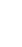 РЕЗУЛЬТАТЫ ИЗУЧЕНИЯ УЧЕБНОГО ПРЕДМЕТААнглийский языкДостижение целей личностного, социального и познавательного развития обучающихся является главным результатом освоения основной образовательной программы начального общего образования по английскому языку.Выпускник начальной школы приобретѐт следующие личностные характеристики:любовь к своему народу, своему краю и своей Родине;уважение и осознание ценностей семьи и общества;любознательность, активное и заинтересованное познание мира;владение основами умения учиться, способность к организации собственной деятельности; готовность самостоятельно действовать и отвечать за свои поступки перед семьей и обществом;доброжелательность, умение слушать и слышать собеседника,обосновывать свою позицию, высказывать своѐ мнение;следование правилам здорового и безопасного для себя и	окружающих образа жизни.В процессе воспитания у выпускника начальной школы будут достигнуты определѐнныеличностные результаты освоения учебного предмета «Иностранный язык». У выпускниканачальной школыбудут сформированы основы российской гражданской идентичности, чувство гордости за свою Родину, российский народ и историю России, осознание своей этнической и национальной принадлежности; ценности многонационального российского общества; гуманистические и демократические ценностные ориентации;будет сформирован целостный, социально ориентированный взгляд на мир в его органичном единстве и разнообразии природы, народов, культур и религий;будет сформировано уважительное отношение к иному мнению, истории и культуре другихнародов;будут сформированы начальные навыки адаптации в динамично изменяющемся и развивающемся мире;будут развиты мотивы учебной деятельности и сформирован личностный смысл учения;будут развиты самостоятельность и личная ответственность за  свои поступки, в том числе винформационной деятельности, на основе представлений о нравственных нормах, социальной справедливости и свободе;будут сформированы эстетические потребности, ценности и чувства;будут развиты этические чувства, доброжелательность и эмоционально-нравственная отзывчивость, понимание и сопереживание чувствам других людей;будут развиты навыки сотрудничества со взрослыми и сверстниками в разных социальных ситуациях, умения не создавать конфликтов и находить выходы из спорных ситуаций;будут сформированы установки на безопасный, здоровый образ жизни, наличие мотивации к творческому труду, работе на результат, бережному отношению к материальным и духовным ценностям.процессе освоения основной образовательной программы начального общего образования будут достигнуты определѐнные метапредметные результаты. Выпускники начальной школыовладеют способностью принимать и сохранять цели и задачи учебной деятельности, поискасредств еѐ осуществления;сформируют  умения  планировать,  контролировать  и  оценивать  учебные  действия  всоответствии с поставленной задачей и условиями еѐ реализации; определять наиболее эффективные способы достижения результата;сформируют умения понимать причины успеха/неуспеха учебной деятельности и способности конструктивно действовать даже в	ситуациях неуспеха;освоят начальные формы познавательной и личностной рефлексии;будут активно использовать речевые средства и средства информационных и коммуникационных технологий для решения коммуникативных и познавательных задач;будут использовать различные способы поиска (в справочных источниках и открытом учебном информационном пространстве Сети Интернет), сбора, обработки, анализа, организации, передачиинтерпретации информации в соответствии с коммуникативными и познавательными задачами;овладеют навыками смыслового чтения текстов различных стилей и жанров в соответствии с целями и задачами; будут осознанно строить речевое высказывание в соответствии с задачами коммуникации и составлять тексты в устной и письменной форме;будут готовы слушать собеседника и вести диалог; признавать возможность существования различных точек зрения и права каждого иметь свою; излагать своѐ мнение и аргументировать свою точку зрения и оценку событий;смогут определять общие цели и пути их достижения; смогут договариваться о распределении функций и ролей в совместной деятельности; осуществлять взаимный контроль в совместной деятельности, адекватно оценивать собственное поведение и поведение окружающих;будут готовы конструктивно разрешать конфликты посредством учѐта интересов сторон и сотрудничества;овладеют базовыми предметными и межпредметными понятиями, отражающими существенные связи и отношения между объектами и процессами.процессе   освоения   основной   образовательной   программы   начального   общегообразования будут достигнуты определѐнные предметные результаты. Выпускники начальной школыприобретут начальные навыки общения в устной и письменнойформе с носителями иностранного языка на основе своих речевых возможностей и потребностей; освоят правила речевого и неречевого поведения;освоят начальные лингвистические представления, необходимые для овладения на элементарном уровне устной и письменной речью на иностранном языке, расширяя таким образом лингвистический кругозор;сформируют дружелюбное отношение и толерантность к носителям другого языка на основе знакомства с жизнью своих сверстников в других странах, с детским фольклором и доступными образцами детской художественной литературы.процессе овладения английским языком у учащихся будут развиты коммуникативные умения по видам речевой деятельности.говорении выпускник научится:вести и поддерживать элементарный диалог: этикетный, диалог-расспрос, диалог-побуждение;кратко описывать и характеризовать предмет, картинку, персонаж;рассказывать о себе, своей семье, друге, школе, родном крае, стране и т. п. (в пределах тематики начальной школы);воспроизводить наизусть небольшие произведения детскогофольклора: рифмовки, стихотворения, песни;кратко передавать содержание прочитанного/услышанного текста;выражать отношение к прочитанному/услышанному.аудировании выпускник научится:понимать на слух речь учителя по ведению урока; связныевысказывания учителя, построенные на знакомом материале и/или содержащие некоторые незнакомые слова; выказывания одноклассников;понимать основную информацию услышанного (небольшие тексты и сообщения, построенные на изученном речевом материале, как при непосредственном общении, так и при восприятии аудиозаписи);извлекать конкретную информацию из услышанного;вербально или невербально реагировать на услышанное;понимать на слух разные типы текста (краткие диалоги, описания, рифмовки, песни);использовать контекстуальную или языковую догадку;не обращать внимания на незнакомые слова, не мешающие понимать основное содержание текста.чтении выпускник овладеет техникой чтения, т. е. научится читать:с помощью (изученных) правил чтения и с правильным словесным ударением;с правильным логическим и фразовым ударением простыенераспространѐнные предложения;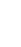 основные коммуникативные типы предложений (повествовательные, вопросительные, побудительные, восклицательные);небольшие тексты с разными стратегиями, обеспечивающимипонимание основной идеи текста, полное понимание текста и понимание необходимой информации.Он также научитсячитать и понимать содержание текста на уровне значения и отвечать на вопросы по содержанию текста;определять значения незнакомых слов по знакомым словообразовательным элементам (приставки, суффиксы) и по известным составляющим элементам сложных слов, аналогии с родным языком, конверсии, контексту, иллюстративной наглядности;пользоваться справочными материалами (англо-русским словарѐм, лингвострановедческим справочником) с применением знаний алфавита и транскрипции;читать и понимать тексты, написанные разными типами шрифтов;читать с соответствующим ритмико-интонационным оформлением простые распространѐнные предложения с однородными членами;понимать внутреннюю организацию текста;читать и понимать содержание текста на уровне смысла и соотносить события в тексте с личным опытом.письме выпускник научится:правильно списывать;выполнять лексико-грамматические упражнения;делать подписи к рисункам;отвечать письменно на вопросы;писать открытки-поздравления с праздником и днем рождения;писать личные письма в рамках изучаемой тематики с опорой на образец;правильно оформлять конверт (с опорой на образец).УМК Английский в фокусе ―Spotlight‖ Английский язык для начальной школы (2-4 классы) – Н.И.Быкова, Д. Дули, М.Д. Поспелова, В. Эванс.1.2.2.4. МатематикаВ результате изучения курса математики обучающиеся на уровне начального общего образования:научатся использовать начальные математические знания для описания окружающих предметов, процессов, явлений, оценки количественных и пространственных отношений;овладеют основами логического и алгоритмического мышления, пространственного воображения и математической речи, приобретут необходимые вычислительные навыки;научатся применять математические знания и представления для решения учебных задач, приобретут начальный опыт применения математических знаний в повседневных ситуациях;получат представление о числе как результате счѐта и измерения, о десятичном принципе записи чисел; научатся выполнять устно и письменно арифметические действия с числами; находить неизвестный компонент арифметического действия; составлять числовое выражение и находить его значение; накопят опыт решения текстовых задач;познакомятся с простейшими геометрическими формами, научатся распознавать, называть и изображать геометрические фигуры, овладеют способами измерения длин и площадей;приобретут в ходе работы с таблицами и диаграммами важные для практико-ориентированной математической деятельности умения, связанные с представлением, анализом и интерпретацией данных; смогут научиться извлекать необходимые данные из таблиц и диаграмм, заполнять готовые формы, объяснять, сравнивать и обобщать информацию, делать выводы и прогнозы.Числа и величины Выпускник научится:читать, записывать, сравнивать, упорядочивать числа от нуля до миллиона;устанавливать закономерность - правило, по которому составлена числовая последовательность, и составлять последовательность по заданному или самостоятельно выбранному правилу (увеличение/уменьшение числа на несколько единиц, увеличение/уменьшение числа в несколько раз);группировать числа по заданному или самостоятельно установленному признаку;читать, записывать и сравнивать величины (массу, время, длину, площадь, скорость), используя основные единицы измерения величин и соотношения между ними (килограмм - грамм; час - минута, минута -секунда; километр -метр, метр - дециметр, дециметр - сантиметр, метр - сантиметр, сантиметр -миллиметр).Выпускник получит возможность научиться:классифицировать числа по одному или нескольким основаниям, объяснять свои действия;выбирать единицу для измерения данной величины (длины, массы, площади, времени), объяснять свои действия;различать точные и приближенные значения чисел исходя из источников и получения, округлять числа с заданной точностью;применять положительные и отрицательные числа для характеристики изучаемых процессов и ситуаций, изображать положительные и целые отрицательные числа на координатной прямой,различать точные и приближенные значения чисел исходя из источников и получения, округлять числа с заданной точностью;применять положительные и отрицательные числа для характеристики изучаемых процессов и ситуаций, изображать положительные и целые отрицательные числа на координатной прямой,сравнивать системы мер различных величин с десятичной системой счисления.Арифметические действия Выпускник научится:выполнять письменно действия с многозначными числами (сложение, вычитание, умножение и деление на однозначное, двузначное числа в пределах 10 000) с использованием таблиц сложения и умножения чисел, алгоритмов письменных арифметических действий (в том числе деления с остатком);выполнять устно сложение, вычитание, умножение и деление однозначных, двузначных и трѐхзначных чисел в случаях, сводимых к действиям в пределах 100 (в том числе с нулем и числом 1);выделять неизвестный компонент арифметического действия и находить его значение;вычислять значение числового выражения (содержащего 2-3 арифметических действия, со скобками и без скобок);использовать названия компонентов изученных действий, знаки,обозначающие эти операции, свойства изученных действий.выполнять изученные действия с величинами;применять свойства изученных арифметических действий для рационализации вычислений;прогнозировать изменение результатов действий при изменении их компонентов;проводить проверку правильности вычислений( с помощью обратного действия, прикидки и оценки результата действия и др.);решать несложные уравнения разными способами;находить решения несложных неравенств с одной переменной;находить значения выражений с переменными при заданных значениях переменных.Выпускник получит возможность научиться:использовать свойства арифметических действий для удобства вычислений.Работа с текстовыми задачами Выпускник научится:анализировать задачу, устанавливать зависимость между величинами, взаимосвязь между условием и вопросом задачи, определять количество и порядок действий для решения задачи, выбирать и объяснять выбор действий;решать учебные задачи и задачи, связанные с повседневной жизнью, арифметическим способом (в 1-2 действия);оценивать правильность хода решения и реальность ответа на вопрос задачи.Выпускник получит возможность научиться:решать задачи на нахождение доли величины и величины по значению еѐ доли (половина, треть, четверть, пятая, десятая часть);решать задачи в 3-4 действия;находить разные способы решения задачрешать задачи на нахождение части величины (две трети, пять седьмых и т.д.);решать задачи в 3-4 действия, содержащие отношения «больше на (в) ...», «меньше на (в)...»; отражающие процесс движения одного или двух тел в одном или противоположных направлениях, процессы работы и купли-продажи;сравнивать задачи по сходству и различию в сюжете и математическом смысле.составлять задачу по ее краткой записи или с помощью изменения частей задачи;решать задачи алгебраическим способом.Пространственные отношенияГеометрические фигурыВыпускник научится:описывать взаимное расположение предметов в пространстве и на плоскости;распознавать, называть, изображать геометрические фигуры (точка, отрезок, ломаная, прямой угол, многоугольник, треугольник, прямоугольник, квадрат, окружность, круг);выполнять построение геометрических фигур с заданными измерениями (отрезок, квадрат, прямоугольник) с помощью линейки, угольника;использовать свойства прямоугольника и квадрата для решения задач;распознавать и называть геометрические тела (куб, шар);соотносить реальные объекты с моделями геометрических фигур.Выпускник получит возможность:научиться распознавать, различать и называть геометрические тела: параллелепипед, пирамиду, цилиндр, конус;определять объемную фигуру по трем ее видам (спереди, слева, сверху);чертить развертки куба и прямоугольного параллелепипеда;классифицировать пространственные тела по различным основаниям.Геометрические величины Выпускник научится:измерять длину отрезка;вычислять периметр треугольника, прямоугольника и квадрата, площадь прямоугольника и квадрата;оценивать размеры геометрических объектов, расстояния приближѐнно (на глаз).Выпускник получит возможность:научиться вычислять периметр многоугольника, площадь фигуры, составленной из прямоугольников;находить площадь прямоугольного треугольника разными способами;находить площадь произвольного треугольника с помощью площади прямоугольного треугольника;находить площади фигур разбиением их на прямоугольники и прямоугольные треугольники;определять объем прямоугольного параллелепипеда по трем его измерениям, а также по площади его основания и высоте;использовать единицы измерения объема и соотношения между ними.Работа с информациейВыпускник научится:устанавливать истинность (верно, неверно) утверждений о числах, величинах, геометрических фигурах;читать несложные готовые таблицы;заполнять несложные готовые таблицы;читать несложные готовые столбчатые диаграммы.Выпускник получит возможность научиться:читать несложные готовые круговые диаграммы;достраивать несложную готовую столбчатую диаграмму;сравнивать и обобщать информацию, представленную в строках и столбцах несложных таблиц и диаграмм;понимать простейшие выражения, содержащие логические связки и слова («... и ... », «если...то... », «верно/неверно, что...», «каждый», «все», «некоторые», «не»);составлять, записывать и выполнять инструкцию (простой алгоритм), план поиска информации;распознавать одну и ту же информацию, представленную в разной форме (таблицы и диаграммы);планировать несложные исследования, собирать и представлять полученную информацию с помощью таблиц и диаграмм;интерпретировать информацию, полученную при проведении несложных исследований (объяснять, сравнивать и обобщать данные, делать выводы и прогнозы);строить несложные круговые диаграммы ( в случаях деления круга на 2, 4, 6, 8равных частей) по данным задачи.1.2.2.5. Окружающий миррезультате изучения курса «Окружающий мир» обучающиеся на уровне начального общего образования:• получат возможность расширить, систематизировать и углубить исходные представления о природных и социальных объектах и явлениях как компонентах единого мира, овладеть основами практико-ориентированных знаний о природе, человеке и обществе, приобрести целостный взгляд на мир в его органичном единстве и разнообразии природы, народов, культур и религий;• обретут чувство гордости за свою Родину, российский народ и его историю, осознают свою этническую и национальную принадлежность в контексте ценностей многонационального российского общества, а также гуманистических и демократических ценностных ориентаций, способствующих формированию российской гражданской идентичности;приобретут опыт эмоционально окрашенного, личностного отношения к миру природы и культуры; ознакомятся с началами естественных и социально-гуманитарных наук в их единстве и взаимосвязях, что даст учащимся ключ (метод) к осмыслению личного опыта, позволит сделать восприятие явлений окружающего мира более понятными, знакомыми и предсказуемыми, определить свое место в ближайшем окружении;получат возможность осознать свое место в мире на основе единства рационально-научного познания и эмоционально-ценностного осмысления личного опыта общения с людьми, обществом и природой, что станет основой уважительного отношения к иному мнению, истории и культуре других народов;познакомятся с некоторыми способами изучения природы и общества, начнут осваивать умения проводить наблюдения в природе, ставить опыты, научатся видеть и понимать некоторые причинно-следственные связи в окружающем мире и неизбежность его изменения под воздействием человека, в том числе на многообразном материале природы и культуры родного края, что поможет им овладеть начальными навыками адаптации в динамично изменяющемся и развивающемся мире;получат возможность приобрести базовые умения работы с ИКТ- средствами, поиска информации в электронных источниках и контролируемом Интернете, научатся создавать сообщения в виде текстов, аудио- и видеофрагментов, готовить и проводить небольшие презентации в поддержку собственных сообщений;примут и освоят социальную роль обучающегося, для которой характерно развитие мотивов учебной деятельности и формирование личностного смысла учения, самостоятельности и личной ответственности за свои поступки, в том числе в информационной деятельности, на основе представлений о нравственных нормах, социальной справедливости и свободе.В результате изучения курса выпускники заложат фундамент своей экологической и культурологической грамотности, получат возможность научиться соблюдать правила поведения в мире природы и людей, правила здорового образа жизни, освоят элементарные нормы адекватного природо- и культуросообразного поведения в окружающей природной и социальной среде.Предметные результаты Человек и природа Выпускник научится:узнавать изученные объекты и явления живой и неживой природы;описывать на основе предложенного плана изученные объекты и явления живой и неживой природы, выделять их существенные признаки;сравнивать объекты живой и неживой природы на основе внешних признаков или известных характерных свойств и проводить простейшую классификацию изученных объектов природы;проводить несложные наблюдения в окружающей среде и ставить опыты, используя простейшее лабораторное оборудование и измерительные приборы; следовать инструкциям и правилам техники безопасности при проведении наблюдений и опытов;использовать естественно-научные тексты (на бумажных и электронных носителях, в том числе в контролируемом Интернете) с целью поиска информации, ответов на вопросы, объяснений, создания собственных устных или письменных высказываний;использовать различные справочные издания (словарь по естествознанию, определитель растений и животных на основе иллюстраций, атлас карт, в том числе и компьютерные издания) для поиска необходимой информации;использовать готовые модели (глобус, карта, план) для объяснения явлений или описания свойств объектов;обнаруживать простейшие взаимосвязи между живой и неживой природой, взаимосвязи в живой природе; использовать их для объяснения необходимости бережного отношения к природе;определять характер взаимоотношений человека и природы, находить примеры влияния этих отношений на природные объекты, здоровье и безопасность человека;понимать необходимость здорового образа жизни, соблюдения правил безопасного поведения; использовать знания о строении и функционировании организма человека для сохранения и укрепления своего здоровья;сравнивать изучаемые природные зоны России ( климат, растительный и животный мир, особенности труда и быта людей, влияние человека на природу изучаемых зон, охрана природы),сравнивать изучаемые природные сообщества( лес, луг, водоем, болото) как единство живой и неживой природы ( солнечный свет, воздух, вода, почва, растения, животные),различать полезные ископаемые ( не менее трех), понимать их значение в хозяйстве,узнавать наиболее распространенные лекарственные растения родного края.Выпускник получит возможность научиться:использовать при проведении практических работ инструменты ИКТ (фото- и видеокамеру, микрофон и др.) для записи и обработки информации, готовить небольшие презентации по результатам наблюдений и опытов;моделировать объекты и отдельные процессы реального мира с использованием виртуальных лабораторий и механизмов, собранных из конструктора;осознавать ценность природы и необходимость нести ответственность за еѐ сохранение, соблюдать правила экологического поведения в школе и в быту (раздельный сбор мусора, экономия воды и электроэнергии) и природной среде;пользоваться простыми навыками самоконтроля самочувствия для сохранения здоровья, осознанно соблюдать режим дня, правила рационального питания и личной гигиены;выполнять правила безопасного поведения в доме, на улице, природной среде, оказывать первую помощь при несложных несчастных случаях;планировать, контролировать и оценивать учебные действия в процессе познания окружающего мира в соответствии с поставленной задачей и условиями еѐ реализации.Человек и общество Выпускник научится:узнавать государственную символику Российской Федерации и своего региона; описывать достопримечательности столицы и родного края; находить на карте мира Российскую Федерацию, на карте России Москву, свой регион и его главный город;узнавать выдающиеся памятники истории и культуры России,различать прошлое, настоящее, будущее; соотносить изученные исторические события с датами, конкретную дату с веком; находить место изученных событий на «ленте времени»;используя дополнительные источники информации (на бумажных и электронных носителях, в том числе в контролируемом Интернете), находить факты, относящиеся к образу жизни, обычаям и верованиям своих предков; на основе имеющихся знаний отличать реальные исторические факты от вымыслов;оценивать характер взаимоотношений людей в различных социальных группах (семья, группа сверстников, этнос), в том числе с позиции развития этических чувств, доброжелательности и эмоционально-нравственной отзывчивости, понимания чувств других людей и сопереживания им;проявлять уважение к народам, населяющим Россию, к их истории, обычаям, культуре, языку, религии,использовать различные справочные издания (словари, энциклопедии, включая компьютерные) и детскую литературу о человеке и обществе с целью поиска познавательной информации, ответов на вопросы, объяснений, для создания собственных устных или письменных высказываний.Выпускник получит возможность научиться:осознавать свою неразрывную связь с разнообразными окружающими социальными группами;ориентироваться в важнейших для страны и личности событиях и фактах прошлого и настоящего; оценивать их возможное влияние на будущее, приобретая тем самым чувство исторической перспективы;наблюдать и описывать проявления богатства внутреннего мира человека в его созидательной деятельности на благо семьи, в интересах образовательного учреждения, профессионального сообщества, этноса, нации, страны;проявлять уважение и готовность выполнять совместно установленные договорѐнности и правила, в том числе правила общения со взрослыми и сверстниками в официальной обстановке, участвовать в коллективной коммуникативной деятельности в информационной образовательной среде;определять общую цель в совместной деятельности и пути еѐ достижения, договариваться о распределении функций и ролей, осуществлять взаимный контроль в совместной деятельности, адекватно оценивать собственное поведение и поведение окружающих;об истории Российской империи, СССР, Российской Федерации, о событиях общественной, научной и культурной жизни страны в изучаемый период,об особенностях быта, труда, духовно-нравственных, религиозных и культурных традициях людей в изучаемый период,имена выдающихся российских государственных деятелей ( в изучаемый период) и связанные с ними события: Пѐтр I, М.В.Ломоносов, А.В.Суворов, М.И.Кутузов, Г.КЖуков, Ю.А.Гагарин, С.П.Королѐв,об истории, достопримечательностях и выдающихся людях родного края.1.2.2.6. МузыкаДостижение личностных, метапредметных и предметных результатов освоения программы обучающимися происходит в процессе активного восприятия и обсуждения музыки, освоения основ музыкальной грамоты, собственного опыта музыкально-творческой деятельности обучающихся: хорового пения и игры на элементарных музыкальных инструментах, пластическом интонировании, подготовке музыкально-театрализованных представлений.результате изучения музыки на уровне начального общего образования в МОУ «Тверская гимназия №6» у обучающихся будут сформированы основы музыкальной культуры через эмоциональное активное восприятие; развит художественный вкус, интерес к музыкальному искусству и музыкальной деятельности; воспитаны нравственные и эстетические чувства: любовь к Родине, гордость за достижения отечественного и мирового музыкального искусства, уважение к истории и духовным традициям России, музыкальной культуре еѐ народов; начнут развиваться образное и ассоциативное мышление и воображение, музыкальная память и слух, певческий голос, учебно-творческие способности в различных видах музыкальной деятельности.Обучающиеся научатся воспринимать музыку и размышлять о ней, открыто и эмоционально выражать своѐ отношение к искусству, проявлять эстетические и художественные предпочтения, позитивную самооценку, самоуважение, жизненный оптимизм. Обучающиеся научатся понимать роль музыки в жизни человека, применять полученные знания и приобретенный опыт творческой деятельности при организации содержательного культурного досуга во внеурочной и внешкольной деятельности; получат представление об эстетических идеалах человечества, духовных, культурных отечественных традициях, этнической самобытности музыкального искусства разных народов.У обучающихся проявится способность вставать на позицию другого человека, вести диалог, участвовать в обсуждении значимых для человека явлений жизни и искусства, продуктивно сотрудничать со сверстниками и взрослыми в процессе музыкально-творческой деятельности. Реализация программы обеспечивает овладение социальными компетенциями, развитие коммуникативных способностей через музыкально-игровую деятельность, способности к дальнейшему самопознанию и саморазвитию. Обучающиеся научатся организовывать культурный досуг, самостоятельную музыкально- творческую деятельность, в том числе на основе домашнего музицирования, совместной музыкальной деятельности с друзьями, родителями.Музыка в жизни человека Выпускник научится:• воспринимать музыку различных жанров, размышлять о музыкальных произведениях как способе выражения чувств и мыслей человека, эмоционально, эстетически откликаться на искусство, выражая свое отношение к нему в различных видах музыкально-творческой деятельности;• ориентироваться в музыкально-поэтическом творчестве, в многообразии музыкального фольклора России, в том числе родного края, сопоставлять различные образцы народной и профессиональной музыки, ценить отечественные народные музыкальные традиции;• воплощать художественно-образное содержание и интонационно- мелодические особенности профессионального и народного творчества (в пении, слове, движении, играх, действах и др.);• размышлять о музыкальных произведениях как способе выражения чувств и мыслей человека;• соотносить исполнение музыки с жизненными впечатлениями. Выпускник получит возможность научиться:• реализовывать творческий потенциал, осуществляя собственные музыкально-исполнительские замыслы в различных видах деятельности;• организовывать культурный досуг, самостоятельную музыкально- творческую деятельность, музицировать.овладеть умением оценивать нравственное содержание музыки разных жанров русских и зарубежных композиторов- классиков.Основные закономерности музыкального искусства Выпускник научится:соотносить выразительные и изобразительные интонации, узнавать характерные черты музыкальной речи разных композиторов, воплощать особенности музыки в исполнительской деятельности на основе полученных знаний;наблюдать за процессом и результатом музыкального развития на основе сходства и различий интонаций, тем, образов и распознавать художественный смысл различных форм построения музыки;общаться и взаимодействовать в процессе ансамблевого, коллективного (хорового и инструментального) воплощения различных художественных образов;узнавать звучание различных певческих голосов, хоров, музыкальных инструментов и оркестров. Выпускник получит возможность научиться:реализовывать собственные творческие замыслы в различных видах музыкальной деятельности (в пении и интерпретации музыки, игре на детских элементарных музыкальных инструментах, музыкально - пластическом движении и импровизации);использовать систему графических знаков для ориентации в нотном письме при пении простейших мелодий;владеть певческим голосом как инструментом духовного самовыражения и участвовать в коллективной творческой деятельности при воплощении заинтересовавших его музыкальных образов;овладеть знаниями и представлениями о творчестве композиторов: М.И. Глинки, П.И. Чайковского, А.П. Бородина, Н.А. Римского_Корсакова, М.А. Балакирева, М.П. Мусоргского, Ц.А. Кюи, Ф.Й. Гайдна, И.С. Баха, В._А. Моцарта, Л. Бетховена, С.С. Прокофьева, Г.В. Свиридова, И.Ф. Стравинского, Д.Д. Шостаковича, Р.К. Щедрина, Э. Грига, Б. Бриттена, К. Дебюсси, системой музыкальных понятий.Музыкальная картина мира Выпускник научится:исполнять музыкальные произведения разных форм и жанров (пение, драматизация, музыкально-пластическое движение, импровизация и др.);определять виды музыки, сопоставлять музыкальные образы в звучании различных музыкальных инструментов, в том числе и современных электронных;оценивать и соотносить музыкальный язык народного и профессионального музыкального творчества разных стран мира;исполнять на элементарных музыкальных инструментах сопровождение к знакомым произведениям.Выпускник получит возможность научиться:адекватно оценивать явления музыкальной культурыи проявлять инициативу в выборе образцов профессионального и музыкально-поэтического творчества народов мира;оказывать помощь в организации и проведении школьных культурно- массовых мероприятий, представлять широкой публике результаты собственной музыкально-творческой деятельности (пение, драматизация и др.), собирать музыкальные коллекции (фонотека, видеотека).1.2.2.7. Изобразительное искусстворезультате изучения изобразительного искусства на уровне начального общего образования в  МОУ «Тверская гимназия №6» у обучающихся:• будут сформированы основы художественной культуры: представление о специфике изобразительного искусства, потребность в художественном творчестве и в общении с искусством, первоначальные понятия о выразительных возможностях языка искусства;• начнут развиваться образное мышление, наблюдательность и воображение, учебно-творческие способности, эстетические чувства, формироваться основы анализа произведения искусства; будут проявляться эмоционально-ценностное отношение к миру, явлениям действительности и художественный вкус;сформируются основы духовно-нравственных ценностей личности — способности оценивать и выстраивать на основе традиционных моральных норм и нравственных идеалов, воплощѐнных в искусстве, отношение к себе, другим людям, обществу, государству, Отечеству, миру в целом; устойчивое представление о добре и зле, должном и недопустимом, которые станут базой самостоятельных поступков и действий на основе морального выбора, понимания и поддержания нравственных устоев, нашедших отражение и оценку в искусстве, любви, взаимопомощи, уважении к родителям, заботе о младших и старших, ответственности за другого человека;появится готовность и способность к реализации своего творческого потенциала в духовной и художественно-продуктивной деятельности, разовьѐтся трудолюбие, оптимизм, способность к преодолению трудностей, открытость миру, диалогичность;установится осознанное уважение и принятие традиций, самобытных культурных ценностей, форм культурно-исторической, социальной и духовной жизни родного края, наполнятся конкретным содержанием понятия «Отечество», «родная земля», «моя семья и род», «мой дом», разовьѐтся принятие культуры и духовных традиций многонационального народа Российской Федерации, зародится целостный, социально ориентированный взгляд на мир в его органическом единстве и разнообразии природы, народов, культур и религий;будут заложены основы российской гражданской идентичности, чувства сопричастности и гордости за свою Родину, российский народ и историю России, появится осознание своей этнической и национальной принадлежности, ответственности за общее благополучие.Обучающиеся:-овладеют практическими умениями и навыками в восприятии произведений пластических искусств и в различных видах художественной деятельности: графике (рисунке), живописи, скульптуре, архитектуре, художественном конструировании, декоративно-прикладном искусстве; смогут понимать образную природу искусства; давать эстетическую оценку и выражать свое отношение к событиям и явлениям окружающего мира, к природе, человеку и обществу; воплощать художественные образы в различных формах художественно-творческой деятельности; научатся применять художественные умения, знания и представления о пластических искусствах для выполнения учебных и художественно- практических задач, познакомятся с возможностями использования в творчестве различных ИКТ-средств; получат навыки сотрудничества со взрослыми и сверстниками, научатся вести диалог, участвовать в обсуждении значимых для человека явлений жизни и искусства, будут способны вставать на позицию другого человека; -смогут реализовать собственный творческий потенциал, применяя полученные знания и представления об изобразительном искусстве для выполнения учебных и художественно-практических задач, действовать самостоятельно при разрешении проблемно-творческих ситуаций в повседневной жизни.Восприятие искусства и виды художественной деятельности Выпускник научится:различать основные виды художественной деятельности(рисунок, живопись, скульптура, художественное конструирование и дизайн, декоративно-прикладное искусство) и участвовать в художественно-творческой деятельности, используя различные художественные материалы и приѐмы работы с ними для передачи собственного замысла;различать основные виды и жанры пластических искусств, понимать их специфику;эмоционально-ценностно относиться к природе, человеку, обществу; различать и передавать в художественно-творческой деятельности характер, эмоциональные состояния и своѐ отношение к ним средствами художественного образного языка;узнавать, воспринимать, описывать и эмоционально оценивать шедевры своего национального, российского и мирового искусства, изображающие природу, человека, различные стороны (разнообразие, красоту, трагизм и т. д.) окружающего мира и жизненных явлений;приводить примеры ведущих художественных музеев России и художественных музеев своего региона, показывать на примерах их роль и назначение.Выпускник получит возможность научиться:воспринимать произведения изобразительного искусства, участвовать в обсуждении их содержания и выразительных средств, различать сюжет и содержание в знакомых произведениях;видеть проявления прекрасного в произведениях искусства (картины, архитектура, скульптура и т. д. в природе, на улице, в быту);высказывать аргументированное суждение о художественных произведениях, изображающих природу и человека в различных эмоциональных состояниях.Азбука искусства. Как говорит искусство?Выпускник научится:создавать простые композиции на заданную тему на плоскости и в пространстве;использовать выразительные средства изобразительного искусства: композицию, форму, ритм, линию, цвет, объем, фактуру; различные художественные материалы для воплощения собственного художественно- творческого замысла;различать основные и составные, теплые и холодные цвета; изменять их эмоциональную напряженность с помощью смешивания с белой и черной красками; использовать их для передачи художественного замысла в собственной учебно-творческой деятельности;создавать средствами живописи, графики, скульптуры, декоративно- прикладного искусства образ человека: передавать на плоскости и в объеме пропорции лица, фигуры; передавать характерные черты внешнего облика, одежды, украшений человека;наблюдать, сравнивать, сопоставлять и анализировать пространственную форму предмета; изображать предметы различной формы; использовать простые формы для создания выразительных образов в живописи, скульптуре, графике, художественном конструировании;использовать декоративные элементы, геометрические, растительные узоры для украшения своих изделий и предметов быта; использовать ритм и стилизацию форм для создания орнамента; передавать в собственной художественно-творческой деятельности специфику стилистики произведений народных художественных промыслов в России (с учѐтом местных условий).Выпускник получит возможность научиться:пользоваться средствами выразительности языка живописи, графики, скульптуры, декоративно-прикладного искусства, художественного конструирования в собственной художественно-творческой деятельности; передавать разнообразные эмоциональные состояния, используя различные оттенки цвета, при создании живописных композиций на заданные темы;моделировать новые формы, различные ситуации путѐм трансформации известного, создавать новые образы природы, человека, фантастического существа и построек средствами изобразительного искусства и компьютерной графики;выполнять простые рисунки и орнаментальные композиции, используя язык компьютерной графики в программе Paint.Значимые темы искусства. О чем говорит искусство?Выпускник научится:осознавать значимые темы искусства и отражать их в собственной художественно-творческой деятельности;выбирать художественные материалы, средства художественной выразительности для создания образов природы, человека, явлений и передачи своего отношения к ним; решать художественные задачи (передавать характер и намерения объекта — природы, человека, сказочного героя, предмета, явления и т. д. — в живописи, графике и скульптуре, выражая свое отношение к качествам данного объекта) с опорой на правила перспективы, цветоведения, усвоенные способы действия.Выпускник получит возможность научиться:видеть, чувствовать и изображать красоту и разнообразие природы, человека, зданий, предметов;понимать и передавать в художественной работе разницу представлений о красоте человека в разных культурах мира, проявлять терпимость к другим вкусам и мнениям;изображать пейзажи, натюрморты, портреты, выражая к ним своѐ отношение;изображать многофигурные композиции на значимые жизненные темы и участвовать в коллективных работах на эти темы.1.2.2.8.ТехнологияВ результате изучения курса «Технологии» обучающиеся на уровне начального общего образования:получат начальные представления о материальной культуре как продукте творческой предметно-преобразующей деятельности человека, о предметном мире как основной среде обитания современного человека, о гармонической взаимосвязи предметного мира с миром природы, об отражении в предметах материальной среды нравственно-эстетического и социально-исторического опыта человечества; о ценности предшествующих культур и необходимости бережного отношения к ним в целях сохранения и развития культурных традиций;получат начальные знания и представления о наиболее важных правилах дизайна, которые необходимо учитывать при создании предметов материальной культуры;получат общее представление о мире профессий, их социальном значении, истории возникновения и развития;научатся использовать приобретенные знания и умения для творческой самореализации при оформлении своего дома и классной комнаты, при изготовлении подарков близким и друзьям, игрушечных моделей, художественно-декоративных и других изделий;в результате выполнения под руководством учителя коллективных и групповых творческих работ, а также элементарных доступных проектов получат первоначальный опыт использования сформированных в рамках учебного предмета коммуникативных универсальных учебных действий в целях осуществления совместной продуктивной деятельности: распределение ролей руководителя и подчиненных, распределение общего объема работы, приобретение навыков сотрудничества и взаимопомощи, доброжелательного и уважительного общения со сверстниками и взрослыми;овладеют начальными формами познавательных универсальных учебных действий — исследовательскими и логическими: наблюдения, сравнения, анализа, классификации, обобщения;получат первоначальный опыт организации собственной творческой практической деятельности на основе сформированных регулятивных универсальных учебных действий: целеполагания и планирования предстоящего практического действия, прогнозирования, отбора оптимальных способов деятельности, осуществления контроля и коррекции результатов действий; научатся искать, отбирать, преобразовывать необходимую печатную и электронную информацию;познакомятся с персональным компьютером как техническим средством, с его основными устройствами, их назначением; приобретут первоначальный опыт работы с простыми информационными объектами: текстом, рисунком, аудио и видеофрагментами; овладеют приемами поиска и использования информации, научатся работать с доступными электронными ресурсами;получат первоначальный опыт трудового самовоспитания: научатся самостоятельно обслуживать себя в школе, дома, элементарно ухаживать за одеждой и обувью, помогать младшим и старшим, оказывать доступную помощь по хозяйству.В ходе преобразовательной творческой деятельности будут заложены основы таких социально ценных личностных и нравственных качеств, как трудолюбие, организованность, добросовестное и ответственное отношение к делу, инициативность, любознательность, потребность помогать другим, уважение к чужому труду и результатам труда, культурному наследию.Общекультурные и общетрудовые компетенции. Основы культуры труда, самообслуживание Выпускник научится:иметь представление о наиболее распространенных в своем регионе традиционных народных промыслах и ремеслах, современных профессиях (в том числе профессиях своих родителей) и описывать их особенности;понимать общие правила создания предметов рукотворного мира: соответствие изделия обстановке, удобство (функциональность), прочность, эстетическую выразительность - и руководствоваться ими в практической деятельности;планировать и выполнять практическое задание (практическую работу) с опорой на инструкционную карту; при необходимости вносить коррективы в выполняемые действия;выполнять доступные действия по самообслуживанию и доступные виды домашнего труда;бережно относиться к ценностям отечественной и зарубежной материальной культуры,понимать особенности проектной деятельности,руководствоваться правилами создания предметов рукотворного мира в своей продуктивной деятельности,разрабатывать замысел коллективной проектной деятельности, искать пути его реализации, воплощать его в продукте, организовывать защиту проекта.Выпускник получит возможность научиться:уважительно относиться к труду людей;понимать культурно-историческую ценность традиций, отраженных в предметном мире, в том числе традиций трудовых династий, как своего региона, так и страны, и уважать их;понимать особенности проектной деятельности, осуществлять под руководством учителя элементарную проектную деятельность в малых группах: разрабатывать замысел, искать пути его реализации, воплощать его в продукте, демонстрировать готовый продукт (изделия, комплексные работы, социальные услуги).Технология ручной обработки материалов. Элементы графической грамоты Выпускник научится:на основе полученных представлений о многообразии материалов, их видах, свойствах, происхождении, практическом применении в жизни осознанно подбирать доступные в обработке материалы для изделий по декоративно - художественным и конструктивным свойствам в соответствии с поставленной задачей;отбирать и выполнять в зависимости от свойств освоенных материалов оптимальные и доступные технологические приемы их ручной обработки (при разметке деталей, их выделении из заготовки, формообразовании, сборке и отделке изделия);применять приемы рациональной безопасной работы ручными инструментами: чертежными (линейка, угольник, циркуль), режущими (ножницы) и колющими (швейная игла);выполнять символические действия моделирования и преобразования модели и работать с простейшей технической документацией: распознавать простейшие чертежи и эскизы, читать их и выполнять разметку с опорой на них; изготавливать плоскостные и объемные изделия по простейшим чертежам, эскизам, схемам, рисункам;комбинировать художественные технологии в одном изделии.Выпускник получит возможность научиться:отбирать и выстраивать оптимальную технологическую последовательность реализации собственного или предложенного учителем замысла;прогнозировать конечный практический результат и самостоятельно комбинировать художественные технологии в соответствии с конструктивной или декоративно-художественной задачей;выполнять символические действия моделирования и преобразования модели,проявлять творческую инициативу на основе соблюдения технологии ручной обработки материалов.Конструирование и моделирование Выпускник научится:анализировать устройство изделия: выделять детали, их форму, определять взаимное расположение, виды соединения деталей;решать простейшие задачи конструктивного характера по изменению вида и способа соединения деталей: на достраивание, придание новых свойств конструкции, а также другие доступные и сходные по сложности задачи;изготавливать несложные конструкции изделий по рисунку, простейшему чертежу или эскизу, образцу и доступным заданным условиям;анализировать конструкцию изделия по рисунку, простейшему чертежу, эскизу и доступным заданным условиям,размечать развертку заданной конструкции по рисунку, простейшему чертежу или эскизу.Выпускник получит возможность научиться:соотносить объемную конструкцию, основанную на правильных геометрических формах, с изображениями их разверток;создавать мысленный образ конструкции с целью решения определенной конструкторской задачи или передачи определенной художественно- эстетической информации, воплощать этот образ в материале.Практика работы на компьютере Выпускник научитсясоблюдать безопасные приемы труда, пользоваться персональным компьютером для воспроизведения и поиска необходимой информации в ресурсе компьютера, для решения доступных конструкторско- технологических задач;использовать простейшие приемы работы с готовыми электронными ресурсами: активировать, читать информацию, выполнять задания;создавать небольшие тексты, иллюстрации к устному рассказу, используя редакторы текстов и презентаций;наблюдать информационные объекты различной природы ( текст, графика, видео);представлять информацию в виде рисунка, таблицы;выводить документ на принтер;соотносить возможности компьютера с конкретными задачами учебной, в т.ч. проектной и творческой деятельности.Выпускник получит возможность научиться:пользоваться доступными приемами работы с готовой текстовой, визуальной, звуковой информацией в сети Интернет, а также познакомится с доступными способами еѐ получения, хранения, переработки;создавать информационные объекты различной природы (текст, графика);составлять и изменять таблицу;создавать открытку и фрагменты стенгазеты, в программе MS Publisher;создавать презентацию в программе MS PowerPoint;соблюдать режим и правила работы на компьютере.1.2.2.9. Физическая культура(для обучающихся, не имеющих противопоказаний для занятий физической культурой или существенных ограничений по нагрузке)результате обучения обучающиеся на уровне начального общего образования в МОУ «Тверская гимназия №6»:• начнут понимать значение занятий физической культурой для укрепления здоровья, физического развития и физической подготовленности, для трудовой деятельности, военной практики;• начнут осознанно использовать знания, полученные в курсе «Физическая культура», при планировании и соблюдении режима дня, выполнении физических упражнений и во время подвижных игр на досуге;• узнают о положительном влиянии занятий физическими упражнениями на развитие систем дыхания и кровообращения, поймут необходимость и смысл проведения простейших закаливающих процедур.• освоят первичные навыки и умения по организации и проведению утренней зарядки, физкультурно-оздоровительных мероприятий в течение учебного дня, во время подвижных игр в помещении и на открытом воздухе;• научатся составлять комплексы оздоровительных и общеразвивающих упражнений, использовать простейший спортивный инвентарь и оборудование;• освоят правила поведения и безопасности во время занятий физическими упражнениями, правила подбора одежды и обуви в зависимости от условий проведения занятий;• научатся наблюдать за изменением собственного роста, массы тела и показателей развития основных физических качеств; оценивать величину физической нагрузки по частоте пульса во время выполнения физических упражнений;• научатся выполнять комплексы специальных упражнений, направленных на формирование правильной осанки,• профилактику нарушения зрения, развитие систем дыхания и кровообращения;• приобретут жизненно важные двигательные навыки и умения, необходимые для жизнедеятельности каждого человека: бегать и прыгать различными способами; метать и бросать мячи; лазать и перелезать через препятствия; выполнять акробатические и гимнастические упражнения, простейшие комбинации; передвигаться на лыжах (в снежных районах России) и плавать простейшими способами; будут демонстрировать постоянный прирост показателей развития основных физических качеств;освоят навыки организации и проведения подвижных игр, элементы и простейшие технические действия игр в футбол, баскетбол и волейбол; в процессе игровой и соревновательной деятельности будут использовать навыки коллективного общения и взаимодействия.Знания о физической культуре Выпускник научится:ориентироваться в понятиях «физическая культура», «режим дня»; характеризовать роль и значение утренней зарядки, физкультминуток и физкультпауз, уроков физической культуры, закаливания, прогулок на свежем воздухе, подвижных игр, занятий спортом для укрепления здоровья, развития основных систем организма;раскрывать на примерах (из истории, в том числе родного края, или из личного опыта) положительное влияние занятий физической культурой на физическое, личностное и социальное развитие;ориентироваться в понятии «физическая подготовка», характеризовать основные физические качества (силу, быстроту, выносливость, координацию, гибкость) и различать их между собой;организовывать места занятий физическими упражнениями и подвижными играми (как в помещении, так и на открытом воздухе), соблюдать правила поведения и предупреждения травматизма во время занятий физическими упражнениями.Выпускник получит возможность научиться:выявлять связь занятий физической культурой с трудовой и оборонной деятельностью;характеризовать роль и значение режима дня в сохранении и укреплении здоровья; планировать и корректировать режим дня с учѐтом своей учебной и внешкольной деятельности, показателей своего здоровья, физическогоразвития и физической подготовленности.Способы физкультурной деятельностиВыпускник научится:отбирать и выполнять комплексы упражнений для утренней зарядки и физкультминуток в соответствии с изученными правилами;организовывать и проводить подвижные игры и соревнования во время отдыха на открытом воздухе и в помещении (спортивном зале и местах рекреации), соблюдать правила взаимодействия с игроками;измерять показатели физического развития (рост, масса) и физической подготовленности (сила, быстрота, выносливость, гибкость), вести систематические наблюдения за их динамикойВыпускник получит возможность научиться:вести тетрадь по физической культуре с записями режима дня, комплексов утренней гимнастики, физкультминуток, общеразвивающих упражнений для индивидуальных занятий, результатов наблюдений за динамикой основных показателей физического развития и физической подготовленности;целенаправленно отбирать физические упражнения для индивидуальных занятий по развитию физических качеств;выполнять простейшие приемы оказания доврачебной помощи при травмах и ушибах.Физическое совершенствование Выпускник научится:выполнять упражнения по коррекции и профилактике нарушения зрения и осанки, упражнения на развитие физических качеств (силы, быстроты, выносливости, координации, гибкости); оценивать величину нагрузки (большая, средняя, малая) по частоте пульса (с помощью специальной таблицы);выполнять тестовые упражнения на оценку динамики индивидуального развития основных физических качеств;выполнять организующие строевые команды и приемы;выполнять акробатические упражнения (кувырки, стойки, перекаты);выполнять гимнастические упражнения на спортивных снарядах (низкие перекладина и брусья, напольное гимнастическое бревно);выполнять легкоатлетические упражнения (бег, прыжки, метания и броски мяча разного веса и объема);выполнять игровые действия и упражнения из подвижных игр разной функциональной направленностиВыпускник получит возможность научиться:сохранять правильную осанку, оптимальное телосложение;выполнять эстетически красиво гимнастические и акробатические комбинации;играть в баскетбол, футбол и волейбол по упрощенным правилам;выполнять тестовые нормативы по физической подготовке.1.2.2.10. Основы религиозных культур и светской этикиОсвоение школьниками учебного курса «Основы мировых религиозных культур и светской этики», должно обеспечить:понимание значения нравственности, морально ответственного поведения в жизни человека и общества;формирование первоначальных представлений об основах религиозных культур;знакомство с ценностями: Отечество, нравственность, долг, милосердие, миролюбие, и их понимание как основы традиционной культуры многонационального народа России;укрепление средствами образования преемственности поколений на основе сохранения и развития культурных и духовных ценностей.Обучение детей по программе направлено на достижение следующих личностных, метапредметных и предметных результатов освоения содержания.Выпускник научится:— понимать и принимать ценности: Отечество, нравственность, долг, милосердие, миролюбие, как основы культурных традиций многонационального народа России;— иметь представления о светской этике, религиозной культуре и их роли в истории и современности России;Выпускник получит возможность научиться— ознакомиться с основами светской и религиозной морали, понимать их значения в выстраивании конструктивных отношений в обществе;— осознавать ценности нравственности и духовности в человеческой жизни.1.3.  Система  оценки  достижения  планируемых  результатов  освоения  основной образовательной программы начального общего образования 1.3.1. Общие положения Система  оценки  достижения  планируемых  результатов  освоения  основной  образовательной программы  начального  общего  образования  (далее  —  система  оценки)  МОУ «Тверская гимназия №6» представляет  собой  один  из  инструментов  реализации  требований  ФГОС  НОО  к  результатам освоения основной образовательной программы начального общего образования и направлена на обеспечение качества образования, что предполагает вовлеченность в оценочную деятельность как педагогов, так и обучающихся. Система  оценки  рассмотрена  как  самостоятельный  и  самоценный  элемент  содержания образования,  средство  повышения  эффективности  обучения  и  воспитания;  фактор, обеспечивающий  единство  вариативной  системы  образования.  Она  разработана  на  основе требований  федерального  государственного  образовательного  Стандарта  начального  общего образования к результатам ее освоения и регламентируется Уставом, локальными актами МОУ «Тверская гимназия №6»Оценка  на  единой  критериальной  основе,  формирование  навыков  рефлексии,  самоанализа, самоконтроля,  само-  и  взаимооценки  не  только  дают  возможность  педагогам  и  обучающимся освоить эффективные средства управления учебной деятельностью, но и способствуют развитию у обучающихся  самосознания,  готовности  открыто  выражать  и  отстаивать  свою позицию, готовности  к  самостоятельным  поступкам  и  действиям,  принятию  ответственности  за  их результаты. В  описании  системы  оценки  достижения  планируемых  результатов  используются  следующие основные понятия: Качество образования - характеристика системы образования, отражающая степень соответствия реальных  достигаемых  образовательных  результатов  и  условий  обеспечения  образовательного процесса нормативным требованиям, социальным и личностным ожиданиям.Оценка - это процесс сбора и анализа информации о том, что учащийся знает, понимает и умеет. Оценка направлена на принятие обоснованного решения, что делать дальше в образовательном процессе.Мониторинг учебных достижений школьников - это стандартизированная процедура оценки результатов обучения, которая проводится на регулярной основе и имеет своей целью предоставление актуальной для педагогических работников информации относительно уровня знаний и навыков в предметных и метапредметных областях различных групп учащихся, тенденций их изменений и факторов, оказывающих влияние на результаты обучения.Эффективные системы оценки качества образования - это системы, которые предоставляют информацию надлежащего качества и в необходимом количестве для того, чтобы удовлетворить информационные потребности всех заинтересованных групп и тех, кто принимает решения с целью повышения качества обучения обучающихся.соответствии со ФГОС НОО основным объектом системы оценки, еѐ содержательной и критериальной базой выступают планируемые результаты освоения обучающимися основной образовательной программы начального общего образования.Система оценки призвана способствовать поддержанию единства всей системы образования, обеспечению преемственности в системе непрерывного образования. Ее основными функциями являются ориентация образовательной деятельности на достижение планируемых результатов освоения основной образовательной программы начального общего образования и обеспечение эффективной обратной связи, позволяющей осуществлять управление образовательной деятельностью. Иными словами, основные функции системы оценивания следующие:нормативная функция включает в себя, с одной стороны, фиксирование достижений конкретного учащегося в рамках государственного стандарта, с другой стороны - административное отслеживание успеваемости отдельных учеников, классов, уровня их подготовки и качества работы учителя; информативно - диагностическая функция - связь между всеми участниками образовательного процесса, содержательная и эмоциональная рефлексия учащихся, и рефлексия учителей; воспитательная - формирование самосознания и адекватной самооценки учебной деятельности школьника; функция, связанная с мотивацией деятельности учащихся.Система оценивания планируемых результатов освоения программ начальной школы, в частности предполагает:Включение учащихся в контрольно-оценочную деятельность с тем, чтобы они приобретали навыки и привычку к самооценке и самоанализу (рефлексии):- Использование критериальной системы оценивания;-Использование разнообразных видов, методов, форм и объектов оценивания, в том числе:° как внутреннюю, так и внешнюю оценку, при последовательном нарастании объема внешней оценки на каждой последующей ступени обучения; ° субъективные и объективные методы оценивания; стандартизованные оценки;° интегральную оценку, в том числе - портфолио, и дифференцированную оценку отдельных аспектов обучения (например, формирование правописных умений и навыков, речевых навыков, навыков работы с информацией и т.д.); ° самоанализ и самооценку обучающихся;° оценивание, как достигаемых образовательных результатов, так и процесса их формирования, атакже оценивание осознанности каждым обучающимся особенностей развития своего собственного процесса обучения; ° разнообразные формы оценивания, выбор которых определяется этапом обучения, общими и специальными целями обучения, текущими учебными задачами; целью получения информации; как внутреннюю, так и внешнюю оценку, при последовательном нарастании объема внешней оценки на каждой последующей ступени обучения.Базовые принципы системы оценки:° оценка является постоянным процессом, естественным образом интегрированным в образовательную практику; ° оценка может быть только критериальной. Основными критериями оценки выступаютожидаемые результаты, соответствующие учебным целям;° критерии оценки и алгоритм выставления отметки заранее известны и педагогам, и учащимся. Они могут вырабатываться ими совместно;°  система  оценки  выстраивается  таким  образом,  чтобы  учащиеся  включались  в  контрольно-оценочную деятельность, приобретая навыки и привычку к самооценке.. Основными  направлениями  и  целями  оценочной  деятельности  в  соответствии  с  требованиями ФГОС  НОО  являются  оценка  образовательных достижений обучающихся  и оценка  результатов деятельности  образовательных  организаций  и  педагогических  кадров.  В  МОУ «Тверская гимназия №6» оценочная деятельность направлена на: °  оценку  успешности  освоения  содержания  отдельных  учебных  предметов  на  основе  системно-деятельностного  подхода,  проявляющейся  в  способности  к  выполнению  учебно-практических  и учебно-познавательных задач; ° оценку планируемых метапредметных результатов; ° оценку планируемых личностных результатов; ° итоговую оценку выпускника при переходе от начального к основному общему образованию; внутреннюю  оценку  результатов  деятельности  образовательного  учреждения  по  полноте  и качеству реализации ООП. Полученные  данные  используются  для  оценки  состояния  и  тенденций  развития  системы образования разного уровня. Основные подходы к оцениванию: • оценивание предметных и метапредметных результатов учащихся; •  непрерывный  процесс  оценивания  предметных  и  метапредметных  результатов  освоения основной образовательной программы начального общего образования; • оценивание личного прогресса каждого ученика; • оценивание с целью дальнейшего развития ребенка; комплексное использование формирующего и суммативного оценивания. Формирующее  оценивание  -  оценивание,  осуществляемое  в  процессе  обучения,  когда анализируются  знания,  умения,  ценностные  установки,  а  также  поведение  учащегося,  дается обратная  связь  по  итогам  обучения.  Результаты  ученика  сравниваются  с  его  же  предыдущими результатами.  Основная  цель  данного  вида  оценивания  -  мотивировать  учащегося  на планирование  целей  и  путей  достижения  образовательных  результатов,  т.е.  на  дальнейшее обучение и развитие. Основная черта - применение методов и приемов, улучшающих качество знаний обучающихся. Формирующее  оценивание  проводится  самими  участниками  образовательного  процесса  и с  той частотой, которая необходима учителю и учащимся для достижения образовательных целей. Шкала оценивания может быть разработана учителем или группой учителей. Суммативное оценивание - вынесение заключительного суждения о том, каких результатов смог достичь  учащийся  в  ходе  обучения  на  основе  единых  требований.  Проводится  с  целью установления  соответствия  знаний  учащихся  нормам  и  требованиям  стандартов  обучения  и констатирует факт обученности учащихся. Осуществляется внешними органами согласно тем или иным нормативным документам. При суммативном оценивании используется общепринятая государственная шкала оценивания. Основным  объектом,  содержательной  и  критериальной  базой  итоговой  оценки  подготовки выпускников  на  уровне  начального  общего  образования  выступают  планируемые  результаты, составляющие  содержание  блока  «Выпускник  научится»  для  каждой  программы,  предмета, курса. При  оценке  результатов  деятельности  образовательных  организаций  и  работников  образования основным объектом оценки, еѐ содержательной и критериальной базой выступают планируемые результаты  освоения  основной  образовательной  программы,  составляющие  содержание  блоков «Выпускник научится» и «Выпускник получит возможность научиться» для каждой учебной программы. Система  оценки  достижения  планируемых  результатов  освоения  основной  образовательной программы  начального  общего  образования  предполагает  комплексный  подход  к  оценке результатов образования, позволяющий вести оценку достижения обучающимися всех трёх групп результатов образования: личностных, метапредметных и предметных. В начальной школе используются следующие виды оценки результатов: внутренняя и внешняя, персонифицированная и неперсонифицированная.Внутренняя оценка - это оценка, осуществляемая учениками, учителями, администрацией образовательной организации. К внутренней относятся стартовая диагностика, текущая оценка, промежуточная оценка, тесно связанная с процессом обучения, и итоговая оценка. Во всех названных видах оценки учитывается:уровневый подход в инструментарии, представлении результатов;использование персонифицированной и неперсонифицированной информации;более широкое внедрение формирующей, критериальной оценки.В соответствии с требованиями ФГОС НОО предоставление и использование персонифицированной информации возможно только в рамках процедур итоговой оценки обучающихся. Во всех иных процедурах допустимо предоставление и использованиеисключительно неперсонифицированной (анонимной)информации о достигаемых обучающимися образовательных результатах.Интерпретация результатов оценки ведется на основе контекстной информации об условиях и особенностях деятельности субъектов образовательных отношений. В частности, итоговая оценка обучающихся определяется с учетом их стартового уровня и динамики образовательных достижений.  Система оценки предусматривает уровневый подход к представлению планируемых результатовинструментарию для оценки их достижения. Согласно этому подходу за точку отсчета принимается не «идеальный образец», отсчитывая от которого «методом вычитания» и фиксируя допущенные ошибки и недочеты формируется сегодня оценка ученика, а необходимый для продолжения образования и реально достигаемый большинством обучающихся опорный уровень образовательных достижений. Достижение этого опорного уровня интерпретируется как безусловный учебный успех ребенка, как исполнение им требований ФГОС НОО. А оценка индивидуальных образовательных достижений ведется «методом сложения», при котором фиксируется достижение опорного уровня и его превышение. Это позволяет поощрять продвижения обучающихся, выстраивать индивидуальные траектории движения с учетом зоны ближайшего развития. Поэтому в текущей оценочной деятельности целесообразно соотносить результаты, продемонстрированные учеником, с оценками типа :«зачет/незачет» («удовлетворительно/неудовлетворительно»), т.е. оценкой, свидетельствующей об осознанном освоении опорной системы знаний и правильном выполнении учебных действий в рамках диапазона (круга) заданных задач, построенных на опорном учебном материале; - «хорошо», «отлично» — оценками, свидетельствующими об усвоении опорной системы знанийна уровне осознанного произвольного овладения учебными действиями, а также о кругозоре, широте (или избирательности) интересов.Это не исключает возможности использования традиционной системы отметок по 5-балльной шкале.На основании продемонстрированного уровня успешности (оценки- характеристики) определяется предметная отметка по 5- балльной шкале:Обязательно - только при проверке контрольных работ, в которых каждое задание уже соотнесено авторами с тем или иным уровнем успешности.По желанию учителя - при оценивании любого задания на уроке, когда нужно совместно с учениками определять его уровень.Достижение опорного уровня в этой системе оценки интерпретируется как безусловный учебный успех ребенка, как исполнение им требований ФГОС НОО и соотносится с оценкой «удовлетворительно» («зачет»).Таким образом, уровневый подход представлен как минимум двумя уровнями освоения результатов образования: базовый (ученик научится) и повышенный (ученик получит возможность научиться).В некоторых видах работ оценка результата представлена тремя уровнями:Необходимый уровень (базовый) - решение типовой задачи, когда используются отработанные действия и усвоенные знания - «хорошо, но не отлично».Повышенный уровень (программный) - решение нестандартной задачи - действие в новой, непривычной ситуации и(или) использование новых знаний по только изучаемой теме - «отлично».Максимальный уровень (Необязательный) - решение задачи по материалу, не изучавшемуся в классе - «превосходно».Различие оценки и отметки.Учитель и ученики привыкают различать словесную оценку любых действий и отметку - знак за решение учебной задачи (предметной или метапредметной).первом классе в рамках безотметочного обучения вместо балльных отметок допустимо использовать только положительную и не различаемую по уровням фиксацию. Учитель при оценивании знаний, навыков, достижений ученика не должен употреблять «заменителей» отметочной системы: «звѐздочек», « зайчиков», «черепашек» и т.п. При безотметочном обучении используются такие средства оценивания, которые, с одной стороны, позволяют зафиксировать индивидуальное продвижение каждого ребѐнка, с другой стороны, не провоцируют учителя на сравнение детей между собой, ранжирование учеников по их успеваемости. Это могут быть условные шкалы, на которых фиксируется результат выполненной работы по определенному критерию, различные формы графиков, таблиц, «Листов индивидуальных достижений», в которых отмечаются уровни учебных достижений ребѐнка по множеству параметров. Все эти формы фиксации оценивания являются личным достоянием ребѐнка и его родителей. Учитель не должен делать их предметом сравнения - не допустимо, например, вывешивать в классе так называемый «Экран успеваемости». Оценки не должны становиться причиной наказания или поощрения ребѐнка ни со стороны учителя, ни со стороны родителей.Использование данных форм оценивания осуществляется в соответствии с методическим письмом министерства образования от 03.06. 2003 № 13-51- 120/13 «О системе оценивания учебных достижений младших школьников в условиях безотметочного обучения в общеобразовательных учреждениях». В течение 1-го года обучения в журнале и личных делах обучающихся фиксируются только пропуски уроков.Успешность усвоения программ первоклассниками характеризуется качественной оценкой на основе Листа образовательных достижений, включающего совокупность критериев освоения программы первого класса. Учитель составляет характеристику образовательных достижений первоклассника в соответствии с Листом оценки.Начиная со 2 класса текущая оценка выставляется в виде отметок: «5», «4», «3», «2» (в соответствии с оценочной шкалой. Качественная характеристика знаний, умений и универсальных учебных действий составляется на основе «портфолио» ученика, его рефлексивной самооценки.Отметка может быть поставлена не за «общую активность», не за отдельные реплики, а только за самостоятельное решение учеником учебной задачи (выполнение задания).Оценка -это словесная характеристика действий («оригинально», «молодец», «а вот здесь неточно, потому что...»)Оценивать можно любое действие ученика (особенно успешное): удачную мысль в диалоге, односложный ответ на репродуктивный вопрос и т.д.Отметка -это фиксация результата оценивания в виде знака по 5-балльной шкале, за исключением 1 -го класса (безотметочное обучение).Отметка ставится только за решение продуктивной учебнойзадачи, в ходе которой ученик осмысливал цель и условия задания, осуществлял действия по поиску решения (хотя бы одно умение по использованию знаний), получал и представлял результат. Исключения: можно в конце урока предложить всему классу определить, какие гипотезы оказались наиболее точными, интересными, помогли найти решение общей проблемы. Авторы этих гипотез коллективным решением могут поощряться: им даѐтся оценка и(или) ставится отметка «отлично» (решение задачи повышенного уровня) на то умение, по которому формулировалась проблема урока.Средства фиксации результатов контроля и оценки: классные журналы, электронный журнал, дневники учащихся, портфолио.Условия эффективности системы оценки - систематичность, личностная ориентированность, динамика.Конечная цель системы контроля и оценки заключается в переводе внешней оценки во внутреннюю самооценку и в достижении (в перспективе) полной ответственности обучаемого за процесс и результат непрерывного самообразования.Результаты ученика - это действия (умения) по использованию знаний в ходе решения задач (личностных, метапредметных, предметных).Результаты	учителя	начальных	классов	-	это	разница	между	результатами учеников(личностными, метапредметными и предметными) в начале обучения (входная диагностика) и вконце обучения (выходная диагностика). Прирост результатов (стабильный или опережающий)означает, что учителю и школе в целом удалось создать образовательную среду, обеспечивающуюразвитие учеников. Отрицательный результат сравнения означает, что не удалось создать условия(образовательную	среду)	для	успешного	развития	возможностей	учеников.	Для определения прироста необходимо сравнить входную и выходную диагностику учеников. Проведение внешней (независимой) оценки качества начального образования в образовательном учреждении организуется в целях получения достоверной информации об индивидуальных достижениях выпускников начальной школы образовательного учреждения для широкого круга задач (аккредитации образовательных организаций, аттестации педагогических работников, получения информации об обеспечении гарантий равного доступа всех обучающихся в данной образовательной организации к качественному образованию и др.).соответствии с требованиями ФГОС предоставление персонифицированной информации возможно только обучающимся, родителям или законным представителям в рамках процедур оценки с четко регламентированным инструментарием. Во всех иных процедурах допустимо: предоставление и использование исключительно неперсонифицированной (анонимной)информации о достигаемых обучающимися образовательных результатах. На персонифицированную итоговую оценку на ступени начального общего образования, результаты которой используются при принятии решения о возможности или невозможности продолжения обучения на следующей ступени общего образования, выносятся только предметные и метапредметные результаты.процессе оценки используются разнообразные методы и формы, взаимно дополняющие друг друга.На начальной ступени обучения используется преимущественно внутренняя оценка, которая включает разнообразные методы оценивания:-оценку процесса выполнения учащимися различного рода творческих заданий, выполняемых ими как индивидуально, так и в парах, группах (чтение и пересказ, участие в обсуждениях, выполнение проектов и мини- исследований и т.д.); -тестирование (как правило, для оценки продвижения в освоении системы предметных знаний);-оценку открытых ответов (т.е. даваемых учеником в свободном формате) - как устных, так и письменных; -оценку закрытых или частично закрытых ответов, ограничиваемых форматом заданий (задания с выбором ответа, задания с коротким свободным ответом);-оценку результатов рефлексии учащихся (разнообразных листов самоанализа, листов достижений и т.п.)Виды проведения проверок: письменная, устная, комбинированная.Письменная - предполагает письменный ответ обучающегося на один или систему вопросов (заданий). К письменным ответам относятся: домашние, проверочные, диагностические, практические, контрольные, творческие работы; письменные ответы на вопросы теста; сочинения, изложения, диктанты, рефераты.Устная - предполагает устный ответ обучающегося на один или систему вопросов в форме рассказа, беседы.Комбинированная - предполагает сочетание письменного и устного видов.Для проведения проверочных работ могут использоваться мультимедийные приложения, рубрики «Проверь себя» в учебниках и рабочих тетрадях. Количество работ определяет учитель. Комплексная работа строится на основе несплошного (с иллюстрациями) текста, к которому дается ряд заданий по чтению, русскому языку, математике и окружающему миру, требующих для своего выполнения метапредметных УУД. Использование всего пакета комплексных работ (1-4 кл.) позволяет проследить динамику формирования основных предметных и метапредметных УУД, имеющих большое значение для дальнейшего обучения. Приобретая опыт выполнения комплексных и проектных работ на протяжении обучения в начальной школе, обучающиеся осваивают основы проектной деятельности (без специального акцента) в учебном сотрудничестве. Работы для текущей и промежуточной оценки могут проводиться в одной из форм или при сочетании нескольких форм:тесты с закрытыми и открытыми вопросами (с выбором ответов и без выбора);списывание с грамматическим заданием и без него,диктант с грамматическим заданием и без него,словарный диктант;комплексный анализ текста;математический диктант;ответы на вопросы;программированный контроль.1.3.2. Особенности оценки личностных, метапредметных и предметныхОценка личностных результатов представляет собой оценку достижения обучающимися планируемых результатов в их личностном развитии, представленных в разделе «Личностные учебные действия» программы формирования универсальных учебных действий у обучающихся при получении начального общего образования.Достижение личностных результатов обеспечивается в ходе реализации всех компонентов образовательнойдеятельности, включая внеурочную деятельность, реализуемую семьѐй и школой. Основным объектом оценки личностных результатов служит сформированность универсальных учебных действий, включаемых в следующие три основных блока:самоопределение — сформированность внутренней позиции обучающегося — принятие и освоение новой социальной роли обучающегося; становление основ российской гражданской идентичности личности как чувства гордости за свою Родину, народ, историю и осознание своей этнической принадлежности; развитие самоуважения и способности адекватно оценивать себя и свои достижения, видеть сильные и слабые стороны своей личности;смыслообразование — поиск и установление личностного смысла (т. е. «значения для себя») учения обучающимися на основе устойчивой системы учебно-познавательных и социальных мотивов, понимания границ того, «что я знаю»,и того, «что я не знаю», и стремления к преодолению этого разрыва;морально-этическая ориентация — знание основных моральных норм и ориентация на их выполнение на основе понимания их социальной необходимости; способность к моральной децентрации — учѐту позиций, мотивов и интересов участников моральной дилеммы при еѐ разрешении; развитие этических чувств — стыда, вины, совести как регуляторов морального поведения.Основное содержание оценки личностных результатов при получении начального общего образования строится вокруг оценки:сформированности внутренней позиции обучающегося, которая находит отражение в эмоционально-положительном отношении обучающегося к образовательноой организации, ориентации на содержательные моменты образовательной деятельности — уроки, познание нового, овладение умениями и новыми компетенциями, характер учебного сотрудничества с учителем и одноклассниками — и ориентации на образец поведения «хорошего ученика» как пример для подражания;сформированности основ гражданской идентичности, включая чувство гордости за свою Родину, знание знаменательных для Отечества исторических событий; любовь к своему краю, осознание своей национальности, уважение культуры и традиций народов России и мира; развитие доверия и способности к пониманию и сопереживанию чувствам других людей;сформированности самооценки, включая осознание своих возможностей в учении, способности адекватно судитьо причинах своего успеха/неуспеха в учении; умение видеть свои достоинства и недостатки, уважать себя и верить в успех;сформированности мотивации учебной деятельности, включая социальные, учебно-познавательные и внешние мотивы, любознательность и интерес к новому содержанию и способам решения проблем, приобретению новых знаний и умений, мотивацию достижения результата, стремление к совершенствованию своих способностей;знания моральных норм и сформированности морально-этических суждений, способности к решению моральных проблем на основе децентрации (координации различных точек зрения на решение моральной дилеммы); способности к оценке своих поступков и действий других людей с точки зрения соблюдения/нарушения моральной нормы.В планируемых результатах, описывающих эту группу, отсутствует блок «Выпускник научится».Это означает, что личностные результаты выпускников при получении начального общего образования в полном соответствии с требованиями ФГОС НОО не подлежат итоговой оценке. Формирование и достижение указанных выше личностных результатов — задача и ответственность системы образования и образовательной организации. Поэтому оценка этих результатов образовательной деятельности осуществляется в ходе внешних неперсонифицированных мониторинговых исследований, результаты которых являются основанием для принятия управленческих решений при проектировании и реализации региональных программ развития, программ поддержки образовательной деятельности, иных программ. К их осуществлению должны быть привлечены специалисты, не работающие в данной образовательной организации и обладающие необходимой компетентностью в сфере диагностики развития личности в детском и подростковом возрасте. Предметом оценки в этом случае становится не прогресс личностного развития обучающегося, а эффективность воспитательно-образовательной деятельности образовательной организации, муниципальной, региональной или федеральной системы образования. Это принципиальный момент, отличающий оценку личностных результатов от оценки предметных и метапредметных результатов.В ходе текущей оценки возможна ограниченная оценка сформированности отдельных личностных результатов, полностью отвечающая этическим принципам охраны и защиты интересов ребѐнка и конфиденциальности, в форме, не представляющей угрозы личности, психологической безопасности и эмоциональному статусу обучающегося. Такая оценка направлена на решение задачи оптимизации личностного развития обучающихся и включает три основных компонента:характеристику достижений и положительных качеств обучающегося;определение приоритетных задач и направлений личностного развития с учѐтом как достижений, так и психологических проблем развития ребѐнка;систему психолого-педагогических рекомендаций, призванных обеспечить успешную реализацию задач начального общего образования.Другой формой оценки личностных результатов может быть оценка индивидуального прогресса личностного развития обучающихся, которым необходима специальная поддержка. Эта задача может быть решена в процессе систематического наблюдения за ходом психического развития ребѐнка на основе представлений о нормативном содержании и возрастной периодизации развития— в форме возрастно-психологического консультирования. Такая оценка осуществляется по запросу родителей (законных представителей) обучающихся или педагогов (или администрации образовательной организации при согласии родителей (законных представителей) и проводится психологом, имеющим специальную профессиональную подготовку в области возрастной психологии.Оценка метапредметных результатов представляет собой оценку достижения планируемых результатов освоения основной образовательной программы, представленных в разделах «Регулятивные учебные действия», «Коммуникативные учебные действия», «Познавательные учебные действия» программы формирования универсальных учебных действий у обучающихся на ступени начального общего образования, а также планируемых результатов, представленных во всех разделах подпрограммы «Чтение. Работа с текстом».Достижение метапредметных результатов обеспечивается за счѐт основных компонентов образовательного процесса — учебных предметов.Основным объектом оценки метапредметных результатов служит сформированность у обучающегося регулятивных, коммуникативных и познавательных универсальных действий, т. е. таких умственных действий обучающихся, которые направлены на анализ и управление своей познавательной деятельностью. К ним относятся: способность обучающегося принимать и сохранять учебную цель и задачи; самостоятельно преобразовывать практическую задачу в познавательную, умение планировать собственную деятельность в соответствии с поставленной задачей и условиями еѐ реализации и искать средства еѐ осуществления; умение контролировать и оценивать свои действия, вносить коррективы в их выполнение на основе оценки и учѐта характера ошибок, проявлять инициативу и самостоятельность в обучении;умение осуществлять информационный поиск, сбор и выделение существенной информации из различных информационных источников;умение использовать знаково-символические средства для создания моделей изучаемых объектов и процессов, схем решения учебно-познавательных и практических задач;способность к осуществлению логических операций сравнения, анализа, обобщения, классификации по родовидовым признакам, к установлению аналогий, отнесения к известным понятиям;умение сотрудничать с педагогом и сверстниками при решении учебных проблем, принимать на себя ответственность за результаты своих действий.Основное содержание оценки метапредметных результатов на ступени начального общего образования строится вокруг умения учиться, т. е. той совокупности способов действий, которая, собственно, и обеспечивает способность обучающихся к самостоятельному усвоению новых знаний и умений, включая организацию этого процесса.Особенности оценки метапредметных результатов в том, что уровень сформированности универсальных учебных действий, представляющих содержание и объект оценки метапредметных результатов, может быть качественно оценѐн и измерен в следующих основных формах.Во-первых, достижение метапредметных результатов может выступать как результат выполнения специально сконструированных диагностических задач, направленных на оценку уровня сформированности конкретного вида универсальных учебных действий.Во-вторых, достижение метапредметных результатов может рассматриваться как инструментальная основа (или как средство решения) и как условие успешности выполнения учебных и учебно-практических задач средствами учебных предметов.Этот подход широко использован для итоговой оценки планируемых результатов по отдельным предметам. В зависимости от успешности выполнения проверочных заданий по математике, русскому языку (родному языку), чтению, окружающему миру, технологии и другим предметам и с учѐтом характера ошибок, допущенных ребѐнком, можно сделать вывод о сформированности ряда познавательных и регулятивных действий обучающихся. Проверочные задания, требующие совместной работы обучающихся на общий результат, позволяют оценить сформированность коммуникативных учебных действий.Наконец, достижение метапредметных результатов может проявиться в успешности выполнения комплексных заданий на межпредметной основе. В частности, широкие возможности для оценки сформированности метапредметных результатов открывает использование проверочных заданий, успешное выполнение которых требует освоения навыков работы с информацией.Преимуществом двух последних способов оценки является то, что предметом измерения становится уровень присвоения обучающимся универсального учебного действия, обнаруживающий себя в том, что действие занимает в структуре учебной деятельности обучающегося место операции, выступая средством, а не целью активности ребѐнка.Таким образом, оценка метапредметных результатов может проводиться в ходе различных процедур. Например, в итоговых проверочных работах по предметам или в комплексных работах на межпредметной основе целесообразно осуществлять оценку (прямую или опосредованную) сформированности большинства познавательных учебных действий и навыков работы с информацией, а также опосредованную оценку сформированности ряда коммуникативных и регулятивных действий.Оценка метапредметных результатов проводится как с помощью специально сконструированных диагностических задач, нацеленных на оценку уровня сформированности конкретного вида универсальных учебных действий; так и при анализе выполнения проверочных заданий по математике, русскому языку, литературному чтению, окружающему миру, технологии и другим предметам, когда на основе контекстной информации, ошибок, допущенных ребенком, можно сделать вывод о сформированности метапредметных умений.Критериями оценки сформированности универсальных учебных действий являются:- соответствие возрастно-психологическим нормативным требованиям;- соответствие свойств универсальных действий ранее заданным требованиям.Достижение метапредметных результатов проявляется и в успешности выполнения комплексных заданий на межпредметной основе. В этих целях используются диагностические комплексные работы, представленные в дидактическом материале О.Б.Логиновой и С.Г.Яковлевой «Мои достижения. Итоговые комплексные работы» В качестве основного инструмента в мониторинге используются диагностические задания предметного и межпредметного характера. От первого к четвертому классу не только увеличивается количество показателей, но и повышается уровень их освоения.ходе текущей, тематической, промежуточной оценки может быть оценено достижение таких коммуникативных и регулятивных действий, которые трудно или нецелесообразно проверить в ходе стандартизированной итоговой проверочной работы. Например, именно в ходе текущей оценки целесообразно отслеживать уровень сформированности такого умения, как взаимодействие с партнѐром: ориентация на партнѐра, умение слушать и слышать собеседника; стремление учитывать и координировать различные мнения и позиции в отношении объекта, действия, события и др.Оценка уровня сформированности ряда универсальных учебных действий, овладение которыми имеет определяющее значение для оценки эффективности всей системы начального образования (например, обеспечиваемые системой начального образования уровень включѐнности детей в учебную деятельность, уровень их учебной самостоятельности, уровень сотрудничества и ряд других), проводится в форме неперсонифицированных процедур.Оценка предметных результатов представляет собой оценку достижения обучающимся планируемых результатов по отдельным предметам. Достижение этих результатов обеспечивается за счѐт основных компонентов образовательной деятельности — учебных предметов, представленных в обязательной части учебного плана.соответствии с пониманием сущности образовательных результатов, заложенным в ФГОС НОО, предметные результаты содержат в себе, во-первых, систему основополагающих элементов научного знания, которая выражается через учебный материал различных курсов (далее — систему предметных знаний), и, во-вторых, систему формируемых действий сучебным материалом (далее — систему предметных действий), которые направлены на применение знаний, их преобразование и получение нового знания.Система предметных знаний — важнейшая составляющая предметных результатов. В ней можно выделить опорные знания (знания, усвоение которых принципиально необходимо для текущего и последующего успешного обучения) и знания, дополняющие, расширяющие или углубляющие опорную систему знаний, а также служащие пропедевтикой для последующего изучения курсов.На ступени начального общего образования особое значение для продолжения образования имеет усвоение учащимися опорной системы знаний по русскому языку, родному языку и математике.К опорным знаниям относятся прежде всего основополагающие элементы научного знания (как общенаучные, так и относящиеся к отдельным отраслям знания и культуры), лежащие в основе современной научной картины мира: ключевые теории, идеи, понятия, факты, методы. На уровне начального общего образования к опорной системе знаний отнесѐн понятийный аппарат учебных предметов, освоение которого позволяет учителю и обучающимся эффективно продвигаться в изучении предмета. Опорная система знаний определяется с учѐтом их значимости для решения основных задач образования на данном уровне образования, опорного характера изучаемого материала для последующего обучения, а также с учѐтом принципа реалистичности, потенциальной возможности их достижения большинством обучающихся. Иными словами, в эту группу включается система таких знаний, умений, учебных действий, которые, во первых, принципиально необходимы для успешного обучения и, во вторых при наличии специальной целенаправленной работы учителя в принципе могут быть достигнуты подавляющим большинством детей.При оценке предметных результатов основную ценность представляет не само по себе освоение системы опорных знаний и способность воспроизводить их в стандартных учебных ситуациях, а способность использовать эти знания при решении учебно-познавательных и учебно- практических задач. Иными словами, объектом оценки предметных результатов являются действия, выполняемые обучающимися, с предметным содержанием.Действия с предметным содержанием (или предметные действия)— вторая важная составляющая предметных результатов. В основе многих предметных действий лежат те же универсальные учебные действия, прежде всего познавательные: использование знаково-символических средств; моделирование; сравнение, группировка и классификация объектов; действия анализа, синтеза и обобщения; установление связей (в том числе — причинно-следственных) и аналогий; поиск, преобразование, представление и интерпретация информации, рассуждения и т. д. Однако на разных предметах эти действия преломляются через специфику предмета, например, выполняются с разными объектами—с числами и математическими выражениями; со звуками и буквами, словами, словосочетаниями и предложениями; высказываниями и текстами; с объектами живой и неживой природы; с музыкальными и художественными произведениями и т. п. Поэтому при всей общности подходов и алгоритмов выполнения действий сам состав формируемых и отрабатываемых действий носит специфическую «предметную» окраску.Совокупность же всех учебных предметов обеспечивает возможность формирования всех универсальных учебных действий при условии, что образовательная деятельность ориентирована на достижение планируемых результатов.предметным действиям относятся также действия, присущие главным образом только конкретному предмету, овладение которыми необходимо для полноценного личностного развития или дальнейшего изучения предмета (в частности, способы двигательной деятельности, осваиваемые в курсе физической культуры, или способы обработки материалов, приѐмы лепки, рисования, способы музыкальной исполнительской деятельности и др.).Формирование одних и тех же действий на материале разных предметов способствует сначала правильному их выполнению в рамках заданного предметом диапазона (круга) задач, а затем и осознанному и произвольному их выполнению, переносу на новые классы объектов. Это проявляется в способности обучающихся решать разнообразные по содержанию и сложности классы учебно-познавательных и учебно- практических задач.Поэтому объектом оценки предметных результатов служит в полном соответствии с требованиями ФГОС НОО способность обучающихся решать учебно-познавательные и учебно-практические задачи с использованием средств, релевантных содержанию учебных предметов, в том числе на основе метапредметных действий.Оценка достижения этих предметных результатов ведѐтся как в ходе текущего и промежуточного оценивания, так и в ходе выполнения итоговых проверочных работ. При этом итоговая оценка ограничивается контролем успешности освоения действий, выполняемых обучающимися, с предметным содержанием, отражающим опорную систему знаний данного учебного курса.Специфика оценивания предметных результатов:Формирующая оценка применяется для получения данных о текущем состоянии и определении ближайших шагов в направлении развития у обучающихся рефлексивной и прогностической оценок, т.е. складывается из результатов текущей и промежуточной оценки. Задания имеют два уровня сложности: базовый (обучающийся научится) и повышенный (обучающийся получит возможность научиться).Задания базового уровня обязательны для выполнения, задания повышенного уровня выполняются по желанию.Под промежуточной оценкой понимается оценивание учащихся 2, 3,4 классов. Учащимся предлагаются 3 стандартизированные контрольные работы: по математике и русскому языку(, в начале года (по повторению) и по полугодиям; за исключением 1 класса), проверка навыка чтения и одна комплексная контрольнаяработа. Проверочная работа проводится регулярно, после освоения содержательного раздела предмета; направлена на проверку уровня освоения обучающимися способов действия, входящих в содержательный раздел предмета.Текущая оценкаПроверочные работы проводятся регулярно в начале, в середине и в конце определенного этапа освоения содержательной линии предмета; направлены на выявление динамики индивидуальных образовательных достижений обучающегося. Возможен такой вариант, когда учащийся осуществляет оценку своих действий (+, - , ?), учитель проверяет, а затем учащийся соотносит самооценку и оценку учителя. При несовпадении оценок необходимо обсуждение и согласование решений относительно объективности оценки.Итоговая оценкаИтоговая оценка определяется структурой и содержанием планируемых результатов («выпускник научится»). Предметом итоговой оценки является способность обучающихся решать учебно-познавательные и учебно-практические задачи, построенные на материале опорной системы знаний с использованием средств, релевантных содержанию учебных предметов, в том числе на основе метапредметных действий. Достижения планируемых результатов может складываться из обобщенных данных хода освоения программы (с помощью накопительной оценки или материалов портфеля достижений) и собственно оценок, полученных обучающимся за выполнение итоговых контрольных работ.Инструменты для самооценки обучающимися достижений в процессе освоения образовательных программДля самооценки обучающимися своих достижений в рабочих тетрадях предусмотрены листы самооценки, на которых ряд заданий выполняется с выставлением определенных символов. Например, на уроках русского языка, математики, окружающего мира используются таблицы, в которых обучающиеся осуществляют самоконтроль действий, анализируют полученный результат.ходе самоанализа проверочной работы по математике результаты выполнения заданий, показывающих динамику усвоения базового материала, обучающиеся заносят в предлагаемую таблицу. В таблице размещены кружки для оценки задания. Ребенок закрашивает кружок рядом с номером определенным цветом: зеленым - легко, без затруднений; желтым - с некоторыми затруднениями; красным - не могу выполнить самостоятельно. В рабочей тетради по окружающему миру для 2,3,4 классов: для оценки предметных результатов и способов деятельности используются листы индивидуальных достижений. Освоенные действия отмечаются в листах с помощью линеек или закрашивая определенную клеточку - полностью или частично. В листе индивидуальных достижений полезно фиксировать текущие оценки по всем формируемым на данном этапе учебным действиям.Для адекватного оценивания ученик должен научиться отвечать на вопросы о целях и результатах своей работы, то есть освоить алгоритм самооценки.Алгоритм самооценки (вопросы, на которые отвечает ученик):1 . Что нужно было сделать в задаче (задании)? Какова была цель, что нужно было получить в результате?2. Удалось получить результат? Найдено решение, ответ?3. Справился полностью правильно или с ошибкой? Какой, в чѐм? Для ответа на этот вопрос ученику нужно: либо получить эталон правильного решения задачи и сравнить с ним своѐ решение; либо руководствоваться реакцией учителя и класса на собственное решение - исправляли ли какие-то его шаги, приняли ли его конечный ответ.4. Справился полностью самостоятельно или с помощью (кто помогал, в чѐм)?К указанному выше алгоритму самооценки можно добавлять другие вопросы, в том числе про отметку, которую ставит себе ученик. Начиная со 2-3-го класса, после обучения детей использованию таблицы требований (см. далее) и введения уровней успешности (см.далее), к этому алгоритму могут быть добавлены вопросы.Продолжение алгоритма самооценки:5. Какое умение развивали при выполнении задания?6. Каков был уровень задачи (задания)?- Такие задачи мы решали уже много раз, понадобились только «старые», уже усвоенные знания? (Необходимый уровень)- В этой задаче мы столкнулись с необычной ситуацией (либо нам нужны уже усвоенные знания в новой ситуации, либо нам нужны новые знания по теме, которую только сейчас изучаем)? (Повышенный уровень)- Такие задачи мы никогда не учились решать или нужны знания, которые на уроках не изучали? (Максимальный уровень)7. Определи уровень успешности, на котором ты решил задачу.8. Исходя из своего уровня успешности, определи отметку, которую ты можешь себе поставить.1-м классе, где ученик ещѐ психологически не готов к адекватной оценке своих результатов, обучение самооценке следующим образом: 1-й шаг (на первых уроках). Обозначаем своѐ настроение.Дать возможность детям эмоционально оценить прошедший урок (день).Эта рефлексия станет основой для адекватной оценки своих учебных успехов. На полях тетради или в дневнике дети обозначают своѐ настроение, реакцию на урок («доволен», «было трудно» и т.п.) в виде понятных им символов. Например, смайлики или кружки с цветами светофора.2-й шаг (через 2-4 недели). Учимся сравнивать цель и результат.Дать детям возможность оценить содержание своей письменной работы. Раздав тетради с проверенными работами, учитель ведѐт диалог с учениками, в котором главным являются такие вопросы:- Какое у вас было задание? Кто может сказать, что нужно было сделать дома? (Обучение 1-му шагу алгоритма самооценки.)- Посмотрите каждый на свою работу - согласны, что задание выполнено? (Коллективная самооценка - обучение 2-му шагу алгоритма самооценки.)3-й шаг (примерно через месяц). Устанавливаем порядок оценки своей работыК уже известным ученикам пунктам 1 и 2 алгоритма самооценки добавляем пункты 3 («правильно или ошибкой?») и 4 («сам или с чьей-то помощью?»). При этом оцениваются только успешные решения. В качестве «награды» за решение задачи учитель, например, может предложить ученику в тетради или в дневнике/еженедельнике нарисовать кружок и закрасить его любым цветом.4-й шаг. Учимся признавать свои ошибки.Учитель предлагает ученику (психологически готовому) в классе оценить выполнение задания, в котором у него есть незначительные ошибки. В случае признания ошибки кружок в тетради или дневнике/еженедельнике («награда» за решение задачи) закрашивается не полностью, при этом доля закрашенного значения не имеет.5-й шаг. Учимся признавать свою неудачу.Далее учитель помогает ученикам на уроках оценивать свои действия, признавая ошибки. Затем можно предложить кому-то из детей оценить себя в ситуации, когда он совсем не справился с заданием. В дневнике или в тетради это может (с согласия ученика) обозначаться не закрашенным кружком.6-й шаг. Используем умение самооценки.Когда все (или почти все) ученики хотя бы раз оценили свою работу в классе, учитель перестаѐт проговаривать все вопросы алгоритма самооценки и предлагает ученикам самим задавать себе эти вопросы и отвечать на них (с опорой на схему).Время для развития умения самооценки: при проектировании урока, на котором будет использован только минимум содержания учебного материала, выбирается этап (проверка изученного или изучение нового) для использования алгоритма самооценки, определяется простое задание, после выполнения которого, одному из учеников можно предложить публично оценить свой результат по алгоритму самооценки (опорный сигнал).1.3.3. Портфель достижений как инструмент оценки динамики индивидуальных образовательных достиженийПоказатель динамики образовательных достижений - один из основных показателей в оценке образовательных достижений. На основе выявления характера динамики образовательных достижений обучающихся можно оценивать эффективность учебного процесса, эффективность работы учителя или образовательного учреждения, эффективность системы образования в целом. При этом наиболее часто реализуется подход, основанный на сравнении количественных показателей, характеризующих результаты оценки, полученные в двух точках образовательной траектории учащихся. Оценка динамики образовательных достижений, как правило, имеет две составляющие: педагогическую, понимаемую как оценку динамики степениуровня овладения действиями с предметным содержанием, и психологическую, связанную с оценкой индивидуального прогресса в развитии ребѐнка.Одним из наиболее адекватных инструментов для оценки динамики образовательных достижений служит портфель достижений ученика. Как показывает опыт его использования, портфель достижений может быть отнесѐн к разряду аутентичных индивидуальных оценок, ориентированных на демонстрацию динамики образовательных достижений в широком образовательном контексте (в том числе в сфере освоения таких средств самоорганизации собственной учебной деятельности, как самоконтроль, самооценка, рефлексия и т. д.).Портфель достижений (портфолио)— это не только современная эффективная форма оценивания, но и действенное средство для решения ряда важных педагогических задач, позволяющее:• поддерживать высокую учебную мотивацию обучающихся;• поощрять их активность и самостоятельность, расширять возможности обучения и самообучения;• развивать навыки рефлексивной и оценочной (в том числе самооценочной) деятельности обучающихся;• формировать умение учиться — ставить цели, планировать и организовывать собственную учебную деятельность.Портфель достижений представляет собой специально организованную подборку работ, которые демонстрируют усилия, прогресс и достижения обучающегося в различных областях. Портфель достижений является оптимальным способом организации текущей системы оценки. При этом материалы портфолио допускают проведение независимой оценки, например при проведении аттестации педагогов.В состав портфеля достижений включаются результаты, достигнутые учеником не только в ходе учебной деятельности, но и в иных формах активности: творческой, социальной, коммуникативной, физкультурно- оздоровительной, трудовой деятельности, протекающей как в рамках повседневной школьной практики, так и за еѐ пределами.В портфель достижений учеников начальной школы МОУ «Тверская гимназия №6», который используется для оценки  достижения  планируемых  результатов НОО,  включаются следующие материалы. 1. Выборки  детских  работ- формальных  и  творческих, выполненных в ходе обязательных учебных  занятий  по  всем  изучаемым  предметам,  а  также  в  ходе  посещаемых  учащимися факультативных  учебных  занятий,  реализуемых  в  рамках  образовательной  программы образовательного  учреждения  (как её общеобразовательной составляющей, так и  программы дополнительного образования). Обязательной составляющей портфеля достижений являются материалы стартовой диагностики, промежуточных и итоговых стандартизированных работ по отдельным предметам. Остальные  работы  должны  быть  подобраны  так,  чтобы  их  совокупность  демонстрировала нарастающие  успешность,  объём  и  глубину  знаний,  достижение  более  высоких  уровней формируемых учебных действий. Примерами такого рода работ могут быть: - по русскому, родному языку и литературному чтению, литературному чтению на родном языке, иностранному  языку - диктанты  и  изложения,  сочинения  на  заданную  тему,  сочинения  на произвольную  тему,  аудиозаписи  монологических  и  диалогических  высказываний,  «дневники читателя», иллюстрированные «авторские» работы детей, материалы их самоанализа и рефлексии и т.п.; -  по  математике - математические  диктанты,  оформленные  результаты  мини-исследований, записи  решения  учебно-познавательных  и  учебно-практических  задач,  математические  модели, аудиозаписи  устных  ответов  (демонстрирующих  навыки  устного  счёта, рассуждений, доказательств,  выступлений,  сообщений  на  математические  темы),  материалы  самоанализа  и рефлексии и т.п.; - по окружающему миру - дневники наблюдений, оформленные результаты мини-исследований и мини-проектов, интервью, аудиозаписи устных ответов, творческие работы, материалы самоанализа и рефлексии и т.п.; -  по  предметам  эстетического  цикла - аудиозаписи, фото-  и  видеоизображения  примеров исполнительской  деятельности,  иллюстрации  к  музыкальным  произведениям,  иллюстрации  на заданную  тему,  продукты  собственного  творчества,  аудиозаписи  монологических  высказываний- описаний, материалы самоанализа и рефлексии и т. п.; -  по  технологии - фото- и видеоизображения  продуктов  исполнительской  деятельности, аудиозаписи  монологических  высказываний-описаний, продукты собственного творчества, материалы самоанализа и рефлексии и т. п.; -  по  физкультуре - видеоизображения  примеров  исполнительской  деятельности,  дневники наблюдений  и  самоконтроля,  самостоятельно  составленные  расписания  и  режим  дня,  комплексы физических упражнений, материалы самоанализа и рефлексии и т. п. 2.  Систематизированные  материалы  наблюдений  (оценочные  листы,  материалы  и  листы наблюдений и т.п.) за процессом овладения универсальными учебными действиями, которые ведут учителя начальных классов (выступающие и в роли учителя-предметника, и в роли классного руководителя),  иные  учителя-предметники,  школьный  психолог,  организатор  воспитательной работы и другие непосредственные участники образовательного процесса. 3. Материалы, характеризующие достижения обучающихся в рамках внеучебной (школьной и внешкольной) и досуговой деятельности, например результаты участия в олимпиадах, конкурсах, смотрах,  выставках,  концертах,  спортивных  мероприятиях,  поделки  и  др.  Основное  требование, предъявляемое  к  этим  материалам,  -  отражение  в  них  степени  достижения  планируемых результатов освоения примерной образовательной программы начального общего образования. Анализ,  интерпретация  и  оценка  отдельных  составляющих  и  портфеля  достижений  в  целом ведутся  с  позиций  достижения  планируемых  результатов  с  учётом  основных  результатов начального общего образования, закреплённых в Стандарте. Оценка  как  отдельных  составляющих,  так  и  портфеля  достижений  в  целом  ведётся  на критериальной  основе,  поэтому  портфели  достижений  должны  сопровождаться  специальными документами,  в  которых  описаны  состав  портфеля  достижений;  критерии,  на  основе  которых оцениваются отдельные работы, и вклад каждой работы в накопленную оценку выпускника. При адаптации  критериев  целесообразно  соотносить  их  с  критериями и нормами, представленными в примерах инструментария для итоговой оценки достижения планируемых результатов, естественно, спроецировав их предварительно на данный этап обучения.По результатам оценки, которая формируется на основе материалов портфеля достижений, делаются выводы:о сформированности у обучающегося универсальных и предметных способов действий, а также опорной системы знаний, обеспечивающих ему возможность продолжения образования в основной школе;о сформированности основ умения учиться, понимаемой как способности к самоорганизации с целью постановки и решения учебно-познавательных и учебно-практических задач;о индивидуальном прогрессе в основных сферах развития личности — мотивационно-смысловой, познавательной, эмоциональной, волевой и саморегуляции.1.3.4. Итоговая оценкаНа итоговую оценку на уровне начального общего образования, результаты которой используются при принятии решения о возможности (или невозможности) продолжения обучения на следующемуровне, выносятся только предметные и метапредметные результаты, описанные в разделе «Выпускник научится» планируемых результатов начального общего образования.Предметом итоговой оценки является способность обучающихся решать учебно-познавательные и учебно-практические задачи, построенные на материале опорной системы знаний с использованием средств, релевантных содержанию учебных предметов, в том числе на основе метапредметных действий. Способность к решению иного класса задач является предметом различного рода неперсонифицированных обследований.При получении начального общего образования особое значение для продолжения образования имеет усвоение обучающимися опорной системы знаний по русскому языку, родному языкуи математике и овладение следующими метапредметными действиями:речевыми, среди которых следует выделить навыки осознанного чтения и работы с информацией;коммуникативными, необходимыми для учебного сотрудничества с учителем и сверстниками.На итоговую оценку на ступени начального общего образования, результаты которой используются при принятии решения о возможности (или невозможности) продолжения обучения на следующей ступени, выносятся только предметные и метапредметные результаты, описанные в разделе «Выпускник научится» планируемых результатов начального образования.Предметом итоговой оценки является способность обучающихся решать учебно-познавательные и учебно-практические задачи, построенные на материале опорной системы знаний с использованием средств, релевантных содержанию учебных предметов, в том числе на основе метапредметных действий. Способность к решению иного класса задач является предметом различного рода неперсонифицированных обследований.На ступени начального общего образования особое значение для продолжения образования имеет усвоение учащимися опорной системы знаний по русскому языку, родному языку и математике и овладение следующими метапредметными действиями:речевыми, среди которых следует выделить навыки осознанного чтения и работы с информацией; коммуникативными, необходимыми для учебного сотрудничества с учителем и сверстниками. Итоговая оценка выпускника формируется на основе накопленной оценки, зафиксированной в портфеле достижений, по всем учебным предметам и оценок за выполнение, как минимум, трѐх (четырѐх) итоговых работ (по русскому языку, родному языку, математике и комплексной работы на межпредметной основе).При этом накопленная оценка характеризует выполнение всей совокупности планируемых результатов, а также динамику образовательных достижений обучающихся за период обучения. А оценки за итоговые работы характеризуют, как минимум, уровень усвоения обучающимися опорной системы знаний по русскому языку, родному языку и математике, а также уровень овладения метапредметными действиями.На основании этих оценок по каждому предмету и по программе формирования универсальных учебных действий делаются следующие выводы о достижении планируемых результатов:1. Выпускник овладел опорной системой знаний и учебными действиями, необходимыми для продолжения образования на следующей ступени, и способен использовать их для решения простых учебно-познавательных и учебно-практических задач средствами данного предмета.Такой вывод делается, если в материалах накопительной системы оценки зафиксировано достижение планируемых результатов по всем основным разделам учебной программы, как минимум, с оценкой «зачтено» (или «удовлетворительно»), а результаты выполнения итоговых работ свидетельствуют о правильном выполнении не менее 50% заданий базового уровня.2. Выпускник овладел опорной системой знаний, необходимой для продолжения образования на следующей ступени, на уровне осознанного произвольного овладения учебными действиями.Такой вывод делается, если в материалах накопительной системы оценки зафиксировано достижение планируемых результатов по всем основным разделам учебной программы, причѐм не менее чем по половине разделов выставлена оценка «хорошо» или «отлично», а результаты выполнения итоговых работ свидетельствуют о правильном выполнении не менее 65% заданий базового уровня и получении не менее 50% от максимального балла за выполнение заданий повышенного уровня.Выпускник не овладел опорной системой знаний и учебными действиями, необходимыми для продолжения образования на следующей ступени. Такой вывод делается, если в материалах накопительной системы оценки не зафиксировано достижение планируемых результатов по всем основным разделам учебной программы, а результаты выполнения итоговых работ свидетельствуют о правильном выполнении менее 50% заданий базового уровня.Педагогический совет образовательной организации на основе выводов, сделанных по каждому обучающемуся, рассматривает вопрос об успешном освоении данным обучающимся основной образовательной программы начального общего образования и переводе его на следующий уровень общего образования.В случае, если полученные обучающимся итоговые оценки не позволяют сделать однозначного вывода о достижении планируемых результатов, решение о переводе на следующий уровень общего образования принимается педагогическим советом с учѐтом динамики образовательных достижений обучающегося и контекстной информации об условиях и особенностях его обучения в рамках регламентированных процедур, устанавливаемых на федеральном уровне.Решение о переводе обучающегося на следующий уровень общего образования принимается одновременно с рассмотрением и утверждением характеристики обучающегося, в которой:- отмечаются образовательные достижения и положительные качества обучающегося;- определяются приоритетные задачи и направления личностного развития с учѐтом как достижений, так и психологических проблем развития ребѐнка; - даются психолого-педагогические рекомендации, призванные обеспечить успешную реализацию намеченных задач на следующем уровне обучения.Оценка результатов деятельности образовательной организации начального общего образования проводится на основе результатов итоговой оценки достижения планируемых результатов освоения основной образовательной программы начального общего образования с учѐтом:- результатов мониторинговых исследований разного уровня (федерального, регионального, муниципального); - условий реализации основной образовательной программы начального общего образования;- особенностей контингента обучающихся.Предметом оценки в ходе данных процедур является также текущая оценочная деятельность образовательных организаций и педагогов, и в частности отслеживание динамики образовательных достижений выпускников начальной школы данной образовательной организации. В случае если для проведения итоговых работ используется единый, централизованно разработанный инструментарий, наиболее целесообразной формой оценки деятельности образовательной организации начального общего образования является регулярный мониторинг результатов выполнения итоговых работ.Освоение образовательной программы в том числе отдельной части или всего объема учебного предмета, курса образовательной программы, сопровождается промежуточной аттестацией обучающихся.Неудовлетворительные результаты промежуточной аттестации по одному или нескольким учебным предметам, курсам образовательной программы или не прохождение промежуточной аттестации при отсутствии уважительных причин признаются академической задолженностью. Обучающиеся обязаны ликвидировать академическую задолженность. Школа, родители (законные представители) несовершеннолетнего обучающегося, обеспечивающие получение обучающимся общего образования в форме семейного образования, обязаны создать условия обучающемуся для ликвидации академической задолженности и обеспечить контроль за своевременностью ее ликвидации.Обучающиеся, имеющие академическую задолженность, вправе пройти промежуточную аттестацию по соответствующим учебному предмету, курсу не более двух раз в сроки, определяемые школой, в пределах одного года с момента образования академической задолженности. В указанный период не включаются время болезни обучающегося.Для проведения промежуточной аттестации во второй раз в школе создается комиссия.Обучающиеся, не прошедшие промежуточной аттестации по уважительным причинам или имеющие академическую задолженность, переводятся в следующий класс условно.Обучающиеся в школе по образовательным программам начального общего, образования, не ликвидировавшие в установленные сроки академической задолженности с момента ее образования, по усмотрению их родителей (законных представителей) оставляются на повторное обучение, переводятся на обучение по адаптированным образовательным программам в соответствии с рекомендациями психолого-медико-педагогической комиссии либо на обучение по индивидуальному учебному плану.Обучающиеся по образовательным программам начального общего образования в форме семейного образования, не ликвидировавшие в установленные сроки академической задолженности, продолжают получать образование в школе.За 1-й класс аттестация не производится. В начальной школе аттестуются учащиеся 2-4 классов.Содержанием промежуточной аттестации являются стандартизированные контрольные работы: поматематике и русскому языку, и одна комплексная контрольная работа, проверка навыка чтения.График  текущих  и  административных  контрольных  работ  рассматривается  и  утверждается  назаседании  методического  объединения  учителей  начальных  классов.  Количество  тематических,проверочных, диагностических и итоговых работ установлено по каждому предмету в соответствиирабочей программойПо курсу ОРКСЭ текущие оценки не выставляются.СОДЕРЖАТЕЛЬНЫЙ РАЗДЕЛ2.1. Программа формирования универсальных учебных действийПриоритетным направлением ФГОС является реализация развивающего потенциала общего образования, а важнейшей задачей системы начального образования - формирование у младших школьников умения учиться, то есть развитие способности к самосовершенствованию посредством формирования универсальных учебных действий. Решение поставленной задачи достигается путем сознательного активного присвоения обучающимися социального опыта. При этом знания, умениянавыки рассматриваются как производные от соответствующих видов целенаправленных действий обучающихся и как средство осуществления этих действий.Актуальность программы формирования универсальных учебных действий обусловлена следующими факторами развития образовательного пространства конкретной образовательной организации:• необходимость совершенствования образовательного пространства в целях оптимизации целостного развития детей младшего школьного возраста, создание условий для достижения успешности освоения ООП всеми обучающимися;• решение задачи формирования общекультурной и гражданской идентичности обучающихся, обеспечивающих социальную консолидацию в условиях культурного, этнического и религиозного разнообразия российского общества;• возрастание требований к коммуникативному взаимодействию и толерантности членов поликультурного общества, степени ответственности и свободы личностного выбора, самоактуализации личности;• необходимость сохранения единства образовательного пространства, преемственности ступеней образовательной системы в данной образовательной организации.Целью программы является описание условий для формирования универсальных учебных действий как основы образовательного процесса, обеспечивающей системно-деятельностный подход к развитию обучающихся на начальной ступени общего образования средствами учебно-методического комплекта, разработанного в системе обучения.Задачи программы:• конкретизировать требования Стандарта к результатам освоения основной образовательной программы начального общего образования;• раскрыть взаимосвязи универсальных учебных действий с содержанием учебных предметов и внеурочной деятельностью;• описать особенности реализации основных направлений, форм организации учебно-исследовательской и проектной деятельности обучающихся в процессе урочной и внеурочной деятельности; представить планируемые результаты учебно-исследовательской и проектной деятельности обучающихся в условиях урочной и внеурочной деятельности;• описать содержание, виды и формы организации учебной деятельности по формированию и развитию ИКТ-компетенции и инструментов их использования; раскрыть условия, обеспечивающиеразвитие УУД у обучающихся, в том числе систему организационно-методического и ресурсного обеспечения учебно-исследовательской и проектной деятельности обучающихся;представить описание методики инструментария оценки успешности освоения и применения обучающимися УУД.Программа формирования универсальных учебных действий содержит:1. описание ценностных ориентиров на ступени образования;2. связь универсальных учебных действий с содержанием учебных предметов;3. характеристики личностных, регулятивных, познавательных, коммуникативных универсальных учебных действий.4. типовые задачи формирования личностных, регулятивных, познавательных, коммуникативных универсальных учебных;описание преемственности программы формирования универсальных учебных действий на ступени начального образования.Описание ценностных ориентиров начального общего образованияСистема развивающего обучения ориентирована на стратегию вариативного образования, основывающуюся на детоцентризме, что предполагает разработку пакета развивающих, коррекционных, компенсаторных образовательных программ, где центральное место отводится универсальным учебным действиям. Как отмечается в Стандарте, запоследние десятилетия в обществе произошли кардинальные изменения в представлении о целях образования и путях их реализации. От признания знаний, умений и навыков как основных итогов образования произошел переход к пониманию обучения как процесса подготовки обучающихся к реальной жизни, готовности к тому, чтобы занять активную позицию, успешно решать жизненные задачи, уметь сотрудничать и работать в группе, быть готовым к быстрому переучиванию в ответ на обновление знаний и требования рынка труда. Переход от обучения как преподнесения обучающимся системы знаний к активному решению проблем в целях выработки определенных решений; от освоения отдельных учебных предметов к межпредметному изучению сложных жизненных ситуаций; переход к сотрудничеству учителя и обучающихся, активному участию детей в выборе содержания и методов обучения. Этот переход обусловлен сменой ценностных ориентиров образования.«Ценностные ориентиры начального образования конкретизируют личностный, социальный и государственный заказ системе образования, выраженный в требованиях к результатам освоения основной образовательной программы, и отражает следующие целевые установки системы начального образования:• формирование основ гражданской идентичности личности на базе:- чувства сопричастности и гордости за свою Родину, народ и историю, осознания ответственности человека за благосостояние общества; - восприятия мира как единого и целостного при разнообразии культур, национальностей, религий; уважения истории и культуры каждого народа;• формирование психологических условий развития общения, сотрудничества на основе:- доброжелательности, доверия и внимания к людям, готовности к сотрудничеству и дружбе, оказанию помощи тем, кто в ней нуждается; - уважения к окружающим, умения слушать и слышать партнера, признавать право каждого на собственное мнение и принимать решения с учетом позиций всех участников;• развитие ценностно-смысловой сферы личности на основе общечеловеческих принципов нравственности и гуманизма:- принятия и уважения ценностей семьи и образовательного учреждения, коллектива и общества и стремления следовать им; - ориентации в нравственном содержании и смысле как собственных поступков, так и поступков окружающих людей, развития этических чувств (стыда, вины, совести) как регуляторов морального поведения; - формирования чувства прекрасного и эстетических чувств благодаря знакомству с мировой и отечественной художественной культурой;• развитие умения учиться как первого шага к самообразованию и самовоспитанию, а именно:формирование самоуважения и эмоционально-положительного отношения к себе, готовности открыто выражать и отстаивать свою позицию, критичности к своим поступкам и умения адекватно их оценивать;развитие готовности к самостоятельным поступкам и действиям, ответственности за их результаты;• формирование целеустремленности и настойчивости в достижении целей, готовности к преодолению трудностей и жизненного оптимизма; формирование нетерпимости и умения противостоять действиям и влияниям, представляющим угрозу жизни, здоровью, безопасности личности и общества в пределах своих возможностей)» Кроме того, следует упомянуть о следующих ценностных ориентирах:Личностные ценностиЦенность жизни - признание человеческой жизни и существования живого в природе в целом как величайшей ценности, как основы для подлинного экологического сознания.Ценность добра - направленность человека на развитие и сохранение жизни, через сострадание и милосердие как проявление высшей человеческой способности - любви.Ценность природы основывается на общечеловеческой ценности жизни, на осознании себя частью природного мира - частью живой и неживой природы. Любовь к природе означает, прежде всего, бережное отношение к ней как к среде обитания и выживания человека, а также переживание чувства красоты, гармонии, еѐ совершенства, сохранение и приумножение еѐ богатства.Ценность истины - это ценность научного познания как части культуры человечества, разума, понимания сущности бытия, мироздания.Ценность красоты, гармонии лежит в основе эстетического воспитания через приобщение человека к разным видам искусства. Это ценность совершенства, гармонизации, приведения в соответствие с идеалом, стремление к нему - «красота спасѐт мир».Общественные ценностиЦенность человека как разумного существа, стремящегося к добру и самосовершенствованию, важность и необходимость соблюдения здорового образа жизни в единстве его составляющих: физическом, психическом и социально-нравственном здоровье.Ценность семьи как первой и самой значимой для развития ребѐнка социальной и образовательной среды, обеспечивающей преемственность культурных традиций народов России от поколения к поколению и тем самым жизнеспособность российского общества.Ценность труда и творчества как естественного условия человеческой жизни, состояния нормального человеческого существования.Ценность свободы как свободы выбора человеком своих мыслей и поступков, но свободы естественно ограниченной нормами, правилами, законами общества, членом которого всегда по всей социальной сути является человек.Ценность социальной солидарности как признание прав и свобод человека, обладание чувствами справедливости, милосердия, чести, достоинства по отношению к себе и к другим людям. Ценность гражданственности - осознание человеком себя как члена общества, народа, представителя страны и государства.Ценность патриотизма - одно из проявлений духовной зрелости человека, выражающееся в любви к России, народу, малой родине, в осознанном желании служить Отечеству.Ценность человечества как части мирового сообщества, для существования и прогресса которого необходимы мир, сотрудничество народов и уважение к многообразию их культур.Высокая эффективность решения образовательных задач и возможность саморазвития обучающихся обеспечиваются тем, что реализация ценностных ориентиров начального общего образования в системе обучения осуществляется в единствепроцессов обучения и воспитания, целостного развития обучающихся на основе формирования обобщенных способов познания мира, универсальных учебных действий.2.1.2 Характеристика универсальных учебных действий при полученииначального общего образованияПоследовательная реализация деятельностного подхода направлена на повышение эффективности образования, более гибкое и прочное усвоение знаний обучающимися, возможность их самостоятельного движения в изучаемой области, существенное повышение их мотивации и интереса к учѐбе.рамках деятельностного подхода в качестве общеучебных действий рассматриваются основные структурные компоненты учебной деятельности — мотивы, особенности целеполагания (учебнаяцель и задачи), учебные действия, контроль и оценка, сформированность которых является одной из составляющих успешности обучения в образовательной организации.При оценке сформированности учебной деятельности учитывается возрастная специфика, которая заключается в постепенном переходе от совместной деятельности учителя и обучающегося к совместно-разделѐнной (в младшем школьном и младшем подростковом возрасте) и к самостоятельной с элементами самообразования и самовоспитания (в младшем подростковом и старшем подростковом возрасте).Понятие «универсальные учебные действия»широком значении термин «универсальные учебные действия» означает умение учиться, т. е. способность субъектак саморазвитию и самосовершенствованию путѐм сознательного и активного присвоения нового социального опыта.Способность обучающегося самостоятельно успешно усваивать новые знания, формировать умения и компетентности, включая самостоятельную организацию этойдеятельности, т. е. умение учиться, обеспечивается тем, что универсальные учебные действия как обобщѐнные действия открывают обучающимся возможность широкой ориентации как в различных предметных областях, так и в строении самой учебной деятельности, включающей осознание еѐ целевой направленности, ценностно-смысловых и операциональных характеристик. Таким образом, достижение умения учиться предполагаетполноценное освоение обучающимися всех компонентов учебной деятельности, которые включают: познавательные и учебные мотивы, учебную цель, учебную задачу, учебные действия и операции (ориентировка, преобразование материала, контроль и оценка). Умение учиться — существенный фактор повышения эффективности освоения обучающимися предметных знаний, формирования умений и компетентностей, образа мира и ценностно-смысловых оснований личностного морального выбора.К основным функциям универсальных учебных действий относят:1) обеспечение возможностей обучающегося самостоятельно осуществлять деятельность учения, ставить учебные цели, искать и использовать необходимые средства и способы их достижения, контролировать и оценивать процесс и результаты деятельности;создание условий для гармоничного развития личности и ее самореализации на основе готовности к непрерывному образованию; обеспечение успешного усвоения знаний, формирования умений, навыков и компетентностей в любой предметной области.Универсальный характер учебных действий проявляется в том, что они носят надпредметный, метапредметный характер; обеспечивают целостность общекультурного, личностного и познавательного развития и саморазвития личности; обеспечивают преемственность всех уровней образовательной деятельности; лежат в основе организации и регуляции любой деятельности обучающегося независимо от еѐ специально-предметного содержания. Универсальные учебные действия обеспечивают этапы усвоения учебного содержания и формирования психологических способностей обучающегося.Опираясь на выделенные в Стандарте функции в программе предлагается группировка метапредметных УУД, позволяющая определить специфические пути их формирования. Согласно такой группировке выделяются: 1) метапредметные УУД, связанные со структурными компонентами учебной деятельности и 2) универсальные способы действия, мышления, коммуникации, самопознания.В связи с интенсификацией процессов информатизации общества и образования при формировании УУД наряду с предметными методиками обучения предполагается широкое использование цифровых инструментов и возможностей современной информационно-образовательной среды. Одним из важных средств формирования УУД обучающихся на уроках и во внеурочной деятельности является умение младших школьников умение ориентироваться в информационных и коммуникативных технологиях (ИКТ) и способность грамотно применять их. Поэтому программа УУД содержит также подпрограмму, которая определяет необходимые условия формирования ИКТ-компетентности.Личностные универсальные учебные действия обеспечивают ценностносмысловую ориентацию обучающихся (умение соотносить поступки и события с принятыми этическими принципами, знание моральных норм и умение выделить нравственный аспект поведения) и ориентацию в социальных ролях и межличностных отношениях.Применительно к учебной деятельности следует выделить три вида личностных действий: личностное, профессиональное, жизненное самоопределение; смыслообразование, т. е. установление обучающимися связи между целью учебной деятельности и еѐ мотивом, другимисловами, между результатом учения и тем, что побуждает к деятельности, ради чего она осуществляется. Ученик должен задаваться вопросом: какое значение и какой смысл имеет для меня учение? — и уметь на него отвечать; нравственно-этическая ориентация, в том числе и оценивание усваиваемого содержания (исходя из социальных и личностных ценностей), обеспечивающее личностный моральный выбор.Регулятивные универсальные учебные действия обеспечивают обучающимся организацию своей учебной деятельности. К ним относятся:целеполагание как постановка учебной задачи на основе соотнесения того, что уже известно и усвоено обучающимися, и того, что ещѐ неизвестно;планирование — определение последовательности промежуточных целей с учѐтом конечного результата; составление плана и последовательности действий;прогнозирование — предвосхищение результата и уровня усвоения знаний, его временных характеристик;контроль в форме соотнесения способа действия и его результата с заданным эталоном с целью обнаружения отклонений и отличий от эталона;коррекция — внесение необходимых дополнений и корректив в план и способ действия в случае расхождения эталона, реального действия и его результата с учѐтом оценки этого результата самим обучающимся, учителем, другими обучающимися;оценка — выделение и осознание обучающимся того, что им уже усвоено и что ему ещѐ нужно усвоить, осознание качества и уровня усвоения; объективная оценка личных результатов работы;саморегуляция как способность к мобилизации сил и энергии, волевому усилию (выбору в ситуации мотивационного конфликта) и преодолению препятствий для достижения цели.Познавательные универсальные учебные действия включают: общеучебные, логические учебные действия, а также постановку и решение проблемы.К общеучебным универсальным действиям относятся:самостоятельное выделение и формулирование познавательной цели;поиск и выделение необходимой информации, в том числе решение практических и познавательных задач с использованием общедоступных в начальной школе источников информации (в том числе справочников, энциклопедий, словарей) и инструментов ИКТ;структурирование знаний;осознанное и произвольное построение речевого высказывания в устной и письменной форме;выбор наиболее эффективных способов решения практических и познавательных задач в зависимости от конкретных условий;рефлексия способов и условий действия, контроль и оценка процесса и результатов деятельности;смысловое чтение как осмысление цели чтения и выбор вида чтения в зависимости от цели; извлечение необходимой информации из прослушанных текстов различных жанров; определение основной и второстепенной информации; свободная ориентация и восприятие текстов художественного, научного, публицистического и официально-делового стилей; понимание и адекватная оценка языка средств массовой информации; Особую группу общеучебных универсальных действий составляют знаково-символические действия:моделирование — преобразование объекта из чувственной формы в модель, где выделены существенные характеристики объекта (пространственно-графическая или знаково-символическая модели);преобразование модели с целью выявления общих законов, определяющих данную предметную область.К логическим универсальным действиям относятся:анализ объектов с целью выделения признаков (существенных, несущественных);синтез — составление целого из частей, в том числе самостоятельное достраивание с восполнением недостающих компонентов;выбор оснований и критериев для сравнения, сериации, классификации объектов;подведение под понятие, выведение следствий;установление причинно-следственных связей, представление цепочек объектов и явлений;построение логической цепочки рассуждений, анализ истинности утверждений;доказательство;выдвижение гипотез и их обоснование.постановке и решению проблемы относятся:- формулирование проблемы;самостоятельное создание алгоритмов (способов) деятельности при решении проблем творческого и поискового характера.Коммуникативные универсальные учебные действия обеспечивают социальную компетентность и учѐт позиции других людей, партнѐров по общению или деятельности; умение слушать и вступать в диалог; участвовать в коллективном обсуждении проблем; способность интегрироваться в группу сверстников и строить продуктивное взаимодействие и сотрудничество со сверстниками и взрослыми.К коммуникативным действиям относятся:планирование учебного сотрудничества с учителем и сверстниками — определение цели, функций участников, способов взаимодействия; постановка вопросов — инициативное сотрудничество в поиске и сборе информации;разрешение конфликтов — выявление, идентификация проблемы, поиск и оценка альтернативных способов разрешения конфликта, принятие решения и его реализация;управление поведением партнѐра — контроль, коррекция, оценка его действий;умение с достаточной полнотой и точностью выражать свои мысли в соответствии с задачами и условиями коммуникации; владение монологической и диалогической формами речи в соответствии с грамматическими и синтаксическими нормами родного языка, современных средств коммуникации.Развитие системы универсальных учебных действий в составе личностных, регулятивных, познавательных и коммуникативных действий, определяющих развитие психологических способностей личности, осуществляется в рамках нормативно-возрастного развития личностной и познавательной сфер ребѐнка. Процесс обучения задаѐт содержание и характеристики учебной деятельности ребѐнка и тем самым определяет зону ближайшего развития указанных универсальных учебных действий (их уровень развития, соответствующий «высокой норме») и их свойства.Универсальные учебные действия представляют собой целостную систему, в которой происхождение и развитие каждого вида учебного действия определяется общей логикой возрастного развития и его отношением с другими видами учебных действий. Из общения и сорегуляции вырастает способность ребенка регулировать свою деятельность. Из оценок окружающих и в первую очередь оценок близкого взрослого формируется представление о себе и своих возможностях, появляется самопринятие и самоуважение, т.е. самооценка ребенка. Из ситуативно-познавательного и внеситуативно-познавательного общения формируются познавательные действия обучающегося.Содержание, способы общения и коммуникации обусловливают развитие способности ребѐнка к регуляции поведения и деятельности, познанию мира, определяют образ «Я» как систему представлений о себе, отношения к себе. Именно поэтому становлению коммуникативных универсальных учебных действий в программе развития универсальных учебных действий следует уделить особое внимание.По мере становления личностных действий (смыслообразование и самооп-ределение, нравственно-этическая ориентация) развиваются и метапредметные универсальные учебные действия. Регуляция общения, кооперации и сотрудничества проектирует определенные достижения и результаты ребенка, что вторично приводит к изменению характера его общения и Я-концепции.Познавательные действия также являются существенным ресурсом достижения успеха и оказывают влияние как на эффективность самой деятельности и коммуникации, так и на самооценку, смысло-образование и самоопределение обучающегося.Отметим, что каждое УУД представляет собой способ, т.е. последовательность шагов (алгоритм). Совокупность таких способов обеспечивает эффективное осуществление деятельности на всех ее этапах: целеполагания, планирования, выбора рационального действия, контроля, оценивания и рефлексии. Обучающийся, овладевший универсальными учебными действиями, в процессе учебной деятельности может отвечать себе и другим на следующие вопросы:Для чего я это делаю?Что именно и в каком порядке я делаю? Каким образом я это делаю?Верным ли путем я двигаюсь?Как я оцениваю то, что сделал(а)? Как я оцениваю то, как я это делал(а)? Какие новые задачи передо мной встают теперь?Таким образом, сформировать мета- предметные УУД у обучающегося - значит создать условия для освоения способов осуществления деятельности на всех ее этапах, которые он смог бы осознанно и в системе применять для решения как учебных, так и жизненных задач.2.1.3. Связь универсальных учебных действий с содержанием учебных предметовФормирование УУД реализуется в рамках целостного образовательного процесса в ходе освоения содержания учебных предметов и дисциплин, в метапредметной деятельности, учебно-исследовательской и проектной деятельности, в процессе организации разнообразных форм учебного сотрудничества, в различных формах внеурочной деятельности. На уровне начального общего образования при организации образовательной деятельности особое значение имеет обеспечение сбалансированного развития у обучающихся логического, наглядно-образного и знаково-символического мышления, исключающее риск развития формализма мышления, формирования псевдологического мышления. Существенную роль в этом играют такие дисциплины, как «Литературное чтение», «Технология», «Изобразительное искусство», «Музыка».Содержание всех предметных линий структурировано и методически разработано так, чтобы оптимальным образом способствовать формированию у младших школьников системы универсальных учебных действий, что является одним из условий реализации цели системы - оптимального общего развития каждого ребенка при сохранении его психического и физического здоровья.Формирование	личностных	универсальных	учебных	действий	в	процессе	освоениясодержания отдельных предметовСодержание предметной области «Филология» направлено на формирование всех видов личностных УУД: становление семейной, этнической, культурной, гражданской идентичности, смыслообразование, самоопределение, морально-этическое оценивание, эстетические ценности и др.работе с первым учебником «Азбука» и далее с содержанием курса «Русский язык» ребенок получает возможность для осознания себя гражданином России, сформировать представления о русском языке как средстве межнационального общения, представление о своей этнической принадлежности, приобретает опыт положительного отклика на чувства, поступки других людей. Текстовой материал учебников и разнообразные, предельно приближенные к жизненным ситуациям виды деятельности по развитию устной и письменной речи формируют широкую мотивационную основу учебной деятельности, интерес к познанию нового, знакомят с нравственным содержанием поступков, с основными моральными нормами поведения, подчеркивают необходимость вырабатывать в себе способность понимать чувства других людей, сочувствовать им.Самоопределению обучающихся способствуют: сравнение собственного «Я» с героями произведений посредством эмоционально-действенной идентификации; путешествия во времени («Литературное чтение»), так как позволяют осмыслить свою принадлежность к определенной эпохе, культуре, части человечества, развивают временное и историческое сознание). «Эффект присутствия» в другом времени - залог такого восприятия явлений искусства, которое отличает грамотного и культурного человека.Знакомство с другой культурой на основе изучения иностранного языка («Английский язык») также способствует становлению самосознания личности, расширяет общекультурное пространство.контексте курса «Литературное чтение» вырабатывается смыслообразование через прослеживание судьбы героя и ориентацию в системе личностных смыслов героев. Прослеживается тема Родины, принадлежности и отношения к Родине, осмысливается роль и значение великих людей, представителей культуры, которые олицетворяют ее достижения для всего мира. Литературные произведения, тексты в учебниках, хрестоматиях, разрешение возникающих эстетических и нравственных коллизий мотивируют детей на серьезное размышление о духовно - нравственных ценностях человека.Основы гражданской идентичности закладываются путем знакомства с героическим историческим прошлым России, ее культурой, воспитание чувства гордости и эмоциональной сопричастности подвигам и достижениям ее граждан.Выработка эстетических ценностей и критериев происходит на основе знакомства с мировой и отечественной художественной культурой: вводится понятие «классической литературы» как эстетического образца.Система знаний об основах моральных норм, формирование моральной самооценки расширяется при чтении и анализе литературных произведений, текстов на русском и иностранном языках. Обучающиеся учатся различать такие общечеловеческие ценности, как доброта, милосердие, забота, бескорыстие, мужество, стойкость, верность, способность любить, искренность, самоотверженность и многие другие. «Иностранный язык» обеспечивает прежде всего развитие коммуникативных действий, формируя коммуникативную культуру обучающегося. Изучение иностранного языка способствует:общему речевому развитию обучающегося на основе формирования обобщѐнных лингвистических структур грамматики и синтаксиса;развитию произвольности и осознанности монологической и диалогической речи;развитию письменной речи;формированию ориентации на партнѐра, его высказывания, поведение, эмоциональное состояние и переживания; уважения интересов партнѐра; умения слушать и слышать собеседника, вести диалог, излагать и обосновывать своѐ мнение в понятной для собеседника форме.Знакомство обучающихся с культурой, историей и традициями других народов и мировой культурой, открытие универсальности детской субкультуры создаѐт необходимые условия для формирования личностных универсальных действий — формирования гражданской идентичности личности, преимущественно в еѐ общекультурном компоненте, и доброжелательного отношения, уважения и толерантности к другим странам и народам, компетентности в межкультурном диалоге.Изучение иностранного языка способствует развитию общеучебных познавательных действий, в первую очередь смыслового чтения (выделение субъекта и предиката текста; понимание смысла текста и умение прогнозировать развитие его сюжета; умение задавать вопросы, опираясь на смысл прочитанного текста; сочинение оригинального текста на основе плана).В русле предметной области «Математика и информатика» формируются основы для освоения обучающимися ценности знания, истины, научного познания как части культуры человечества; ценности человека как разумного существа, стремящегося к совершенству. Математика обладает большими возможностями для формирования учебно-познавательного интереса к новому материалу и овладения способами решения новой задачи; способности к самооценке на основе критериев успешности учебной деятельности; внутренней позиции школьника на уровне положительного отношения к школе, к предметам. Умение работать со средствами ИКТ расширяет информационное и коммуникативно-личностное пространство человека, позволяет ему оперативно решать практические задачи.Обучающиеся приобретут начальный опыт применения знаний математики и информатики в повседневной жизни.Предмет «Окружающий мир» создает основу мировоззрения, жизненного самоопределения обучающихся. Курс обеспечивает формирование: целостной научной картины мира (природного, социокультурного); отношений человека с природой, обществом, другими людьми, осознание своего места в обществе:когнитивного, эмоционально-ценностного и деятельностного компонентов гражданской российской идентичности;представлений о прошлом, настоящем и будущем человечества, своей страны, региона, своей семьи;морально-этического сознания - норм и правил взаимоотношений между людьми, социальных групп и сообществ;представлений о богатстве, природных, экономических ресурсах России, о нормах экологической культуры и этики, освоении элементарных норм адекватного природосообразного поведения.Курс создает условия для стремления к успешности в учебе, труде, творчестве, взаимодействии с другими людьми, для принятия обучающимися правил здорового образа жизни.Курс «Основы религиозных культур и светской этики» формирует представления обучающихся о нравственном выборе; развивает умения различать нравственную составляющую в поступках литературных героев и окружающих; оценивать характер взаимоотношений людей в различных социальных группах (семья, общество сверстников), в том числе с позиции развития этических чувств, доброжелательности и отзывчивости, понимания чувств других людей и сопереживания им; проявлять уважение к народам, населяющим Россию, к их истории, обычаям, культуре, языку, религии; навыкам вежливого, внимательного, доброжелательного отношения к сверстникам, младшим и старшим; уважительно относиться к труду и творчеству, к учению; отрицательно относиться к лени и небрежности в труде и учебе; понимать необходимость здорового образа жизни и укрепления своего здоровья; видеть прекрасное в окружающем мире, природе, в поведении и труде людей.Предметное содержание дает возможность для развития представлений об общности нравственно-ценностных установок в различных этнических и религиозных культурах; о становлении Российской государственности, об истории, основных символах, нравственных установках основных религий, о традициях этического отношения к природе в культуре народов России; для умения ориентироваться в важнейших для страны и личности событиях; оценивать их возможное влияние на будущее, приобретая тем самым чувство исторической перспективы.Предметная область «Искусство» обладает огромным потенциалом для развития личностных УУД.Значительная часть заданий имеет здоровъесберегающую направленность.Основы экологической культуры (принятие ценности природного мира) формируются на материалепредмета «Изобразительное искусство», а также отдельных тем в курсе «Музыка».«Изобразительное искусство». Развивающий потенциал этого предмета связан с формированиемличностных, познавательных, регулятивных действий.Моделирующий характер изобразительной деятельности создаѐт условия для формирования общеучебных действий, замещения и моделирования явлений и объектов природного и социокультурного мира в продуктивной деятельности обучающихся. Такое моделирование является основой развития познания ребѐнком мира и способствует формированию логических операций сравнения, установления тождества и различий, аналогий, причинно-следственных связей и отношений. При создании продукта изобразительной деятельности особые требования предъявляются к регулятивным действиям — целеполаганию как формированию замысла, планированию и организации действий в соответствии с целью, умению контролировать соответствие выполняемых действий способу, внесению коррективов на основе предвосхищения будущего результата и его соответствия замыслу.сфере личностных действий приобщение к мировойи отечественной культуре и освоение сокровищницы изобразительного искусства, народных, национальных традиций, искусства других народов обеспечивают формирование гражданской идентичности личности, толерантности, эстетических ценностей и вкусов, новой системы мотивов, включая мотивы творческого самовыражения, способствуют развитию позитивной самооценки и самоуважения обучающихся.«Музыка». Достижение личностных, метапредметных и предметных результатов освоения программы обучающимися происходит в процессе активного восприятия и обсуждения музыки, освоения основ музыкальной грамоты, собственного опыта музыкально-творческой деятельности обучающихся: хорового пения и игры на элементарных музыкальных инструментах, пластическом интонировании, подготовке музыкально -театрализованных представлений.Личностные результаты освоения программы должны отражать:- формирование основ российской гражданской идентичности, чувства гордости за свою Родину, российский народ и историю России, осознание своей этнической и национальной принадлежности; формирование ценностей многонационального российского общества; - формирование целостного, социально ориентированного взгляда на мир в его органичном единстве и разнообразии культур; - формирование уважительного отношения к культуре других народов;- формирование эстетических потребностей, ценностей и чувств;- формирование творческой активности и познавательного интереса при решении учебных задач и собственной музыкально-прикладной деятельности; - развитие этических чувств, доброжелательности и эмоционально-нравственной отзывчивости,понимания и сопереживания чувствам других людей; развитие навыков сотрудничества со взрослыми и сверстниками в разных социальных ситуациях; - формирование установки на наличие мотивации к бережному отношению к культурным и духовным ценностям.результате освоения программы у обучающихся будут сформированы готовность к саморазвитию, мотивация к обучению и познанию; понимание ценности отечественных национально-культурных традиций, осознание своей этнической и национальной принадлежности, уважение к истории и духовным традициям России, музыкальной культуре ее народов, понимание роли музыки в жизни человека и общества, духовно-нравственном развитии человека. В процессе приобретения собственного опыта музыкально-творческой деятельности обучающиеся научатся понимать музыку как составную и неотъемлемую часть окружающего мира, постигать и осмысливать явления музыкальной культуры, выражать свои мысли и чувства, обусловленные восприятием музыкальных произведений, использовать музыкальные образы при создании театрализованных и музыкально-пластических композиций, исполнении вокально-хоровых и инструментальных произведений, в импровизации.Школьники научатся размышлять о музыке, эмоционально выражать свое отношение к искусству; проявлять эстетические и художественные предпочтения, интерес к музыкальному искусству и музыкальной деятельности; формировать позитивную самооценку, самоуважение, основанные на реализованном творческом потенциале, развитии художественного вкуса, осуществлении собственных музыкально- исполнительских замыслов.У обучающихся проявится способность вставать на позицию другого человека, вести диалог, участвовать в обсуждении значимых для человека явлений жизни и искусства, продуктивносотрудничать со сверстниками и взрослыми в процессе музыкально-творческой деятельности. Реализация программы обеспечивает овладение социальными компетенциями, развитие коммуникативных способностей через музыкально-игровую деятельность, способности к дальнейшему самопознанию и саморазвитию. Обучающиеся научатся организовывать культурный досуг, самостоятельную музыкально- творческую деятельность, в том числе, на основе домашнего музицирования, совместной музыкальной деятельности с друзьями, родителями.Предмет «Технология» оказывает разностороннее влияние на развитие  личности обучающихся.Представления  о  материальной  культуре  как  результате  преобразующей  деятельности  человекаформируются в ходе создания собственных работ: несложных, но необходимых в быту поделок иизделий для себя и своей семьи. Содержание предмета позволяет овладеть основами практико-ориентированных знаний о природе, предметах материальной культуры. На уровне эмоциональноговосприятия	обучающиеся	получат	представление	о	гармонии	существования	духовной	иматериальной культуры, научатся ценить продукты творческо-созидательнойдеятельности	человека.	Ориентация	содержания	предмета	на	жизненные	потребности	детейпомогает в их успешной социализации, развитии их умения ориентироваться в окружающем мире иадекватно реагировать на жизненные ситуации; понимать значение различных профессий и видовдеятельности; разбираться в современных материалах и инструментах. Через знакомство с миромпрофессий на доступном уровне формируется будущее профессиональное самоопределение.Преобразующая творческая деятельность детей позволит сформировать основы социально ценныхнравственных	качеств:	трудолюбия,	организованности,	инициативности,	любознательности,потребности помогать другим, создавать для других, бережного отношения к природе, предметномумиру, к культурному наследию. Младшие школьники получат первоначальный опыт трудовогосамовоспитания, навыки самообслуживания, помощи близким людям, заботы о младших и старших.Предмет	«Физическая	культура»	ориентирован	на	физическое	самосовершенствование,формирование установки на здоровый образ жизни и желание ее реализации в реальном поведениипоступках. Чувство сопричастности и гордости за свою Родину, основы гражданской идентичности формируются в процессе накопления представлений о достижениях российских спортсменов, спортивных традициях своего народа, силе, стойкости, выносливости, красоте физически развитого человека. Действие смыслообразования формируется также через задания и упражнения, развивающие потребность ребенка в социально значимой и социально оцениваемой деятельности. Физическая культура включается в сферу этического оценивания, в учебнике проводится мысль о том, что занятия физкультурой и спортом являются частью человеческой истории и культуры («Когда и как возникли физическая культура и спорт»), что занятия физкультурой и меры по укреплению здоровья есть черта взрослого и ответственного человека («Как устроен человек», «Самоконтроль»). Физическая культура формирует эстетическое отношение к человеку, его занятиям; понимание чувств других людей, сопереживание им (эмпатия), выражающееся в поступках, направленных на помощь, обеспечение благополучия.Формирование метапредметных универсальных учебных действий в процессе освоения содержания отдельных предметов Каждый учебный предмет в зависимости от содержания и особенностей организации учебной деятельности обучающихся реализует свои возможности для формирования комплекса метапредметных универсальных учебных действий: регулятивных, познавательных и коммуникативных (подробнее см. программы отдельных предметов).Русский языкЦели преподавания предмета в заявленных системах- социокультурная и когнитивно-познавательная - очерчивают его всеобъемлющие возможности для формирования универсальных учебных действий, в т.ч. и метапредметных. Серия пролонгированных заданий создает условия для формирования сложного для учеников начальных классов регулятивного действия фиксировать внимание на цели деятельности и сохранять ее. В этом обучающемуся помогут и разнообразные формы представления заданий (тексты в устной иписьменной формах; репродукции, рисунки, схемы, таблицы, диаграммы, кроссворды, ребусы и т.д)др.Формированию умения планировать, контролировать, оценивать учебные действия в соответствии с поставленной учебной задачей и условиями ее реализации, вносить необходимые коррективы в действия способствует сочетание в процессе обучения разных организационных форм: наряду с индивидуальной предусмотрена работа в группе и парами (см. соответствующие знаки). Выполняя упражнения ученик сам находит материал, формулирует задание к нему, предварительно договариваясь о его объеме, форме выполнения и способах организации проверки. В такой деятельности активизируются все умения, необходимые для реализации этапов любой деятельности, в том числе ребенок обогащается опытом, необходимым при выполнении проектно-исследовательской деятельности.концу 4 класса младшие школьники приобретут опыт по поиску и фиксации необходимой информации; начнут ориентироваться в источниках информации (в учебнике и учебных пособиях, в дополнительной литературе, Интернете, при общении с одноклассниками, учителем, другими взрослыми); приобретут умение работать с информацией, представленной в разных форматах (текст, рисунок, таблица, схема, модель слова), понимать, анализировать, преобразовывать и дополнять ее, а также представлять свою информацию устно, в письменной форме, в виде презентации и др.Литературное чтениеПредмет позволяет достигать результаты по всем видам метапредметных УУД с приоритетом развития коммуникации и ценностно-смысловой сферы. Формируется информационная грамотность в процессе освоения различных способов передачи учебной информации (содержательные рисунки, схемы, таблицы, пиктограммы и т.д.), включения заданий, предполагающих активные действия обучающихся по поиску, осмыслению, обработке, организации информации, созданию простых информационных объектов, сопоставления художественных произведений разных времен и народов, произведений разных авторов на одну тему, произведений одного автора на разные темы. Умению ориентироваться в большом текстовом массиве служит ряд специальных заданий, выполняя которые обучающиеся вынуждены находить информацию, обращаясь за помощью к словарю учебника, постоянно возвращаться к уже прочитанным текстам, чтобы сопоставить их по содержанию и эмоциональному настроению с новыми изучаемыми главами.Важным результатом овладения предметным содержанием становится умение понимать ее, самостоятельно строить контекстную речь с учетом целей коммуникации, особенностей слушателя, использовать аудиовизуальные средства; устанавливать логическую последовательность событий и действий героев произведения; умение строить план, выделяя существенную и дополнительную информацию.Иностранный языкКоммуникативная и социокультурная направленность предмета выражается в том, что интегративной целью обучения иностранному языку в начальных классах является формирование элементарной коммуникативной компетенции младшего школьника, его готовности осуществлять межличностное и межкультурное общение с носителями изучаемого иностранного языка в устной и письменной форме в ограниченном круге типичных ситуаций и сфер общения, доступных для младшего школьника. Формирование элементарных коммуникативных умений осуществляется в четырех видах речевой деятельности (аудировании, говорении, чтении и письме) в рамках тематики, отобранной с учетом интересов обучающихся младшего школьного возраста. Развитие коммуникативной компетентности происходит посредством приобретения опыта коллективного взаимодействия, формирования умения участвовать в диалоге (в игровых ситуациях, моделировании реального общения).Математика и информатикаОбразовательная область является, прежде всего, основой развития у обучающихся познавательных действий: логических (анализ объектов с целью выделения существенных и несущественных признаков; подведение под понятие, выведение следствий, построение логической цепочки рассуждений, анализ истинности утверждений); знаково-символических действий (замещение, кодирование, декодирование - становится основой для овладения действием моделирования). Обучающиеся осуществляют сравнение (чисел, величин, фигур, выражений), сериацию, классификацию, перевод с одного языка на другой, перекодирование информации: составление задач или примеров по рисункам, схемам; перевод текста на язык графики и др. Кроме того, обучающийся осваивает системы социально принятых знаков и символов (математические знаки, стрелки, схемы, графы, таблицы), существующие в науке и современной культуре, которые необходимы как для обучения, так и для социализации. Указанные символы применяются для сокращения текста заданий и лучшего их понимания.Усвоение математических понятий и законов осуществляется благодаря смысловому чтению, анализу текстов, в частности, требующих применения различных типов логического анализа по работе над текстом задачи. Особое значение имеет математика и для формирования регулятивных действий: планирования и последовательности действий (цепочки действий по задачам), систематизации и структурирования знаний, самостоятельного выделения и формулирования познавательной цели; прогнозирования результата, сравнения результата с эталоном, внесения корректив, действия контроля, оценивания и др. Совместное выполнение практических заданийрешение математических задач в процессе обсуждения способствуют формированию коммуникативных УУД.Окружающий миручебнике на протяжении всех четырех лет обучения планомерно реализуется освоение регулятивных УУД, составляющих основу системно- деятельностного подхода. Обучающиеся познают очередность, смысл и необходимость этапов, входящих в состав любого действия: 1) понимание цели; 2) планирование (выбор способов действия и их очередность); 3) проверка (оценка) результата; 4) исправление ошибок (коррекция результата).Для формирования и регулятивных, и познавательных УУД большое значение имеет развитие у детей представления о том, что решение «открытых» задач может быть осуществлено разными способами. Достижению этого результата способствует реализация типического свойства методической системы развивающего обучения - вариантности, которая требует представления в учебнике разных точек зрения, побуждения детей к поиску вариантов решения учебных задач, таким образом формируя основу многогранного познания окружающего мира.процессе обучения от класса к классу происходит наращение способов кодирования информации (перевода из одной знаковой системы в другую) и способов ее декодирования. Основными знаковыми единицами выступают: условные обозначения с легенд карт и планов, обозначение времени на циферблате часов, единицы измерения времени и температуры, обозначение сторон света, символы, обозначающие показатели погоды.Понимание прочитанного текста является базовой составляющей учебной деятельности. Этот вид познавательных УУД тесно связан с формированием понятийного аппарата ребенка. Поэтому методический аппарат учебников в этом отношении выстраивается от освоения основных предметных понятий к пониманию информации, представленной в тексте. В качестве примера назовем типы заданий на усвоение приемов работы по осмысленному восприятию текста, представленные в учебнике «Окружающий мир» второго класса: выделение главного в устной и письменной речи; выделение в тексте имен, названий, понятий, которые следует запомнить; сравнение научного определения понятия с другими значениями слова; инсценирование; анализ предлагаемого плана текста с точки зрения его полноты и правильности порядка его пунктов; составление плана текста, письменные ответы на вопросы, сочинения-миниатюры, которые в 3-4 классах перерастают в подготовку докладов по предложенным темам. Выполнение названных заданий требует в равной мере активизации регулятивных, познавательных и коммуникативных действий.Основы религиозных культур и светской этикиПредмет систематизирует представление детей о нормах поведения, коммуникации, делового взаимодействия, сотрудничества в различных сферах жизнедеятельности. Этические нормы предполагают учет позиции других людей, партнеров по общению или деятельности; умение вступать в диалог; признавать возможность существования различных точек зрения и права каждого иметь свою, интерес к собеседнику, его внутреннему миру и др. Обсуждение вопросов этики, нравственных коллизий предполагает и другие коммуникативные УУД, такие как: умение участвовать в коллективном обсуждении проблем; умение с достаточной полнотой и точностью выражать свои мысли. Для решения конфликтных ситуаций (в том числе в реальных условиях) необходимо выявлять, идентифицировать проблемы, находить и оценивать альтернативные способы разрешения конфликта, принимать ответственные решения.На материале предмета также формируются регулятивные УУД: потребность в самоорганизации, умение выполнять запланированное, нести ответственность за выбор и принятые решения, регулировать учебные и жизненные ситуации.МузыкаРазвитию коммуникативных универсальных учебных действий способствует участие детей в хоровом пении, импровизациях, инсценировках, исполнении песен по ролям, в коллективной творческой деятельности (участие в «Музыкальном приветствии», «Музыкальном разговоре», в игре «Мы - музыканты»), в возможности выразить свое мнение и участвовать в обсуждении. Многие задания направлены на эмоциональное восприятие и выполнение детьми разных социальных функций: перцепции партнеров, передачи определенного настроения в исполняемой роли, рефлексии и пониманию намерений других участников. Отражая в интонации музыкальные образы, дети учатся понимать разные коммуникативные позиции, точнее передавать свое настроение в общении.области познавательных универсальных учебных действий обучающиеся учатся работать с разными представлениями информации: схемы дирижирования, мажорного и минорного лада, схематического изображения музыкальных форм, клавиатуры, расположения инструментов в симфоническом оркестре, буквенное обозначение тональностей. Постепенно вводятся новые символы, формируется умение читать ноты. Ряд заданий ориентирует детей на поиск дополнительной информации с использованием возможностей интернет-сайтов (например, сайт оркестра им. Андреева, персональный сайт композитора Е. Крылатова и др.). Школьники самостоятельно работают с дополнительными текстами и заданиями в рабочей тетради; представляют информацию в виде небольшого текста; находят в музыкальном тексте особенности формы, изложения; соотносят иллюстративный материал и основное содержание музыкального сочинения и т.д.Изобразительное искусствосфере регулятивных универсальных учебных действий обучающиеся, начиная с первого класса, учатся ориентироваться в учебнике, выполнять работу по алгоритму (на странице «Выражение»), что способствует формированию способности понимать и сохранять учебную задачу, соотносить полученный результат с замыслом и поставленной задачей . Пользуясь материалами учебника, которые предлагают множество вариантов решения художественных задач, схематическое представление этапов работы, материалов и инструментов, обучающийся может последовательно выполнить самостоятельную работу. Контролировать и оценивать свои действия, вносить соответствующие коррективы в их выполнение поможет раздел «Проверь себя». Обучающиеся могут вносить соответствующие коррективы в свою работу благодаря предварительным наброскам или эскизам. В сфере познавательных универсальных учебных действий обучающиеся овладеют навыками поиска нужной информации, используя материалы учебника: Словарь и Справочник юного художника, дополнительные источники, в том числе ресурсы контролируемого пространства Интернета Предлагаются уроки по созданию рисунков в компьютерной программе Paint. Сопоставляя рисунки, на которых представлено пошаговое выполнение вариантов работы, обучающиеся осуществляют анализ и синтез информации. В сфере коммуникативных УУД обучающиеся приобретут умения учитывать позицию собеседника, организовывать и осуществлять сотрудничество с учителем и сверстниками, адекватно воспринимать и передавать информацию, отображать предметное содержание и условия деятельности в рисунках. Коллективные творческие работы направлены на социализацию школьников, на развитие умения сотрудничать со сверстниками (работа в паре и в группе) и взрослыми, принимать на себя социально значимые роли.ТехнологияСоздает благоприятные условия для формирования действий по постановке задач, планированию, достижению конечного результата в соответствии с собственным замыслом, оценке продукта; умения распознавать новые задачи, возникающие в контексте практической ситуации, предлагать практические способы решения, добиваться достижения результата, в том числе социально значимого продукта. Все эти действия являются важнейшими составляющими учебной деятельности.Обучающиеся получают возможность действовать в реальном материальном плане, совершать наглядно видимые преобразования. Выполнение работ проходит индивидуально, в парах или группе. Участие в совместной продуктивной деятельности формирует коммуникативные действия, особенно умения совместно планировать, договариваться и распределять функции в ходе выполнения заданий, осуществлять взаимный контроль и взаимопомощь.Физическая культураобласти регулятивных действий предмет способствует формированию действий планирования, контроля и коррекции, оценки в ходе организации двигательной активности с учетом требований безопасности, правил выполнения того или иного упражнения, умения подготовиться к выполнению упражнений, понимания значения подготовки (в т.ч. разминки); выработки контроля как на самом элементарном уровне сличения действия с эталоном, так и на более сложном уровне, выработки навыка систематического и комплексного контроля (в форме самоконтроля) (например, ведение дневника наблюдений - отслеживание своего прогресса в физическом развитии). Тесно связано с действиями контроля и коррекции действие оценки, формирование которого происходит на материале заданий, в которых внимание ребенка обращается на результаты выполнения упражнений.На уроках физкультуры в процессе игр (особенно в командных подвижных играх), соревнований, в ходе обсуждения результатов выполнения тех или иных упражнений происходит активная коммуникация.Многие задания нацелены на формирование умения строить конструктивныйдиалог, обращаться к взрослым или одноклассникам за помощью или информацией и др.2. 1. 4. Особенности, основные направления и планируемые результаты учебно-исследовательской и проектной деятельности обучающихся в рамках урочной и внеурочной деятельности.Достижению личностных и метапредметных результатов способствует эффективная организация в начальных классах МОУ «Тверская гимназия №6» учебно-исследовательской и проектной деятельности младших школьников. Эти виды деятельности предполагают интеграцию теоретических знаний и практических действий, которые обычно носят надпредметный характер; совершенствование имеющихся и поиск новых способов действий (новых комбинаций известных способов действий и т.д.); развивают природную любознательность детей, их склонность к практическим действиям и самодеятельности. Предполагаемые приращения в процессе выполнения заданий учебно-исследовательского и проектного характера, творческих групповых проектов: расширение информационного пространства, в том числе за счет межпредметной интеграции и самостоятельной работы с различными источниками информации на уроке и во внеурочной деятельности; новые практические приемы; коммуникативные и рефлексивные способности, возможность самореализации и сотрудничества.Учебно-исследовательская и проектная деятельность предполагает поисковые, инициативные действия, направленные на решение проблемы, учебной задачи. Самостоятельная деятельность обучающегося под руководством учителя и /или при участии родителей создает условия для индивидуализации образовательного процесса, так как позволяет выявлять способности, в т.ч. одаренных детей; улучшать адаптацию и социализацию детей с особыми образовательными потребностями, дает почувствовать успех, радость созидания, совместного труда. Она может осуществляться индивидуально, в паре, в группе.В процессе выполнения заданий учебно-исследовательского характера у младших школьников формируются основы познавательной и исследовательской деятельности: умения анализировать ситуацию, на основе анализа формулировать проблему, ставить цель, выдвигать гипотезы о способах решения, проверять эти гипотезы на практике, делать выводы и др. В системе обучения деятельность по изучению нового материала строится как открытие обучающимися новых знаний, поэтому урок (или его отдельные этапы) приобретает исследовательский характер. Используется специальный технологический инструментарий: проблемное включение обучающихся в тему, обсуждение, постановка совместно с обучающимися цели урока, групповая работа с разным распределением функций, рефлексия и др., особый тип заданий, состоящих из таких действий, как анализ предложенной учебной ситуации, осознание возникшей проблемы (недостаток знаний, избыточность данных и др.), выдвижение предположений (гипотез), проверка их на ряде примеров, формулирование обобщающего вывода.Отличительная характеристика проектной деятельности - наличие конкретного результата и его предъявление (презентация). Каждый проект предполагает оценку сформированности основных регулятивных и коммуникативных действий:• наличие элементов целеполагания, умений спланировать общую работу, распределить обязанности между членами группы и следовать плану,• использовать адекватные выбранной цели средства и способы действий, включая использование ИКТ;• умение контролировать свои действия и действия партнеров по группе;• умение договориться, прислушаться к мнению партнера;• умение представить выполненную работу;• умение оценить свою работу, работу своей группы и работу других групп.В процессе формирования и оценки достижения личностных и метапредметных результатов рекомендуется использовать различные типы групповых проектов: познавательный, конструктивный («Детская площадка»), социальный, исследовательский (например, опрос «Как мы проводим свободное время»), ознакомительно-ориентировочный, творческий (создание коллективного панно, украшение класса или других школьных помещений, организация выставок творческих работ с приглашением гостей и др.). Возможно включение интегрированных проектов в области искусства, науки, социальной практики.Процесс реализации проектной деятельности включает 3 основные стадии (которые в образовательной практике представляются более или менее подробно): разработка замысла, его реализация, представление результата -готового продукта (на отдельных этапах может быть взаимодействие с родителями, школьниками других возрастов). Более подробно можно выделить следующие этапы осуществления проектной деятельности:ознакомление класса с темой;обсуждение возможного набора подтем;объединение учеников в группы, выбор подтемы;распределение объектов поиска информации между участниками группы;обсуждение возможных источников информации;целенаправленный сбор материала (информации), его анализ и систематизация;оформление работы;презентация проекта, его обсуждение (презентационный и рефлексивный этапы).Помимо тематики проектной деятельности, которая широко представлена в учебниках, рабочихтетрадях,  методических  рекомендациях,  во  многих  случаях  предлагается  алгоритм  выполненияпроектной деятельности.Учебно-исследовательская  и  проектная  деятельность  младших  школьников  позволяет  получатьсоциально и личностно значимые результаты, а значит, формирует познавательную мотивацию,потребность	в	новых	знаниях	и	способах	действий,	повышает	самооценку,	воспитываетцелеустремленность,  ответственность,  самостоятельность,  инициативность  и  другие  моральныекачества (личностные УУД). Нередко деятельность детей организуется с использованием игровыхситуаций, инсценировок, коллективной творческой деятельности, то есть в формах, позволяющихпостепенно	переходить	от	дошкольных	видов	деятельности	к	самостоятельной	учебнойдеятельности. Самовыражение детей в выполнении проектно-творческих заданий, сотворчество вгрупповых творческих проектах способствует формированию творческого отношения к делу, чувства успеха, сопричастности к полученному общими усилиями результату, эстетические и этические чувства. Задания, направленные на получение практического результата, который может быть использован в жизни, передан другим людям, близко примыкают к проектным заданиям, так как детям не предоставляется готовый материал для его исследования (обсуждение и подготовка предстоящей экскурсии; выбор того или иного маршрута; создание обучающимися объектов, отвечающих заданным требованиям: макета дома, моста, комплекса физических упражнений для развития выносливости; составление детьми заданий и текстовых задач для одноклассников и др.).Учебно-исследовательская и проектная деятельность оптимизирует процессы социализации, в частности расширяет представление детей о мире профессий, помогает осваивать специальную терминологию. Так, в ходе творческого коллективного проекта «Книга сказок» («Изобразительное искусство») школьники выступят в роли художников-иллюстраторов, художественных редакторов, дизайнеров, выберут из числа участников руководителя проекта.Выполнение проектов за рамками урочного времени расширяет у детей опыт организации содержательного, здорового досуга, способствует развитию потребностно-мотивационной сферы. Для обучающихся, проявивших интерес к той или иной теме, можно предложить индивидуальные мини-проекты. Индивидуальные проекты можно выполнять с родителями, так как возможностей детей в выполнении всех этапов проекта недостаточно, особенно если его замысел масштабен. На каждом этапе выполнения учебно-исследовательского и проектного задания обучающийся проявляет самостоятельность в принятии – постановке задач, корректировке своих действий, оценкедр. (регулятивные УУД) и по мере накопления опыта степень самостоятельности (уровень саморегуляции) возрастает. Таким образом, действия, связанные с постановкой задач, планированием, оценкой, корректировкой, контролем, постепенно субъективируются.Выполнение исследовательских заданий, например отмеченных значком «Практическая работа», позволяют формировать умение понимать задачу, решать ее по инструкции, обобщать результаты практических действий, наблюдений и т.п. Обучающиеся, собирая материалы для тематических папок, оформляя папку творческих работ (портфель достижений) проводят систематическую работу на протяжении длительного времени. Таким образом, создаются условия для формирования у школьников произвольных действий, самоконтроля и самооценки.В учебниках, рабочих тетрадях, учебных пособиях предлагаются задания, развивающие умение делать выводы на основе анализа (обобщения) информации, своего опыта, собственных практических действий, поиск дополнительных сведений и необходимого информационного источника (познавательные УУД). В ряде заданий не содержатся указания на использование того или иного способа получения информации. Их дети определяют самостоятельно, исходя из своейинформированности, технических возможностей, наличия библиотечных фондов. Поэтому источники информации могут быть самые разнообразные: справочная и научно-популярная литература, сообщения СМИ, научно-популярные фильмы и познавательные телевизионные передачи для детей, опросы родителей или иных компетентных лиц, проведение наблюдений и простейших экспериментов, поиск информации в Интернете. На страницах учебника эти задания обозначены общим значком «Поиск информации». Подобные задания являются основой для формирования исследовательского поведения младших школьников. Немало заданий, предполагающих самостоятельное открытие возможностей инструментов и свойств материалов (например, экспериментирование с инструментами и материалами в курсе «Изобразительное искусство»), наблюдения за природными объектами в курсе «Окружающий мир» и т.п. Учебно-исследовательский характер имеют задания на понимание сути экспериментов из области научного знания и проведение собственных опытов по аналогии (например, опыт преломления предметов на поверхности воды, эксперимент Ньютона со световым лучом, пропущенным через стеклянную призму и др.).силу того, что при выполнении учебного исследования и разработке проекта требуется интеграция знаний из разных областей наук, младшие школьники учатся использовать не только учебную литературу (школьные учебники, справочники), но и внешние источники информации: энциклопедии, словари, справочники, Интернет, результаты эмпирических исследований (анкеты, опрос, наблюдения и т.п.). Ресурсы Интернета и умение работать с ними дает возможность подготовить виртуальные экскурсии по странам, городам, по заповедникам, музеям, театрам, выставочным залам России и мира.Выполнение заданий исследовательского и проектного характера предполагает разнообразные формы учебного сотрудничества: со сверстниками, учителем, с самим собой, а также взаимодействие ученика с родителями и другими взрослыми (коммуникативные УУД). При этом обучающиеся овладевают коммуникативными действиями: способами и средствами речевой деятельности, адекватными коммуникативной задаче, а также умениями, обеспечивающими возможность успешного и продуктивного взаимодействия, а именно: допускать возможность существования иных точек зрения и формулировать собственное мнение и позицию; договариваться и приходить к общему решению, в том числе в ситуации столкновения интересов; учитывать разные мнения и стремиться к координации различных позиций в сотрудничестве; ориентироваться на позицию партнера, строить понятные для партнера высказывания; задавать вопросы; контролировать действия партнера. Для развития каждого ребенка учебное сотрудничество имеет огромное значение. На это обращали серьезное внимание многие исследователи и практики отечественного образования, в частности Л.С. Выготский писал: «То, что дети могут сделать вместе сегодня, завтра каждый из них сможет сделать самостоятельно». Школьники составляют справочники, сборники (например, сказок, рассказов, пословиц), создают альбомы (например, в курсе «Окружающий мир» на темы «Лекарственные растения»), плакаты («Ядовитые растения нашей местности»), делают учебные карточки и др. Выполненные в рамках творческих проектов рисунки, картины, изделия можно оформить как подарок друзьям, родителям, близким. Традиционными формами презентации результатов проектно-исследовательской деятельности являются выставки творческих работ, защита рефератов.соответствии с методическими особенностями системы обучения покажем динамику развития учебно-исследовательской и проектной деятельности обучающихся от 1 к 4 классу. При проектировании этих видов деятельности важно учитывать сформированность тех метапредметных УУД, которые необходимы для их выполнения.первом классе осуществляется переход от дошкольных видов деятельности к учебной, которая предполагает выполнение учебно-исследовательских и проектных заданий. Игровой и творческий характер таких заданий позволяет избежать адаптационного стресса первоклассников за счет активизации привычной деятельности ребенка. Обучающихся необходимо постепенно включать в выполнение заданий учебно- исследовательского и проектного характера, формировать отдельные умения для дальнейшей самостоятельной деятельности (целеполагание, планирование действий, работа с различными источниками информации, коммуникативные умения, рефлексия и др.). Целесообразно предлагать для выполнения такие мини-проекты, которые, во-первых, тесно связаны с предметным содержанием и, во-вторых, носят игровой и практико-ориентированный характер. Также целесообразно предлагать краткосрочные мини-проекты, выполнение которых будет поддерживать познавательный интерес, формировать умения удерживать учебную задачу и выбирать способы и средства, адекватные поставленным задачам.третьем- четвертом классе определяются основные этапы организации самостоятельной исследовательской деятельности и работа по организации учебно-исследовательской, проектной,реферативной деятельности обучающихся продолжается более интенсивно, на новом уровне сложности, вариативности, инициативности. Обучающимся предлагается самостоятельно обосновать значимость проекта, исследования, реферата, осуществить поиск ответа в более широкой области. Обучающиеся получают опыт не только работы с текстовой, иллюстративной информацией, но и осваивают естественно-научные методы исследования, которые им потребуютсяв последующие годы обучения. В учебной деятельности детей большое место занимают эксперименты, опыты, наблюдения.Возможность выбора обучающимися типа проекта, темы исследования или реферата самостоятельную работу детей, мотивирует на творческое выполнение задания. Успешность своей деятельности учащиеся могут продемонстрировать на конкурсе «Ступени», проводимого в школе в рамках научно-практической конференции «Шаг в будущее».2.1.5. Обеспечение преемственности программы формирования универсальных учебных действий при переходе от дошкольного к начальному и основному общему образованию. Проблема реализации преемственности обучения затрагивает все звенья существующей образовательной системы, а именно: переход из организации, осуществляющей образовательную деятельность на уровне дошкольного образования,в организацию, осуществляющую образовательную деятельность в рамках основной образовательной программы начального общего образования и далее в рамках основной образовательной программы основного и среднего (полного) образования, и, наконец, в высшее учебное заведение. При этом, несмотря на огромные возрастно-психологические различия между обучающимися, переживаемые ими трудности переходных периодов имеют много общего.Преемственность рассматривается в двух ключевых точках - в момент поступления детей в школу (при переходе на ступень начального общего образования) и в период перехода обучающихся на ступень основного общего образования.Исследования готовности детей к обучению в школе при переходе от предшкольного к начальному общему образованию показали, что обучение должно рассматриваться как комплексное образование, включающее в себя физическую и психологическую готовность.Физическая готовность определяется состоянием здоровья, уровнем функциональной зрелости организма ребѐнка, в том числе развитием двигательных навыков и качеств (тонкая моторная координация), физической и умственной работоспособности.Психологическая готовность к школе - сложная системная характеристика психического развития ребѐнка 6-7 лет, которая предполагает сформированность психологических способностей и свойств, обеспечивающих принятие ребѐнком новой социальной позиции школьника; возможность выполнения им учебной деятельности сначала под руководством учителя, а затем переход к еѐ самостоятельному осуществлению; усвоение системы научных понятий; освоение ребѐнком новых форм кооперации и учебного сотрудничества в системе отношений с учителем и одноклассниками.Психологическая готовность к школе имеет следующую структуру: личностная готовность, умственная зрелость и произвольность регуляции поведения и деятельности.Личностная готовность включает мотивационную готовность, коммуникативную готовность, сформированность Я-концепции и самооценки, эмоциональную зрелость. Мотивационная готовность предполагает сформированность социальных мотивов (стремление к социально значимому статусу, потребность в социальном признании, мотив социального долга), учебных и познавательных мотивов. Предпосылками возникновения этих мотивов служат, с одной стороны, формирующееся к концу дошкольного возраста желание детей поступить в школу, с другой — развитие любознательности и умственной активности.Мотивационная готовность характеризуется первичным соподчинением мотивов с доминированием учебно-познавательных мотивов. Коммуникативная готовность выступает как готовность ребѐнка к произвольному общению с учителем и сверстниками в контексте поставленной учебной задачи и учебного содержания. Коммуникативная готовность создаѐт возможности для продуктивного сотрудничества ребѐнка с учителем и трансляции культурного опыта в процессе обучения. Сформированность Я-концепции и самосознания характеризуется осознанием ребѐнком своих физических возможностей, умений, нравственных качеств, переживаний (личное сознание), характера отношения к нему взрослых, способностью оценки своих достижений и личностных качеств, самокритичностью. Эмоциональная готовность выражается в освоении ребѐнком социальных норм проявления чувств и в способности регулировать своѐ поведение на основе эмоционального предвосхищения и прогнозирования. Показателем эмоциональной готовности к школьному обучению является сформированность высших чувств — нравственных переживаний, интеллектуальных чувств (радость познания), эстетических чувств (чувство прекрасного).Выражением личностной готовности к школе является сформированность внутренней позиции школьника, подразумевающей готовность ребѐнка принять новую социальную позицию и роль ученика, иерархию мотивов с высокой учебной мотивацией.Умственную зрелость составляет интеллектуальная, речевая готовность и сформированность восприятия, памяти, внимания, воображения. Интеллектуальная готовность к школе включает особую познавательную позицию ребѐнка в отношении мира (децентрацию), переход к понятийному интеллекту, понимание причинности явлений, развитие рассуждения как способа решения мыслительных задач, способность действовать в умственном плане, определѐнный набор знаний, представлений и умений. Речевая готовность предполагает сформированность фонематической, лексической, грамматической, синтаксической, семантической сторон речи; развитие номинативной, обобщающей, планирующей и регулирующей функций речи, диалогической и начальных форм контекстной речи, формирование особой теоретической позиции ребѐнка в отношении речевой действительности и выделение слова как еѐ единицы. Восприятие характеризуется всѐ большей осознанностью, опирается на использование системы общественных сенсорных эталонов и соответствующих перцептивных действий, основывается на взаимосвязи с речью и мышлением. Память и внимание приобретают черты опосредованности, наблюдается рост объѐма и устойчивости внимания.Психологическая готовность в сфере воли и произвольности обеспечивает целенаправленность и планомерность управления ребѐнком своей деятельностью и поведением. Воля находит отражение в возможности соподчинения мотивов, целеполагании и сохранении цели, способности прилагать волевое усилие для еѐ достижения. Произвольность выступает как умение строить своѐ поведение и деятельность в соответствии с предлагаемыми образцами и правилами, осуществлять планирование, контроль и коррекцию выполняемых действий, используя соответствующие средства.Формирование фундамента готовности перехода к обучению на уровень начального общего образования должно осуществляться в рамках специфически детских видов деятельности: сюжетно-ролевой игры, изобразительной деятельности, конструирования, восприятия сказки и пр. Не меньшее значение имеет проблема психологической готовности детей и при переходе обучающихся на ступень основного общего образования. Трудности такого перехода - ухудшение успеваемости и дисциплины, рост негативного отношения к учению, возрастание эмоциональной нестабильности, нарушения поведения – обусловлены следующими причинами: необходимостью адаптации обучающихся к новой организации процесса и содержания обучения (предметная система, разные преподаватели и т. д.);совпадением начала кризисного периода, в который вступают младшие подростки, со сменой ведущей деятельности (переориентацией подростков на деятельность общения со сверстниками при сохранении значимости учебной деятельности);недостаточной готовностью детей к более сложной и самостоятельной учебной деятельности, связанной с показателями их интеллектуального, личностного развития и главным образом с уровнем сформированности структурных компонентов учебной деятельности (мотивы, учебные действия, контроль, оценка).Все эти компоненты присутствуют в программе формирования универсальных учебных действий и заданы в форме требований к планируемым результатам обучения.Преемственность формирования универсальных учебных действий по ступеням общего образования обеспечивается за счет:- принятия в педагогическом коллективе общих ценностных оснований образования, в частности - ориентация на ключевой стратегический приоритет непрерывного образования - формирование умения учиться.- четкого представления педагогов о планируемых результатах обучения на каждой ступени;- целенаправленной деятельности по реализации условий, обеспечивающих развитие УУД в образовательном процессе (коммуникативные, речевые, регулятивные, общепознавательные, логические и др.).Основанием преемственности разных ступеней образовательной системы становится ориентация на ключевой стратегический приоритет непрерывного образования - формирование умения учиться.В Таблице представлено значение универсальных учебных действий для успешности обучения в начальной школе и основной школе:Для  осуществления  преемственных  связей  и  комплексной  подготовки  к  школе  осуществляется дополнительная образовательная услуга - курсы по подготовке детей к школе «Дошкольник». Курс рассчитан на 144 часа. Программа реализует основные направления: 1. Английский язык – 24 часа2. Через игру – к совершенству – 24 часа3.Обучение грамоте – 24 часа4.Подготовка к письму – 24 часа5.Математика – 24 часа6.Развитие речи – 24 часаТакие  направления  как  развитие  мелкой  моторики  руки,  пространственной  ориентации,  развитие внимания, памяти, мышления, развитие социально - психологической готовности к школе являются структурным элементом каждого занятия. Для детей дошкольного возраста ведущей является игровая деятельность. Занятия ведутся в игровой форме  и  носят  интегрированный  характер.  У  дошкольников  на  занятиях  формируются представления  о  целостности  мира,  о  взаимосвязи  всех  его  явлений  и  объектов,  осуществляется связь разных образовательных областей. 2.1.6. Условия, обеспечивающие развитие универсальных учебных действий у обучающихсяУказанное  содержание  учебных  предметов,  преподаваемых  в  рамках  начального  образования,может стать средством формирования универсальных учебных действий только при соблюденииопределенных  условий  организации  образовательной  деятельности:  использовании  учебников  в бумажной и/или электронной форме не только в качестве носителя информации, «готовых» знаний, подлежащих усвоению, но и как носителя способов «открытия» новых знаний, их практического освоения, обобщения	и	систематизации,	включения обучающимся в	свою	картину мира;соблюдении технологии проектирования и проведения урока (учебного занятия) в соответствии с требованиями системно-деятельностного подхода: будучи формой учебной деятельности, урок должен отражать еѐ основные этапы - постановку задачи, поиск решения, вывод (моделирование), конкретизацию и применение новых знаний (способов действий), контроль и оценку результата; осуществлении целесообразного выбора организационно-деятельностных форм работы обучащихся на уроке (учебном занятии) - индивидуальной, групповой (парной) работы, общеклассной дискуссии; организации системы мероприятий для формирования контрольно-оценочной деятельности обучающихся с целью развития их учебной самостоятельности; эффективного использования средств ИКТ.Учитывая определенную специфику использования ИКТ как инструмента формирования универсальных учебных действий в начальном образовании и объективную новизну этого направления для педагогов, остановимся на этой составляющей программы более подробно.условиях интенсификации процессов информатизации общества и образования при формировании универсальных учебных действий наряду с предметными методиками целесообразно широкое использование цифровых инструментов и возможностей современной информационно-образовательной среды. Ориентировка младших школьников в ИКТ и формирование способности их грамотно применять (ИКТ-компетентность) являются одними из важных средств формирования универсальных учебных действий обучающихся в рамках начального общего образования.ИКТ также могут (и должны) широко применяться при оценке сформированности универсальных учебных действий. Для их формирования исключительную важность имеет использование информационно-образовательной среды, в которойпланируют и фиксируют свою деятельность, еѐ результаты учителя и обучающиеся. В рамках ИКТ-компетентности выделяется учебная ИКТ-компетентность - способность решать учебные задачи с использованием общедоступных в начальной школе инструментов ИКТ и источников информации в соответствии с возрастными потребностями и возможностями младшего школьника. Решение задачи формирования ИКТ-компетентности должно проходить не только на занятиях по отдельным учебным предметам (где формируется предметная ИКТ-компетентность), но и в рамках метапредметной программы формирования универсальных учебных действий.При освоении личностных действий на основе указанной программы у обучающихся формируются: -критическое отношение к информации и избирательность еѐ восприятия; - уважение к информации о частной жизни и информационным результатам деятельности других людей; - основы правовой культуры в области использования информации.При освоении регулятивных универсальных учебных действий обеспечиваются:- оценка условий, алгоритмов и результатов действий, выполняемых в информационной среде;- использование результатов действия, размещѐнных в информационной среде, для оценки и коррекции выполненного действия; - создание цифрового портфолио учебных достижений обучающегося.При освоении познавательных универсальных учебных действий ИКТ играют ключевую роль в следующих универсальных учебных действиях:- поиск информации;- фиксация (запись) информации с помощью различных технических средств;- структурирование информации, еѐ организация и представление в виде диаграмм, картосхем, линий времени и пр.; - создание простых гипермедиасообщений;- построение простейших моделей объектов и процессов.ИКТ является важным инструментом для формирования коммуникативных универсальных учебных действий. Для этого используются:- обмен гипермедиасообщениями;- выступление с аудиовизуальной поддержкой;- фиксация хода коллективной/личной коммуникации;- общение в цифровой среде (электронная почта, чат, видеоконференция, форум, блог). Формирование ИКТ-компетентности обучающихся происходит в рамках системно-деятельностного подхода, на основе изучения всех без исключения предметов учебного плана. Включение задачи формирования ИКТ-компетентности в программу формирования универсальных учебных действий позволяет организации, осуществляющей образовательную деятельность, и учителю формировать соответствующие позиции планируемых результатов, помогает с учѐтом специфики каждого учебного предмета избежать дублирования при освоении разных умений, осуществлять интеграцию и синхронизацию содержания различных учебных курсов. Освоение умений работать с информацией и использовать инструменты ИКТ также может входить в содержание факультативных курсов, кружков, внеурочной деятельности школьников. 2.2 . Программа отдельных учебных предметов, курсов и курсов внеурочной деятельности2.2.1 Общие положенияНачальная школа - самоценный, принципиально новый этап в жизни ребѐнка: начинается систематическое обучение в образовательном учреждении, расширяется сфера его взаимодействия с окружающим миром, изменяется социальный статус и увеличивается потребность в самовыражении.Образование в начальной школе является базой, фундаментом всего последующего обучения. В первую очередь это касается сформированности универсальных учебных действий (УУД), обеспечивающих умение учиться. Начальное общее образование призвано решать свою главную задачу —закладывать основу формирования учебной деятельности ребѐнка, включающую систему учебных и познавательных мотивов, умения принимать, сохранять, реализовывать учебные цели, планировать, контролировать и оценивать учебные действия и их результат.Особенностью содержания современного начального образования является не только ответ на вопрос, что ученик должен знать (запомнить, воспроизвести), но и формирование универсальных учебных действий в личностных, коммуникативных, познавательных, регулятивных сферах, обеспечивающих способность к организации самостоятельной учебной деятельности. Необходимо также распространить общеучебные умения и навыки на формирование ИКТ- компетентности обучающихся. Кроме этого, определение в программах содержания тех знаний, умений и способов деятельности, которые являются надпредметными, т. е. формируются средствами каждого учебного предмета, даѐт возможность объединить усилия всех учебных предметов для решения общих задач обучения, приблизиться к реализации «идеальных» целей образования. В то же время такой подход позволит предупредить узко предметность в отборе содержания образования, обеспечить интеграцию в изучении разных сторон окружающего мира.Одним из главных факторов, влияющих на развитие современного образования, философы называют процесс глобализации. Сегодняшняя реальность требует от человека умения целостно воспринимать мир, осмысливать себя и свою деятельность в контексте различных связей. Такое видение можно развить, опираясь, в частности, на интегрированные учебные курсы, представить обучающимся широкую целостную картину мира средствами науки, литературы, искусства и непосредственного познания. Кроме того, интегрированные курсы в наибольшей степени соответствуют и особенностям современного информационного потока, не членящегося на отдельные области знания, и возрастным особенностям младших школьников, которым свойствен синкретизм (слитность, нерасчлененность) мышления.При интегрированном подходе к структурированию содержания новой учебной темы актуализируются все связанные с ней уже изученные темы, что позволяет формулировать многоаспектные задания. В таких заданиях, сочетающих разный уровень обобщения, теоретическийпрактический материал из разных разделов учебного предмета, знания представлены также на разных уровнях: на репродуктивном, логическом, проблемном, креативно- творческом. При таком широком поле возможностей нишу для развития найдет каждый ребенок, в том числе и одаренный,нуждающийся в педагогической поддержке. Вариативны способы приобретения знания - каждый ребенок действует оптимальным для себя способом в зависимости от учебной ситуации: на репродуктивном, проблемном, творческом уровне; индивидуально, в паре, в группе, с классом, с учителем; письменно или устно; посредством слова, рисунка, схемы.Интерпретируемое знание, поиск способа решения учебной проблемы рождают эмоциональное переживание, которое также наполняет процесс познания личностными смыслами, открывает возможности для воспитания эмоциональной и волевой сферы, нравственных представлений, уровня притязаний.Спокойное и уверенное самочувствие ребенка в классе является основным условием для его продуктивной деятельности и одним из показателей здоровьесберегающего характера обучения. Это его качество обеспечивается здоровьесберегающим потенциалом представленных ниже учебных программ, разработанной на их основе системы учебников в целом и каждого учебника в отдельности, и воплощается:-в разнообразии форм и сущности заданий;-единстве требований к учащимся и результатам их деятельности с учетом возможностей каждого, его индивидуального темпа развития;-общей стилистике представления учебных проблем и формулировок заданий; близкой по смыслу рубрикации; -в высоком санитарном, техническом и художественном качестве учебной литературы.2.2.2. Основное содержание учебных предметов.Организация образовательного процесса опирается на систему учебных предметов, которые объединены в ряд предметных областей, при усвоении конкретного содержания которых школьники, с одной стороны, овладевают системой научных понятий, с другой - получают соответствующий уровень психического развития. Каждый учебный предмет представляет собою своеобразную проекцию той или иной «высокой» формы общественного сознания (науки, искусства, нравственности, права) в плоскость усвоения. Это проецирование имеет свои закономерности, определяемые целями образования, особенностями самого процесса усвоения, характером и возможностями психической деятельности школьников и другими факторами.Стержнем учебного предмета служит его учебная программа, т.е. систематическое и иерархическое описание тех знаний и умений, которые подлежат усвоению. Программа, фиксирующая содержание учебного предмета, определяет, в свою очередь, методы преподавания, характер дидактических пособий, сроки обучения и другие моменты образовательного процесса. И, что наиболее существенно, указывая состав усваиваемых знаний и способ их координации, программа тем самым проектирует тот тип мышления, который формируется у школьников при усвоении ими предлагаемого учебного материала.Конструирование рабочих учебных программ предполагает не только опору на позитивное содержание соответствующих сфер общественного сознания, но и четкие логические представления об их строении как особых формах отражения действительности, понимание природы связи психического развития учащихся с содержанием усваиваемых знаний и умений, владение способами формирования мышления учащихся. Кроме того, учебные программы предусматривают содержание, специально направленное на понимание необходимости бережного отношения человека к своему здоровью, грамотную организацию жизнедеятельности, внимание к экологическим проблемам и т.д.Разработка	программ	по	учебным	предметам	начальной	школы	основана	на	Требованиях	крезультатам	освоения	основной	образовательной	программы	начального	общего	образованияфедерального	государственного	образовательного	стандарта	начального	общего	образования (личностным, метапредметным, предметным).Программа включает следующие разделы:пояснительную записку, в которой конкретизируются общие цели начального общего образования с учетом специфики учебного предмета, курса;общую характеристику учебного предмета, курса;описание места учебного предмета, курса в учебном плане;описание ценностных ориентиров содержания учебного предмета;личностные, метапредметные и предметные результаты освоения конкретного учебного предмета, курса;содержание учебного предмета, курса;тематическое планирование с определением основных видов учебной деятельности обучающихся;описание материально-технического обеспечения образовательного процесса.Тематическое планирование составлено на основе примерных программ по учебным предметам с внесением некоторых корректив: основные дидактические единицы отражены в содержании учебного предмета; тематическое планирование по разделам курса включает не только деятельность ученика, но и УУД; календарно-тематическое планирование конкретизирует каждый раздел.данном разделе основной образовательной программы начального общего образования приводится основное содержание курсов по всем обязательным предметам на ступени начального общего образования, которое в полном объѐме отражено в соответствующих разделах рабочих программ учебных предметов. Остальные разделы программ учебных предметов формируются с учѐтом состава класса и УМК.Программа начальной школы МОУ «Тверская гимназия №6» по курсу «Русский язык» составлена в соответствии с требованиями Федерального государственного образовательного стандарта второго поколения, на основе государственных программ начального общего образования и авторских программ. Обеспечивается следующими учебниками:Программа по курсу «Литературное чтение» составлена в соответствии с требованиями Федерального государственного образовательного стандарта второго поколения, на основе государственной программы начального общего образования и авторских программ. Обеспечивается следующими учебниками:Программа по курсу «Математика» составлена в соответствии с требованиями Федерального государственного образовательного стандарта второго поколения, на основе государственнойпрограммы для начальной школы и авторских программ. Обеспечивается следующими учебниками:Программа по курсу «Окружающий мир» составлена в соответствии с требованиями Федерального государственного образовательного стандарта второго поколения, на основе государственной программы для начальной школы и авторских программ. Обеспечивается следующими учебниками:2.3. Программа духовно-нравственного воспитания и развития обучающихся при полученииначального общего образованияОрганизация работы по духовно-нравственному развитию, воспитанию и социализации обучающихся связана с необходимостью выработки единой стратегии взаимодействия участников образовательной деятельности, реализуемой на следующих уровнях:научно-методологическом (уровень согласованного единства базовых педагогических принципов и подходов к воспитанию); -программно-методическом (уровень разработки системного комплекса воспитательных программ,устранения «разрывов» в обучении и воспитании, интеграции ценностного содержания воспитания в образовательную деятельность); -организационно-практическом (уровень преемственности практического опыта и согласованного взаимодействия коллектива педагогов, обучающихся и их родителей).Программа духовно-нравственного развития и воспитания направлена на организацию нравственного уклада школьной жизни, включающего воспитательную, учебную, внеучебную, социально значимую деятельность обучающихся, основанного на системе духовных идеалов, ценностей моральных приоритетов, реализуемого в совместной социально- педагогической деятельности школы, семьи и других субъектов общественной жизни. Ведущая, ценностно и содержательно определяющая роль в создании социально открытого, нравственного уклада школьной жизни принадлежит педагогическому коллективу образовательного учреждения.Образовательное учреждение создаѐт условия для реализации программы духовно-нравственного развития и воспитания обучающихся, обеспечивая их приобщение к ценностям семьи, своей этнической, конфессиональной, социальной группы, общечеловеческим ценностям в контексте формирования у них идентичности гражданина России и направляя образовательный процесс на воспитание ребѐнка в духе любви к Родине и уважения к культурно-историческому наследию своего народа и своей страны, на развитие его творческих способностей и формирование основ его социально ответственного поведения в обществе и в семье.Цель  и  задачи  духовно-нравственного  развития  и  воспитания  обучающихся  на  ступениначального общего образованияГлавными ориентирами в постановке целей и задач воспитания учащихся, а также в созданиивоспитательной системы являются цели государственной политики в области образования.Целью духовно-нравственного развития и воспитания обучающихся на ступени начального общего образования является социально-педагогическая поддержка становления и развития высоконравственного, творческого, компетентного гражданина России, принимающего судьбу Отечества как свою личную, осознающего ответственность за настоящее и будущее своей страны, укоренѐнного в духовных и культурных традициях многонационального народа Российской Федерации.Задачи духовно-нравственного развития и воспитания обучающихся на ступени начального общего образования:В области формирования личностной культуры:формирование способности к духовному развитию, реализации творческого потенциала в учебно-игровой, предметно-продуктивной, социально ориентированной деятельности на основе нравственных установок и моральных норм, непрерывного образования, самовоспитания и универсальной духовно-нравственной компетенции — «становиться лучше»;укрепление нравственности, основанной на свободе воли и духовных отечественных традициях, внутренней установке личности школьника поступать согласно своей совести;формирование основ нравственного самосознания личности (совести) — способности младшего школьника формулировать собственные нравственные обязательства, осуществлять нравственный самоконтроль, требовать от себя выполнения моральных норм, давать нравственную оценку своим и чужим поступкам;формирование нравственного смысла учения;формирование основ морали — осознанной обучающимся необходимости определѐнного поведения, обусловленного принятыми в обществе представлениями о добре и зле, должном и недопустимом, укрепление у обучающегося позитивной нравственной самооценки, самоуважения и жизненного оптимизма;принятие обучающимся базовых национальных ценностей, национальных и этнических духовных традиций;формирование эстетических потребностей, ценностей и чувств;формирование способности открыто выражать и отстаивать свою нравственно оправданную позицию, проявлять критичность к собственным намерениям, мыслям и поступкам;формирование способности к самостоятельным поступкам и действиям, совершаемым на основе морального выбора, к принятию ответственности за их результаты;развитие трудолюбия, способности к преодолению трудностей, целеустремлѐнности и настойчивости в достижении результата.В области формирования социальной культуры:формирование основ российской гражданской идентичности;пробуждение веры в Россию, свой народ, чувства личной ответственности за Отечество;воспитание ценностного отношения к своему национальному языку и культуре;формирование патриотизма и гражданской солидарности;развитие навыков организации и осуществления сотрудничества с педагогами, сверстниками, родителями, старшими детьми в решении общих проблем;укрепление доверия к другим людям;развитие доброжелательности и эмоциональной отзывчивости, понимания других людей и сопереживания им;становление гуманистических и демократических ценностных ориентаций;формирование осознанного и уважительного отношения к традиционным российским религиям и религиозным организациям, к вере и религиозным убеждениям;формирование толерантности и основ культуры межэтнического общения, уважения к языку, культурным, религиозным традициям, истории и образу жизни представителей народов России.В области формирования семейной культуры:формирование отношения к семье как основе российского общества;формирование у обучающегося уважительного отношения к родителям, осознанного, заботливого отношения к старшим и младшим;формирование представления о семейных ценностях, гендерных семейных ролях и уважения к ним;знакомство обучающегося с культурно-историческими и этническими традициями российской семьи.Традиционными понятиями нравственности являются:патриотизм — любовь к Родине, своему краю, своему народу, служение Отечеству;социальная солидарность — свобода личная и национальная; уважение и доверие к людям, институтам государства и гражданского общества; справедливость, равноправие, милосердие, честь, достоинство;гражданственность — долг перед Отечеством, правовое государство, гражданское общество, закон и правопорядок, поликультурный мир, свобода совести и вероисповедания, забота о благосостоянии общества;семья — любовь и верность, забота, помощь и поддержка, равноправие, здоровье, достаток, уважение к родителям, забота о своих близких старших и младших;личность — саморазвитие и совершенствование, осознание смысла жизни, внутренняя гармония, самоуважение, достоинство, любовь к жизни и человечеству, мудрость, способность к личностному и нравственному выбору;труд и творчество — уважение к труду, творчество и созидание, целеустремлѐнность и настойчивость, трудолюбие;наука — ценность знания, стремление к познанию и истине, научная картина мира;традиционные  религии  —  представления  о  вере,  духовности,  религиозной  жизни  человека,ценности религиозного мировоззрения, толерантности, формируемые на основе межконфессионального диалога;искусство и литература — красота, гармония, духовный мир человека, нравственный выбор, смысл жизни, эстетическое развитие;природа — эволюция, родная земля, заповедная природа, планета Земля, экологическое сознание;человечество — мир во всѐм мире, многообразие и уважение культур и народов, прогресс человечества, международное сотрудничество.Принципы и особенности организации содержания духовно-нравственного развития и воспитания обучающихся на ступени начального общего образования Принцип ориентации на идеал. Идеал - это высшая ценность, совершенное состояние человека,семьи, школьного коллектива, социальной группы, общества, высшая норма нравственных отношений, превосходная степень нравственного представления о должном. Идеалы определяют смыслы воспитания, то, ради чего оно организуется. Идеалы сохраняются в традициях и служат основными ориентирами человеческой жизни, духовно- нравственного и социального развития личности. В содержании программы духовно-нравственного развития и воспитания обучающихся начальной школы должны быть актуализированы определѐнные идеалы, хранящиеся в истории нашей страны, в культурах народов России, в том числе в религиозных культурах, в культурных традициях народов мира.Воспитательные идеалы поддерживают единство уклада школьной жизни, придают ему нравственные измерения, обеспечивают возможность согласования деятельности различных субъектов воспитания и социализации.Аксиологический принцип. Ценности определяют основное содержание духовно-нравственного развития и воспитания личности младшего школьника. Любое содержание обучения, общения, деятельности может стать содержанием воспитания, если оно отнесено к определѐнной ценности. Педагогическая организация нравственного уклада школьной жизни начинается с определения той системы ценностей, которая лежит в основе воспитательного процесса, раскрывается в его содержании и сознательное усвоение которой обучающимися осуществляется в процессе их духовно -нравственного развития.Принцип следования нравственному примеру. Следование примеру — ведущий метод нравственного воспитания. Пример — это возможная модель выстраивания отношений ребѐнка с другими людьми и с самим собой, образец ценностного выбора, совершѐнного значимым другим.Содержание учебного процесса, внеучебной и внешкольной деятельности должно быть наполнено примерами нравственного поведения. Пример как метод воспитания позволяет расширить нравственный опыт ребѐнка, побудить его к внутреннему диалогу, пробудить в нѐм нравственную рефлексию, обеспечить возможность выбора при построении собственной системы ценностных отношений, продемонстрировать ребѐнку реальную возможность следования идеалу в жизни. В примерах демонстрируется устремлѐнность людей к вершинам духа, персонифицируются, наполняются конкретным жизненным содержанием идеалы и ценности. Особое значение для духовно-нравственного развития обучающегося имеет пример учителя. Принцип идентификации (персонификации). Идентификация — устойчивое отождествление себя со значимым другим, стремление быть похожим на него. В младшем школьном возрасте преобладает образно-эмоциональное восприятие действительности, развиты механизмы подражания, эмпатии, способность к идентификации. В этом возрасте выражена ориентация на персонифицированные идеалы — яркие, эмоционально привлекательные образы людей (а также природных явлений, живых и неживых существ в образе человека), неразрывно связанные с той ситуацией, в которой они себя проявили. Персонифицированные идеалы являются действенными средствами нравственного воспитания ребѐнка.Принцип диалогического общения. В формировании ценностных отношений большую роль играет диалогическое общение младшего школьника со сверстниками, родителями (законными представителями), учителем и другими значимыми взрослыми. Наличие значимого другого в воспитательном процессе делает возможным его организацию на диалогической основе. Диалог исходит из признания и безусловного уважения права воспитанника свободно выбирать и сознательно присваивать ту ценность, которую он полагает как истинную.Диалог не допускает сведения нравственного воспитания к морализаторству и монологической проповеди, но предусматривает его организацию средствами свободного, равноправного межсубъектного общения. Выработка личностью собственной системы ценностей, поиск смысла жизни невозможны вне диалогического общения человека с другим человеком, ребѐнка со значимым взрослым.Принцип полисубъектности воспитания. В современных условиях процесс развития и воспитания личности имеет полисубъектный, многомерно- деятельностный характер. Младший школьник включѐн в различные виды социальной, информационной, коммуникативной активности, в содержании которых присутствуют разные, нередко противоречивые ценности и мировоззренческие установки. Деятельность различных субъектов духовно-нравственного развития, воспитания и социализации при ведущей роли образовательного учреждения должна быть по возможности согласована на основе цели, задач и ценностей программы духовно-нравственного развития и воспитания обучающихся на ступени начального общего образования.Принцип системно-деятельностной организации воспитания.Воспитание, направленное на духовно-нравственное развитие обучающихсяподдерживаемое всем укладом школьной жизни, включает в себя организацию учебной, внеучебной, общественно значимой деятельности младших школьников. Интеграция содержания различных видов деятельности обучающихся в рамках программы их духовно-нравственного развития и воспитания осуществляется на основе воспитательных идеалов и ценностей. Каждая из ценностей, педагогически определяемая как вопрос, превращается в воспитательную задачу. Что есть Отечество? семья? милосердие? закон? честь? Понимание — это ответ на вопрос. Оно достигается через вопрошание общественного значения ценностей и открытие их личностного смысла. Для решения воспитательных задач обучающиеся вместе с педагогами и родителями, иными субъектами воспитания и социализации обращаются к содержанию:• общеобразовательных дисциплин;• произведений искусства;• периодической литературы, публикаций, радио- и телепередач, отражающих современную жизнь;• духовной культуры и фольклора народов России;• истории, традиций и современной жизни своей Родины, своего края, своей семьи;• жизненного опыта своих родителей (законных представителей) и прародителей;• общественно полезной и личностно значимой деятельности в рамках педагогически организованных социальных и культурных практик;• других источников информации и научных решений этих задач.Таким образом, содержание разных видов учебной, семейной, общественно значимой деятельности интегрируется вокруг сформулированной в виде вопроса-задачи ценности.В свою очередь, ценности последовательно раскрываются в содержании образовательного процессавсего уклада школьной жизни. Ценности не локализованы в содержании отдельного учебного предмета, формы или вида образовательной деятельности. Они пронизывают всѐ содержание образования, весь уклад школьной жизни, всю многоплановую деятельность обучающегося как человека, личности, гражданина. Система идеалов и ценностей создаѐт смысловую основу пространства духовно -нравственного развития личности. В этом пространстве снимаются барьеры между отдельными учебными предметами, между школой и семьѐй, школой и обществом, школой и жизнью.Перечисленные принципы определяют концептуальную основу уклада школьной жизни. Сам по себе этот уклад формален. Придаѐт ему жизненную, социальную, культурную, нравственную силупедагог. Обучающийся испытывает большое доверие к учителю. Для него слова учителя, поступки, ценности и оценки имеют нравственное значение. Именно педагог не только словами, но и всем своим поведением, своей личностью формирует устойчивые представления ребѐнка о справедливости, человечности, нравственности, об отношениях между людьми. Характер отношений между педагогом и детьми во многом определяет качество духовно-нравственного развития и воспитания последних. Родители (законные представители), так же как и педагог, подают ребѐнку первый пример нравственности. Пример имеет огромное значение в духовно-нравственном развитии и воспитании личности.Необходимо обеспечивать наполнение всего уклада жизни обучающегося множеством примеров нравственного поведения, которые широко представлены в отечественной и мировой истории, истории и культуре традиционных религий, истории и духовно-нравственной культуре народов Российской Федерации, литературе и различных видах искусства, сказках, легендах и мифах.содержании каждого из основных направлений духовно- нравственного развития и воспитания должны быть широко представлены примеры духовной, нравственной жизни как из прошлого, так и из настоящего, в том числе получаемые при общении обучающихся с людьми, в жизни которых есть место духовному служению и моральному поступку.Наполнение уклада школьной жизни нравственными примерами активно противодействует тем образцам циничного, аморального, откровенно разрушительного поведения, которые в большом количестве и привлекательной форме обрушивают на детское сознание компьютерные игры, телевидение и другие источники информации.Уклад школьной жизни моделирует пространство культуры с абсолютным приоритетом традиционных нравственных начал. Учитель через уклад школьной жизни вводит ребѐнка в мир высокой культуры. Но принять ту или иную ценность ребѐнок должен сам, через собственную деятельность. Поэтому педагогическая поддержка нравственного самоопределения младшего школьника есть одно из условий его духовно-нравственного развития. В процессе нравственного самоопределения пробуждается самое главное в человеке — совесть, его нравственное самосознание.Духовно-нравственное развитие и воспитание должны преодолевать изоляцию детства, обеспечивать полноценное социальное созревание младших школьников. Необходимо формировать и стимулировать стремление ребѐнка включиться в посильное решение проблем школьного коллектива, своей семьи, села, города, микрорайона, находить возможности для совместной общественно полезной деятельности детей и взрослых, младших и старших детей.Духовно-нравственное развитие и воспитание обучающихся, содержание их деятельности должны раскрывать перед ними их возможное будущее. В условиях изоляции мира детства и виртуальной зрелости детей их собственное будущее превратилось в реальную проблему: они его недостаточно осознают, потому что мало действуют, нередко «застревают» в пространстве собственных переживаний, компьютерных игр, телевидения, индустрии развлечений, проживают чужую жизнь, умаляя при этом свою собственную.Важным условием духовно-нравственного развития и полноценного социального созревания является соблюдение равновесия между самоценностью детства и своевременной социализацией. Первое раскрывает для человека его внутренний идеальный мир, второе — внешний, реальный.Соединение внутреннего и внешнего миров происходит через осознание и усвоение ребѐнком моральных норм, поддерживающих, с одной стороны, нравственное здоровье личности, с другой — бесконфликтное, конструктивное взаимодействие человека с другими людьми.Основные направления, ценностные основы и содержание духовно-нравственного развития и воспитания обучающихся при получении начального общего образования.Общие задачи духовно-нравственного развития и воспитания обучающихся при получении начального общего образования классифицированы по направлениям, каждое из которых, будучи тесно связанным с другими, раскрывает одну из существенных сторон духовно -нравственного развития личности гражданина России. Каждое из направлений духовно-нравственного развития и воспитания обучающихся основано на определѐнной системе базовых национальных ценностей и должно обеспечивать усвоение их обучающимися. Организация духовно-нравственного развития и воспитания обучающихся осуществляется по следующим направлениям:Направление «Ученик - патриот и гражданин»Воспитание гражданственности, патриотизма, уважения к правам, свободам и обязанностям человека.Ценности: любовь к России, своему народу, своему краю; служение Отечеству; правовое государство; гражданское общество; закон и правопорядок; поликультурный мир; свобода личная и национальная; доверие к людям, институтам государства и гражданского общества.Главные идеи:формирование гражданской и правовой направленности личности, активной жизненной позиции;поддержка стремления учащихся служить Отечеству, утверждать на земле справедливые взаимоотношения между людьми, отстаивать свои права и права других людей;воспитание гордости за свое Отечество и ответственности за судьбу своей страны;стремление к миротворчеству, отстаиванию своей позиции с позиции разума, а не силы;понимание учащимися избранной ими программы поведения для будущего самоопределения.Главные цели:воспитание способности делать свой жизненный выбор и нести за него ответственность; отстаивать свои интересы, своей семьи, трудового коллектива, своего народа, государства;формирование уважительного отношения к народам мира, человечеству, представителям других национальностей, к своей национальности, к ее культуре, языку, традициям и обычаям;признание ценности независимости и суверенности своего государства и других государств.Задачи воспитания:формировать у учащегося правовую культуру, свободно и ответственно самоопределяться в сфере правовых отношений с обществом;формировать гуманистическое мировоззрение учащихся, способное к нравственному саморазвитию;обучать решению задач правового и гражданского воспитания, связанных с проблемой морального саморазвития и самосовершенствования;формировать гордость за отечественную историю, народных героев, сохранять историческую память поколений в памяти потомков;воспитание уважения к национальной культуре, своему народу, своему языку, традициям и обычаям своей страны;проявлять свою гражданскую позицию в самых непредвиденных ситуациях, бороться с безнравственными и противоправными поступками людей.Понятийный словарьПатриотизм, Отечество, Родина, память, интернационализм, традиции и обычаи, мужество, смелость, героизм, отвага, самопожертвование во имя других людей, терпимость, чувство собственного достоинства, свобода, право и обязанность, преступление, закон, конституция государства, правительство, президент - глава государства.Личности прототипы: А. Невский, К. Минин, Д. Пожарский, А. Суворов, М. Кутузов, М. Жуков, защитники Брестской крепости, герои войны и ветераны, спортсмены, строители, покорители целины и БАМа, Севера и Юга, музыканты, политики, граждане и патриоты своей страны.Содержание воспитательной работы:изучение учащимися правовых норм государства, законов и формирование ответственного к ним отношения;организация и проведение внеклассных мероприятий, направленных на формирование умений и навыков правового поведения;сотрудничество с правовыми организациями в целях правового просвещения учащихся;формирование способности руководствоваться в ситуациях нравственно - правового выбора мотивами долга, совести, справедливости;изучение биографий выдающихся граждан своей страны - патриотов и борцов за Отечество;развитие патриотических чувств учащихся через организацию и проведение внеклассных мероприятий, формирующих патриотизм на практике, а не на словах;организация встреч с представителями общества - истинными гражданами и патриотами своей страны;посещение мест, связанных с памятью поколений, формирование культуры проявления патриотизма и гражданской позиции;демонстрация примеров проявления молодежью, школьниками гражданской позиции и мужества, патриотизма;поощрение учащихся, проявляющих гражданскую позицию и мужество и героизм;активное сотрудничество с социумом и общественными организациями по развитию патриотизма и гражданской позиции учащихся;Формы внеклассной работы:тематические классные часы;встреча с представителями правовых структур, органов правопорядка;посещение воинских частей, музеев боевой и трудовой славы, встреча с ветеранами войны и труда, солдатами и офицерами срочной службы; конкурсы, викторины по правовой и патриотической тематике;интерактивные игры, дебаты;конкурсы и концерты, посвященные правовой и патриотической тематике;-походы, праздники, часы общения, посвященные правовой и патриотической теме.Направление «Ученик и его  нравственность» Воспитание нравственных чувств и этического сознания.Ценности:  нравственный  выбор;  жизнь  и  смысл  жизни;  справедливость;  милосердие;  честь;достоинство;	уважение	к	родителям;	уважение	достоинства	человека,	равноправие,ответственность и чувство долга; забота и помощь, мораль, честность, щедрость, забота остарших и младших; свобода совести и вероисповедания; толерантность, представление о вере,духовной культуре и светской этике.Главные идеи:принятие учащимися нравственных ценностей и обусловленных ими принципов поведения в систему собственных ценностей, знаний и убеждений;предъявление нравственных требований к себе и своему поведению;воспитание нравственной культуры, основанной на самовоспитании и самосовершенствовании;осознание учащимися необходимости проявления нравственного поведения в самых непредвиденных ситуациях, сохранение чувства собственного достоинства и уважения достоинства других людей;практическое применение нравственных знаний и умений;проекция сегодняшнего, нравственного облика человека на его будущее и будущее близких и родных ему людей.Главная цель:Воспитание нравственного человека, способного к принятию ответственных решений и к проявлению нравственного поведения в любых жизненных ситуациях.Задачи воспитания:создавать условия для проявления учащимися нравственных знаний, умений и совершения нравственно оправданных поступков;знакомить учащихся с нравственными законами и поступками предыдущих поколений;развивать у учащихся потребность в совершении нравственных поступков;создавать ситуации практического применения нравственных знаний в реальной жизни;способствовать приобретению положительного нравственного опыта и преодолению в себе желания к проявлению безнравственных поступков;создавать условия для нравственного самовоспитания учащихся.Понятийный словарьНравственность, нравственный выбор, жизненные ценности, нравственные законы и нравственные заповеди, нравственное поведение, этика в поведении, высоконравственные личности в мировой истории и культуре, нравственные категории: долг, порядочность, ответственность, скромность, душевная и духовная красота, умение общаться, конфликтность и бесконфликтное поведение.Личностные прототипыЛюди, внесшие нравственный вклад в развитие страны и мира, герои войны и труда, хранители нравственных традиций поколений, демонстрирующие положительный пример нравственного поведения в самых различных ситуациях: Юрий Гагарин, спасатели Чернобыльской АЭС, спортсмены-олимпийцы, представители МЧС и другие люди, ставшие нравственной историей страны и мира.Содержание воспитательной работы:изучение нравственной воспитанности учащихся школы и определение возможных путей коррекции нравственной воспитанности учащихся необходимыми методами и формы воспитательного воздействия;изучение нравственного климата в семьях учащихся и классных коллективах, консультирование родителей, классных руководителей и воспитателей изученной проблеме;разностороннее развитие нравственного мышления учащихся, привлечение возможностей социума для формирования нравственной культуры учащихся;ответственности за свои поступки;учет возрастных особенностей в организации деятельности учащихся по данному направлению;создание условий для проявления учащимися собственных достижений в проявлении своих нравственных качеств;поощрение учащихся, совершающих нравственные поступки.Формы внеклассной работы:тематические классные часы;театральные и кино просмотры;экскурсии, знакомство с историческими и памятными местами страны, города;дискуссии по нравственной тематике;поисковая работа;изучение нравственного наследия, имеющего общечеловеческий характер: золотое         правило нравственности;праздничные поздравления одноклассников, педагогов, сюрпризы, конкурсы;Направление «Ученик и его здоровье»Формирование здорового жизненного стиля как приоритетное направление учебно-воспитательного процесса.Одним из основных направлений деятельности гимназия считает работу по формированию здорового образа жизни учащихся, активное поддержание физического и психического здоровья школьников, оказание индивидуальной помощи учащимся на основе педагогической, психологической, социальной и медицинской диагностики.Комплекс педагогических мероприятий проводится в виде уроков, лекций, бесед, тренингов, направленных на трансляцию знаний о здоровье, изменение отношения к собственному здоровью, приобретение поведенческих навыков, содействующих здоровью. Школьная стратегия содействия здоровью предполагает вовлечение всех сотрудников, учащихся школы и их родителей.Решение проблем дальнейшего совершенствования физического развития подрастающего поколения возможно через доступность занятий физкультурой и спортом для каждого ребѐнка, формирование у детей устойчивой потребности в физическом совершенствовании, здоровом образе жизни. Необходима ориентация на всестороннее развитие личности ребенка, раскрытие и развитиекаждом из них его индивидуальности. Наряду с агитацией и пропагандой всех видов спорта существует проведение семейных спортивных праздников, спортивных вечеров, Дней здоровья, работа в рамках школьного «Кабинета здоровья».Главные идеи:- сохранение собственного здоровья - одна из основных обязанностей человека;- образ жизни человека, отношение к своему здоровью определяет здоровье будущих поколений;- экологическое воспитание и экологическая культура должны стать основой здравого смысла в сохранении человеком своего здоровья, его поведении и поступках; - социальное благополучие и успешность человека невозможны без сохранения физического и психологического здоровья;- воспитание привычки к постоянным занятиям физкультурой и спортом не с целью спортивных достижений, а с целью ежедневного оздоровления своего организма; - стремление к воспитанию в человеке воли, характера, стремления к достижению невозможного.Главная цель:Формирование у учащихся понимания значимости здоровья для собственного самоутверждения. Задачи воспитания:- знакомить учащихся с традициями и обычаями бережного отношения человека к собственному здоровью; - создавать условия для формирования у учащихся культуры сохранения собственного здоровья;- формировать у учащихся отношение к здоровью как бесценному дару природы;- создавать возможность учащимся демонстрировать свои достижения и усилия по сохранению здоровья; - способствовать преодолению вредных привычек учащихся средствами физической культуры и занятием спортом.Понятийный словарь:Болезнь, воля, зарядка, занятия спортом, здоровье, вредные привычки, полезные привычки, спортсмен, победы над собой, преодоление, недуг, стремление, Олимпиада, виды спорта, природа, безопасность.Личностные прототипы:Великие спортсмены страны и мира, герои Олимпийских игр, исторические личности, демонстрирующие положительное отношение к спорту, спортсмены-долгожители, спортивные семья и династии. В. Брумель, В. Третьяк, А. Гомельский, И. Роднина и др.Содержание воспитательной работы:- изучение состояния физического здоровья учащихся и определение возможных путей преодоление физического нездоровья, формирование интереса и желание преодолеть собственные проблемы здоровья;изучение отношения родителей учащихся к данной проблеме в школе и дома;изучение возможностей социума для создания условий по формированию здорового образа жизни учащихся;изучение спортивных интересов учащихся, потребностей в занятиях физкультурой и спортом;учет возрастных и личностных возможностей учащихся в спортивных мероприятиях класса и школы;содержательная сторона организации спортивных мероприятий и праздников;всесторонняя демонстрация достижений учащихся занятиями физкультурой и спортом;поощрение учащихся, демонстрирующих ответственное отношение к занятия спортом, физической культурой;поощрение родителей учащихся, поддерживающих деятельность школы в данном направлении;Формы внеклассной работы:беседы, интерактивные игры, дискуссии, конференции, дебаты по темам, связанным с физкультурой и спортом;спортивные конкурсы в классе, в параллели, в масштабе всей гимназии.Направление «Ученик и его интеллектуальные возможности» Главные идеи:-учащиеся должны осознать, что развитие интеллекта необходимо им для успешного будущего;-формирование интеллекта происходит не только в урочной деятельности, но и в интеллектуальнонаправленном общении и внеклассных видах деятельности;-интеллектуальные  возможности  -  это  не  только  успешность  в  учении,  но  и  осознание  своеговнутреннего  мира,  своих  возможностей,  своего  эмоционального  состояния  и  состояния  другихлюдей;-воспитание	интеллекта	-	это	создание	условий	для	самореализации	и	самовоспитания,конструктивного взаимодействия с окружающей средой, стремление к совершенству себя;-здоровый интеллект - это умное поведение в самых различных и непредвиденных ситуациях.Главная цельОсознание	учащимися	значимости	развитого	интеллекта	для	будущего	личностногосамоутверждения и успешного взаимодействия с окружающим миром.Задачи воспитания:-знакомить учащихся школы с интеллектуальными достижениями различных людей;-создавать	условия	для	становления,	развития	и	совершенствования	интеллектуальныхвозможностей учащихся средствами воспитательной работы;-поощрять инициативу и стремление учащихся к интеллектуальному самосовершенствованию;-давать возможность учащимся проявлять свои интеллектуальные достижения в школе и за ее пределами.Понятийный словарьИнтеллект, способности человека, любознательность, кругозор, интерес, цель, трудолюбие, творчество, широта и глубина ума человека, речь, собранность, ответственность, потребность в собственном совершенствовании, анализ, синтез, сравнение, обобщение, речевые умения, способность к поиску и исследованию.Личностные прототипыЛ.Толстой, И.Бунин, В.Путин, и др.Содержание воспитательной работы:-изучение интеллектуальных возможностей и динамики изменения интеллектуальных изменений;-формирование культуры умственного труда средствами воспитательной работы;-развитие творческой инициативы и активности учащихся в интеллектуальной деятельности;-создание	атмосферы	творчества,	проявление	самостоятельности	учащихся	в	подготовке	квоспитательным мероприятиям;-стимулирование и поощрение достижений учащихся в данном направлении;Формы внеклассной работы:интеллектуальные марафоны;кружки и студии для развития учащихся гимназии;участие в творческих конкурсах;экскурсии в музеи, посещение выставок;часы общения и беседы с интересными людьми.Направление "Общение и досуг ученика "Главные идеи: формирование культуры общения учащихся, осознание учащимися необходимости позитивного общения как со взрослыми, так и со сверстниками;передача учащимися знаний, умений и навыков социального общения людей, опыта поколений;воспитание стремления учащихся к полезному времяпровождению и позитивному общению.Главная цельСоздание условий для позитивного общения учащихся в гимназии и за пределами, для проведения инициативы и самостоятельности, ответственности, искренности и открытости в реальных жизненных ситуациях, интереса к внеклассной деятельности.Задачи воспитания:формировать у учащихся на всех возрастных этапах культуру общения;знакомить учащихся с традициями и обычаями общения и досуга различных поколений;развивать способности учащихся в самых различных видах досуговой деятельности;использовать активные и творческие формы воспитательной работы для полного раскрытия талантов и способностей учащихся;создавать кружки, клубы, секции с учетом интересов и потребностей учащихся, стимулировать активное участие учащихся в различных видах досуговой деятельности;учитывать возрастные особенности учащихся для развития умения общаться, проводить свободное время;демонстрировать достижения учащихся в досуговой деятельности;воспитывать справедливое отношение учащихся к способностям и талантам сверстников;воспитывать силу воли, терпение при достижении поставленной цели;оказывать помощь учащихся и их родителям в выборе кружков, секций, клубов для занятий досуговой деятельностью;способствовать качественной деятельности школьных внеклассных объединений;предоставлять родителям необходимую информацию об участии ребенка в жизни школы и класса, демонстрация его достижений в динамике.Понятийный словарьПоложительные и отрицательные эмоции и чувства, самоуправление, самовоспитание, терпимость, открытость, искренность, способности, творчество, культура коммуникации, речь и речевое общение, умение слушать и слышать человека, смотреть и видеть, внутренняя и внешняя культура.Личностные прототипыМузыканты и политики, поэты и писатели, творческие и талантливые люди, достигшие высот в искусстве, науке, политике благодаря своим способностям.Д. Донской, Петр Первый, Г.К. Жуков и др.Содержание воспитательной работы:изучение интересов и запросов учащихся, их способностей и желания участвовать в общественной жизни в гимназии;изучение запросов родителей в развитии талантов и интересов учащихся;качественное проведение всех внеклассных мероприятий и тщательная их подготовка;учет индивидуальных возможностей учащихся и возрастных особенностей в подготовке воспитательных мероприятий;поддержка инициативы и творческих начинаний учащихся, и стремления к общению и совместному досугу;демонстрация достигнутых успехов учащихся в гимназии и социуме родным и близким людям;соблюдение нравственных традиций и правовых норм в организации досуговой деятельности учащихся;соблюдение эстетических и этических норм при проведении внеклассных мероприятий любого уровня.Формы внеклассной работы:тематические мероприятия к праздничным и памятным датам;концерты и конкурсы самодеятельного творчества и искусства;чествования спортсменов школы, учащихся-победителей олимпиад, конкурсов, турниров, конференций;Направление «Ученик и семья» Главные идеи:семья - основа будущего благополучия человека, уверенности в завтрашнем дне;ребенок - надежда и опора родителей, они в праве надеяться на его помощь и поддержку, на уважительное к себе отношение;ребенок должен расти и развиваться в атмосфере любви, доброты и поддержки, свободной от любых форм насилия;школа должна помочь ребенку сохранить и укрепить связь с отчим домом и семьей.Главная цельОсознание учащимися значимости семьи в жизни любого человека.Задачи воспитания:создать условия для активного и полезного взаимодействия школы и семьи по вопросом воспитания учащихся;позитивно влиять на формирование у детей и родителей позитивных семейных ценностей;преодолевать негативные тенденции в воспитании учащихся в отделенных семьях, привлекать с целью помощи и поддержки соответствующие организации;способствовать демонстрации положительного опыта воспитания детей в семье;создавать условия для духовного общения детей и родителей;создать систему целенаправленной воспитательной работы для психолого-педагогического просвещения родителей и совместного проведения досуга детей и родителей.Понятийный словарьСемья, отчий дом, родословная, уклад семьи, поколения семьи, авторитет отца и матери, старшего человека в семье, история семьи, ее традиции и обычаи, праздники и будни семьи, законы и правила жизни в семье, права и обязанности членов семьи, нравственные корни семьи: отношение кстаршим и младшим, отношение отцов и детей, атмосфера семьи, защищенность всех членов семьи, горе и радость каждой семьи; забота, тепло, ласка, ответственность, нравственные запреты и табу семьи, забота о больных, инвалидах.Личностные прототипыГерои литературных произведении; многодетные семьи; семьи, являющие собой пример силы духаединения, правильного воспитания детей в семье.Содержание воспитательной работы:- создание банка данных о семьях учащихся и потребностно-ценностной сфере детей и родителей; - изучение взаимоотношений детей и родителей, атмосферы в семьях учащихся; - сотрудничество с общественными и правовыми организациями с целью сохранения психическогои физического здоровья и благополучия каждого ребенка в семье;-создание	благоприятной	атмосферы	общения,	направленное	на	определение	конфликтныхситуаций в процессе воспитания учащихся в системе «учитель-ученик-родитель»;-организация проведения совместного досуга родителей и учащихся;-привлечение родителей к активному участию в жизни школы;-демонстрация	достижений	родителей	в	воспитании	детей,	положительного	опыта	семейноговоспитания-поощрение родителей, активно участвующих в жизни школыФормы внеклассной работы:тематические классные часы и родительские собрания;праздники семьи;праздники с участием бабушек, дедушек, родителей учащихся;совместные походы, экскурсии.Все направления духовно-нравственного развития и воспитания важны, дополняют друг друга и обеспечивают развитие личности на основе отечественных духовных, нравственных и культурных традиций.Виды деятельности и формы занятий с обучающимися при получении начального общегообразованияВоспитание гражданственности, патриотизма, уважения к правам, свободам и обязанностямчеловека:получение первоначальных представлений о Конституции Российской Федерации, ознакомление с государственной символикой — Гербом, Флагом Российской Федерации, гербом и флагом субъекта Российской Федерации, в котором находится образовательное учреждение (на плакатах, картинах, в процессе бесед, чтения книг, изучения предметов, предусмотренных базисным учебным планом);ознакомление с героическими страницами истории России, жизнью замечательных людей, явивших примеры гражданского служения, исполнения патриотического долга, с обязанностями гражданина (в процессе бесед, экскурсий, просмотра кинофильмов, путешествий по историческим и памятным местам, сюжетно-ролевых игр гражданского и историко-патриотического содержания, изучения основных и вариативных учебных дисциплин); ознакомление с историей и культурой родного края, народным творчеством, этнокультурными традициями, фольклором, особенностями быта народов России (в процессе бесед, сюжетно-ролевых игр, просмотра кинофильмов, творческих конкурсов, фестивалей, праздников, экскурсий, путешествий, туристско-краеведческих экспедиций, изучения вариативных учебных дисциплин);знакомство с важнейшими событиями в истории нашей страны, содержанием и значением государственных праздников (в процессе бесед, проведения классных часов, просмотра учебных фильмов, участия в подготовке и проведении мероприятий, посвящѐнных государственным праздникам);знакомство с деятельностью общественных организаций патриотической и гражданской направленности, детско-юношеских движений, организаций, сообществ, с правами гражданина (в процессе посильного участия в социальных проектах и мероприятиях, проводимых детско-юношескими организациями);участие в просмотре учебных фильмов, отрывков из художественных фильмов, проведении бесед о подвигах Российской армии, защитниках Отечества, подготовке и проведении игр военно-патриотического содержания, конкурсов и спортивных соревнований, сюжетно-ролевых игр на местности, встреч с ветеранами и военнослужащими;получение первоначального опыта межкультурной коммуникации с детьми и взрослыми — представителями разных народов России, знакомство с особенностями их культур и образа жизни (в процессе бесед, народных игр, организации и проведения национально-культурных праздников);участие во встречах и беседах с выпускниками своей школы, ознакомление с биографиями выпускников, явивших собой достойные примеры гражданственности и патриотизма.Воспитание нравственных чувств и этического сознания:получение первоначального представления о базовых ценностях отечественной культуры, традиционных моральных нормах российских народов (в процессе изучения учебных инвариантных и вариативных предметов, бесед, экскурсий, заочных путешествий, участия в творческой деятельности, такой, как театральные постановки, литературно-музыкальные композиции, художественные выставки и др., отражающие культурные и духовные традиции народов России);ознакомление по желанию обучающихся и с согласия родителей (законных представителей) с деятельностью традиционных религиозных организаций (путѐм проведения экскурсий в места богослужения, добровольного участия в подготовке и проведении религиозных праздников, встреч с религиозными деятелями);• участие в проведении уроков этики, внеурочных мероприятий, направленных на формирование представлений о нормах морально- нравственного поведения, игровых программах, позволяющих школьникам приобретать опыт ролевого нравственного взаимодействия;ознакомление с основными правилами поведения в школе, общественных местах, обучение распознаванию хороших и плохих поступков (в процессе бесед, классных часов, просмотра учебных фильмов, наблюдения и обсуждения в педагогически организованной ситуации поступков, поведения разных людей);усвоение первоначального опыта нравственных взаимоотношений в коллективе класса и образовательного учреждения — овладение навыками вежливого, приветливого, внимательного отношения к сверстникам, старшим и младшим детям, взрослым, обучение дружной игре, взаимной поддержке, участию в коллективных играх, приобретение опыта совместной деятельности;посильное участие в делах благотворительности, милосердия, в оказании помощи нуждающимся, заботе о животных, других живых существах, природе;получение первоначальных представлений о нравственных взаимоотношениях в семье (участие в беседах о семье, о родителях и прародителях);расширение опыта позитивного взаимодействия в семье (в процессе проведения открытых семейных праздников, выполнения и презентации совместно с родителями (законными представителями) творческих проектов, проведения других мероприятий, раскрывающих историю семьи, воспитывающих уважение к старшему поколению, укрепляющих преемственность между поколениями).Воспитание трудолюбия, творческого отношения к учению, труду, жизни.В процессе изучения учебных дисциплин и проведения внеурочных мероприятий обучающиеся получают первоначальные представления о роли знаний, труда и значении творчества в жизни человека и общества:участвуют в экскурсиях по микрорайону, городу, во время которых знакомятся с различными видами труда, различными профессиями в ходе экскурсий на производственные предприятия, встреч с представителями разных профессий;узнают о профессиях своих родителей (законных представителей) и прародителей, участвуют в организации и проведении презентаций «Труд наших родных»;получают первоначальные навыки сотрудничества, ролевого взаимодействия со сверстниками, старшими детьми, взрослыми в учебно- трудовой деятельности (в ходе сюжетно-ролевых экономических игр, посредством создания игровых ситуаций по мотивам различных профессий, проведения внеурочных мероприятий (праздники труда, ярмарки, конкурсы, города мастеров, организации детских фирм и т. д.), раскрывающих перед детьми широкий спектр профессиональной и трудовой деятельности);приобретают опыт уважительного и творческого отношения к учебному труду (посредством презентации учебных и творческих достижений, стимулирования творческого учебного труда, предоставления обучающимся возможностей творческой инициативы в учебном труде);учатся творчески применять знания, полученные при изучении учебных предметов на практике (в рамках предмета «Технология», участия в разработке и реализации различных проектов);приобретают начальный опыт участия в различных видах общественно полезной деятельности на базе образовательного учреждения и взаимодействующих с ним учреждений дополнительногообразования, других социальных институтов (занятие народными промыслами, природоохранительная деятельность, работа творческих и учебно- производственных мастерских, трудовые акции, деятельность школьных производственных фирм, других трудовых и творческих общественных объединений как младших школьников, так и разновозрастных, как в учебное, так и в каникулярное время);приобретают умения и навыки самообслуживания в школе и дома;участвуют во встречах и беседах с выпускниками своей школы, знакомятся с биографиями выпускников, показавших достойные примеры высокого профессионализма, творческого отношения к труду и жизни.Воспитание ценностного отношения к природе, окружающей среде (экологическое воспитание).усвоение элементарных представлений об экокультурных ценностях, о традициях этического отношения к природе в культуре народов России, других стран, нормах экологической этики, об экологически грамотном взаимодействии человека с природой (в ходе изучения инвариантных и вариативных учебных дисциплин, бесед, просмотра учебных фильмов);получение первоначального опыта эмоционально-чувственного непосредственного взаимодействия с природой, экологически грамотного поведения в природе (в ходе экскурсий, прогулок, туристических походов и путешествий по родному краю);получение первоначального опыта участия в природоохранительной деятельности (в школе и на пришкольном участке, экологические акции, десанты, высадка растений, участие вместе с родителями (законными представителями) в экологической деятельности по месту жительства).Воспитание ценностного отношения к прекрасному, формирование представлений об эстетических идеалах и ценностях (эстетическое воспитание).получение элементарных представлений об эстетических идеалах и художественных ценностях культуры России, культур народов России (в ходе изучения инвариантных и вариативных учебных дисциплин, посредством встреч с представителями творческих профессий, экскурсий на художественные производства, к памятникам зодчества и на объекты современной архитектуры, ландшафтного дизайна и парковых ансамблей, знакомства с лучшими произведениями искусства в музеях, на выставках, по репродукциям, учебным фильмам);ознакомление с эстетическими идеалами, традициями художественной культуры родного края, с фольклором и народными художественными промыслами (в ходе изучения вариативных дисциплин, в системе экскурсионно-краеведческой деятельности, внеклассных мероприятий, включая шефство над памятниками культуры вблизи образовательного учреждения, посещение конкурсов и фестивалей исполнителей народной музыки, художественных мастерских, театрализованных народных ярмарок, фестивалей народного творчества, тематических выставок);обучение видеть прекрасное в окружающем мире, природе родного края, в том, что окружает обучающихся в пространстве образовательного учреждения и дома, сельском и городском ландшафте, в природе в разное время суток и года, в различную погоду; разучивание стихотворений, знакомство с картинами, участие в просмотре учебных фильмов, фрагментов художественных фильмов о природе, городских и сельских ландшафтах; обучение понимать красоту окружающего мира через художественные образы;обучение видеть прекрасное в поведении и труде людей, знакомство с местными мастерами прикладного искусства, наблюдение за их работой (участие в беседах «Красивые и некрасивые поступки», «Чем красивы люди вокруг нас», в беседах о прочитанных книгах, художественныхфильмах, телевизионных передачах, компьютерных играх; обучение различать добро и зло, отличать красивое от безобразного, плохое от хорошего, созидательное от разрушительного);получение первоначального опыта самореализации в различных видах творческой деятельности, умения выражать себя в доступных видах и формах художественного творчества (на уроках художественного труда и в системе учреждений дополнительного образования); создание цветочных клумб, очистка доступных территорий от мусора, подкормка птиц и т. д.), в деятельности школьных экологических центров, лесничеств, экологических патрулей; участие в создании и реализации коллективных природоохранных проектов;посильное участие в деятельности детско-юношеских общественных экологических организаций;усвоение в семье позитивных образцов взаимодействия с природой (при поддержке родителей (законных представителей) расширение опыта общения с природой, заботы о животных и растениях, участие вместе с родителями (законными представителями) в экологической деятельности по месту жительства).Воспитание ценностного отношения к прекрасному, формирование представлений об эстетических идеалах и ценностях (эстетическое воспитание):получение элементарных представлений об эстетических идеалах и художественных ценностях культуры России, культур народов России (в ходе изучения инвариантных и вариативных учебных дисциплин, посредством встреч с представителями творческих профессий, экскурсий на художественные производства, к памятникам зодчества и на объекты современной архитектуры, ландшафтного дизайна и парковых ансамблей, знакомства с лучшими произведениями искусства в музеях, на выставках, по репродукциям, учебным фильмам);ознакомление с эстетическими идеалами, традициями художественной культуры родного края, с фольклором и народными художественными промыслами (в ходе изучения вариативных дисциплин, в системе экскурсионно-краеведческой деятельности, внеклассных мероприятий, включая шефство над памятниками культуры вблизи образовательного учреждения, посещение конкурсов и фестивалей исполнителей народной музыки, художественных мастерских, театрализованных народных ярмарок, фестивалей народного творчества, тематических выставок);обучение видеть прекрасное в окружающем мире, природе родного края, в том, что окружает обучающихся в пространстве образовательного учреждения и дома, сельском и городском ландшафте, в природе в разное время суток и года, в различную погоду; разучивание стихотворений, знакомство с картинами, участие в просмотре учебных фильмов, фрагментов художественных фильмов о природе, городских и сельских ландшафтах; обучение понимать красоту окружающего мира через художественные образы;обучение видеть прекрасное в поведении и труде людей, знакомство с местными мастерами прикладного искусства, наблюдение за их работой (участие в беседах «Красивые и некрасивые поступки», «Чем красивы люди вокруг нас», в беседах о прочитанных книгах, художественных фильмах, телевизионных передачах, компьютерных играх; обучение различать добро и зло, отличать красивое от безобразного, плохое от хорошего, созидательное от разрушительного);получение первоначального опыта самореализации в различных видах творческой деятельности, умения выражать себя в доступных видах и формах художественного творчества (на уроках художественного труда и в системе учреждений дополнительного образования);участие вместе с родителями (законными представителями) в проведении выставок семейного художественного творчества, музыкальных вечеров, в экскурсионно-краеведческой деятельности, реализации культурно- досуговых программ, включая посещение объектов художественной культуры с последующим представлением в образовательном учреждении своих впечатлений и созданных по мотивам экскурсий творческих работ;получение элементарных представлений о стиле одежды как способе выражения внутреннего, душевного состояния человека;участие в художественном оформлении помещений.Совместная деятельность образовательного учреждения, семьи и общественности по духовно-нравственному развитию и воспитанию обучающихся Духовно-нравственное развитие и воспитание обучающихся на ступени начального общего образования осуществляются не только образовательным учреждением, но и семьѐй, внешкольными учреждениями по месту жительства. Взаимодействие образовательного учреждения и семьи имеет решающее значение для организации нравственного уклада жизни обучающегося. В формировании такого уклада свои традиционные позиции сохраняют учреждения дополнительного образования, культуры и спорта. Таким образом, важным условием эффективной реализации задач духовно- нравственного развития и воспитания обучающихся является эффективность педагогического взаимодействия различных социальных субъектов при ведущей роли педагогического коллектива образовательного учреждения. При разработке и осуществлении программы духовно-нравственного развития и воспитания обучающихся на ступени начального общего образования образовательное учреждение может взаимодействовать, в том числе на системной основе, с традиционными религиозными организациями, общественными организациямии объединениями гражданско-патриотической, культурной, экологической и иной направленности, детско- юношескими и молодѐжными движениями, организациями, объединениями, разделяющими в своей деятельности базовые национальные ценности и готовыми содействовать достижению национального педагогического идеала. При этом могут быть использованы различные формы взаимодействия:• участие представителей общественных организаций и объединений, а также традиционных религиозных организаций с согласия обучающихся и их родителей (законных представителей) в проведении отдельных мероприятий в рамках реализации направлений программы духовно-нравственного развития и воспитания обучающихся на ступени начального общего образования;• реализация педагогической работы указанных организаций и объединений с обучающимися в рамках отдельных программ, согласованных с программой духовно-нравственного развития и воспитания обучающихся на ступени начального общего образования и одобренных педагогическим советом образовательного учреждения и родительским комитетом образовательного учреждения;• проведение совместных мероприятий по направлениям духовно - нравственного развития и воспитания в образовательном учреждении. Система работы школы с семьѐй и общественностью – система открытая. В ее становлении, функционировании, развитии большую роль играет среда, и не только как влияющий фактор, но и как компонент системы.Освоение среды позволяет значительно расширить воспитательный потенциал детского коллектива, включить каждого учащегося в разнообразную научно-познавательную, творческую, художественную, спортивную деятельность повысить ее качество и результативность.Школа располагает условиями для организации единого учебного и внеучебного, личностно-ориентированного процесса обучения, развития и воспитания учащихся, для совместного творчества детей, педагогов, родителей и организации жизни учащихся как в школе, так и вне ее. Школа успешно взаимодействует с внешней средой, эффективно взаимодействуя с другими образовательными учреждениями, ведомствами, работающими с детьми, создавая единое воспитательное пространство. На протяжении ряда лет у школы складываются отношения сотрудничества с социально-культурными, образовательными, государственными учреждениями. В Тверском объединенном музее проводятся экскурсии и лекции по разработанной тематике как для учащихся, так и для педагогов и родителей. Важную роль в патриотическом и эстетическом воспитании играет музей им. Салтыкова - Щедрина и музей Тверского быта. В филармонии для учащихся 1-4 классов ежегодно организуются музыкальные абонементы. Тесные связи имеет школа с библиотеками города, с Центром детского и семейного чтения им. А.С.Пушкина. Здесь проводятся беседы, литературные гостиные, конкурсы чтецов. Имеется возможность использования литературного фонда.Учащиеся школы посещают ОДК «Пролетарка», принимают участие в районных и городских мероприятиях, занимаются в кружках.Во дворце творчества детей и молодежи ребята посещают кружки, спортивные секции, праздники, спортивные соревнования, планетарий. На семинарах проходят учебу учителя и руководящие работники. Приобщение ребят к искусству проходит не только в музеях, выставочном зале, филармонии, но и в театре. Кукольный театр посещают малыши и взрослые. В ТЮЗе и Тверской областной Филармонии мы тоже частые гости. Но не только смотрим спектакли, но и принимаем участие в конкурсе афиш, в выставке рисунков. В Доме Народного просвещения ученики нашей школы занимаются в кружках, посещают спектакли.Воспитанию патриотизма у ребят способствуют встречи с ветеранами микрорайона. Тесные, дружеские связи у школы с районными и городскими Советом Ветеранов. Принимают участие в митингах, проводимых администрацией района ко Дню Освобождения города, Дню Защитника Отечества, Дню начала войны.Воспитанию у детей нравственных норм поведения, содействует инспекция по делам несовершеннолетних. Инспектора выступают перед ребятами, родителями, учителями с профилактическими беседами.Школа расположена рядом с рекой Волгой, что играет немаловажную роль для организации досуга ребят. Проводятся экскурсии на реку по курсу «Окружающий мир». В организации экскурсии по изучению родного края, культурных центров других городов содействует туристическое агентство «Радуга», «Гном».Повышение педагогической культуры родителей (законных представителей) обучающихся Педагогическая культура родителей (законных представителей) обучающихся — один из самых действенных факторов их духовно- нравственного развития и воспитания, поскольку уклад семейной жизни представляет собой один из важнейших компонентов, формирующих нравственный уклад жизни обучающегося.Повышение педагогической культуры родителей (законных представителей) рассматривается как одно из ключевых направлений реализации программы духовно-нравственного развития и воспитания обучающихся на ступени начального общего образования.Необходимо восстановление с учѐтом современных реалий накопленных в нашей стране позитивных традиций содержательного педагогического взаимодействия семьи и образовательного учреждения, систематического повышения педагогической культуры родителей (законных представителей). Система работы образовательного учреждения по повышению педагогической культуры родителей (законных представителей) в обеспечении духовно-нравственного развития и воспитания обучающихся младшего школьного возраста должна быть основана на следующих принципах:совместная педагогическая деятельность семьи и образовательного учреждения, в том числе в определении основных направлений, ценностей и приоритетов деятельности образовательного учреждения по духовно - нравственному развитию и воспитанию обучающихся, в разработке содержания и реализации программ духовно-нравственного развития и воспитания обучающихся, оценке эффективности этих программ;сочетание педагогического просвещения с педагогическим самообразованием родителей (законных представителей);педагогическое внимание, уважение и требовательность к родителям (законным представителям);поддержка и индивидуальное сопровождение становления и развития педагогической культуры каждого из родителей (законных представителей);содействие родителям (законным представителям) в решении индивидуальных проблем воспитания детей;опора на положительный опыт семейного воспитания.Знания, получаемые родителями (законными представителями), должны быть востребованы в реальных педагогических ситуациях и открывать им возможности активного, квалифицированного, ответственного, свободного участия в воспитательных программах и мероприятиях.Содержание программ повышения педагогической культуры родителей (законных представителей) должно отражать содержание основных направлений духовно-нравственного развития и воспитания обучающихся на ступени начального общего образования.Сроки и формы проведения мероприятий в рамках повышения педагогической культуры родителей необходимо согласовывать с планами воспитательной работы образовательного учреждения. Работа с родителями (законными представителями), как правило, должна предшествовать работе с обучающимися и подготавливать к ней.В системе повышения педагогической культуры родителей (законных представителей) могут быть использованы различные формы работы, в том числе: родительское собрание, родительская конференция, организационно - деятельностная и психологическая игра, собрание-диспут, родительский лекторий, семейная гостиная, встреча за круглым столом, вечер вопросов и ответов, семинар, педагогический практикум, тренинг для родителей и др.Планируемые результаты духовно-нравственного развития и воспитания обучающихся на ступени начального общего образования Каждое из основных направлений духовно-нравственного развития и воспитания обучающихсядолжно обеспечивать присвоение ими соответствующих ценностей, формирование знаний, начальных представлений, опыта эмоциональноценностного постижения действительности и общественного действия в контексте становления идентичности (самосознания) гражданина России.результате реализации программы духовно-нравственного развития и воспитания обучающихся на ступени начального общего образования должно обеспечиваться достижение обучающимися:• воспитательных результатов — тех духовно-нравственных приобретений, которые получил обучающийся вследствие участия в той или иной деятельности (например, приобрѐл, участвуя в каком-либо мероприятии, некое знание о себе и окружающих, опыт самостоятельного действия, пережил и прочувствовал нечто как ценность);• эффекта — последствия результата, того, к чему привело достижение результата (развитие обучающегося как личности, формирование его компетентности, идентичности и т. д.).При этом учитывается, что достижение эффекта — развитие личности обучающегося, формирование его социальных компетенций и т. д. — становится возможным благодаря воспитательной деятельности педагога, других субъектов духовно-нравственного развития и воспитания (семьи, друзей, ближайшего окружения, общественности, СМИ и т. п.), а также собственным усилиям обучающегося.Воспитательные результаты распределяются по трѐм уровням.Первый уровень результатов — приобретение обучающимися социальных знаний (об общественных нормах, устройстве общества, социально одобряемых и не одобряемых формах поведения в обществе и т. п.), первичного понимания социальной реальности и повседневной жизни. Для достижения данного уровня результатов особое значение имеет взаимодействие обучающегося со своими учителями (в основном и дополнительном образовании) как значимыми для него носителями положительного социального знания и повседневного опыта.Второй уровень результатов — получение обучающимися опыта переживания и позитивного отношения к базовым ценностям общества, ценностного отношения к социальной реальности в целом. Для достижения данного уровня результатов особое значение имеет взаимодействие обучающихся между собой на уровне класса, образовательного учреждения, т. е. в защищѐнной, дружественной просоциальной среде, в которой ребѐнок получает (или не получает) первое практическое подтверждение приобретѐнных социальных знаний, начинает их ценить (или отвергает).Третий уровень результатов — получение обучающимся начального опыта самостоятельного общественного действия, формирование у младшего школьника социально приемлемых моделей поведения. Только в самостоятельном общественном действии человек действительно становится (а не просто узнаѐт о том, как стать) гражданином, социальным деятелем, свободным человеком. Для достижения данного уровня результатов особое значение имеет взаимодействие обучающегося с представителями различных социальных субъектов за пределами образовательного учреждения, в открытой общественной среде.С переходом от одного уровня результатов к другому существенно возрастают воспитательные эффекты:• на первом уровне воспитание приближено к обучению, при этом предметом воспитания как учения являются не столько научные знания, сколько знания о ценностях;• на втором уровне воспитание осуществляется в контексте жизнедеятельности школьников и ценности могут усваиваться ими в форме отдельных нравственно ориентированных поступков;• на третьем уровне создаются необходимые условия для участия обучающихся в нравственно ориентированной социально значимой деятельности и приобретения ими элементов опыта нравственного поведения и жизни.Таким образом, знания о ценностях переводятся в реально действующие, осознанные мотивы поведения, значения ценностей присваиваются обучающимися и становятся их личностными смыслами, духовно-нравственное развитие обучающихся достигает относительной полноты.Переход от одного уровня воспитательных результатов к другому должен быть последовательным, постепенным. Достижение трѐх уровней воспитательных результатов обеспечивает появление значимых эффектов духовно-нравственного развития и воспитания обучающихся — формирование основ российской идентичности, присвоение базовых национальных ценностей, развитие нравственного самосознания, укрепление духовного и социально-психологического здоровья, позитивного отношения к жизни, доверия к людям и обществу и т. д.По каждому из направлений духовно-нравственного развития и воспитания обучающихся на ступени начального общего образования должны быть предусмотрены и могут быть достигнуты обучающимися следующие воспитательные результаты.Воспитание гражданственности, патриотизма, уважения к правам, свободам и обязанностям человека:• ценностное отношение к России, своему народу, своему краю, отечественному культурно-историческому наследию, государственной символике, законам Российской Федерации, русскому и родному языку, народным традициям, старшему поколению;• элементарные представления об институтах гражданского общества, о государственном устройстве и социальной структуре российского общества, наиболее значимых страницах истории страны, об этнических традициях и культурном достоянии своего края, о примерах исполнения гражданского и патриотического долга;• первоначальный опыт постижения ценностей гражданского общества, национальной истории и культуры;• опыт ролевого взаимодействия и реализации гражданской, патриотической позиции;• опыт социальной и межкультурной коммуникации;• начальные представления о правах и обязанностях человека, гражданина, семьянина, товарища.Воспитание нравственных чувств и этического сознания:начальные представления о моральных нормах и правилах нравственного поведения, в том числе об этических нормах взаимоотношений в семье, между поколениями, этноса, носителями разных убеждений, представителями различных социальных групп;нравственно-этический опыт взаимодействия со сверстниками, старшими и младшими детьми, взрослыми в соответствии с общепринятыми нравственными нормами;уважительное отношение к традиционным религиям;неравнодушие к жизненным проблемам других людей, сочувствие к человеку, находящемуся в трудной ситуации;способность эмоционально реагировать на негативные проявления в детском обществе и обществе в целом, анализировать нравственную сторону своих поступков и поступков других людей; уважительное отношение к родителям (законным представителям), к старшим, заботливое отношение к младшим;знание традиций своей семьи и образовательного учреждения, бережное отношение к ним.Воспитание трудолюбия, творческого отношения к учению, труду, жизни:ценностное отношение к труду и творчеству, человеку труда, трудовым достижениям России и человечества, трудолюбие;ценностное и творческое отношение к учебному труду;элементарные представления о различных профессиях;первоначальные навыки трудового творческого сотрудничества со сверстниками, старшими детьми и взрослыми;осознание приоритета нравственных основ труда, творчества, создания нового;первоначальный опыт участия в различных видах общественно полезной и личностно значимой деятельности;потребности и начальные умения выражать себя в различных доступных и наиболее привлекательных для ребѐнка видах творческой деятельности;мотивация к самореализации в социальном творчестве, познавательной и практической, общественно полезной деятельности.Воспитание ценностного отношения к природе, окружающей среде (экологическое воспитание):ценностное отношение к природе;первоначальный опыт эстетического, эмоционально-нравственного отношения к природе;элементарные знания о традициях нравственно-этического отношения к природе в культуре народов России, нормах экологической этики;первоначальный опыт участия в природоохранной деятельности в школе, на пришкольном участке, по месту жительства;личный опыт участия в экологических инициативах, проектах.Воспитание ценностного отношения к прекрасному, формирование представлений об эстетических идеалах и ценностях (эстетическое воспитание):первоначальные умения видеть красоту в окружающем мире;первоначальные умения видеть красоту в поведении, поступках людей;элементарные представления об эстетических и художественных ценностях отечественной культуры;первоначальный опыт эмоционального постижения народного творчества, этнокультурных традиций, фольклора народов России;первоначальный опыт эстетических переживаний, наблюдений эстетических объектов в природе и социуме, эстетического отношения к окружающему миру и самому себе;первоначальный опыт самореализации в различных видах творческой деятельности, формирование потребности и умения выражать себя в доступных видах творчества;мотивация к реализации эстетических ценностей в пространстве образовательного учреждения и семьи.Примерные результаты духовно-нравственного развития и воспитания обучающихся на ступени начального общего образования:имеют рекомендательный характер и могут уточняться образовательным учреждением и родителями (законными представителями) обучающихся;являются ориентировочной основой для проведения неперсонифицированных оценок образовательной деятельности образовательных учреждений в части духовно-нравственного развития и воспитания, осуществляемых в форме аккредитационных экспертиз (при проведении государственной аккредитации образовательных учреждений) и в форме мониторинговых исследований.Модель выпускника начальной школы:любознательный, интересующийся, активно познающий мир;владеющий основами умения учиться, навыками самоорганизации, самоконтроля, управляющий своим поведением;любящий свой край и свою страну, бережно относящийся к природе;уважающий и принимающий ценности семьи и общества;готовый самостоятельно действовать и отвечать за свои поступки перед семьѐй и школой;доброжелательный, умеющий слушать и слышать партнѐра, умеющий высказывать своѐ мнение;выполняющий правила здорового и безопасного образа жизни для себя и окружающих;трудолюбивый, бережно относящийся к результатам труда человека;имеющий активную жизненную позицию, участвующий в делах класса, школы, социума.2.4. Программа формирования экологической культуры, здорового и безопасного образа жизниВ Уставе Всемирной организации здравоохранения, здоровье определяется как состояние полного физического, психического и социального благополучия, а не только как отсутствие болезней или физических дефектов. Здоровое развитие ребенка является фактором первостепенной важности; способность жить гармонично в меняющихся условиях среды является основным условием такого развития, а связь здоровья с меняющимися условиями среды ставит проблему формирования у обучающихся экологической грамотности и культуры. Понимание того, что здоровье является важнейшей ценностью человеческой жизни, должно приходить к человеку как можно раньше.При выборе стратегии воспитания экологической культуры, наиболее эффективным путѐм формирования экологической культуры, ценности здоровья и здорового образа жизни является направляемая и организуемая взрослыми (учителем, воспитателем, психологом, взрослыми в семье)самостоятельная работа, способствующая активной и успешной социализации ребѐнка в образовательном учреждении, развивающая способность понимать своѐ состояние, знать способы и варианты рациональной организации режима дня и двигательной активности, питания, правил личной гигиены.Однако только знание основ экологической культуры, здорового образа жизни не обеспечивает и не гарантирует их использования, если это не становится необходимым условием ежедневной жизни ребѐнка в семье и образовательном учреждении.Программа формирования экологической культуры, здорового и безопасного образа жизни обучающихся в соответствии с определением Стандарта - это комплексная программа формирования их знаний, установок, личностных ориентиров и норм поведения, обеспечивающих сохранение и укрепление физического и психологического здоровья, формирование представлений об основах экологической культуры на примере экологически сообразного поведения в быту и природе, безопасного для человека и окружающей среды как ценностных составляющих, способствующих познавательному и эмоциональному развитию ребѐнка, достижению планируемых результатов освоения основной образовательной программы начального общего образования.Нормативно-правовой и документальной основой Программы формирования экологической культуры, здорового и безопасного образа жизни обучающихся на ступени начального общего образования являются:ФЗ от 29 декабря 2012г №273 - ФЗ « «Об образовании в Российской Федерации»;Федеральный государственный образовательный стандарт начального общего образования;Санитарно-эпидемиологические правила и нормативы (СанПиН 2.4.2.2821-10), утверждѐнные постановлением Главного государственного санитарного врача РФ от 29.12.2010;Рекомендации по организации обучения в первом классе четырехлетней начальной школы (Письмо МО РФ № 408/13-13 от 20.04.2001);О недопустимости перегрузок обучающихся в начальной школе (Письмо МО РФ № 220/11-13 от 20.02.1999);Рекомендации по использованию компьютеров в начальной школе. (Письмо МО РФ и НИИ гигиены и охраны здоровья детей и подростков РАМ № 199/13 от 28.03.2002).Цель программы формирования экологической культуры, здорового и безопасного образа жизни - воспитание экологически грамотной, физически, психически, духовно и социально здоровой личности младшего школьника, владеющей умениями и навыками сохранения и укрепления своего здоровья и здоровья окружающих.Задачи:• организация соответствующей здоровьесберегающей инфраструктуры  рациональная организация образовательного  процесса  в  соответствии  с  санитарно-гигиеническими  нормами  и  правилами рационального питания; • эффективная организация физкультурно-оздоровительной работы; • формирование ценностного отношения к природе, окружающей среде, а именно: -  представлений  об  основах  экологической  культуры  на  примере  экологического  сообразного поведения в быту и природе, безопасного для человека и окружающей среды; - познавательного интереса и бережного отношения к природе; -  элементарного  опыта  эстетического,  эмоционального,  нравственного  отношения  к  природе; - участия в природоохранной деятельности и экологических проектах; -  знаний  о  психофизических  особенностях  организма,  основах  здорового  образа  жизни; полноценном питании и отдыхе, оптимальных учебных нагрузках; - мотивационной сферы гигиенического поведения, безопасной жизни, чувства ответственности за сохранение и укрепление своего здоровья; - умений делать осознанный выбор поступков и поведения, позволяющих сохранять и  укреплять здоровье; воспитание и развитие у обучающихся. -  желания  заботиться  о  своем  здоровье  путем  соблюдения  правил  здорового  образа  жизни  и организации здоровьесберегающего характера учебной деятельности и общения; - готовности самостоятельно заниматься физическими упражнениями, сознательно их применять в целях тренировки, отдыха, повышения работоспособности и укрепления здоровья; - потребности соблюдения здоровьесозидающих режимов дня; - отрицательной позиции к вредным привычкам, наркомании, табакокурению; -  способности  осуществлять  меры  по  профилактике  простудных  и других  заболеваний;  и  других заболеваний; - потребности безбоязненно обращаться к врачу по любым вопросам, связанным с особенностями роста и развития организма, состоянием здоровья.      Представленная  схема  наглядно  демонстрирует,  как  обозначенные  цель  и  задачи  реализуются  в совместной работе субъектов образовательной деятельности. Схема.  Совместная работа субъектов образовательной деятельности. 
Программа  формирования  экологической  культуры,  здорового  и  безопасного  образа  жизни основывается на общенаучных принципах: •  принцип  природосообразности  предполагает  учет  возрастных  и  индивидуальных  особенностей обучающихся на основе изучения их потребностей и интересов и организацию в связи с этим их здоровьесберегающей деятельности; • принцип формирования ценностных установок обучающихся на здоровый образ жизни; • принцип народности, т.е. учет национальной культуры, традиций и родного языка; •  принцип  культуросообразности,  а  именно  включение  в  культуру  через  специально ориентированную и организованную здоровьетворческую деятельность; •  принцип  ориентации  на  саморазвитие  культуры  здоровья  предполагает  признание  подростка субъектом процесса здоровьетворческой деятельности; • принцип здоровьетворческой активности подразумевает опору на активную личностную позицию обучающихся в формировании здорового образа жизни;принцип интеграции воспитательного воздействия, следование которому означает активное взаимодействие всех субъектов педагогического процесса: учителей, родителей и детей, направленное на обеспечение физического и психического здоровья каждого ребенка;принцип гуманности основан на признании индивидуальности каждого ребенка, его физического, духовного, эмоционального, социального и нравственного развития, милосердия и поддержки в критической ситуации.Проявляется это в поддержке личности в стремлении к самоопределению, помощи ребенку в самореализации в семье, в школе, в оздоровительных культурных, правовых, социальных, государственных и общественных учреждениях;принцип социальной ответственности общества за реализацию человека в творчестве, приобретение знаний, удовлетворение в общении. Необходимо отметить, что многие из вышеприведенных принципов носят общую направленность, однако в каждом из них есть специфические особенности формирования экологической культуры, здорового и безопасного образа жизни школьников. Это, в свою очередь, позволяет утверждать, что их совокупность может считаться методологической основой для организации учебно-воспитательного процесса и жизнедеятельности обучающихся, обеспечивающих сохранение и укрепление их здоровья, полноценное образование и развитие.Организация учебной деятельности обучающихся в системе развивающего обучения, направленной на воспитание экологической культуры младшего школьника, формирование у него здорового и безопасного образа жизни осуществляется через учебные предметы, содержание которых направлено на понимание необходимости бережного отношения человека к своему здоровью, грамотную организацию жизнедеятельности, внимание к экологическим проблемам. Ориентация на глобальные процессы, происходящие в мире и России, на психологические и физиологические особенности младших школьников является решающим фактором при достижении планируемых образовательных результатов каждым ребенком. Содержание и система заданий учебников по всем предметам направлены на грамотную организацию жизнедеятельности, внимание к экологическим проблемам, понимание необходимости бережного отношения к собственному здоровью.Организация физкультурно-оздоровительной работыСистема физкультурно-оздоровительной работы в гимназии направлена на обеспечение рациональной организации двигательного режима обучающихся, нормального физического развития и двигательной подготовленности обучающихся всех возрастов, повышение адаптивных возможностей организма, сохранение и укрепление здоровья обучающихся и формирование культуры здоровья.Сложившаяся система включает:полноценную и эффективную работу с обучающимися всех групп здоровья (на уроках физкультуры, в кабинете здоровья, в спортивных секциях по волейболу, дзюдо, баскетболу и др.);рациональную и соответствующую организацию уроков физической культуры и занятий активно-двигательного характера на ступени начального общего образования;организацию занятий по лечебной физкультуре;организацию динамических перемен, физкультминуток на уроках, гимнастики для глаз, пальчиковой гимнастики, способствующих эмоциональной разгрузке и повышению двигательной активности;организацию работы спортивных секций и создание условий для их эффективного функционирования;регулярное проведение спортивно-оздоровительных мероприятий (дней спорта, соревнований, олимпиад, походов и т. п.).Используются различные формы и методы массовой пропаганды и формирования у обучающихся здорового образа жизни: начальное самоопределение младших школьников в сфере здорового образа жизни (организация исследований, обмена мнениями учащихся о здоровье человека, биологических основах деятельности организма, различных оздоровительных системах и системах физических упражнений для поддержания здоровья, традициях физического воспитания и здоровьесбережения в культуре народов России и других стран); - предоставление школьникам возможностей предъявления сверстникам индивидуальныхдостижений в различных видах спортивных состязаний, подвижных играх; демонстрации успехов в деятельности спортивных секций, туристических походах; - предъявление примеров ведения здорового образа жизни;- ознакомление обучающихся с ресурсами ведения здорового образа жизни, занятий физической культурой, использования спортивно-оздоровительной инфраструктуры ближайшего социума;включение младших школьников в санитарно-просветительскую деятельность и пропаганда занятий физической культурой в процессе детско-родительских и семейных соревнований;организация сетевого партнерства учреждений здравоохранения, спорта, туризма, общего и дополнительного образования.коллективные прогулки, туристические походы ученического класса;фотовыставки, конкурсы видеороликов, индивидуальные странички в социальных сетях, индивидуальные странички на специальном школьном сайте, посвященном здоровью;дискуссии по проблемам здорового образа жизни современного ученика (о режиме дня, труда и отдыха, питания, сна; о субъективном отношении к физической культуре);разработка учащимися памяток и информационных листовок о нормативно-правовом обеспечении права граждан на сохранение здоровья, о возможностях получения медицинской помощи, об отечественной системе медицинского страхования;выступление перед учащимися младших классов по проблематике физической культуры, заботы о собственном здоровье, об истории международного и отечественного спорта, его героях, о видах спорта и т. п.);совместные праздники, турпоходы, спортивные соревнования для детей и родителей;Мероприятия по формированию здорового и безопасного образа жизни предложены в следующей таблице:	1-е полугодиеФормирование основ здоровьесберегающей среды и комфортного пребывания участников образовательного процесса в начальной школеРазвитие экологической культуры личности, ценностного отношения к природе, созидательной экологической позиции. Развитие содержания экологического воспитания на уровне начального общего образования предполагает формирование у младших школьников эмоционально-чувственного, нравственного отношения к природе; понимания необходимости соблюдения норм экологической этики; представлений о экологически целесообразном поведении.Формы и методы формирования у младших школьников экологической культуры могут быть представлены в контексте основных вариантов взаимодействия человека и природы:исследование природы - познавательная деятельность, направленная на раскрытие тайн и загадок окружающего мира с целью использования открытых явлений для блага человечества (исследовательские проекты, научные мини-конференции, интеллектуально-познавательные игры и т. д.);преобразование природы с целью возделывания растений и ухода за животными (выращивание домашних растений, выставки сельскохозяйственной продукции, презентации домашних растений, цветов и т. д.);художественно-эстетические практики - общение с природой созерцательно-эстетического характера (выставки - обсуждения рисунков, фотографий, рассказов, стихов, работ младших школьников и произведений известных мастеров, посещение природных объектов с эстетическими целями);занятия туризмом - изменение себя в ходе преодоления природных условий в походах, экспедициях (походы, рассказы участников об испытаниях, в ходе похода);общение с домашними животными, в котором человек стремится усилить психологический комфорт повседневной жизни (рассказы- презентации о домашних животных);природоохранная деятельность (экологические акции, природоохранные флешмобы). Мероприятия по обучению младших школьников правилам безопасного поведения на дорогах: -ежедневные пятиминутки перед уходом домой « Соблюдай ПДД»,информационные стенды в классных уголках,система классных часов,внеклассные и внеурочные мероприятия по изучению ПДД,практические занятия ,создание индивидуальной памятки «Твой безопасный путь в школу»(групповые исследовательские проекты, оценка безопасности традиционных маршрутов, которыми учащиеся идут в школу и из школы, разработка рекомендаций для родителей, школьников, полиции по прокладке безопасных маршрутов); -  мероприятия  с  участием  представителей  инспекторов  полиции,  ответственных  за  безопасность дорожного движения (проведение опроса, интерактивных программ и др.); Структура  системной  работы  по  формированию  культуры  здорового  и  безопасного  образа жизни на ступени начального общего образования Системная работа на уровне начального общего образования по формированию культуры здорового и  безопасного  образа  жизни  может  быть  представлена  в  виде  пяти  взаимосвязанных  блоков:  по созданию здоровьесберегающей инфраструктуры, рациональной организации учебной и внеучебной деятельности  обучающихся,  эффективной  организации  физкультурно-оздоровительной  работы, реализации  образовательной  программы  и  просветительской  работы  с  родителями  (законными представителями) — и должна способствовать формированию у обучающихся ценности здоровья, сохранению и укреплению у них здоровья. 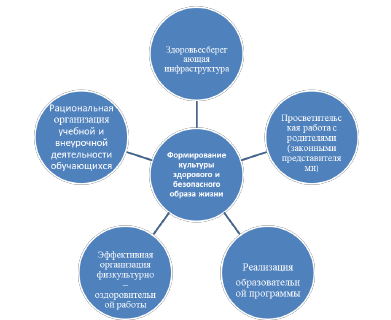 Здоровьесберегающая инфраструктура в МОУ «Тверская гимназия №6»Здоровьесберегающая инфраструктура включает: •  соответствие  состояния  и  содержания  здания  и  помещений  образовательного  учреждения санитарным  и  гигиеническим  нормам,  нормам  пожарной  безопасности,  требованиям  охраны здоровья и охраны труда обучающихся - в школе созданы необходимые условия для сбережения здоровья  обучающихся.  Все  помещения  соответствуют  санитарным  и  гигиеническим  нормам, нормам пожарной безопасности, требованиям охраны здоровья и охраны труда обучающихся. • наличие и необходимое оснащение помещений для питания обучающихся; • организацию качественного горячего питания учащихся, в том числе горячих завтраков, обедов. В гимназии  работает  буфет,  позволяющий  организовывать  горячие  завтраки  и  обеды  в  урочное  и внеурочное время. Питание осуществляется за счет средств муниципального бюджета и родителей. В школе работает  спортивный зал, имеется спортивная и игровая площадки, оборудованные необходимым игровым и спортивным оборудованием и инвентарём. В школе работают медицинский, кабинет. Медицинскими работниками  организована  лечебно-профилактическая  работа  с  обучающимися,  систематически проводятся прививки.В школе на постоянной основе действует психологическая служба, целью которой является содействие психическому здоровью учащихся, их образовательным интересам, развитию индивидуальности личности.Работает кабинет здоровья.Оздоровительную работу с обучающимися обеспечивают и такие специалисты, как психолог, учителя физкультуры, зав.кабинетом здоровья, учителя начальных классов и воспитатели ГПД.Использование возможностей УМК по образовательным программам для формирования культуры здорового и безопасного образа жизни Программа формирования культуры здорового и безопасного образа жизни средствами урочной деятельности может быть реализовано с помощью предметов УМК.Система учебников по общеобразовательной системе формирует установку школьников на безопасный, здоровый образ жизни. С этой целью предусмотрены соответствующие разделы и темы. Их содержание направлено на обсуждение с детьми проблем, связанных с безопасностью жизни, укреплением собственного физического, нравственного и духовного здоровья, активным отдыхом. В используемых в школе УМК учтены психологические и возрастные особенности младших школьников, различные учебные возможности детей.Сохранение  и  укрепление  здоровья  обучающихся  в  МОУ  «Тверская гимназия №6» средствами  рациональной организации  их  деятельности  достигается  благодаря  систематической  работы  педагогического коллектива  над  вопросами  повышения  эффективности  учебного  процесса,  снижения функционального  напряжения  и  утомления  детей,  создания  условий  для  снятия  перегрузки, нормального чередования труда и отдыха. В  кабинетах  начальных  классов  школы  имеются  интерактивные  доски,  компьютеры,  проекторы;  строго  соблюдаются  все  требования  к использованию данных технических средств обучения. Разработаны  сценарии  и  презентации  внеклассных мероприятий в начальной школе. Программы, направленные на формирование ценности здоровья и здорового  образа  жизни,  предусматривают  разные  формы  организации  занятий:  интеграцию  в базовые  образовательные  дисциплины,  проведение  часов  здоровья,  факультативные  занятия, занятия  в  кружках,  проведение  досуговых  мероприятий:  конкурсов,  праздников,  викторин, экскурсий  и  т.  п.,  организацию  дней  здоровья.  Задача  формирования  бережного,  уважительного, сознательного отношения к материальным и духовным ценностям решается средствами всех систем УМК в течение всего учебно-воспитательного процесса. Реализация дополнительных образовательных программ предусматривает: •  внедрение  в  систему  работы  образовательного  учреждения  программ,  направленных  на формирование  ценности  здоровья  и  здорового  образа    жизни,  в  качестве  отдельных образовательных модулей или компонентов, включенных в учебный процесс; • проведение дней здоровья, конкурсов, праздников и т. п.; •  программы,  направленные  на  формирование  ценности  здоровья  и  здорового  образа  жизни, предусматривают разные формы организации занятий: • интеграцию в базовые образовательные дисциплины; • проведение часов здоровья; • факультативные занятия; • занятия в кружках; •проведение досуговых мероприятий: конкурсов, праздников, викторин, экскурсий и т. п.; • организацию дней здоровья. В  школе  созданы  и  реализуются  дополнительные  образовательные  программы,  направленные  на формирование ценности здоровья и здорового образа жизни: • Уроки здоровья  Одним из компонентов формирования ценности экологической культуры, здоровья и здорового образа жизни является просветительская работа с родителями (законными представителями) обучающихся, привлечение родителей (законных представителей) к совместной работе с детьми, к разработке программы формирования ценности здоровья и здорового образа жизни. Разработка программы формирования ценности здоровья и здорового образа жизни, а также организация всей работы по еѐ реализации строится на основе научной обоснованности, последовательности, возрастной и социокультурной адекватности, информационной безопасности и практической целесообразности.Описание	форм	и	методов	повышения	педагогической	культуры	родителей	(законныхпредставителей) обучающихсяПовышение педагогической культуры родителей (законных представителей) одно из ключевых направлений реализации программы воспитания и социализации обучающихся на уровне начального общего образования.Система работы образовательной организации по повышению педагогической культуры родителей (законных представителей) в обеспечении духовно-нравственного развития, воспитания и социализации обучающихся младшего школьного возраста должна быть основана на следующих принципах: совместная педагогическая деятельность семьи и школы, в том числе в определении направлений, ценностей и приоритетов деятельности образовательной организации по духовно-нравственному развитию и воспитанию обучающихся с учетом законодательно установленного преимущественного права родителей (законных представителей) на обучение и воспитание детей перед всеми другими лицами, мировоззренческих и культурных особенностей и потребностей их семей, местных и региональных культурных особенностей, в разработке содержания и реализации программы воспитания и социализации обучающихся, оценке ее эффективности; сочетание педагогического просвещения с педагогическим самообразованием родителей (законных представителей); педагогическое внимание, уважение и требовательность к родителям (законным представителям); поддержка и индивидуальное сопровождение становления и развития педагогической культуры каждого из родителей (законных представителей); содействие родителям (законным представителям) в решении индивидуальных проблем воспитания детей с учетом закрепленного законом приоритета семьи родителей (законных представителей) обучающихся в воспитании своих детей перед всеми иными лицами; опора на положительный опыт семейного воспитания, традиционные семейные ценности народов России.Запланирована система работы с родителями (законными представителями) по вопросам охраны и укрепления здоровья детей, направленная на повышение их уровня знаний и включает:информирование родителей специалистами (педагогами, психологами, врачами и т. п.);организация предъявления родителями своего опыта воспитания, своих проектов решения актуальных задач помощи ребенку;проигрывание родителем актуальных ситуаций для понимания собственных стереотипов и барьеров для эффективного воспитания;организация преодоления родителями ошибочных и неэффективных способов решения задач семейного воспитания младших школьников;проведение соответствующих лекций, семинаров, круглых столов и т. п.привлечение родителей (законных представителей) к совместной работе по проведению оздоровительных мероприятий и спортивных соревнований Ведущей формой повышения педагогической культуры родителей (законных представителей) обучающихся является родительское собрание, которое обеспечивает как информирование, «переговорную площадку» так и психолого-педагогический тренинг.Планируемые результаты образовательной организации по формированию экологической культуры, здорового и безопасного образа жизни обучающихся на начальной ступени обучения- рост уровня физического развития обучающихся и осознание ими приоритета здорового образа жизни; - активизация интереса детей к проблемам экологии природы, природоохранной деятельности;- рост числа обучающихся, занимающихся в спортивных секциях, кружках по интересам; - высокий уровень сплочения детского коллектива;- способность выпускника начальной школы соблюдать правила экологической, физической и здоровьесберегающей культур; - формирование здорового образа жизни в семье.полноценная и эффективная работа с обучающимися всех групп здоровья;стабильность показателей физического и психического здоровья детей;снижение уровня заболеваемости детей младшего школьного возраста;сокращение количества уроков, пропущенных по болезни.эффективное внедрение в систему работы образовательной организации программ, направленных на формирование ценности экологии, здоровья и здорового образа жизни, в качестве отдельных образовательных модулей или компонентов, включенных в учебный процесс;рост уровня физического развития обучающихся и осознание ими приоритета здорового образа жизни;активизация интереса детей к проблемам экологии природы, природоохранной деятельности;рост числа обучающихся, занимающихся в спортивных секциях, кружках по интересам;высокий уровень сплочения детского коллектива; способность выпускника начальной школы соблюдать правила экологической, физической и здоровьесберегающей культур;формирование здорового образа жизни в семье.эффективная работа педагогических работников и родителей (законных представителей) по проведению спортивных соревнований, дней здоровья, занятий по профилактике заболеваний, вредных привычек и т.п.2.5. Программа коррекционной работыПрограмма коррекционной работы в соответствии с требованиями ФГОС НОО направлена на создание системы комплексной помощи детям с ОВЗ в освоении основной образовательной программы начального общего образования, коррекцию недостатков в физическом и (или) психическом развитии обучающихся, их социальную адаптацию. Обучающиеся, которые нуждаются в дополнительной поддержке в процессе обучения, чьи образовательные проблемы выходят за границы общепринятой нормы, относятся к категории детей с особыми образовательными потребностями. В школе обучаются дети, приехавшие из соседних стран, дети-инвалиды, часто болеющие дети.Цель программы коррекционной работы - обеспечить системный подход к обеспечению условий для развития детей с особыми образовательными потребностями, в том числе детей с ограниченными возможностями здоровья и инвалидов, и оказание помощи этим обучающимся в освоении основной образовательной программы начального общего образования.Исходя из цели и на основании ФГОС, задачами коррекционно- развивающей работы являются:определение особых образовательных потребностей обучающихся, включая детей с ограниченными возможностями здоровья и инвалидов;своевременное выявление трудностей в обучении,создание условий, способствующих освоению детьми с особыми образовательными потребностями основной образовательной программы начального общего образования и их интеграции в образовательном учреждении;осуществление индивидуально-ориентированной психолого-медико- педагогической помощи детям с ограниченными возможностями здоровья с учетом особенностей психического и (или) физического развития, индивидуальных возможностей детей;развитие индивидуальных особенностей ребенка; разработка и реализация индивидуальных учебных планов, организация индивидуальных и (или) групповых занятий коррекционной направленности;ранняя профилактика и своевременная коррекция недостатков и отклонений в психическом, психофизиологическом и личностном развитии детей; воспитание у каждого ребенка уверенности в своих силах.обеспечение возможности обучения и воспитания по дополнительным образовательным программам и получения дополнительных образовательных услуг;реализация системы мероприятий по социальной адаптации детей с ООП;оказание консультативной и методической помощи родителям (законным представителям) детей с ООП по педагогическим, психологическим, медицинским, социальным, правовым и другим вопросам.Содержание программы коррекционной работы определяют следующие принципы:— Соблюдение интересов ребѐнка. Принцип определяет позицию специалиста, который призван решать проблему ребѐнка с максимальной пользой и в интересах ребѐнка.— Системность. Принцип обеспечивает единство диагностики, коррекции и развития, т. е. системный подход к анализу особенностей развития и коррекции нарушений детей с ограниченными возможностями здоровья, а также всесторонний многоуровневый подход специалистов различного профиля, взаимодействие и согласованность их действий в решении проблем ребѐнка; участие в данном процессе всех участников образовательного процесса.— Непрерывность. Принцип гарантирует ребѐнку и его родителям (законным представителям) непрерывность помощи до полного решения проблемы или определения подхода к еѐ решению.— Вариативность. Принцип предполагает создание вариативных условий для получения образования детьми, имеющими различные недостатки в физическом и (или) психическом развитии.—Рекомендательный характер оказания помощи. Принцип обеспечивает соблюдение гарантированных законодательством прав родителей (законных представителей) детей с ограниченными возможностями здоровья выбирать формы получения детьми образования, образовательные учреждения, защищать законные права и интересы детей, включая обязательное согласование с родителями (законными представителями) вопроса о направлении (переводе) детей с ограниченными возможностями здоровья в специальные (коррекционные) образовательные учреждения (классы, группы).Требования к условиям реализации программы Психолого-педагогическое обеспечение:— обеспечение дифференцированных условий (оптимальный режим учебных нагрузок, вариативные формы получения образования и специализированной помощи) в соответствии с рекомендациями психолого- медикопедагогической комиссии;— обеспечение психолого-педагогических условий (коррекционная направленность учебно-воспитательного процесса; учѐт индивидуальных особенностей ребѐнка; соблюдение комфортного психоэмоционального режима; использование современных педагогических технологий, в том числе информационных, компьютерных для оптимизации образовательного процесса, повышения его эффективности, доступности);— обеспечение специализированных условий (выдвижение комплекса специальных задач обучения, ориентированных на особые образовательные потребности обучающихся— обеспечение здоровьесберегающих условий (оздоровительный и охранительный режим, укрепление физического и психического здоровья, профилактика физических, умственных и психологических перегрузок обучающихся, соблюдение санитарно-гигиенических правил и норм);Программно-методическое обеспечениеВ процессе реализации программы коррекционной работы могут быть использованы диагностический и коррекционно-развивающий инструментарий, необходимый для осуществления профессиональной деятельности учителя, педагога-психолога, социального педагога и др. В случаях обучения детей с выраженными нарушениями психического и (или) физического развития по индивидуальному учебному плану целесообразным является использование специальных (коррекционных) образовательных программ, учебников и учебных пособий для специальных (коррекционных) образовательных учреждений (соответствующего вида), в том числе цифровых образовательных ресурсов.Кадровое обеспечениеС целью обеспечения освоения всеми детьми основной образовательной программы начального общего образования, коррекции недостатков их физического и (или) психического развития введены в штатное расписание школы ставки педагогических (педагог-психолог, социальный педагог). Уровень квалификации работников образовательного учреждения для каждой занимаемой должности соответствует квалификационным характеристикам по соответствующей должности.Материально-техническое обеспечение Материально-техническое обеспечение заключается в создании надлежащей материально-технической базы, позволяющей обеспечить адаптивную и коррекционно-развивающую среды образовательного учреждения.Информационное обеспечениеВ школе создана система широкого доступа детей с ограниченными возможностями здоровья, родителей (законных представителей), педагогов к сетевым источникам информации, к информационно-методическим фондам, предполагающим наличие методических пособий и рекомендаций по всем направлениям и видам деятельности, наглядных пособий, мультимедийных, аудио- и видеоматериалов.Направления работыПрограмма коррекционной работы на ступени начального общего образования включает в себя взаимосвязанные направления. Данные направления отражают еѐ основное содержание:— диагностическая работа обеспечивает своевременное выявление детей с ограниченными возможностями здоровья, проведение их комплексного обследования и подготовку рекомендаций по оказанию им психолого- медико-педагогической помощи в условиях образовательного учреждения;— коррекционно-развивающая работа обеспечивает своевременную специализированную помощь в освоении содержания образования и коррекцию недостатков в физическом и (или) психическом развитии детей с ограниченными возможностями здоровья в условиях общеобразовательного учреждения; способствует формированию универсальных учебных действий у обучающихся (личностных, регулятивных, познавательных, коммуникативных);— консультативная работа обеспечивает непрерывность специального сопровождения детей с ограниченными возможностями здоровья и их семей по вопросам реализации дифференцированных психолого-педагогических условий обучения, воспитания, коррекции, развития и социализации обучающихся;—профилактическая и просветительная работа направлена на разъяснительную деятельность по вопросам, связанным с особенностями образовательного процесса для данной категории детей, со всеми участниками образовательного процесса — обучающимися (как имеющими, так и не имеющими недостатки в развитии), их родителями (законными представителями), педагогическими работниками.Характеристика содержания Диагностическая работа включает:— своевременное выявление детей, нуждающихся в специализированной помощи;— раннюю (с первых дней пребывания ребѐнка в образовательном учреждении) диагностику отклонений в развитии и анализ причин трудностей адаптации;— комплексный сбор сведений о ребѐнке на основании диагностической информации от специалистов разного профиля;— определение уровня актуального и зоны ближайшего развития обучающегося с ограниченными возможностями здоровья, выявление его резервных возможностей;— изучение развития эмоционально-волевой сферы и личностных особенностей обучающихся;— изучение социальной ситуации развития и условий семейного воспитания ребѐнка;— изучение адаптивных возможностей и уровня социализации ребѐнка с ограниченными возможностями здоровья;— системный разносторонний контроль специалистов за уровнем и динамикой развития ребѐнка;— анализ успешности коррекционно-развивающей работы.Коррекционно-развивающая работа включает:—выбор оптимальных для развития ребѐнка с ограниченными возможностями здоровья коррекционных программ/методик, методов и приѐмов обучения в соответствии с его особыми образовательными потребностями;— организацию и проведение специалистами индивидуальных и групповых коррекционно-развивающих занятий, необходимых для преодоления нарушений развития и трудностей обучения;— системное воздействие на учебно-познавательную деятельность ребѐнка в динамике образовательного процесса, направленное на формирование универсальных учебных действий и коррекцию отклонений в развитии;— коррекцию и развитие высших психических функций;—развитие эмоционально-волевой и личностной сфер ребѐнка и психокоррекцию его поведения;— социальную защиту ребенка в случаях неблагоприятных условий жизни при психотравмирующих обстоятельствах.Консультативная работа включает:—выработку совместных обоснованных рекомендаций по основным направлениям работы с обучающимся с ограниченными возможностями здоровья, единых для всех участников образовательного процесса;—консультирование специалистами педагогов по выбору индивидуально - ориентированных методов и приѐмов работы с обучающимся—консультативную помощь семье в вопросах выбора стратегии воспитания и приѐмов коррекционного обучения ребѐнка.Профилактическая и просветительная работа предусматривает:— различные формы просветительской деятельности (лекции, беседы, информационные стенды, печатные материалы), направленные на разъяснение участникам образовательного процесса - обучающимся (как имеющим, так и не имеющим недостатки в развитии), их родителям (законным представителям), педагогическим работникам, — вопросов, связанных с особенностями образовательного процесса и сопровождения детей с ограниченными возможностями здоровья;— проведение тематических выступлений для педагогов и родителей по разъяснению индивидуально-типологических особенностей различных категорий детей с ООП.Содержание, формы и планируемые результаты коррекционно-развивающей работы по направлениямПсихологическое сопровождениеМедицинское сопровождениеМеханизм реализации программыОдним из основных механизмов реализации коррекционной работы является оптимально выстроенное взаимодействие специалистов образовательного учреждения, обеспечивающее системное сопровождение детей с ограниченными возможностями здоровья специалистами различного профиля в образовательном процессе. Такое взаимодействие включает:— комплексность в определении и решении проблем ребѐнка, предоставлении ему квалифицированной помощи специалистов разного профиля;— многоаспектный анализ личностного и познавательного развития ребѐнка;— составление комплексных индивидуальных программ общего развития и коррекции отдельных сторон учебно-познавательной, речевой, эмоциональной-волевой и личностной сфер ребѐнка. Консолидация усилий разных специалистов в области психологии, педагогики, медицины, социальной работы позволит обеспечить систему комплексного психолого-медикопедагогического сопровождения и эффективно решать проблемы ребѐнка. Наиболее распространѐнные и действенные формы организованного взаимодействия специалистов на современном этапе — это консилиумы и службы сопровождения образовательного учреждения, которые предоставляют многопрофильную помощь ребѐнку и его родителям (законным представителям), а также образовательному учреждению в решении вопросов, связанных с адаптацией, обучением, воспитанием, развитием, социализацией детей с ООП.В качестве ещѐ одного механизма реализации коррекционной работы следует обозначить социальное партнѐрство, которое предполагает профессиональное взаимодействие образовательного учреждения с внешними ресурсами (организациями различных ведомств, общественными организациями и другими институтами общества). Социальное партнѐрство включает:— сотрудничество с учреждениями образования и другими ведомствами по вопросам преемственности обучения, развития и адаптации, социализации, здоровьесбережения детей с ограниченными возможностями здоровья— сотрудничество с родительской общественностью.ОРГАНИЗАЦИОННЫЙ РАЗДЕЛ3.1. Учебный план начального общего образованияУчебный план начального общего образования обеспечивает реализацию федерального государственного образовательного стандарта, состав и структуру обязательных предметных областей, отражающих требования стандарта.Учебный план ориентирован на достижение следующих планируемых результатов:личностные результаты – готовность и способность обучающихся к саморазвитию, сформированность мотивации к учению и познанию, ценностно-смысловые установки выпускников начальной школы, отражающие их индивидуально-личностные позиции, социальные компетентности, личностные качества; сформированность основ российской и гражданской идентичности;метапредметные результаты – освоенные ими универсальные учебные действия            (познавательные, регулятивные и коммуникативные), составляющие основу умения учиться; предметные результаты – система основополагающих элементов научного знания по              каждому предмету как основа современной научной картины мира и опыт деятельности по              получению нового знания, его преобразованию и применению, специфический для каждой              предметной области.  В 2021-22 учебном году в рамках   ФГОС НОО обучаются с первого по четвертый классы. В 1 классах – образовательная система «Перспектива», во 2 - 4 классах – образовательная система «Перспективная начальная школа».   Образовательный учебный    план  отражает  содержание образования,  которое  обеспечивает  решение  важнейших  целей  современного  начального образования:  формирование  гражданской  идентичности  школьников;  их  приобщение  к общекультурным  и  национальным  ценностям,  информационным  технологиям;  готовность  к продолжению  образования  в  основной  школе;  формирование  здорового  образа  жизни, элементарных правил поведения в экстремальных ситуациях;  личностное развитие обучающегося в соответствии с его индивидуальностью. Домашние  задания  даются  обучающимся  с  учетом  возможности  их  выполнения  в следующих пределах:  во 2-3 кл. – до 1,5 ч., в 4- кл. – до 2 ч. Перечень  нормативных  документов,  которые  использовались    при  разработке учебного плана: Федеральный уровень 1.  Конституция Российской Федерации (ст. 43, 44); 2.  Федеральный закон 29.12.2012  № 273 ФЗ «Об образовании в Российской Федерации»; 3.  Постановление Главного государственного санитарного врача РФ от 29 декабря 2010 г. № 189 "Об утверждении СанПиН 2.4.2.2821-10 «Санитарно-эпидемиологические требования к условиям и организации обучения в общеобразовательных учреждениях» (зарегистрировано в Минюсте России 03.03.2011, регистрационный номер 19993) с изменениями от 24.11.2015 г. № 81; 4.  Приказ Министерства образования и науки Российской Федерации от 06.10.2009 № 373 «Об утверждении и введении в действие федерального государственного образовательного стандарта начального общего образования»;  5.  Приказ Министерства образования и науки Российской Федерации от 26.11.2010 № 1241 «О внесении изменений в федеральный государственный образовательный стандарт начального общего образования», утвержденный приказом Министерства образования и науки Российской Федерации от 06.10.2009 № 373; 6.     Распоряжение Правительства Российской Федерации от 28 января 2012 года «Об утверждении плана мероприятий по введению с 2012/2013 учебного года комплексного курса «Основы религиозных культур и светской этики» 7.  Письмо Минобрнауки России от 25.05.2015 г. № 08-761 «Об изучении предметных областей: «Основы религиозных культур и светской этики» и «Основы духовно-нравственной культуры народов России» 8.  Приказ Минобрнауки России от 31.12.2015 № 1576 «О внесении изменений в федеральный государственный образовательный стандарт начального общего образования», утвержденный приказом Министерства образования и науки Российской Федерации от 06.10.2009 № 373; 9.  Федеральный перечень учебников, рекомендуемых к использованию при реализации имеющих государственную аккредитацию образовательных программ начального общего, основного общего и среднего общего образования (утверждены приказом Минобрнауки России от 31 марта 2014г. № 253 с изменениями); 
Учебный план начального общего образования  Количество учебных занятий за 4 учебных года не может составлять менее 2904 часов и более 3345 часов.В обязательной части выделены следующие предметные области:  - русский язык и литературное чтение;  - иностранный язык;  - математика и информатика;  - обществознание и естествознание;  - искусство;  - технология;  - физическая культура;  - основы религиозных культур и светской этики;  Предметная область «Русский язык и литература» представлена следующими учебными предметами: «Русский язык», «Литературное чтение», «Родной (русский) язык», «Литературное чтение на родном (русском) языке». Изучение  русского  языка  направлено  на  развитие    речи,  мышления,  воображения школьников,  способности  выбирать  средства  языка  в  соответствии  с  условиями  общения,  на воспитание  позитивного  эмоционально-ценностного  отношения  к  русскому  языку,  пробуждение познавательного  интереса  к  слову,  стремления  совершенствовать  свою  речь.  Формируются первоначальные  знания  о  лексике,  фонетике,  грамматике  русского  языка.  Младшие  школьники  овладевают  умениями  правильно  писать  и  читать,  участвовать  в  диалоге,  составлять  несложные монологические  высказывания  и  письменные  тексты-описания  и  повествования  небольшого объема,  овладевают  основами  делового  письма  (написание  записки,  адреса,  письма).  На  русский язык в учебном плане выделено 5 часов в первом классе и 4 часа во 2-4 классах. Изучение  предмета  «Литературное  чтение»  ориентировано  на  формирование  и совершенствование  всех  видов  речевой  деятельности  младшего  школьника  (слушание,  чтение, говорение, письмо, различные виды пересказа), на знакомство с богатым миром отечественной и зарубежной  детской  литературы,  на    развитие  нравственных  и  эстетических  чувств  школьника, способного к творческой деятельности. В 1-4  классах на изучение предмета выделено4 часа в неделю.Основными задачами реализации предметной области «родной (русский) язык», «литературное чтение на родном (русском) языке» являются формирование первоначальных представлений о единстве и многообразии языкового и культурного пространства России, о языке как основе национального самосознания, развитие диалогической и монологической устной и письменной речи, коммуникативных умений, нравственных и эстетических чувств, способностей к творческой деятельности на родном (русском)  языке. На изучение родного (русского) языка в 1-4 классах выделяется 0,5 часа, на изучение литературного чтения на родном языке в 1-4 классах 0,5 часа.Предметная область «Иностранный язык» представлена следующим учебным предметом: «Иностранный язык». Иностранный  язык  английский  изучается  со  2  класса  по  3  часа  в  неделю.   Он  формирует  элементарные  коммуникативные  умения  в  говорении, аудировании,  чтении  и  письме;  развивает  речевые  способности,  внимание,  мышление,  память  и воображение  младшего  школьника;  способствует  мотивации  к  дальнейшему  овладению иностранным  языком.  При  проведении  занятий  по  учебному  предмету  «Иностранный  язык» осуществляется деление классов на три группы.   Предметная область «Математика и информатика» представлена учебным предметом «Математика».  Изучение  математики  направлено  на  формирование  первоначальных представлений  о  математике  как  части  общечеловеческой  культуры,  на    развитие  образного  и логического мышления, воображения, математической речи, формирование предметных умений и навыков,  необходимых  для  успешного  решения  учебных  и  практических  задач  и  продолжения образования.  На  освоение  содержания  учебного  предмета  «Математика»  отводится  по  4  часа  в неделю с 1 по 4 классы. Предметная  область  «Обществознание  и  естествознание».  Изучение интегрированного предмета  «Окружающий  мир»  направлено на воспитание  любви  и уважения  к  природе,  своему городу (селу), своей Родине; осмысление личного опыта общения ребенка с природой и людьми; понимание своего места в природе и социуме; приучение детей к рациональному постижению мира на  основе  глубокого  эмоционально-ценностного  отношения  к  нему.    Особое  внимание  уделено формированию у младших школьников здорового образа жизни, элементарных знаний о поведении часу  в  неделю  с  1  по  4  классы.  У  обучающихся  развиваются  способности  к  художественно-образному,  эмоционально-ценностному  восприятию  произведений  изобразительного  и музыкального  искусства,  выражению  в  творческих  работах  своего  отношения  к  окружающему миру. Предметная область «Технология» представлена учебным предметом «Технология» (1 час в неделю)  в 1-4-х классах. В основе данного предмета лежит осуществление поисково-аналитической  деятельности  для  практического  решения  прикладных  задач  с  использованием знаний, полученных при изучении других предметов. Модуль «Практика работы на компьютере» реализуется в рамках предмета «Технология» с 1-го класса.  Предметная  область  «Физическая  культура»  представлена  учебным  предметом «Физическая  культура»  (2  часа  в  неделю  с  1  по  4  класс),  целью  которого  является  укрепление здоровья,  содействие  гармоничному  физическому,  нравственному  и  социальному  развитию обучающихся. Предметная  область  «Основы  религиозных  культур  и  светской  этики» представлена учебным курсом ОРКСЭ, который реализуется в 4 классах 1 час в неделю. Цель изучения данного предмета: – развитие представлений о значении нравственных норм и ценностей для достойной жизни личности, семьи и общества; -  формирование  готовности  к  нравственному  самосовершенствованию,  духовному саморазвитию; -знакомство с основными нормами светской и религиозной морали, понимание их значения в выстраивании конструктивных отношений в семье и обществе; - формирование первоначальных представлений о светской этике, о традиционных религиях, их роли в культуре, истории и современности России, об исторической роли традиционных религий в становлении российской государственности; -  осознание  ценности  человеческой  жизни;  воспитание  нравственности,  основанной  на свободе совести и вероисповедания, духовных традициях народов России; - становление внутренней установки личности поступать согласно своей совести. Раздел  «Внеурочная  деятельность»  позволяет  в  полной  мере  реализовать  требования федеральных государственных образовательных стандартов. В соответствии с письмом Министерства образования и науки РФ от 12 мая 2011 г. № 03-296  ― Об  организации  внеурочной  деятельности  при  введении  федерального  государственного образовательного  стандарта  общего  образования‖,  в  нашем  образовательном  учреждении реализуется 1 тип  организационной модели внеурочной деятельности: модель дополнительного образования. Данная модель опирается на преимущественное использование потенциала внутришкольного дополнительного  образования  и  на  сотрудничество  с  учреждениями  дополнительного образования детей. Социальными  партнерами  по  реализации  модели  дополнительного  образования  в  организации внеурочной деятельности являются: Тверской краеведческий музейТверская картинная галереяМузей Тверского бытаОбъединенная дирекция стадионов (стадион «Химик»)Дворец творчества детей и молодежиТвГУ-ТГТУТГМАОбластная научная библиотека им. М. ГорькогоОбластная детская библиотека им.А.С.ПушкинаГородская библиотека им А.И.ГерценаОбластной совет ветеранов
- Государственное бюджетное образовательное учреждение дополнительного образования детей «Областная станция юных натуралистов Тверской области» (ГБОУ ДОД Обл. СЮН Тверской области)Тверская академическая областная филармония.Внеурочная деятельность в 1-4-х классах организована в соответствии с Положением об организации внеурочной деятельности учащихся по следующим направлениям:- духовно-нравственное; - социальное; - общеинтеллектуальное; - художественно-эстетическое; - спортивно - оздоровительное.3.2. План внеурочной деятельностиПояснительная запискаПроблемы нравственности, нравственной культуры, нравственное воспитание выдвигается на одно из первых мест, как основа прежде всего гуманистического воспитания молодежи в обстановке рыночных отношений, требующей не только самостоятельности, гибкости, деловитости, но и воспитание новой личности, ориентированной нравственные общечеловеческие ценности.Осмысления системы внеурочной воспитательной работы с позиции создания условий для выбора ребенком индивидуальной (соответствующей его возможностям и склонностям, ценностям родителей и общества) траектории развития за рамками урока, способствует духовно-нравственному развитию и воспитанию обучающихся на ступени начального общего образованияОрганизация внеурочной деятельности обучающихся является одним из важнейших направлений воспитательной работы в школе. Под внеурочной деятельностью понимается образовательная деятельность, осуществляемая в формах, отличных от урочной, и направленная на достижение планируемых результатов освоения основной образовательной программы начального общего образования.Цель внеурочной деятельности: создание воспитывающей среды, обеспечивающей активизацию социальных, интеллектуальных интересов детей в свободное время, развитие здоровой, творчески растущей личности, с формированной гражданской ответственностью и правовым самосознанием, подготовленной к жизнедеятельности в новых условиях, способной на социально значимую практическую деятельность, реализацию добровольческих инициатив.Задачей педагогов является воспитание в детях самостоятельности в принятии решений, целенаправленности в действиях и поступках, развития в них способности к самовоспитанию и саморегулированию отношений.Содержание и организационные формы воспитания во внеурочное время разрабатываются на основе принципов, ориентирующих воспитание (образование) на развитие социально-активной, образованной, нравственно и физически здоровой личности в изменяющихся условиях общественной жизни:принцип свободного выбора ребѐнком видов и сфер внеурочной деятельности;принцип личностного ориентирования на интересы, потребности, индивидуальные способности обучающегося;принцип возможности свободного самоопределения и самореализации ребѐнка;принцип единства обучения, воспитания и развития;принцип гуманистической, духовно-нравственной направленности воспитания учащихся.В соответствии  с  требованиями  Стандарта  организуется  по  основным  направлениям развития личности (духовно-нравственное, спортивно- оздоровительное, общеинтеллектуальное, общекультурное, социальное). Для реализации внеурочной деятельности в школе доступны следующие виды:• игровая деятельность (игровая деятельность сохраняет познавательную активность ребѐнка и облегчает сложный процесс учения). В социоиграх дети раскрепощаются, у них развивается мышление, внимание, развивается речь;• познавательная деятельность (педагоги школы руководствуются принципом креативности - выработки у учащихся потребности самостоятельно находить решение, школьники учатся сочинять, изобретать, открывать новое);• творческая и проектная деятельность (художественное, музыкальное, театральное творчество и конструирование);• трудовая деятельность (самообслуживание, участие в общественно- полезном труде);• социальное творчество (реализация социально значимых инициатив);• спортивно-оздоровительная деятельность (освоение основ физической культуры, знакомство с различными видами спорта, опыт участия в спортивных соревнованиях);общешкольные и классные мероприятия во внеурочное время с целью приобщения учащихся начальных классов к школьным традициям;выполнение требования соответствия содержания и форм воспитательной работы возрастным особенностям;воспитание в процессе игры (сюжетно-ролевые, игры-драматизации, спортивные и т.д. как прием воспитания);детские праздники, экскурсии, выставки детского творчества, концерты для родителей.Часы, отводимые на внеурочную деятельность, направлены на реализацию различных форм ее организации, отличных от урочной системы обучения.Модель внеурочной деятельности обучающихсяОсновным преимуществом внеурочной деятельности является предоставление учащимся возможности широкого спектра занятий, направленных на их развитие.Согласно введения ФГОС НОО в гимназии определѐн порядок организации внеурочной деятельности обучающихся, как неотъемлемой части образовательного процесса, который осуществляется следующим образом:1)В рамках работы групп продленного дня.рамках работы группы продленного дня каждый руководитель кружка организует приход детей на занятие и их возвращение в ГПД или уход детей домой.2) Занятия в кружках секциях школы.случае если ребенок не посещает группу продленного дня, родители (или лица их заменяющие) самостоятельно приводят своего ребенка на занятия внеурочной деятельности и забирают его в соответствии с расписанием кружков и секций.3) В организациях дополнительного образования г. Твери.Родители могут отказаться от предоставляемых школой услуг по внеурочной деятельности (полностью или частично) в случае, если ребенок имеет достаточную нагрузку в городских организациях дополнительного образования (на основании предоставленных документов).При организации внеурочной деятельности обучающихся школа использует возможности учреждений дополнительного образования города.Эти связи составляют информационно-коммуникационные ресурсы, которыми располагает школа. Их количество и качество говорит о разнообразии и широте контактов учебного заведения с учреждениями, чья деятельность связана с проблемами, стоящими перед школой. Наличие такого ресурса значительно расширяет и углубляет образовательное пространство и создает дополнительные возможности по практическому использованию полученных в школе знаний, а также говорит о готовности школы к дальнейшему совершенствованию и развитию ее как инновационного учебного заведения.Социальная среда рассматривается как один из ресурсов, определяющих образовательные потребности детей и родителей в получении образования.Внеурочная деятельность вынесена за рамки учебного плана, не включается в расчѐт допустимой(максимальной) обязательной нагрузки учащихся осуществляется во второй половине дня. Время,отводимое на внеурочную деятельность, составляет не более 1350 часов за 4 годаРаспределение	времени	на	внеурочную	деятельность	по	годам	обучения	определяет	школа.Направления и виды внеурочной деятельности количество и распределение часов определяютсяшколой в соответствии с основной образовательной программой начального общего образованияшколы, а также интересами и потребностями детей , их родителей (законных представителей) ивозможностей гимназии. Охват всех направлений и видов не является обязательным. Подборнаправлений, форм и видов деятельности должен обеспечить достижение планируемых результатовобучающихся	в	соответствии	с	основной	образовательной	программой	начального	общегообразования школы. Каждый ребѐнок выбирает себе занятия по душе и не обязан посещать всекружки. В 2018-2019 учебном году в 1 - 4-х классах ВУД, в соответствии с пожеланиями родителейучащихся и возможностями гимназии организована по следующим направлениям (см.табл.ниже).Направления и формы внеурочной деятельностиВнеурочная  деятельность  организована  на  основе  реализации  программ,  разработанных руководителями  кружков  и  учителями  школы  в  соответствии  с  требованиями  федерального государственного образовательного стандарта НОО, на основе учебно-методической литературы и программ дополнительного образования. Программы внеурочной деятельности утверждаются школой. Возможно использование авторских  программ. Программы  внеурочной  деятельности  разрабатываются  как  для  одного  года,  так  и  более  лет обучения, что обеспечит возможность для перехода школьников из одной программы в другую на разных этапах обучения.  Содержание направлений внеурочной деятельности для учащихся                        1-4 классов МОУ «Тверская гимназия №6» г. Тверина 2021 -2022 год. Примечание 1. Каждая программа внеурочной деятельности реализуется во всех направлениях внеурочной деятельности, определенных требованиями стандарта.Примечание 2. В течение года учащиеся получают возможность заниматься разными направлениями внеурочной деятельности: в каждом из трѐх триместров.Организация внеурочной деятельности на базе школы осуществляется в пределах рабочего времени ставок педагогов дополнительного образования, воспитателей групп продлѐнного дня, классных руководителей в соответствии с утвержденным штатным расписанием.Координирующую роль в организации внеурочной деятельности выполняет, как правило, классныйруководитель,	который	взаимодействует	с	педагогическими	работниками,	организует	системуотношений  через  разнообразные  формы  воспитательной  деятельности  коллектива,  в  том  числечерез органы самоуправления, обеспечивает внеурочную деятельность обучающихся в соответствиис их выбором.Содержание занятий, предусмотренных как внеурочная деятельность, формируется с учѐтом пожеланий обучающихся и их родителей (законных представителей); направляется на реализацию различных форм еѐ организации, отличных от урочной системы обучения (кружки, секции, круглые столы, диспуты, олимпиады, конкурсы, соревнования, поисковые исследования, общественно полезные практики, проектная деятельность). Также занятия проводятся в форме классных часов; часов общения (в ГПД), экскурсий (на природу, по знаменательным местам города, на предприятие и т.д.).Для организации различных видов внеурочной деятельности используются следующие помещения школы: библиотека, актовый, спортивный залы, кабинет психолога, кабинет музыки, кабинеты основной школы, спортплощадка. Занятия проводятся в специально приспособленных помещениях школы, с использованием необходимой материально-технической базы, программного оснащения и информационно - технологического обеспечения. Во время проведения занятий соблюдаются основные здоровьесберегающие требования к осуществлению внеурочной деятельности:форма проведения занятий отличная от урока;соблюдение динамической паузы между учебными занятиями по расписанию и внеурочной деятельностью в школе;проведение динамических пауз;длительность занятий- 35 мин. для учащихся 1-х классов, 45 мин - для 2-4 классов.просмотры телепередач и кинофильмов проводятся не чаще двух раз в неделю с ограничением длительности просмотра до 1,5ч.План организации внеурочной деятельностиКалендарный учебный график МОУ «Тверская гимназия №6»на 2021-2022 учебный год.1 классы:2 – 4 классы:Расписание звонковПродолжительность каникул в течении учебного года (в соответствии с приказом УО администрации г. Твери):Сроки проведения промежуточной аттестацииФормы промежуточной аттестации:Режим работы МОУ «Тверская гимназия №6»на 2021-2022учебный год.График работы  классов, обучающихся по образовательным программам начального общего образования:1 классы2,3,4 классыКоличество классов – комплектов – 4МОУ «Тверская гимназия №6»  работает в одну смену.                                                                                           Время проведения учебных занятий – с 8.30 до 14.00.                                                                                  Время работы ГПД с 12.00 – 18.00                                                                                                                     Внеурочная деятельность во второй половине дня. 3.4.Система  условий  реализации  основной  образовательной  программы  в  соответствии  стребованиями стандартаИнтегративным  результатом  выполнения  требований  к  условиям  реализации  основной образовательной  программы  организации,  осуществляющей образовательную  деятельность, должно быть создание  и поддержание комфортной развивающей образовательной среды, адекватной  задачам достижения личностного,  социального,  познавательного  (интеллектуального), коммуникативного, эстетического, физического, трудового развития обучающихся. Созданные  в  МОУ  «Тверская гимназия №6»,  реализующего  основную  образовательную  программу  начального общего образования, условия направлены на решение следующих задач: - соответствовать требованиям ФГОС НОО; - гарантировать сохранность и укрепление физического, психологического и социального здоровья обучающихся; -  обеспечивать  реализацию  основной  образовательной  программы  организации,  осуществляющей образовательную деятельность и достижение планируемых результатов её освоения; -  учитывать  особенности  организации,  осуществляющей  образовательную  деятельность,  ее организационную структуру, запросы участников образовательных отношений; - представлять возможность взаимодействия с социальными партнёрами, использования ресурсов социума. Условия, необходимые для реализации основной общеобразовательной программы - совокупность факторов,  оказывающих  влияние  на  эффективность  и  результативность  образовательной программы. Управление учреждением осуществляется в соответствии с законодательством Российской Федерации, Уставом учреждения и локальными актами. Структурно-функциональная модель школы создана с учетом типа школы, ее специфики  и  задач,  стоящих  перед  образовательным  учреждением  с  целью  эффективного  и результативного выполнения государственного и социального заказа. Сложившаяся  модель  структурных  подразделений  соответствует  функциональным  задачам общеобразовательной школы с системой дополнительного образования. Управление  учреждением  строится  на  принципах  единоначалия  и  самоуправления.  Высшим органом управления гимназией является Совет школы, форма самоуправления  - Педагогический совет.  Непосредственное  управление  учреждением  осуществляет  директор.  Форма  управления вертикальная с привлечением коллегиальных органов управления. Управленческая деятельность администрации школы направлена на достижение эффективности и качества образовательного процесса, на реализацию целей образования. Административные  обязанности  распределены  согласно  Уставу,  штатного  расписания. Функциональные  обязанности  четко  распределены  согласно  тарифно-квалификационным требованиям. Формы  координации:  годовой  план  работы  школы;  сетевого  графика  (дорожной  карты; административные совещания; совещания при директоре). Информационные  технологии,  компьютерная  и  копировальная  техника  используется  в управленческой  деятельности  для  получения  информации,  нормативно-правовых  документов  по электронной почте; организации совместной деятельности сотрудников школы с целью разработки согласованных  планов  работы  и  их  исполнение;  составления  расписания  урочной  и  внеурочной деятельности учащихся; создания базы данных обучающихся и т.д. 3.4.1. Организация учебно-воспитательного процесса Реализация основной образовательной программы начального общего образования МОУ «Тверская гимназия №6» обеспечивает конституционное право на образование всем обучающимся, пожелавшим обучаться в гимназии. В МОУ «Тверская гимназия №6» в 2019-2020 учебном году 8 начальных классов: 1 классы -2 комплекта, 2 классы - 2 комплекта, 3 классы - 2 комплекта, 4 классы – 2 комплекта.Для реализации Программы начальной ступени школьного образования определяется нормативный срок  -  4  года  (6,5  -  10,5  (11)  лет),  который  полностью  соответствует  стабильному  младшему школьному возрасту. ООП НОО начальной ступени школьного образования реализуется в рамках пятидневной учебной недели. Длительность учебной недели: Учащиеся 1 – 4 х классов обучаются в 1 смену по 5-дневной учебной неделе. Нагрузка на обучающихся 2-х, 3-х, 4-х классов: Объем максимальной допустимой нагрузки на обучающихся во 2-х, 3-х, 4-х классах - 23 часа при 5-дневной учебной неделе, в 1-х классах - 21 час. В начальных классах не допускается проведение сдвоенных уроков. Выполнение  домашнего  задания  для  учащихся  начальной  школы  устанавливается  в  следующих временных пределах: - во втором и третьем классах - 1,5 часа в день; - в четвертом классе - 2 часа в день. Со 2 класса вводится изучение иностранного языка. При изучении этого предмета классы делятся на подгруппы. Продолжительность перемен между уроками составляет не менее 10 минут, большой перемены -15 минут. Обучение в первом классе осуществляется с соблюдением следующих требований: Нагрузка  на  учащихся  1-х  классов  -  21  час  Проведение учебных занятий по пятидневной учебной неделе и только в первую смену. В соответствии с нормативными документами Министерства образования РФ «О недопустимости перегрузок обучающихся в начальной школе» от 22.09.99г., письмом Министерства образования РФ от 20.04.01г. «Рекомендации по организации обучения первоклассников в адаптационный период» и согласно  нормам  СанПиНа  2.4.2.2821  -10  №  189  от  29.12.10г.  в  целях  облегчения  процесса адаптации  к  требованиям  школы  в  первых  классах  применяется  «ступенчатый»  режим  учебных занятий в первом полугодии с постепенным наращиванием учебной нагрузки: - в сентябре, октябре проводятся ежедневно по 3 урока по 35 минут; - в ноябре - декабре проводятся ежедневно по 4 урока по 35 минут; -  январь -май - по таблице максимально допустимого количества часов (4 урока в неделю по 45 минут каждый). С  целью  создания  благоприятных  условий  для  адаптации  ребенка  в  сентябре,  октябре  остальное время заполняется целевыми прогулками, экскурсиями, физкультурными занятиями, развивающими играми.  Чтобы  выполнить  задачу  снятия  статического  напряжения  школьника,  используется  не классно-урочная,  а  иные  формы  организации  учебного  процесса  (уроки-игры,  уроки-экскурсии, уроки театрализации и т.д.). Обучение проводится без балльного оценивания знаний обучающихся и домашних заданий. С  целью  реализации  основной  образовательной  программы  в  части  формируемой  участниками образовательного  процесса,  а  также  оказания  всесторонней  помощи  семье  в  обучении  навыкам самостоятельности  в  обучении,  воспитании  и  развитии  творческих  способностей  обучающихся  в гимназии  открыты  2  группы  продленного  дня  для  учащихся  начальной  школы.  Организация деятельности  группы  продленного  дня  основывается  на  принципах  демократии  и  гуманизма, творческого развития личности. Группы продленного дня работают с 12.00 ч.- 18.00ч., комплектуются по заявлению родителей. Основная  образовательная  программа  гимназии  составлена  с  учетом  условий,  необходимых  для достижения планируемых результатов: 1. Содержание учебных курсов строится на интеграции материала: а) из разных областей знания; б) разного уровня обобщения (метапредметного, межпредметного и внутрипредметного); 
в) теоретической и практической направленности; г) ретроспективного, актуального и перспективного; д) интеллектуальной и эмоциональной насыщенности. 2. Организуется продуктивное взаимодействие: учитель - ученик - родители.3. Самостоятельная познавательная деятельность (ПД) организуется при сочетании: а)  разных  уровней  ПД  (наглядно-действенного,  наглядно-образного,  словесно-  образного  и словесно-логического), б) разных типов проблемных заданий, в) разных уровней индивидуальной помощи (от намекающей до прямой). 4. Предоставляется возможность обучающимся: а) выбора задания, б) выбора формы выполнения задания(парная, групповая, индивидуальная), в) выбора источников получения знаний, г) влияния на ход урока и др. 5. Изучение результативности достижения планируемых результатов строится на основе сравнения с предыдущими достижениями ребенка, начиная со стартового уровня. 3.4.2. Кадровые условия реализации основной образовательной программы Кадровые  условия  -  совокупность  требований  к  кадровому  составу  соответствующего образовательного  учреждения,  включающих  требования  к  укомплектованности  образовательного учреждения  квалифицированными  педагогическими,  руководящими  и  иными  работниками,  к уровню их квалификации, а также к организации непрерывного профессионального развития через систему повышения квалификации и самообразование. Кадровый  состав,  обеспечивающий  реализацию  основной  образовательной  программы начального общего образованияВ школе работает стабильный высокопрофессиональный педагогический коллектив. На  начало  2019/2020  учебного  года  педагогический  коллектив  начальной школы  насчитывает  8 учителей  начальных  классов.  Сопровождает  образовательный  процесс  в  начальной  школе  - психолог. В группах продлённого дня работает один воспитатель.Требования к уровню подготовки педагогических работников, успешно реализующего основную образовательную программу начальной ступени школьного образования:Педагогический работник должен знать:основы государственной политики в сфере образования: основные стратегические направления развития российского образования, современные подходы к оценке качества образования;правовые и нормативные основы функционирования системы образования: нормативно-правовое обеспечение образовательного процесса; нормативно-правовое регулирование трудовых отношений в сфере школьного образования; правовые основы государственного контроля и надзора в образовании;основные достижения, проблемы и тенденции развития профессиональной деятельности, современные подходы к моделированию инновационной деятельности в сфере школьного образования;систему понятий и представлений, объясняющую значимость и смысл инновационного образования как философско-антропологической категории;основные подходы, принципы и закономерности организации инновационных процессов в образовательных системах;психолого-педагогические закономерности проектирования содержания и форм организации учебного процесса в разных возрастах и по отношению к разным учебным предметам и типам образовательных учреждений;психологические основы образовательной деятельности: обеспечение психологической безопасности образовательной среды, психологическая и коммуникативная культура, содержание и способы разрешения конфликтов в образовании; биологические и психологические пределы человеческого восприятия и усвоения, современные подходы и принципы образовательной диагностики;организационно-управленческие, экономические условия и механизмы функционирования и инновационного развития образовательных систем; -санитарно-гигиенические нормы и правила организации здоровьесберегающего образовательного процесса;современные компьютерные и программные средства, электронные образовательные ресурсы, социальные сервисы сети Интернет и возможности их использования для решения образовательных задач.Педагогический работник должен уметь:устанавливать правила собственной педагогической деятельности (нормировать ее) на основе выбора образовательных подходов, педагогических закономерностей и принципов;различать имеющиеся концепции содержания образования и определять уровень представления содержания образования в конкретных образцах, анализировать содержание образовательных программ, учебников, методических пособий;различать модели и виды образования; определять специфику свойств системы образования, осуществлять современное учебно-тематическое планирование;устанавливать взаимосвязи между методами и целями обучения и воспитания, методами и формами организации образовательного процесса, методами и содержанием инновационного образования;выявлять, анализировать, оценивать и корректировать образовательный процесс на основе различных форм контроля;анализировать собственную педагогическую деятельность, осуществлять экспертизу образовательных процессов и образовательных продуктов;различать новшество и нововведение, компоненты инновационной деятельности и этапы инновационного процесса, осуществлять апробацию и внедрение педагогических новшеств;использовать в учебном процессе знание фундаментальных основ, современных достижений, проблем и тенденций развития соответствующей предметной области научного знания, устанавливать связи с другими предметными областями;использовать в образовательном процессе современные информационно- коммуникационные технологии, электронные образовательные ресурсы;осуществлять взаимодействие с родителями, коллегами и социальными партнерами;использовать  современные  методы  образовательной  диагностики  достижений  обучающихся  ивоспитанников, осуществлять педагогическое сопровождение их социализации и профессионального самоопределения.Педагогический работник должен владеть:основными методами и приемами обучения, воспитания и социализации обучающихся и воспитанников;современными образовательными технологиями, методами внедрения цифровых образовательных ресурсов в учебно-воспитательный процесс;приемами подготовки дидактических материалов и рабочих документов в соответствии с предметной областью средствами офисных технологий (раздаточных материалов, презентаций и др.);методами формирования у обучающихся и воспитанников навыков самостоятельной работы, проектных и исследовательских умений, развитие творческих способностей, способами формирования универсальных учебных действий и методикой их оценки и диагностики;способами проектирования содержания образовательного процесса и организационных форм обучения и воспитания, текущей и итоговой образовательной диагностики и экспертизы результатов и последствий образовательной деятельности.Одним из условий образовательной организации работы в рамках ФГОС НОО является создание системы методической работы, обеспечивающей сопровождение деятельности педагогов на всех этапах реализации требований ФГОС. В школе активно работает методическое объединение учителей начальных классов. План методической работы включает следующие мероприятия:Семинары, посвящѐнные содержанию и ключевым особенностям ФГОС НОО.Тренинги для педагогов с целью выявления и соотнесения собственной профессиональной позиции с целями и задачами ФГОС НОО.Заседания методических объединений учителей, воспитателей по проблемам введения ФГОС НОО.Участие педагогов в разработке разделов и компонентов основной образовательной программы образовательной организации.Участие педагогов в разработке и апробации оценки эффективности работы в условиях внедрения ФГОС НОО и новой системы оплаты труда.Участие педагогов в проведении мастер-классов, круглых столов, стажѐрских площадок, открытых уроков, внеурочных занятий и мероприятий по отдельным направлениям введения и реализации ФГОС НОО.Подведение итогов и обсуждение результатов мероприятий осуществляются в разных формах:совещания при директоре, заседания педагогического и методического советов, в виде решений педагогического совета, размещѐнных на сайте презентаций, приказов, инструкций, рекомендаций, резолюций и т. д.Профессиональное развитие и повышение квалификации педагогических работников Основным условием формирования и наращивания необходимого и достаточного кадрового потенциала образовательного учреждения является обеспечение в соответствии с новыми образовательными реалиями и задачами адекватности системы непрерывного педагогического образования происходящим изменениям в системе образования в целом.3.4.3.Психолого-педагогические условия реализации основной образовательной программыначального общего образованияНепременным условием реализации требований ФГОС НОО является создание в образовательнойорганизации психолого-педагогических условий, обеспечивающих:преемственность содержания и форм организации образовательной деятельности по отношению к дошкольному образованию с учѐтом специфики возрастного психофизического развития обучающихся;формирование и развитие психолого-педагогической компетентности участников образовательных отношений;вариативность направлений и форм, а также диверсификацию уровней психолого-педагогического сопровождения участников образовательных отношений;дифференциацию и индивидуализацию обучения.Можно выделить следующие уровни психолого-педагогического сопровождения: индивидуальное, групповое, на уровне класса, на уровне образовательной организации. Основными формами психолого-педагогического сопровождения являются:диагностика, направленная на выявление особенностей статуса школьника. Она проводится на этапе знакомства с ребѐнком, после зачисления его в школу и в конце каждого учебного года;консультирование педагогов и родителей, которое осуществляется учителем и психологом с учѐтом результатов диагностики, а также администрацией образовательной организации;профилактика, экспертиза, развивающая работа, просвещение, коррекционная работа, осуществляемая в течение всего учебного времени.К основным направлениям психолого-педагогического сопровождения относятся:сохранение и укрепление психологического здоровья;мониторинг возможностей и способностей обучающихся;психолого-педагогическую поддержку участников олимпиадного движения;формирование у обучающихся ценности здоровья и безопасного образа жизни;выявление и поддержку детей с особыми образовательными потребностями;формирование коммуникативных навыков в разновозрастной среде и средесверстников;поддержку детских объединений и ученического самоуправления;выявление и поддержку лиц, проявивших выдающиеся способности.3.4.4. Материально-технические условия реализации основной образовательной программы Общие сведения о МОУ «Тверская гимназия №6»Учреждение имеет статус - муниципальное общеобразовательное учреждение «Тверская гимназия №6».  В  соответствии  установленным  государственным  статусом  общеобразовательное учреждение  реализует  образовательные  программы  начального,  основного  общего,  среднего (полного) общего образования, ориентированные на обучение и развитие обучающихся.Полное наименование ОУ в соответствии с уставом: Муниципальное общеобразовательное учреждение «Тверская гимназия №6» Юридический, фактический адреса: 170100 Российская Федерация, Тверская область, город Тверь, улица Советская, дом 1Телефон, факс, e-mail Телефон/факс 8 4822 34-97-43, gimn6t@yandex.ruУстав: реквизиты документов принятия, согласования и утверждения.07апреля 2015 г.  Учредитель (полное наименование), реквизиты учредительного договораУправление образования администрации города Твери, договор №7 от 20 апреля 2006 г.Организационно-правовая форма, тип, вид (категория) учреждения. Муниципальное общеобразовательное учреждение –гимназия. Свидетельство о постановке на учет юридического лица в налоговом органе (серия, номер, дата, ИНН).Серия 69 №001801350 от 24 апреля 1994 г. ИНН 6905004556Свидетельство о внесении записи в Единый государственный реестр юридических лиц (серия, номер, дата, кем выдано, ОГРН).Серия 69 №000720171 от 10 декабря 2002 г. выдано Межрайонной инспекцией Министерства Российской Федерации по налогам и сборам №1 по Тверской области, ОГРН 1026900569827.Свидетельство о праве на имущество (серия, номер, дата, кем выдано).Серия 69 АБ от 21 ноября 2007 г., выдано Управлением Федеральной регистрационной службы по Тверской области.Свидетельство о праве на земельный участок (серия, номер, дата, кем выдано).Серия 69 АБ от 15 января 2009 г. выдано Управлением Федеральной регистрационной службы по Тверской области.Лицензия на право ведения образовательной деятельности (серия, номер, дата выдачи и срок действия, кем выдана). Перечень реализуемых образовательных программ в соответствии с лицензией.Серия А №232436 от 10 апреля 2015 г., выдана Министерством образования Тверской области.Начальное общее образование;Основное общее образование;Среднее (полное) общее образование;Подготовка дошкольников в 1-й класс;Путешествие по Франции;Решение нестандартных задач по физике;Практическая грамматика;Риторика;Занимательная информатика.Свидетельство о государственной аккредитации (серия, номер, дата выдачи и срок действия, кем выдана). Реализуемые образовательные программы в соответствии со свидетельством.Серия АА №159334 от 29 декабря 2007 г. Действительна до 29 декабря 2012 г. Выдана Департаментом образования Тверской области.начальное общее образование;основное общее образование;среднее (полное) общее образование.Наличие филиалов, структурных подразделений, их местонахождение, телефоны - нетУстав          Имеются информационные стенды в вестибюлях и кабинетах школы по профилактике ДТП, противопожарной безопасности. В  школе  имеется    столовая.  Обеспеченность  технологическим оборудованием и техническое состояние буфета  соответствуют  установленным требованиям. В  школе    организован  питьевой  режим.    Оборудованы    кабинеты:  медицинский, кабинет здоровья.  За состоянием здоровья учащихся  медицинский контроль осуществляет Детская городская поликлиника № 1. Имеется библиотека, оснащенная новой современной  электронной техникой  с выходом в Интернет  -  пространство.   Учащиеся  школы  в  течение  всех  лет  обеспечивались учебниками  и  учебными  пособиями    из  фонда  библиотеки.  Значительно  обновлен  фонд художественной и методической литературы. На  базе  библиотеки  работает  электронный  читальный  зал.  К  услугам  пользователей представлены цифровые образовательные ресурсы по различным предметам. Начальные  классы  муниципального  общеобразовательного  учреждения  МОУ «Тверская гимназия «6» расположены на первом  этаже двухэтажного здания. В школе созданы условия для работы  и  полноценного  образовательного  процесса.  Все  8  кабинетов  начальной  школы отремонтированы,    оборудованы  новой  мебелью.100%  учебных  кабинетов  начальной  школы оснащены интерактивными досками и медиа-проекторами. В каждом учебном кабинете есть выход в Интернет. Имеется кабинет ГПД. 
Учебно-методическое обеспечение образовательной программы  – совокупность требований, перечень необходимой учебной и методической литературы, информационных баз, иных ресурсов, необходимых  для  эффективного  и  качественного  образовательного  процесса  в  рамках  основной образовательной программы.  Информационное  оснащение  и  обеспечение  реализации  образовательной  программы  – совокупность  требований,  направленных  на  обеспечение  широкого,  постоянного  и  устойчивого доступа для всех участников образовательного процесса к информации в сети Интернет.  Компьютерная  техника  широко  используется  в  управлении  учебно-воспитательным процессом.  Документация  школы  формируется  и  хранится  на  ПК  администрации,  обмен  и распространение осуществляется электронными носителями и через ЦОР.  Нормативное подушевое финансирование реализации государственных гарантий прав граждан на получение общедоступного и бесплатного общего образования является гарантированным минимально допустимым объемом финансовых средств на реализацию ФГОС начального общего образования (в части оплаты труда и учебных расходов) в год в расчете на одного ученика. 3.4.5.  Информационно-методические  условия  реализации  основной  образовательной программы В  соответствии  с  требованиями  ФГОС  НОО  информационно-методические  условия  реализации основной образовательной программы начального общего образования обеспечиваются современной информационно-образовательной средой. Под  информационно-образовательной  средой  (ИОС) понимается  открытая  педагогическая система,  сформированная  на  основе  разнообразных  информационных  образовательных  ресурсов, современных  информационно-телекоммуникационных  средств  и  педагогических  технологий, направленных на формирование творческой, социально активной личности, а также компетентность участников  образовательных  отношений  в  решении  учебно-познавательных  и  профессиональных задач  с  применением  информационно-коммуникационных  технологий  (ИКТ-компетентность), наличие служб поддержки применения ИКТ. Основными элементами ИОС являются: - информационно-образовательные ресурсы в виде печатной продукции; -информационно-образовательные ресурсы на сменных оптических носителях; - информационно-образовательные ресурсы сети Интернет; - вычислительная и информационно-телекоммуникационная инфраструктура; - прикладные программы, в том числе поддерживающие администрирование и финансово-хозяйственную  деятельность  образовательной  организации  (бухгалтерский  учет, делопроизводство, кадры и т. д.).Информационно-образовательная средаНеобходимое для использования ИКТ оборудование отвечает современным требованиям и обеспечивает использование ИКТ: - в учебной деятельности; - во внеурочной деятельности; - в естественно-научной деятельности; - при измерении, контроле и оценке результатов образования; -  в  административной  деятельности,  включая  дистанционное  взаимодействие  всех  участников образовательных  отношений,  в  том  числе  в  рамках  дистанционного  образования,  а  также дистанционное взаимодействие образовательной организации с другими организациями социальной сферы и органами управления. Информационная среда подразделения поддерживается c помощью модемов. Учебно-методическое и информационное оснащение образовательной деятельности обеспечивает возможность: -  реализации  индивидуальных  образовательных  планов  обучающихся,  осуществления  их самостоятельной образовательной деятельности; - ввода русского и иноязычного текста, распознавания сканированного текста; создания текста на основе  расшифровки  аудиозаписи;  использования  средств  орфографического  и  синтаксического контроля  русского  текста  и  текста  на  иностранном  языке;  редактирования  и  структурирования текста средствами текстового редактора; -записи  и  обработки  изображения  (включая  микроскопические,  телескопические  и  спутниковые изображения)  и  звука  при  фиксации  явлений  в  природе  и  обществе,  хода  образовательной деятельности;  переноса  информации  с  нецифровых  носителей  (включая  трѐхмерные  объекты)  в цифровую среду (оцифровка, сканирование); -  создания  и  использования  диаграмм  различных  видов,  специализированных  географических  (в ГИС)  и  исторических  карт;  создания  виртуальных  геометрических  объектов,  графических сообщений с проведением рукой произвольных линий; - организации сообщения в виде линейного или включающего ссылки сопровождения выступления, сообщения  для  самостоятельного  просмотра,  в  том  числе  видеомонтажа  и  озвучивания видеосообщений; - выступления с аудио-, видео- и графическим экранным сопровождением; - вывода информации на бумагу и т. п. и в трёхмерную материальную среду (печать); -  информационного  подключения  к  локальной  сети  и  глобальной  сети  Интернет,  входа  в информационную  среду  образовательной  организации,  в  том  числе  через  сеть  Интернет, размещения  гипермедиасообщений  в  информационной  среде  организации,  осуществляющей образовательную деятельность; - поиска и получения информации; -  использования  источников  информации  на  бумажных  и  цифровых  носителях  (в  том  числе  в справочниках, словарях, поисковых системах); - вещания (подкастинга), использования аудиовидео-устройств для учебной деятельности на уроке и вне урока; -  общения  в  Интернете,  взаимодействия  в  социальных  группах  и  сетях,  участия  в  форумах, групповой работы над сообщениями (вики); -  создания,  заполнения  и  анализа  баз  данных,  в  том  числе  определителей;  их  наглядного представления;  включения  обучающихся  в  естественно-научную  деятельность,  проведения наблюдений  и  экспериментов,  в  том  числе  с  использованием:  учебного  лабораторного оборудования,  цифрового  (электронного)  и  традиционного  измерения,  включая  определение местонахождения;  виртуальных  лабораторий,  вещественных  и  виртуально-наглядных  моделей  и коллекций основных математических и естественно-научных объектов и явлений; - исполнения, сочинения и аранжировки музыкальных произведений с применением традиционных народных  и  современных  инструментов  и  цифровых  технологий,  использования  звуковых  и музыкальных редакторов, клавишных и кинестетических синтезаторов; -  художественного  творчества  с  использованием  ручных,  электрических  и  ИКТ-инструментов, реализации  художественно-оформительских  и  издательских  проектов,  натурной и  рисованной мультипликации; -  создания  материальных  и  информационных  объектов  с  использованием  ручных  и электроинструментов,  применяемых  в  избранных  для  изучения  распространённых  технологиях(индустриальных,  сельскохозяйственных,  технологиях  ведения  дома,  информационных  и коммуникационных технологиях); -  конструирования  и  моделирования,  в  том  числе  моделей  с  цифровым  управлением  и  обратной связью, с использованием конструкторов; управления объектами; программирования; - занятий по изучению правил дорожного движения с использованием игр, оборудования, а также компьютерных тренажёров; -размещения  продуктов  познавательной,  учебно-исследовательской  деятельности  обучающихся  в информационно-образовательной среде образовательной организации; -  проектирования  и  организации  индивидуальной  и  групповой  деятельности,  организации  своего времени  с  использованием  ИКТ;  планирования  образовательной  деятельности,  фиксирования  ее реализации в целом и отдельных этапов (выступлений, дискуссий, экспериментов); -  обеспечения  доступа  в  школьной  библиотеке  к  информационным  ресурсам  сети  Интернет, учебной  и  художественной  литературе,  коллекциям  медиаресурсов  на  электронных  носителях, множительной  технике  для  тиражирования  учебных  и  методических  тексто-графических  и аудиовидеоматериалов,  результатов  творческой,  научно-исследовательской  и  проектной деятельности обучающихся; - проведения массовых мероприятий, собраний, представлений; досуга и общения обучающихся с возможностью  массового  просмотра  кино-  и  видеоматериалов,  организации  сценической  работы, театрализованных  представлений,  обеспеченных  озвучиванием,  освещением  и  мультимедиа сопровождением; - выпуска школьных печатных изданий, работы школьного телевидения. Большую  помощь  в  осуществлении  учебно-воспитательного  оказывает  городская  общественная организация «Попечительский совет по содействию развития МОУ «Тверская гимназия №6», который Членами Совета являются все родители школы. Отображение образовательной деятельности в информационной среде Сайт школы: http://www.school.tver.ru/school/6Адрес электронной почты: gimn6t@yandex.ruМОУ «Тверская гимназия №6» обеспечивает ознакомление обучающихся и их родителей (законных представителей) как участников образовательных отношений на сайте школы, стендах: -  с  уставом  и  другими  документами,  регламентирующими  осуществление  образовательной деятельности в гимназии; - с их правами и обязанностями в части формирования и реализации основной образовательной программы начального общего образования, установленными законодательством Российской Федерации и уставом образовательной организации. Права  и  обязанности  родителей  (законных  представителей)  обучающихся  в  части,  касающейся участия  в  формировании  и  обеспечении  освоения  всеми  детьми  основной  образовательной программы, закрепляются в заключённом между ними и МОУ «Тверская гимназия №6» договоре, отражающем ответственность  субъектов  образования  за  конечные  результаты  освоения  основной образовательной программы. Родители  имеют  возможность  ознакомиться  с  результатами  учебного  труда  обучающегося,  с содержанием  домашних  заданий,  обмениваться  информацией  со  специалистами  школы посредством электронного журнала. Школа, организуя процесс обучения и воспитания обучающихся, стремится к тому, чтобы сделать его как можно более эффективным. Педагоги, равно как и родители,  заинтересованы  в  том,  чтобы  школьники  не  только  получали  предметные  знания  и умения, но и научились жить в обществе, адаптироваться в нём, достигать социального успеха.Уровни успешности5-балльная шкала100%Не достигнут необходимый уровень«2» (или 0)0-49%Не решена типовая, много разниже нормыотработанная задачанеудовлетворительноНеобходимый (базовый)«3»50-64%Решение типовой задачи, подобной тем,Норма, зачет, удовлетворительночто решали уже много раз, гдеЧастично успешное решение (стребовались отработанные умения инезначительной ошибкой или суже усвоенные знания.посторонней помощью в какой-томомент решения)«4»- хорошо65-74%Полностью успешноерешение (без ошибок и полностьюсамостоятельно)УУДРезультатыЗначение дляразвития УУДобученияЛичностныеАдекватнаяОбучение в зонедействияшкольная мотивация.ближайшего развития- смыслообразование- Мотивацияребенка. Адекватная- самоопределениедостижения.оценка учащимся- Регулятивные- Развитие основграниц «знания идействиягражданскойнезнания». Достаточно-идентичности.высокая- Рефлексивнаясамоэффективность вадекватная самооценкаформе принятияучебной цели и работынад ее достижением.- Регулятивные,Функционально-Высокаяличностные,структурнаяуспешность в усвоениипознавательные,сформированностьучебного содержания.коммуникативныеучебной деятельности.Создание предпосылокдействияПроизвольностьдля дальнейшеговосприятия, внимания,перехода кпамяти, воображения.самообразованию.- КоммуникативныеВнутренний планСпособность(речевые), регулятивныедействиядействовать «в уме».действияОтрыв слова отпредмета, достижениенового уровняобобщения.Коммуникативные,Рефлексия -Осознанность ирегулятивные действияосознание учащимсякритичность учебныхсодержания,действий.последовательности иоснований действийОсновныеОсновныеОсновныеПредметы в соответствии с учебным планомПрограммы с указанием типа (типовая, модифицированная,  авторская)Учебники(с указанием года издания)1 класс1 класс1 классРусский языкПрограмма «Перспектива» Климанова Л.Ф., Макеева С.Г. Русский язык.  Издательство «Просвещение» 2018г.Родной (русский) языкПрограмма «Перспектива»Русский родной язык учебник для общеобразовательных организаций , Александрова О. М., Вербицкая Л. А, Богданов С. И. и др. Учебная литература  2018г.   2-4 классы   2-4 классы   2-4 классыРусский язык2 классПрограмма «Перспективная начальная школа» 2 класс:Русский язык. 2 класс. Учебник. Комплект в 3 частях. Чуракова Н. А., Каленчук М. Л., Малаховская О. В.  изд. «Академкнига» 2016 г.Русский язык3 класс  Программа «Перспективная начальная школа» 3 класс:«Русский язык» учебник для 3 класса в 3-х частях. Каленчук М. Л., Чуракова Н. А.,Байкова Т. А. «Академкнига» 2016 г.Русский язык4 класс:Программа «Перспективная начальная школа»4 класс:Русский язык. Учебник. 4 класс. В 3-х частяхКаленчук М.Л., Чуракова Н.А., Байкова Т.А.«Академкнига» 2017 г.Русский родной язык2 классПрограмма «Перспективная начальная школа»2 класс:Русский родной язык учебник для общеобразовательных организаций , Александрова О. М., Вербицкая Л. А, Богданов С. И. и др. Учебная литература  2018 Русский родной язык3 класс  Программа «Перспективная начальная школа» 3 класс:Русский родной язык учебник для общеобразовательных организаций , Александрова О. М., Вербицкая Л. А, Богданов С. И. и др. Учебная литература  2018 :Русский родной язык4 класс  Программа «Перспективная начальная школа» 4 классРусский родной язык учебник для общеобразовательных организаций , Александрова О. М., Вербицкая Л. А, Богданов С. И. и др. Учебная литература  2018 ОсновныеОсновныеОсновныеПредметы в соответствии с учебным планомПрограммы с указанием типа (типовая, модифицированная,  авторская)Учебники(с указанием года издания)1 класс1 класс1 классЛитературное чтениеПрограмма «Перспектива» Климанова Л.Ф., Макеева С.Г. Азбука. Учебник в 2-х частях. Издательство «Просвещение» 2018г.Климанова Л.Ф., Горецкий В.Г. Виноградская Л.А. Литературное чтение. Учебник в 2-х частях.  Издательство «Просвещение» 2018г.Литературное чтение на родном (русском) языкеПрограмма «Перспектива»Климанова Л.Ф., Горецкий В.Г. Виноградская Л.А. Литературное чтение. Учебник в 2-х частях.  Издательство «Просвещение» 2018г.   2-4 классы   2-4 классы   2-4 классыЛитературное чтение2 класс:Программа «Перспективная начальная школа» 2 класс:Литературное чтение.2 класс. Учебник. Комплект в 2-х частях. Чуракова Н. А. изд. «Академкнига» 2016 г.Литературное чтение. 2 класс. Хрестоматия. Малаховская О. В. изд. «Академкнига» 2016 г.Литературное чтение3 класс:Программа «Перспективная начальная школа» 3 класс:Учебник «Литературное чтение» Чуракова Н. А. «Академкнига»  2016 г.Литературное чтение4 класс:Программа «Перспективная начальная школа»4 класс:Литературное чтение. Учебник. 4 класс. В 2-х частях Чуракова Н.А. «Академкнига»  2017 г.Литературное чтение на родном (русском) языке2 классПрограмма «Перспективная начальная школа»Климанова Л.Ф., Горецкий В.Г. Виноградская Л.А. Литературное чтение.  Издательство «Просвещение» 2018гЛитературное чтение на родном (русском) языке3 класс  Программа «Перспективная начальная школа» Климанова Л.Ф., Горецкий В.Г. Виноградская Л.А. Литературное чтение.  Издательство «Просвещение» 2018гЛитературное чтение на родном (русском) языке4 класс  Программа «Перспективная начальная школа» Климанова Л.Ф., Горецкий В.Г. Виноградская Л.А. Литературное чтение.  Издательство «Просвещение» 2018гОсновныеОсновныеОсновныеПредметы в соответствии с учебным планомПрограммы с указанием типа (типовая, модифицированная,  авторская)Учебники(с указанием года издания)1 класс1 класс1 классМатематикаПрограмма «Перспектива» Дорофеев Г.В., Миракова Т.Н., Т.Б. Бука Математика. Учебник в 2-х частях Издательство «Просвещение» 2018г.   2-4 классы   2-4 классы   2-4 классыМатематика2 классПрограмма «Перспективная начальная школа2 класс:«Математика» Учебник. 2 класс Комплект в 2-х частях. Чекин А. Л. изд. «Академкнига» 2016 г.Математика3 класс  Программа «Перспективная начальная школа» 3 класс:«Математика» 3 класс Учебник в 2 частях. Чекин А. Л. «Академкнига» 2016 г.Математика4 класс  Программа «Перспективная начальная школа»4 класс:Математика. Учебник. 4 класс. В 2-х частях Чекин А.Л. «Академкнига» 2017 г.ОсновныеОсновныеОсновныеПредметы в соответствии с учебным планомПрограммы с указанием типа (типовая, модифицированная,  авторская)Учебники(с указанием года издания)1 класс1 класс1 классОкружающий мирПрограмма «Перспектива» Плешаков А.А., Новицкая М.Ю. Окружающий мир. Учебник. В 2-х частях.  Издательство «Просвещение» 2018г.     2-4 классы   2-4 классы   2-4 классыОкружающий мир 2 класс Программа «Перспективная начальная школа» 2 класс:Окружающий мир. 2 класс. Учебник в 2-х частях. Плешаков А. А. «Просвещение» 2016 г.Окружающий мир 3 классПрограмма «Перспективная начальная школа»3 класс:Окружающий мир Учебник в 2-х частях для 3 класса. Плешаков А. А. «Просвещение» 2016 г.Окружающий мир 4 класс  Программа «Перспективная начальная школа»Окружающий мир. Учебник. 4 класс. В 2-х частях. Плешаков А.А. «Просвещение» 2017 г.ОсновныеОсновныеОсновныеПредметы в соответствии с учебным планомПрограммы с указанием типа (типовая, модифицированная,  авторская)Учебники(с указанием года издания)1 класс1 класс1 классТехнологияПрограмма «Перспектива» Роговцева Н.И., Богданова Н.В., Фрейтаг И.П. Технология.  Издательство «Просвещение» 2018г.МузыкаПрограмма для общеобразовательных учреждений Музыка 1 класс В. В. Алев, Т. Н. Кичак 2016г.Изобразительное искусствоПрограмма  «Перспектива»Шпикалова Т.Я. Изобразительное искусство.  Издательство «Просвещение» 2018г.Физическая культураПрограмма для общеобразовательных учреждений Физическая культура  Шишкина  «Академкнига» 2016   2-4 классы   2-4 классы   2-4 классыАнглийский языкПрограмма для общеобразовательных учреждений. Английский язык. Школа с углубленным изучением иностранных языков 2-4 класс  Мильруд Р. П., Суворова Ж. А. 20162 - 4 класс:«Звездный английский» Баранова К. М., Дули Д., Копылова В. В. «Просвещение» 2016 г.МузыкаПрограмма для общеобразовательных учебных заведений. 2 -4 классыМузыка В. В. Алев, Т. Н. Кичак 2016Изобразительное искусствоПрограмма для общеобразовательных учебных заведений. 2  классИзобразительное искусство. Л. А. Неменская 20163 классИзобразительное искусство. Горяева Н. А., Неменская Л. А., Питерских А. С. 20164 классИзобразительное искусство. Л. А. Неменская 2016Физическая культураПрограмма для общеобразовательных учебных заведений2 -4 классыФизическая культура Матвеев А. П.2016Технология Программа «Перспективная начальная школа»2 -4 классы:Технология. Рагозина Т.М., Гринёва А.А., Голованова И.Л. «Академкнига» 2013 -2017 г.4 класс4 класс4 классОсновы религиозных культур и светской этикиОсновы религиозных  культур и светской этики программы общеобразовательных учреждений  Модуль «Основы светской этики» А.И. ШемшуринаМосква Просвещение 2018 г. Модуль «Основы православной культуры» А.В. КураевМосква Просвещение 2017 г.МероприятияПланируемые результатыМониторинг по выявлению детей с отклонениями вФормирование представления об основныхФормирование представления об основныхФормирование представления об основныхздоровье, определение групп здоровьякомпонентах экологической культуры,компонентах экологической культуры,компонентах экологической культуры,обучающихсяздоровья и здорового образа жизниздоровья и здорового образа жизниздоровья и здорового образа жизниКомплексное изучение личности ребенка.Развитие адаптационных возможностейРазвитие адаптационных возможностейРазвитие адаптационных возможностейМедико-психолого-педагогический консилиум поребенка. Совершенствование коммуникативныхребенка. Совершенствование коммуникативныхребенка. Совершенствование коммуникативныхпроблемам школьной дезадаптациинавыков, качеств толерантной личности,навыков, качеств толерантной личности,навыков, качеств толерантной личности,развитие самопознанияразвитие самопознанияразвитие самопознанияМониторинг участников образовательногопроцесса по вопросам комфортности организацииучебно-воспитательного процесса в гимназии набазе кабинета здоровья2-е полугодие2-е полугодие2-е полугодие2-е полугодиеРазработка рекомендаций по работе с детьми сСоздание условий для обучения детей с ограни-Создание условий для обучения детей с ограни-Создание условий для обучения детей с ограни-ООП здоровья, испытывающими трудности вченными возможностями здоровья,ченными возможностями здоровья,ченными возможностями здоровья,обучении, с отклонениями в поведениииспытывающих трудности в обучении, сиспытывающих трудности в обучении, сиспытывающих трудности в обучении, сотклонениями в поведенииотклонениями в поведенииотклонениями в поведенииПедагогический совет « ЗдоровьесберегающийСовершенствование коммуникативных навы-Совершенствование коммуникативных навы-Совершенствование коммуникативных навы-аспект »ков, качеств толерантной личности, развитиеков, качеств толерантной личности, развитиеков, качеств толерантной личности, развитиесамопознания.самопознания.самопознания.Формирование психологической культурыФормирование психологической культурыФормирование психологической культурыПроведение хронометража домашних заданийРациональная организация системы домашнейРациональная организация системы домашнейРациональная организация системы домашнейучащихся 4-х классовподготовки к урокам.подготовки к урокам.подготовки к урокам.В течение учебного годаВ течение учебного годаВ течение учебного годаВ течение учебного годаКонтроль за организацией пропаганды здоровогоНаличие системы воспитательной работы поНаличие системы воспитательной работы поНаличие системы воспитательной работы пообраза жизни; консультации по валеологическимформированию ЗОЖ в образовательной органи-формированию ЗОЖ в образовательной органи-формированию ЗОЖ в образовательной органи-вопросам детей и родителей. Мониторингзации; индивидуальных программ по работе сзации; индивидуальных программ по работе сзации; индивидуальных программ по работе ссанитарного состояния учебного помещениядетьми с ослабленным здоровьемдетьми с ослабленным здоровьемдетьми с ослабленным здоровьемСанитарно-просветительская работа по пропа-Рациональная организация уроков физкульту-Рациональная организация уроков физкульту-Рациональная организация уроков физкульту-ганде ЗОЖ, гигиены и личной безопасностиры, их здоровьесберегающий характер.ры, их здоровьесберегающий характер.ры, их здоровьесберегающий характер.Наличие у обучающихся потребности в ЗОЖНаличие у обучающихся потребности в ЗОЖНаличие у обучающихся потребности в ЗОЖТеоретические семинары для учителейОптимизация процесса обучения в соответ-Оптимизация процесса обучения в соответ-Оптимизация процесса обучения в соответ-ствии с требованиями к здоровьесберегающемуствии с требованиями к здоровьесберегающемуствии с требованиями к здоровьесберегающемукомпонентукомпонентукомпонентуТематические классные часы; беседы на роди-Тематические классные часы; беседы на роди-Формирование у обучающихся потребности втельских собраниях. Дни здоровьятельских собраниях. Дни здоровьязанятиях спортом и физической культурой.Формирование здоровой целостной личностиПлановые медосмотры для выявления отклоненийПлановые медосмотры для выявления отклоненийФормирование потребности ребенка безбояз-в самочувствии и здоровье обучающихся ив самочувствии и здоровье обучающихся иненного обращения к врачу по любымпредупреждения обострений. Диспансеризацияпредупреждения обострений. Диспансеризациявопросам состояния здоровья(осмотр узкими специалистами)(осмотр узкими специалистами)МероприятияФорма отчѐтностиСрок, гдезаслушиваетсяПроведение диагностики состояния здоровьяСправка о результатахАСД – декабрь.первоклассников в адаптационный период.ВШК – 1 классы.Психолого-педагогическое сопровождениеАнализ, справка.МО.- майУВППроведение научно – обоснованнойСистематизация данныхАСД – январь 2020г.диагностики состояния здоровья учащихся.(мед.раб.)Определение уровня физического развития 1-4Систематизация данныхАСД – окт.2019г.классов (тестирование)(учителя физ.)Апрель 2020г.Апробация и подбор научно-апробированныхМетодики, диагностикиметодик для диагностики психологической и(психолог)ПС август 2019г.социальной комфортности.Реализация блока ООП «ФормированиеУроки, внеклассныездорового и безопасного образа жизни».мероприятия (учителя)МО – апрель 2020г.КлассПредметТемаКлассПредмет1Окружающий мир•Безопасный маршрут от школы до дома.Безопасный маршрут от школы до дома.Окружающий мир•Правила здорового образа жизни: гигиена тела, режим труда иПравила здорового образа жизни: гигиена тела, режим труда и•Правила здорового образа жизни: гигиена тела, режим труда иПравила здорового образа жизни: гигиена тела, режим труда иотдыха.отдыха.отдыха.Трудовое обучениеПри работе с каждым инструментом или приспособлениемПри работе с каждым инструментом или приспособлениемПри работе с каждым инструментом или приспособлениемобязательно вводятся правила безопасной работы с ними.обязательно вводятся правила безопасной работы с ними.обязательно вводятся правила безопасной работы с ними.ФизическаяВесь материал УМК способствует выработке установки наВесь материал УМК способствует выработке установки наВесь материал УМК способствует выработке установки накультурабезопасный, здоровый образ жизни. На это ориентированы всебезопасный, здоровый образ жизни. На это ориентированы всебезопасный, здоровый образ жизни. На это ориентированы всеразделы учебника, но особенно, те, в которых сообщаются сведения поразделы учебника, но особенно, те, в которых сообщаются сведения поразделы учебника, но особенно, те, в которых сообщаются сведения поосвоению и соблюдению режима дня, личной гигиены, закаливания,освоению и соблюдению режима дня, личной гигиены, закаливания,освоению и соблюдению режима дня, личной гигиены, закаливания,приема пищи и питательных веществ, воды и питьевого режима,приема пищи и питательных веществ, воды и питьевого режима,приема пищи и питательных веществ, воды и питьевого режима,необходимости оказания первой помощи при травмах.необходимости оказания первой помощи при травмах.необходимости оказания первой помощи при травмах.Классный часПравила личной гигиены.Правила личной гигиены.Правила личной гигиены.(беседы)«Не сиди как знак вопроса!». Беседа об осанке.«Не сиди как знак вопроса!». Беседа об осанке.«Не сиди как знак вопроса!». Беседа об осанке.Специальные службы: 01, 02, 03, 04.Специальные службы: 01, 02, 03, 04.Специальные службы: 01, 02, 03, 04.Что такое кариес? Уход за зубами.Что такое кариес? Уход за зубами.Что такое кариес? Уход за зубами.Наши друзья – витамины.Наши друзья – витамины.Наши друзья – витамины.Осторожно, гололедица!Осторожно, гололедица!Осторожно, гололедица!Как стать Неболейкой?Как стать Неболейкой?Как стать Неболейкой?Глаза – важный орган человека.Глаза – важный орган человека.Глаза – важный орган человека.Первая медицинская помощи при порезах.Первая медицинская помощи при порезах.Первая медицинская помощи при порезах.Домашние животные. Правила обращения.Домашние животные. Правила обращения.Домашние животные. Правила обращения.Что такое экология?Что такое экология?Что такое экология?2Окружающий мирКак изучают окружающий мир:Как изучают окружающий мир:Как изучают окружающий мир:•органы чувств человека.органы чувств человека.•Правила гигиены.Правила гигиены.•  Что надо знать, чтобы сохранить органы чувств здоровыми.•  Что надо знать, чтобы сохранить органы чувств здоровыми.•  Что надо знать, чтобы сохранить органы чувств здоровыми.•  Правила организации учебного труда дома и в школе.•  Правила организации учебного труда дома и в школе.•  Правила организации учебного труда дома и в школе.Живая природа:Живая природа:Живая природа:•  Бактерии, их роль в жизни живой природы и человека. Гигиена•  Бактерии, их роль в жизни живой природы и человека. Гигиена•  Бактерии, их роль в жизни живой природы и человека. Гигиенатела и жилища.тела и жилища.тела и жилища.Трудовое обучениеПри работе с каждым инструментом или приспособлениемПри работе с каждым инструментом или приспособлениемПри работе с каждым инструментом или приспособлениемобязательно вводятся правила безопасной работы с ними.обязательно вводятся правила безопасной работы с ними.обязательно вводятся правила безопасной работы с ними.ФизическаяВесь материал УМК способствует выработке установки наВесь материал УМК способствует выработке установки наВесь материал УМК способствует выработке установки накультурабезопасный, здоровый образ жизни. На это ориентированы всебезопасный, здоровый образ жизни. На это ориентированы всебезопасный, здоровый образ жизни. На это ориентированы всеразделы учебника, но особенно, те, в которых сообщаются сведения поразделы учебника, но особенно, те, в которых сообщаются сведения поразделы учебника, но особенно, те, в которых сообщаются сведения поосвоению и соблюдению режима дня, личной гигиены, закаливания,освоению и соблюдению режима дня, личной гигиены, закаливания,освоению и соблюдению режима дня, личной гигиены, закаливания,приема пищи и питательных веществ, воды и питьевого режима,приема пищи и питательных веществ, воды и питьевого режима,приема пищи и питательных веществ, воды и питьевого режима,необходимости оказания первой помощи при травмах.необходимости оказания первой помощи при травмах.необходимости оказания первой помощи при травмах.Классный часОсновные понятия «здоровье» и «здоровый образ жизни».Основные понятия «здоровье» и «здоровый образ жизни».Основные понятия «здоровье» и «здоровый образ жизни».(беседы)Основы личной гигиены. Зубы и уход за ними. Забота о коже.Основы личной гигиены. Зубы и уход за ними. Забота о коже.Основы личной гигиены. Зубы и уход за ними. Забота о коже.Основы личной гигиены. Болезни, их причины и связь с образомОсновы личной гигиены. Болезни, их причины и связь с образомОсновы личной гигиены. Болезни, их причины и связь с образомжизни.жизни.Основы личной гигиены. Береги зрение. Следи за своей осанкой.Основы личной гигиены. Береги зрение. Следи за своей осанкой.Основы личной гигиены. Береги зрение. Следи за своей осанкой.Вредные привычки, их влияние на здоровье. Профилактика.Вредные привычки, их влияние на здоровье. Профилактика.Вредные привычки, их влияние на здоровье. Профилактика.Основы личной гигиены. Вирусные и инфекционные заболевания,Основы личной гигиены. Вирусные и инфекционные заболевания,Основы личной гигиены. Вирусные и инфекционные заболевания,их предупреждение и профилактика.их предупреждение и профилактика.их предупреждение и профилактика.Правильное питание. Причины отравления и их предупреждение.Правильное питание. Причины отравления и их предупреждение.Правильное питание. Причины отравления и их предупреждение.Первая медицинская помощь при отравлении.Первая медицинская помощь при отравлении.Первая медицинская помощь при отравлении.Зимние забавы. Виды травм у детей младшего школьногоЗимние забавы. Виды травм у детей младшего школьногоЗимние забавы. Виды травм у детей младшего школьноговозраста. Первая медицинская помощь.возраста. Первая медицинская помощь.возраста. Первая медицинская помощь.Оказание первой медицинской помощи при порезах, ожогах,Оказание первой медицинской помощи при порезах, ожогах,Оказание первой медицинской помощи при порезах, ожогах,укусах насекомых.укусах насекомых.укусах насекомых.Гололѐд и сосульки. Профилактика травм. Первая медицинскаяГололѐд и сосульки. Профилактика травм. Первая медицинскаяГололѐд и сосульки. Профилактика травм. Первая медицинскаяпомощь.помощь.помощь.Практические занятия по отработке навыков оказания первойПрактические занятия по отработке навыков оказания первойПрактические занятия по отработке навыков оказания первоймедицинской помощи.медицинской помощи.медицинской помощи.Здоровый образ жизни. Пути укрепления здоровья.Здоровый образ жизни. Пути укрепления здоровья.Здоровый образ жизни. Пути укрепления здоровья.3Трудовое обучениеПри работе с каждым инструментом или приспособлениемПри работе с каждым инструментом или приспособлениемПри работе с каждым инструментом или приспособлениемобязательно вводятся правила безопасной работы с ними.обязательно вводятся правила безопасной работы с ними.обязательно вводятся правила безопасной работы с ними.ФизическаяВесь материал УМК способствует выработке установки наВесь материал УМК способствует выработке установки наВесь материал УМК способствует выработке установки накультурабезопасный, здоровый образ жизни. На это ориентированы всебезопасный, здоровый образ жизни. На это ориентированы всебезопасный, здоровый образ жизни. На это ориентированы всеразделы учебника, но особенно, те, в которых сообщаются сведения поразделы учебника, но особенно, те, в которых сообщаются сведения поразделы учебника, но особенно, те, в которых сообщаются сведения поосвоению и соблюдению режима дня, личной гигиены, закаливания,освоению и соблюдению режима дня, личной гигиены, закаливания,освоению и соблюдению режима дня, личной гигиены, закаливания,приема пищи и питательных веществ, воды и питьевого режима,приема пищи и питательных веществ, воды и питьевого режима,приема пищи и питательных веществ, воды и питьевого режима,необходимости оказания первой помощи при травмах.необходимости оказания первой помощи при травмах.необходимости оказания первой помощи при травмах.Классный часВиды травм. Их причины и способы предупреждения.Виды травм. Их причины и способы предупреждения.Виды травм. Их причины и способы предупреждения.(беседы)Оказание первой медицинской помощи. Практическое занятие.Оказание первой медицинской помощи. Практическое занятие.Оказание первой медицинской помощи. Практическое занятие.Укрепление здоровья.Укрепление здоровья.Укрепление здоровья.Что такое здоровье.Что такое здоровье.Что такое здоровье.Как помочь товарищу при травме.Как помочь товарищу при травме.Как помочь товарищу при травме.Здоровый образ жизни.Здоровый образ жизни.Здоровый образ жизни.Что такое гигиена?Что такое гигиена?Что такое гигиена?Причины отравления. Их предупреждение.Причины отравления. Их предупреждение.Причины отравления. Их предупреждение.Курение – опасная болезнь.Курение – опасная болезнь.Курение – опасная болезнь.Педикулѐз.Педикулѐз.Педикулѐз.Помощь при порезах, ожогах, укусах насекомых.Помощь при порезах, ожогах, укусах насекомых.Помощь при порезах, ожогах, укусах насекомых.4Окружающий мирЧеловек и окружающий мир:Человек и окружающий мир:Человек и окружающий мир:  Человек познаѐт самого себя.  Человек познаѐт самого себя.  Человек познаѐт самого себя.  Клетка - основа строения и роста живых организмов.  Клетка - основа строения и роста живых организмов.  Клетка - основа строения и роста живых организмов.Тело человека: опорно-двигательная система.Кожа.  Правила здорового образа жизни: правила гигиены, режим  Правила здорового образа жизни: правила гигиены, режим  Правила здорового образа жизни: правила гигиены, режимтруда и отдыха, физкультура и спорт.Лекарственные растения.  Первая помощь при переломах и порезах.  Первая помощь при переломах и порезах.  Первая помощь при переломах и порезах.Мир человека в Новое время:Мир человека в Новое время:Мир человека в Новое время:  Экологические проблемы России и Тверской области. Охрана  Экологические проблемы России и Тверской области. Охрана  Экологические проблемы России и Тверской области. Охранаприроды. Заповедники и национальные парки.  Новые знания о человеке. И.П.Павлов. Нервная система и  Новые знания о человеке. И.П.Павлов. Нервная система и  Новые знания о человеке. И.П.Павлов. Нервная система иорганы чувств.  Органы кровообращения. Первая помощь при кровотечениях.  Органы кровообращения. Первая помощь при кровотечениях.  Органы кровообращения. Первая помощь при кровотечениях.  Органы дыхания. Болезни дыхательных путей и их  Органы дыхания. Болезни дыхательных путей и их  Органы дыхания. Болезни дыхательных путей и ихпрофилактика.  Органы пищеварения. Правильное питание и здоровье.  Органы пищеварения. Правильное питание и здоровье.  Органы пищеварения. Правильное питание и здоровье.  Гигиена ротовой полости и зубов.  Гигиена ротовой полости и зубов.  Гигиена ротовой полости и зубов.  Выделительная система и еѐ значение для организма.  Выделительная система и еѐ значение для организма.  Выделительная система и еѐ значение для организма.  Правила здорового образа жизни: правильное питание,  Правила здорового образа жизни: правильное питание,  Правила здорового образа жизни: правильное питание,полезные и вредные привычки.полезные и вредные привычки.полезные и вредные привычки.Трудовое обучениеПри работе с каждым инструментом или приспособлениемПри работе с каждым инструментом или приспособлениемПри работе с каждым инструментом или приспособлениемобязательно вводятся правила безопасной работы с ними.обязательно вводятся правила безопасной работы с ними.обязательно вводятся правила безопасной работы с ними.ФизическаяВесь материал УМК способствует выработке установки наВесь материал УМК способствует выработке установки наВесь материал УМК способствует выработке установки накультурабезопасный, здоровый образ жизни. На это ориентированы всебезопасный, здоровый образ жизни. На это ориентированы всебезопасный, здоровый образ жизни. На это ориентированы всеразделы учебника, но особенно, те, в которых сообщаются сведения поразделы учебника, но особенно, те, в которых сообщаются сведения поразделы учебника, но особенно, те, в которых сообщаются сведения поосвоению и соблюдению режима дня, личной гигиены, закаливания,освоению и соблюдению режима дня, личной гигиены, закаливания,освоению и соблюдению режима дня, личной гигиены, закаливания,приема пищи и питательных веществ, воды и питьевого режима,приема пищи и питательных веществ, воды и питьевого режима,приема пищи и питательных веществ, воды и питьевого режима,необходимости оказания первой помощи при травмах.необходимости оказания первой помощи при травмах.необходимости оказания первой помощи при травмах.ОсновыТема труда, образования, природы проходит через содержаниеТема труда, образования, природы проходит через содержаниеТема труда, образования, природы проходит через содержаниерелигиозныхвсех учебников, но наиболее убедительно раскрывается навсех учебников, но наиболее убедительно раскрывается навсех учебников, но наиболее убедительно раскрывается накультур испециальных уроках.специальных уроках.специальных уроках.светской этикиКлассный часОсновы здорового образа жизни. Уход за зубами.Основы здорового образа жизни. Уход за зубами.Основы здорового образа жизни. Уход за зубами.(беседы)Основные виды и причины травм у детей младшего школьногоОсновные виды и причины травм у детей младшего школьногоОсновные виды и причины травм у детей младшего школьноговозраста.возраста.возраста.Первая медицинская помощь при травмах.Первая медицинская помощь при травмах.Первая медицинская помощь при травмах.Первая помощь при отравлении недоброкачественной пищей?Первая помощь при отравлении недоброкачественной пищей?Первая помощь при отравлении недоброкачественной пищей?Как уберечь себя от заболевания гриппом.Как уберечь себя от заболевания гриппом.Как уберечь себя от заболевания гриппом.Что нужно знать о лекарствах.Что нужно знать о лекарствах.Что нужно знать о лекарствах.Уход за зубами. Своевременное обращение к врачу.Уход за зубами. Своевременное обращение к врачу.Уход за зубами. Своевременное обращение к врачу.Предосторожности при обращении с животными.Предосторожности при обращении с животными.Предосторожности при обращении с животными.Вредные привычки.Вредные привычки.Вредные привычки.Вред пассивного курения.Вред пассивного курения.Вред пассивного курения.Влияние алкоголя на здоровье человека.Влияние алкоголя на здоровье человека.Влияние алкоголя на здоровье человека.Травмы во время игр. Береги глаза!Травмы во время игр. Береги глаза!Травмы во время игр. Береги глаза!НаправлениеСодержание работыФормы работыПланируемыеработырезультатыПедагогическое сопровождениеПедагогическое сопровождениеДиагностическоеизучение индивидуальныханкетирование,создание индивидуальныхкарт медико-психологичес-беседы, тестирование,карт обучения и вос-кой диагностики, диа  нос-наблюдениепитания детей с ООП,тика уровнясоздание аналити  ескойсформированностисправки об уровне сфор-универсальных учебныхмированности УУД, со-действий (УУД), выявлениеставление совместной струдностей в обучениипсихологом характерис-обучающихся с ООПтики на каждого ребенка сООПКоррекционно-развитие универсальныхиндивидуальные иисправление илиразвивающая работаучебных действий: личност-групповые кор-сглаживание нарушений вных, коммуникативных,рекционно-развиваразвитии, преодолениепознавательных, регулятив-щие занятия; контрольтрудностей обучения,ных; преодоление затрудне-успеваемости иформированиений учащихся в учебной де-поведения учащихся впозитивного отношения кятельности; формированиеклассе; формированиеучебному процессу и к ООположительной мотивации кмикроклимата вв целом, усвоениеобучению; воспитаниеклассе, способствую-учащимися учебногоумения общаться, развитиещего тому, чтобы каж-материалакоммуникативных навыковдый учащийся с ООПчувствовал себя в ОУкомфортно; ведениедокументации; ор-ганизация внеурочнойдеятельности, направ-ленной на развитиепознавательных  инте-ресов учащихся, их об-щее развитиеКонсультативнаяинформирование родителей ииндивидуальные иобъективное и комплекс-работаспециалистов об успевае-групповые консульта-ное представ  ение роди-мости обучающихся с ООП,циителей и специалистов, ра-консультирование по вопросуботающих с детьми снаиболее эффективныхООП, о развитии, обуче-способов развития и воспи-нии и воспитании этихтания детей с ООПдетейПрофилактическая ипредупреждение возможныхбеседы, родительскиепредупреждение отклоне-просветительнаятрудностей у детей с ООП всобрания, тематичес-ний и трудностей в разви-работаобучении, обсуждениекие выступления и се-тии ребенка, помощь ро-программ педагогическойминары, информациядителям и специалистам вкоррекции, обсуждение сна стендевопросах возникновениядругими специалистамитрудностей воспитания инаправлений работы по пре-перспектив развития детейдупреждению возможныхс ООПтрудностей в обучении, осу-ществление контроля за текущей успеваемостью и доведение информации до родителейДиагностическоевыявление психологическихпсихологические мето-психолого-педагогическаянаправление работыособенностей детей,ды диагностики - бесе-характеристика (2) и картадиагностика интел-да, анкета,развития на каждоголектуального, личностного,наблюдение,ребенка, рекомендации поэмоционального развитияэксперимент, тест,выбору эффективныхобучающихся, анализ труд-анализ процесса исредств, форм и методовностей в обучении, изучениепродуктовобучения и воспитаниядеятельности и общения де-деятельностидетей.тей с ООП, изучение меди-цинских карт обучающихся,составление индивидуальныххарактеристик и картразвитияКоррекционно-коррекция имеющихся на-индивидуальные иисправление или сглажи-развивающая работарушений, развитие ВПФ,групповые занятия пование нарушений в разви-личности, эмоционально-коррекции и развитиютии, преодоление труд-волевой сферы, коммуника-ВПФ, коммуникатив-ностей обучения, форми-тивных навыковных навыков, эмоцио-рование у детей с ООПнально-волевойадапти  ных способностейсферы, тренингиКонсультативнаяоказание консультативнойиндивидуальные иоказанная психоконсуль-работапомощи родителям, педаго-групповые консульта-тативная помощь в про-гам, специалистам в вопросахции для родителей,цессе обучения и воспита-развития, психологическихспециалистов инияособенностей детей с ООПпедагогов  ОУ,психолого-медико-педагогическийконсилиумПрофилактическая ипсихолого-педагогическоетренинги, собрания,принятие своевременныхпросветительнаяпросвещение педагогическихинформация на стендемер по предупреждению иработаработников, родителей попреодолению нарушений ввопросам ра  вития, обу-развитии, повышениечения и воспитания даннойпсихологической культу-категории детей; профилак-ры родителей  и специа-тика вторичных нарушенийлистов ООСоциально – педагогическое сопровождениеСоциально – педагогическое сопровождениеДиагностическоеВыявление особенностейСоциально-социально-педагогическаянаправление работывоспитания ребенка в семьепсихологическиехарактеристика и карта(социально неблагополучнаяметоды диагностики:развития на каждогосемья, ранняя депривация);наблюдение,ребенкаисследование среды, вэксперимент,которой живет ребенок.анкетирование, опрос.Коррекционно-развива-коррекция имеющихсяиндивидуальные иисправление или сглажи-ющая работанарушений в развитиигрупповые занятия,вание нарушений в разви-личности ребенкатренингитии личности ребенкаПрофилактическая ипросвещение педагогическихтренинги, собрания,принятие своевременныхпросветительнаяработников, родителей поинформация на стендемер по предупреждению иработавопросам развития, обученияпреодолению нарушений ви воспитания дан  ойразвитии ребенкакатегории детей; профилак-тика вторичных нарушенийопределить состояние физи-изучение анамнеза, ре-медицинская карта наческого и нервно-психичес-зультатов медицин-каждого ребенкакого здоровья детейских обследованийЛечебно- оздорови-укрепление физического инаблюдение и конт-создание в ОО здоровье-тельная работапсихоневрологического здо-роль выполнения реко-сберегающих условийровья младших школьников,мендацийсоздание в образовательномучреждении лечебно-оздоровительного режима ссоблюдением норм пре-дельно допустимой нагрузкина ученика, соблюдениесанитарно-гигиеническихнорм и режима рациональ-ного питания детейУТВЕРЖДАЮ Директор МОУ «Тверская гимназия № 6» Т. Я. Скрипченко _________Предметные областиУчебные предметыКоличество часов в неделюКоличество часов в неделюКоличество часов в неделюКоличество часов в неделюВсегоПредметные областиУчебные предметы1 класс(5-дневная учебная неделя)2 класс (5-дневная учебная неделя)3 класс(5-дневная учебная неделя)4 класс(5-дневная учебная неделя)ВсегоОбязательная частьОбязательная частьОбязательная частьОбязательная частьОбязательная частьОбязательная частьРусский язык и литературное чтениеРусский язык544417Русский язык и литературное чтениеЛитературное чтение444315Родной язык и литературное чтение на родном языкеРодной (русский язык)0/10/10/10/12Родной язык и литературное чтение на родном языкеРодная (русская литература)1/01/01/01/02Иностранный языкАнглийский язык - 3339Математика и информатикаМатематика444416Обществознание и естествознаниеОкружающий мир22228ИскусствоМузыка11114ИскусствоИзобразительное искусство11114ТехнологияТехнология11114Физическая культураФизическая культура22228Основы религиозных культур и светской этикиОсновы религиозных культур и светской этики---11Максимально допустимая недельная нагрузкаМаксимально допустимая недельная нагрузка2123232390Общая нагрузкаОбщая нагрузка6937827827823039НаименованиеСодержание сотрудничестваСодержание сотрудничестваСодержание сотрудничестваСодержание сотрудничестваучреждения1. ТОИУУТесные связи с кабинетами математики, русского языка и литературы,Тесные связи с кабинетами математики, русского языка и литературы,Тесные связи с кабинетами математики, русского языка и литературы,Тесные связи с кабинетами математики, русского языка и литературы,Тесные связи с кабинетами математики, русского языка и литературы,Тесные связи с кабинетами математики, русского языка и литературы,Тесные связи с кабинетами математики, русского языка и литературы,общественных  наук,  начальных  классов,  иностранных  языков,  ИЗО.общественных  наук,  начальных  классов,  иностранных  языков,  ИЗО.общественных  наук,  начальных  классов,  иностранных  языков,  ИЗО.общественных  наук,  начальных  классов,  иностранных  языков,  ИЗО.общественных  наук,  начальных  классов,  иностранных  языков,  ИЗО.общественных  наук,  начальных  классов,  иностранных  языков,  ИЗО.общественных  наук,  начальных  классов,  иностранных  языков,  ИЗО.Лекционная  работа  учителей  школы  при  подготовке  учительскихЛекционная  работа  учителей  школы  при  подготовке  учительскихЛекционная  работа  учителей  школы  при  подготовке  учительскихЛекционная  работа  учителей  школы  при  подготовке  учительскихЛекционная  работа  учителей  школы  при  подготовке  учительскихЛекционная  работа  учителей  школы  при  подготовке  учительскихЛекционная  работа  учителей  школы  при  подготовке  учительскихкадров  города  и  области.  Оказание  помощи  в  разработке  новогокадров  города  и  области.  Оказание  помощи  в  разработке  новогокадров  города  и  области.  Оказание  помощи  в  разработке  новогокадров  города  и  области.  Оказание  помощи  в  разработке  новогокадров  города  и  области.  Оказание  помощи  в  разработке  новогокадров  города  и  области.  Оказание  помощи  в  разработке  новогокадров  города  и  области.  Оказание  помощи  в  разработке  новогосодержания   образования,   рецензирование   учебных   программ   исодержания   образования,   рецензирование   учебных   программ   исодержания   образования,   рецензирование   учебных   программ   исодержания   образования,   рецензирование   учебных   программ   исодержания   образования,   рецензирование   учебных   программ   исодержания   образования,   рецензирование   учебных   программ   исодержания   образования,   рецензирование   учебных   программ   ипособий.2Тверской1. Практика студентов.1. Практика студентов.1. Практика студентов.1. Практика студентов.государственный2. Проведение2. Проведениеметодическихметодическихисследований,исследований,организацияуниверситетэкспериментальной работы.экспериментальной работы.экспериментальной работы.экспериментальной работы.3.ТверскаяОказание   методической   помощи   преподавателям   в   вопросахОказание   методической   помощи   преподавателям   в   вопросахОказание   методической   помощи   преподавателям   в   вопросахОказание   методической   помощи   преподавателям   в   вопросахОказание   методической   помощи   преподавателям   в   вопросахОказание   методической   помощи   преподавателям   в   вопросахОказание   методической   помощи   преподавателям   в   вопросахгосударственнаяздоровьесбережения,   содействие   в   повышении   квалификации,здоровьесбережения,   содействие   в   повышении   квалификации,здоровьесбережения,   содействие   в   повышении   квалификации,здоровьесбережения,   содействие   в   повышении   квалификации,здоровьесбережения,   содействие   в   повышении   квалификации,здоровьесбережения,   содействие   в   повышении   квалификации,здоровьесбережения,   содействие   в   повышении   квалификации,медицинскаясамообразования. Проведение бесед для учащихся.самообразования. Проведение бесед для учащихся.самообразования. Проведение бесед для учащихся.самообразования. Проведение бесед для учащихся.самообразования. Проведение бесед для учащихся.самообразования. Проведение бесед для учащихся.академия5. ФилармонияМузыкальный абонемент (постоянно – 3-4 раза в год)).Музыкальный абонемент (постоянно – 3-4 раза в год)).Музыкальный абонемент (постоянно – 3-4 раза в год)).Музыкальный абонемент (постоянно – 3-4 раза в год)).Музыкальный абонемент (постоянно – 3-4 раза в год)).Музыкальный абонемент (постоянно – 3-4 раза в год)).6.Картинная   галерея,6.Картинная   галерея,Лекции, посещение выставок.Лекции, посещение выставок.Лекции, посещение выставок.Лекции, посещение выставок.выставочный зал7.Кукольныйтеатр,Просмотр спектаклей, встречи с актерами.Просмотр спектаклей, встречи с актерами.Просмотр спектаклей, встречи с актерами.Просмотр спектаклей, встречи с актерами.Просмотр спектаклей, встречи с актерами.Просмотр спектаклей, встречи с актерами.ТЮЗ,  ТверскойтеатрДрамы8. Музеи ТвериПосещение выставок, проведение экскурсий и классных часов.Посещение выставок, проведение экскурсий и классных часов.Посещение выставок, проведение экскурсий и классных часов.Посещение выставок, проведение экскурсий и классных часов.Посещение выставок, проведение экскурсий и классных часов.Посещение выставок, проведение экскурсий и классных часов.Посещение выставок, проведение экскурсий и классных часов.9.ДТДМЗанятиявкружках,  секциях,кружках,  секциях,просмотр  спектаклей,просмотр  спектаклей,концертов,выступление учащихся, участие в выставках, конкурсах.выступление учащихся, участие в выставках, конкурсах.выступление учащихся, участие в выставках, конкурсах.выступление учащихся, участие в выставках, конкурсах.выступление учащихся, участие в выставках, конкурсах.выступление учащихся, участие в выставках, конкурсах.10.Спортивные школы10.Спортивные школыЗанятия в секциях.Занятия в секциях.Занятия в секциях.Занятия в секциях.НаправлениеСодержательная характеристикаСодержательная характеристикаСодержательная характеристикаСодержательная характеристикаСодержательная характеристикаСодержательная характеристикаСодержательная характеристикаСодержательная характеристикаСодержательная характеристикаФормы реализации направленияФормы реализации направленияФормы реализации направленияФормы реализации направленияФормы реализации направленияФормы реализации направленияФормы реализации направлениянаправлениянаправлениянаправлениянаправлениянаправлениянаправлениянаправлениянаправлениянаправленияСпортивно-овладение умениями организоватьовладение умениями организоватьовладение умениями организоватьовладение умениями организоватьовладение умениями организоватьовладение умениями организоватьовладение умениями организоватьовладение умениями организоватьовладение умениями организоватьовладение умениями организоватьовладение умениями организоватьв форме еженедельных занятий:в форме еженедельных занятий:в форме еженедельных занятий:в форме еженедельных занятий:в форме еженедельных занятий:в форме еженедельных занятий:оздоровительноесобственнуюсобственнуюсобственнуюздоровье-здоровье-здоровье-здоровье-здоровье-физкульминутки,   динамические   паузы,физкульминутки,   динамические   паузы,физкульминутки,   динамические   паузы,физкульминутки,   динамические   паузы,физкульминутки,   динамические   паузы,физкульминутки,   динамические   паузы,физкульминутки,   динамические   паузы,физкульминутки,   динамические   паузы,физкульминутки,   динамические   паузы,сберегающуюсберегающуюсберегающуюжизнедеятельностьжизнедеятельностьжизнедеятельностьжизнедеятельностьжизнедеятельностьжизнедеятельностьжизнедеятельностьжизнедеятельностьспортивныесоревнования,соревнования,соревнования,соревнования,соревнования,игры,игры,игры,(режим   дня,   утренняя   зарядка,(режим   дня,   утренняя   зарядка,(режим   дня,   утренняя   зарядка,(режим   дня,   утренняя   зарядка,(режим   дня,   утренняя   зарядка,(режим   дня,   утренняя   зарядка,(режим   дня,   утренняя   зарядка,(режим   дня,   утренняя   зарядка,(режим   дня,   утренняя   зарядка,(режим   дня,   утренняя   зарядка,(режим   дня,   утренняя   зарядка,«Веселые старты»«Веселые старты»«Веселые старты»подвижныеподвижныеподвижныеигры,игры,игры,регулярныерегулярныерегулярныерегулярныерегулярныезанятия спортом и т.д.).занятия спортом и т.д.).занятия спортом и т.д.).занятия спортом и т.д.).занятия спортом и т.д.).занятия спортом и т.д.).Духовно-приобщениеприобщениеприобщениеобучающихсяобучающихсяобучающихсяобучающихсяобучающихсяобучающихсяккВ форме еженедельных занятий:В форме еженедельных занятий:В форме еженедельных занятий:В форме еженедельных занятий:В форме еженедельных занятий:В форме еженедельных занятий:В форме еженедельных занятий:нравственноекультурнымкультурнымкультурнымценностям    своегоценностям    своегоценностям    своегоценностям    своегоценностям    своегоценностям    своегоценностям    своегоценностям    своегоклассныечасы,беседы,просмотрклассныечасы,беседы,просмотрклассныечасы,беседы,просмотрклассныечасы,беседы,просмотрклассныечасы,беседы,просмотрклассныечасы,беседы,просмотрклассныечасы,беседы,просмотрклассныечасы,беседы,просмотрклассныечасы,беседы,просмотрнарода,народа,народа,егоегоеготрадициям,традициям,традициям,традициям,традициям,кинофильмов   с   целью   знакомства   скинофильмов   с   целью   знакомства   скинофильмов   с   целью   знакомства   скинофильмов   с   целью   знакомства   скинофильмов   с   целью   знакомства   скинофильмов   с   целью   знакомства   скинофильмов   с   целью   знакомства   скинофильмов   с   целью   знакомства   скинофильмов   с   целью   знакомства   собщечеловеческим ценностямобщечеловеческим ценностямобщечеловеческим ценностямобщечеловеческим ценностямобщечеловеческим ценностямобщечеловеческим ценностямобщечеловеческим ценностямобщечеловеческим ценностямобщечеловеческим ценностямгероическимистраницамистраницамистраницамиисторииисторииисторииРоссии, жизнью замечательных людей, сРоссии, жизнью замечательных людей, сРоссии, жизнью замечательных людей, сРоссии, жизнью замечательных людей, сРоссии, жизнью замечательных людей, сРоссии, жизнью замечательных людей, сРоссии, жизнью замечательных людей, сРоссии, жизнью замечательных людей, сРоссии, жизнью замечательных людей, собязанностями гражданина.обязанностями гражданина.обязанностями гражданина.обязанностями гражданина.Беседы  о  подвигах  Российской  армии,Беседы  о  подвигах  Российской  армии,Беседы  о  подвигах  Российской  армии,Беседы  о  подвигах  Российской  армии,Беседы  о  подвигах  Российской  армии,Беседы  о  подвигах  Российской  армии,Беседы  о  подвигах  Российской  армии,Беседы  о  подвигах  Российской  армии,Беседы  о  подвигах  Российской  армии,защитникахОтечества,Отечества,Отечества,встречивстречивстречиссветеранами и военнослужащими.ветеранами и военнослужащими.ветеранами и военнослужащими.ветеранами и военнослужащими.ветеранами и военнослужащими.ветеранами и военнослужащими.Расширениеопытаопытапозитивногопозитивногопозитивногопозитивногопозитивноговзаимодействия в семье - беседы о семье,взаимодействия в семье - беседы о семье,взаимодействия в семье - беседы о семье,взаимодействия в семье - беседы о семье,взаимодействия в семье - беседы о семье,взаимодействия в семье - беседы о семье,взаимодействия в семье - беседы о семье,взаимодействия в семье - беседы о семье,взаимодействия в семье - беседы о семье,о родителях и прародителях.о родителях и прародителях.о родителях и прародителях.о родителях и прародителях.ОбщекультурноеФормирование основ эстетическойФормирование основ эстетическойФормирование основ эстетическойФормирование основ эстетическойФормирование основ эстетическойФормирование основ эстетическойФормирование основ эстетическойФормирование основ эстетическойФормирование основ эстетическойФормирование основ эстетическойФормирование основ эстетическойВ форме еженедельных занятий:В форме еженедельных занятий:В форме еженедельных занятий:В форме еженедельных занятий:В форме еженедельных занятий:В форме еженедельных занятий:В форме еженедельных занятий:культуры,культуры,культуры,воспитаниевоспитаниевоспитаниевоспитаниевоспитаниеобсуждениекниг,книг,художественныххудожественныххудожественныххудожественныххудожественныххудожественныхценностногоценностногоценностногоотношенияотношенияотношенияотношенияотношенияотношенияккфильмов,телевизионныхтелевизионныхтелевизионныхпередач,передач,передач,прекрасномупрекрасномупрекрасномукомпьютерных   игр   на   предмет   ихкомпьютерных   игр   на   предмет   ихкомпьютерных   игр   на   предмет   ихкомпьютерных   игр   на   предмет   ихкомпьютерных   игр   на   предмет   ихкомпьютерных   игр   на   предмет   ихкомпьютерных   игр   на   предмет   ихкомпьютерных   игр   на   предмет   ихкомпьютерных   игр   на   предмет   ихэтического и эстетического содержания.этического и эстетического содержания.этического и эстетического содержания.этического и эстетического содержания.этического и эстетического содержания.этического и эстетического содержания.этического и эстетического содержания.Различные виды творческой деятельностиРазличные виды творческой деятельностиРазличные виды творческой деятельностиРазличные виды творческой деятельностиРазличные виды творческой деятельностиРазличные виды творческой деятельностиРазличные виды творческой деятельностиРазличные виды творческой деятельностиРазличные виды творческой деятельностии художественное творчество.и художественное творчество.и художественное творчество.и художественное творчество.и художественное творчество.и художественное творчество.Оформление класса и школы, озеленениеОформление класса и школы, озеленениеОформление класса и школы, озеленениеОформление класса и школы, озеленениеОформление класса и школы, озеленениеОформление класса и школы, озеленениеОформление класса и школы, озеленениеОформление класса и школы, озеленениеОформление класса и школы, озеленениепришкольного участка.пришкольного участка.пришкольного участка.ОбщеформированиеформированиеформированиеформированиепотребностипотребностипотребностиккВ форме еженедельных занятий:В форме еженедельных занятий:В форме еженедельных занятий:В форме еженедельных занятий:В форме еженедельных занятий:В форме еженедельных занятий:В форме еженедельных занятий:В форме еженедельных занятий:В форме еженедельных занятий:интеллектуальноепознанию,познанию,обеспечениеобеспечениеобеспечениеобеспечениеобеспечениеобщегообщегообщегоучастие    в    проектной    деятельности,участие    в    проектной    деятельности,участие    в    проектной    деятельности,участие    в    проектной    деятельности,участие    в    проектной    деятельности,участие    в    проектной    деятельности,участие    в    проектной    деятельности,участие    в    проектной    деятельности,участие    в    проектной    деятельности,интеллектуальногоинтеллектуальногоинтеллектуальногоинтеллектуальногоинтеллектуальногоинтеллектуальногоинтеллектуальногоразвития,развития,развития,олимпиадахолимпиадахолимпиадахразличной  направленности,различной  направленности,различной  направленности,различной  направленности,различной  направленности,различной  направленности,формированиеформированиеформированиеформированиеумений  иумений  иумений  инавыковнавыковнавыковмарафонах.марафонах.марафонах.проектнойпроектнойдеятельностидеятельностидеятельностидеятельностидеятельностиобучающихсяобучающихсяобучающихсяобучающихсяСоциальноеосвоение социальных ролей, опытаосвоение социальных ролей, опытаосвоение социальных ролей, опытаосвоение социальных ролей, опытаосвоение социальных ролей, опытаосвоение социальных ролей, опытаосвоение социальных ролей, опытаосвоение социальных ролей, опытаосвоение социальных ролей, опытаосвоение социальных ролей, опытаУчастие   вУчастие   вУчастие   вколлективныхколлективныхколлективныхтворческихтворческихтворческихсоциальногосоциальногосоциальногосоциальноговзаимодействиявзаимодействиявзаимодействиявзаимодействияввделах,   организация   взаимодействия   вделах,   организация   взаимодействия   вделах,   организация   взаимодействия   вделах,   организация   взаимодействия   вделах,   организация   взаимодействия   вделах,   организация   взаимодействия   вделах,   организация   взаимодействия   вделах,   организация   взаимодействия   вделах,   организация   взаимодействия   воткрытом социуме, приобщение коткрытом социуме, приобщение коткрытом социуме, приобщение коткрытом социуме, приобщение коткрытом социуме, приобщение коткрытом социуме, приобщение коткрытом социуме, приобщение коткрытом социуме, приобщение коткрытом социуме, приобщение коткрытом социуме, приобщение кпараллели.параллели.параллели.демократическимдемократическимдемократическимдемократическимдемократическимдемократическимдемократическимформамформамформамжизнедеятельностижизнедеятельностижизнедеятельностижизнедеятельностижизнедеятельностижизнедеятельностижизнедеятельностиЭкологическоеформированиеформированиеформированиеформированиепредставленийпредставленийпредставленийобобЭкскурсии,походы,благоустройствоЭкскурсии,походы,благоустройствоЭкскурсии,походы,благоустройствоЭкскурсии,походы,благоустройствоЭкскурсии,походы,благоустройствоЭкскурсии,походы,благоустройствоЭкскурсии,походы,благоустройствоЭкскурсии,походы,благоустройствоЭкскурсии,походы,благоустройствоосновахэкологическойэкологическойэкологическойэкологическойэкологическойэкологическойкультурыкультурыкультурыпришкольнойпришкольнойпришкольнойтерритории,территории,территории,рудовыерудовыерудовыенапримерепримерепримерепримереэкологическиэкологическиэкологическиэкологическиэкологическидесанты.десанты.десанты.сообразного  поведения  в  быту  исообразного  поведения  в  быту  исообразного  поведения  в  быту  исообразного  поведения  в  быту  исообразного  поведения  в  быту  исообразного  поведения  в  быту  исообразного  поведения  в  быту  исообразного  поведения  в  быту  исообразного  поведения  в  быту  исообразного  поведения  в  быту  иприроде, безопасного для человекаприроде, безопасного для человекаприроде, безопасного для человекаприроде, безопасного для человекаприроде, безопасного для человекаприроде, безопасного для человекаприроде, безопасного для человекаприроде, безопасного для человекаприроде, безопасного для человекаприроде, безопасного для человекаи окружающей среды:и окружающей среды:и окружающей среды:и окружающей среды:и окружающей среды:и окружающей среды:и окружающей среды:формированиеформированиеформированиеформированиепознавательногопознавательногопознавательногопознавательногопознавательногоинтереса и бережного отношения кинтереса и бережного отношения кинтереса и бережного отношения кинтереса и бережного отношения кинтереса и бережного отношения кинтереса и бережного отношения кинтереса и бережного отношения кинтереса и бережного отношения кинтереса и бережного отношения кинтереса и бережного отношения кприроде;природе;формированиеформированиеформированиеформированиеформированиеуменийуменийуменийбезопасногобезопасногобезопасногобезопасногоповеденияповеденияповеденияввокружающей  среде  и  простейшихокружающей  среде  и  простейшихокружающей  среде  и  простейшихокружающей  среде  и  простейшихокружающей  среде  и  простейшихокружающей  среде  и  простейшихокружающей  среде  и  простейшихокружающей  среде  и  простейшихокружающей  среде  и  простейшихокружающей  среде  и  простейшихуменийповеденияповеденияповеденияввэкстремальныхэкстремальныхэкстремальныхэкстремальных(чрезвычайных)(чрезвычайных)(чрезвычайных)(чрезвычайных)(чрезвычайных)ситуациях.ситуациях.№ п/пНазвание курса внеурочной деятельностиформа проведенияклассФИО педагога1Танцевальный коллектив «Веснушки»кружок1 - 4Реут Е.В.2Вокальная студия «ДоМиСолька»кружок1 - 4Туль Е.О.3Изостудия «Юный художник»кружок1 - 4Золотых О.В.4Кукольный театр «Петрушка»кружок1 - 4Сагоян Е.Г.5«Умелые ручки»кружок2 - 3Вековешникова Н.Е.6«Риторика»кружок1КарелинаН.В.7Театральная студия «АРТиШОК»кружок3Ланчева Е.В.8Шахматыкружок1 - 4Федоненко А.И.9«Книголюб»кружок2 - 3Тишкина Е.П..№Содержание работыСодержание работыСрокип/п1.Изучение   запросов   родителей   по   выбору   направлений   внеурочнойИзучение   запросов   родителей   по   выбору   направлений   внеурочнойИзучение   запросов   родителей   по   выбору   направлений   внеурочнойИзучение   запросов   родителей   по   выбору   направлений   внеурочнойИзучение   запросов   родителей   по   выбору   направлений   внеурочнойАпрель-деятельности:Май  Анкетирование родителей.  Анкетирование родителей.  Анкетирование родителей.2.Анализ кадровых ресурсов и материально-технической базы для реализацииАнализ кадровых ресурсов и материально-технической базы для реализацииАнализ кадровых ресурсов и материально-технической базы для реализацииАнализ кадровых ресурсов и материально-технической базы для реализацииАнализ кадровых ресурсов и материально-технической базы для реализацииМай-внеурочной деятельности по запросам родителей.внеурочной деятельности по запросам родителей.внеурочной деятельности по запросам родителей.внеурочной деятельности по запросам родителей.Июнь3.Подбор кадров, реализующих внеурочную деятельность.Подбор кадров, реализующих внеурочную деятельность.Подбор кадров, реализующих внеурочную деятельность.Подбор кадров, реализующих внеурочную деятельность.Май-Июнь4.Разработка программ внеурочной деятельности.Разработка программ внеурочной деятельности.Разработка программ внеурочной деятельности.Разработка программ внеурочной деятельности.Июнь5.Утверждение программ по внеурочной деятельности.Утверждение программ по внеурочной деятельности.Утверждение программ по внеурочной деятельности.Утверждение программ по внеурочной деятельности.Август6.Освещение  вопроса  «Организация  внеурочной  деятельности»  в  рамкахОсвещение  вопроса  «Организация  внеурочной  деятельности»  в  рамкахОсвещение  вопроса  «Организация  внеурочной  деятельности»  в  рамкахОсвещение  вопроса  «Организация  внеурочной  деятельности»  в  рамкахОсвещение  вопроса  «Организация  внеурочной  деятельности»  в  рамкахСентябрьродительских собраний.  Презентации кружков руководителями внеурочнойродительских собраний.  Презентации кружков руководителями внеурочнойродительских собраний.  Презентации кружков руководителями внеурочнойродительских собраний.  Презентации кружков руководителями внеурочнойродительских собраний.  Презентации кружков руководителями внеурочнойдеятельности.7.Составлениемоделиорганизациивнеурочнойдеятельности,Сентябрьиндивидуальных учебных планов, расписания кружков.индивидуальных учебных планов, расписания кружков.индивидуальных учебных планов, расписания кружков.индивидуальных учебных планов, расписания кружков.8.Создание   санитарно-бытовых,   материально-технических   условий   дляСоздание   санитарно-бытовых,   материально-технических   условий   дляСоздание   санитарно-бытовых,   материально-технических   условий   дляСоздание   санитарно-бытовых,   материально-технических   условий   дляСоздание   санитарно-бытовых,   материально-технических   условий   дляВ течениеВ течениеорганизации внеурочной деятельности.организации внеурочной деятельности.организации внеурочной деятельности.года9.Исследование мнения родителей, обучающихся и руководителей кружковИсследование мнения родителей, обучающихся и руководителей кружковИсследование мнения родителей, обучающихся и руководителей кружковИсследование мнения родителей, обучающихся и руководителей кружковИсследование мнения родителей, обучающихся и руководителей кружков1 раз впо  вопросам  организации  внеурочной  деятельности:  опрос,  наблюдение,по  вопросам  организации  внеурочной  деятельности:  опрос,  наблюдение,по  вопросам  организации  внеурочной  деятельности:  опрос,  наблюдение,по  вопросам  организации  внеурочной  деятельности:  опрос,  наблюдение,по  вопросам  организации  внеурочной  деятельности:  опрос,  наблюдение,полугодиеполугодиепосещение занятий.посещение занятий.четвертьдатадатаПродолжительность учебного периодаПродолжительность учебного периодачетвертьНачало четвертиОкончание четвертиКоличество учебных недельчетверть                    годКоличество учебных недельчетверть                    год1 четверть01.09.202129.10.20218 недель33 недели2 четверть08.11.202129.12.20218 недель33 недели3 четверть10.01.202217.03.20229 недель33 недели3 четверть21.02.202217.03.20229 недель33 недели4 четверть28.03.202230.05.20228 недель33 неделичетвертьдатадатаПродолжительность учебного периодаПродолжительность учебного периодачетвертьНачало четвертиОкончание четвертиКоличество учебных недельчетверть                    годКоличество учебных недельчетверть                    год1 четверть01.09.202129.10.20218 недель34 недели2 четверть08.11.202129.12.20218 недель34 недели3 четверть10.01.202217.03.202210 недель34 недели4 четверть28.03.202230.05.20228 недель34 недели1 урок8.30-        9.152 урок9.25-10.103 урок10.30-11.154 урок11.35-12.205 урок12.30-13.156 урок13.25-14.10КаникулыДата начала каникулДата окончания каникулПродолжительность в дняхОсенние30.10.202107.11.20219Зимние30.12.202109.01.202211Весенние18.03.202227.03.202210Доп. каникулы для 1 классов14.02.202220.02.202271 классы12.05.2022– 22.05.20222 – 4 классы12.05.2022– 26.05.2022Предметные областиУчебные предметы1 класс2 класс3 класс4 классРусский язык и литератураРусский языкКонтрольная работаКонтрольная работаКонтрольная работаКонтрольная работаРусский язык и литератураЛитературное чтениеКонтрольная работаКонтрольная работаКонтрольная работаКонтрольная работаИностранный языкИностранный языкТестовая работа по основным видам речевой деятельностиИтоговая тестовая работа по всем видам речевой деятельностиИтоговая тестовая работа по всем видам речевой деятельностиМатематика и информатикаМатематикаКонтрольная работаКонтрольная работаКонтрольная работаКонтрольная работаОбществознание и естествознание (окружающий мир)Окружающий мирКонтрольная работаКонтрольная работаКонтрольная работаЗащита проектовИскусствоМузыкатестированиетестированиетестированиеЗащита проектовИскусствоИзобразительное искусствопрактическая работа (рисунок)практическая работа (рисунок)практическая работа (рисунок)Защита проектовТехнологияТехнологияпрактическая работа (поделка)практическая работа (поделка)практическая работа (поделка)Защита проектовФизическая культураФизическая культураСпортивное тестирование (основная группа)Спортивное тестирование по упрощенным схемам (подготовительная группа)Защита проектов (специальная группа)Спортивное тестирование (основная группа)Спортивное тестирование по упрощенным схемам (подготовительная группа)Защита проектов (специальная группа)Спортивное тестирование (основная группа)Спортивное тестирование по упрощенным схемам (подготовительная группа)Защита проектов (специальная группа)Спортивное тестирование (основная группа)Спортивное тестирование по упрощенным схемам (подготовительная группа)Защита проектов (специальная группа)Основы религиозных культур и светской этикиОсновы религиозных культур и светской этики- -  - Защита проектовI четвертьII четвертьIII четвертьIV четверть35 м +Отдых, игры, экск.35 минут40 минут40 минут8.30 -11.158.30 – 10.00 уроки10.00-10.40 ДП10-40-12.10 уроки8.30 – 10.05  уроки10.05-10.50 ДП10-50-12.20 уроки8.30 – 10.05 уроки10.10-10.50 ДП10-50-12.20 урокиКлассI четвертьI четвертьII четвертьII четвертьIII четвертьIII четвертьIV четвертьIV четвертьКласс45мин45мин45мин45мин45мин45мин45мин45минКласс4урока5уроков4урока5уроков4урока5уроков4урока5уроков2 8.30 -12.208.30-13.158.30 -12.208.30-13.158.30 -12.208.30-13.158.30 -12.208.30-13.1538.30 -12.208.30-13.158.30 -12.208.30-13.158.30 -12.208.30-13.158.30 -12.208.30-13.1548.30 -12.208.30-13.158.30 -12.208.30-13.158.30 -12.208.30-13.158.30 -12.208.30-13.15КлассКоличество классовКоличество обучающихся12223242Итого:8249ФИООбразованиеКатегорияСкотникова М.М.высшееперваяНакрохина Т.АвысшееперваяВековешникова Н.ЕвысшееперваяЛанчева Е.В.высшееб/кБобылева Н.М.высшеевысшаяТишкина Е.П.высшееб/кКарелина Н.В.высшеевысшаяГригорьева С.Н.высшееб/к№ п/п№ п/п№ п/пСпециалистыСпециалистыСпециалистыФункцииФункцииКоличествоспециалистов вначальнойшколе1.1.1.Зам. директора по УВР –Зам. директора по УВР –Зам. директора по УВР –Обеспечивает для специалистов ОУОбеспечивает для специалистов ОУОбеспечивает для специалистов ОУ1Григорьева Светлана НиколаевнаГригорьева Светлана НиколаевнаГригорьева Светлана Николаевнаусловия для эффективной работы,условия для эффективной работы,условия для эффективной работы,осуществляет контроль и текущуюосуществляет контроль и текущуюосуществляет контроль и текущуюорганизационную работуорганизационную работу2.2.2.Зам. директора по ВР –Зам. директора по ВР –Зам. директора по ВР –Отвечает за организациюОтвечает за организацию1Бекетова Галина АнатольевнаБекетова Галина АнатольевнаБекетова Галина Анатольевнавнеучебных видов деятельностивнеучебных видов деятельностивнеучебных видов деятельностимладших школьников вомладших школьников вовнеурочное времявнеурочное время3.3.3.Педагог-психолог –Педагог-психолог –Педагог-психолог –Помощь педагогу в выявленииПомощь педагогу в выявленииПомощь педагогу в выявлении1условий, необходимых для развитияусловий, необходимых для развитияусловий, необходимых для развитияусловий, необходимых для развитияусловий, необходимых для развитияребенка в соответствии с егоребенка в соответствии с егоребенка в соответствии с егоребенка в соответствии с егоребенка в соответствии с еговозрастными и индивидуальнымивозрастными и индивидуальнымивозрастными и индивидуальнымивозрастными и индивидуальнымивозрастными и индивидуальнымиособенностямиособенностямиособенностямиособенностямиособенностями4.4.Социальный педагогСоциальный педагогСоциальный педагогОсуществляет педагогическоеОсуществляет педагогическоеОсуществляет педагогическоеОсуществляет педагогическоеОсуществляет педагогическое111сопровождение образовательногосопровождение образовательногосопровождение образовательногосопровождение образовательногосопровождение образовательногопроцессапроцессапроцессапроцессапроцесса5.5.Учителя начальных классовУчителя начальных классовУчителя начальных классовОрганизация условий дляОрганизация условий дляОрганизация условий дляОрганизация условий дляОрганизация условий для121212успешного продвижения ребенка вуспешного продвижения ребенка вуспешного продвижения ребенка вуспешного продвижения ребенка вуспешного продвижения ребенка врамках образовательного процессарамках образовательного процессарамках образовательного процессарамках образовательного процессарамках образовательного процесса6.6.Учитель музыкиУчитель музыкиУчитель музыкиОсуществляет педагогическоеОсуществляет педагогическоеОсуществляет педагогическоеОсуществляет педагогическоеОсуществляет педагогическое111сопровождение образовательногосопровождение образовательногосопровождение образовательногосопровождение образовательногосопровождение образовательногопроцессапроцессапроцессапроцессапроцесса7.7.Учителя иностранного языкаУчителя иностранного языкаУчителя иностранного языкаОсуществляют педагогическоеОсуществляют педагогическоеОсуществляют педагогическоеОсуществляют педагогическоеОсуществляют педагогическое333сопровождение образовательногосопровождение образовательногосопровождение образовательногосопровождение образовательногосопровождение образовательногопроцессапроцессапроцессапроцессапроцесса8.8.Учитель физкультурыУчитель физкультурыУчитель физкультурыОрганизация условий дляОрганизация условий дляОрганизация условий дляОрганизация условий дляОрганизация условий для444успешного продвижения ребенка вуспешного продвижения ребенка вуспешного продвижения ребенка вуспешного продвижения ребенка вуспешного продвижения ребенка врамках образовательного процессарамках образовательного процессарамках образовательного процессарамках образовательного процессарамках образовательного процесса9.9.ВоспитательВоспитательВоспитательОтвечает за организацию условий,Отвечает за организацию условий,Отвечает за организацию условий,Отвечает за организацию условий,Отвечает за организацию условий,111при которых ребенок может освоитьпри которых ребенок может освоитьпри которых ребенок может освоитьпри которых ребенок может освоитьпри которых ребенок может освоитьвнеучебное пространство каквнеучебное пространство каквнеучебное пространство каквнеучебное пространство каквнеучебное пространство какпространство взаимоотношений ипространство взаимоотношений ипространство взаимоотношений ипространство взаимоотношений ипространство взаимоотношений ивзаимодействия между людьмивзаимодействия между людьмивзаимодействия между людьмивзаимодействия между людьмивзаимодействия между людьми10.10.БиблиотекарьБиблиотекарьБиблиотекарьОбеспечивает доступ к информации,Обеспечивает доступ к информации,Обеспечивает доступ к информации,Обеспечивает доступ к информации,Обеспечивает доступ к информации,111участвует в процессе воспитанияучаствует в процессе воспитанияучаствует в процессе воспитанияучаствует в процессе воспитанияучаствует в процессе воспитаниякультурного и гражданскогокультурного и гражданскогокультурного и гражданскогокультурного и гражданскогокультурного и гражданскогосамосознания, содействуетсамосознания, содействуетсамосознания, содействуетсамосознания, содействуетсамосознания, содействуетформированию информационнойформированию информационнойформированию информационнойформированию информационнойформированию информационнойкомпетентности учащихся путѐмкомпетентности учащихся путѐмкомпетентности учащихся путѐмкомпетентности учащихся путѐмкомпетентности учащихся путѐмобучения поиска, анализа, оценки иобучения поиска, анализа, оценки иобучения поиска, анализа, оценки иобучения поиска, анализа, оценки иобучения поиска, анализа, оценки иобработки информацииобработки информацииобработки информацииобработки информацииобработки информации11.11.Медицинский персоналМедицинский персоналМедицинский персоналОбеспечивает первую медицинскуюОбеспечивает первую медицинскуюОбеспечивает первую медицинскуюОбеспечивает первую медицинскуюОбеспечивает первую медицинскую111помощь и диагностику,помощь и диагностику,помощь и диагностику,помощь и диагностику,помощь и диагностику,осуществляет мониторинг здоровьяосуществляет мониторинг здоровьяосуществляет мониторинг здоровьяосуществляет мониторинг здоровьяосуществляет мониторинг здоровьяшкольников с целью сохранения ишкольников с целью сохранения ишкольников с целью сохранения ишкольников с целью сохранения ишкольников с целью сохранения иукрепления их здоровья, организуетукрепления их здоровья, организуетукрепления их здоровья, организуетукрепления их здоровья, организуетукрепления их здоровья, организуетдиспансеризацию и вакцинациюдиспансеризацию и вакцинациюдиспансеризацию и вакцинациюдиспансеризацию и вакцинациюдиспансеризацию и вакцинациюучащихся.учащихся.учащихся.учащихся.учащихся.НаправлениеНаправлениеИнформационное обеспечениеИнформационное обеспечениеПланирование образовательногоПланирование образовательногоПланирование образовательногоРабочие  программы,  УМК,  Интернет-Рабочие  программы,  УМК,  Интернет-процесса и его ресурсного обеспеченияпроцесса и его ресурсного обеспеченияпроцесса и его ресурсного обеспеченияресурсыФиксация хода образовательногоФиксация хода образовательногоФиксация хода образовательногоФиксациявклассныхжурналах,Фиксациявклассныхжурналах,процесса,размещениеучебныхматериалов,электронныхжурналах,дневникахпредназначенных   для   образовательнойпредназначенных   для   образовательнойпредназначенных   для   образовательнойдеятельностиучащихсяучащихсяОбеспечение  доступа,  в  том  числе  в  Интернете,  кОбеспечение  доступа,  в  том  числе  в  Интернете,  кОбеспечение  доступа,  в  том  числе  в  Интернете,  кОбеспечение  доступа,  в  том  числе  в  Интернете,  кРазвитие сайта школы, доступ учащихсяРазвитие сайта школы, доступ учащихсяразмещаемойинформациидляучастникови педагогов к Интернет-ресурсами педагогов к Интернет-ресурсамобразовательного  процесса  (включая  семьи  учащихся)образовательного  процесса  (включая  семьи  учащихся)образовательного  процесса  (включая  семьи  учащихся)образовательного  процесса  (включая  семьи  учащихся)методических служб, органов управления образованиемметодических служб, органов управления образованиемметодических служб, органов управления образованиемметодических служб, органов управления образованием